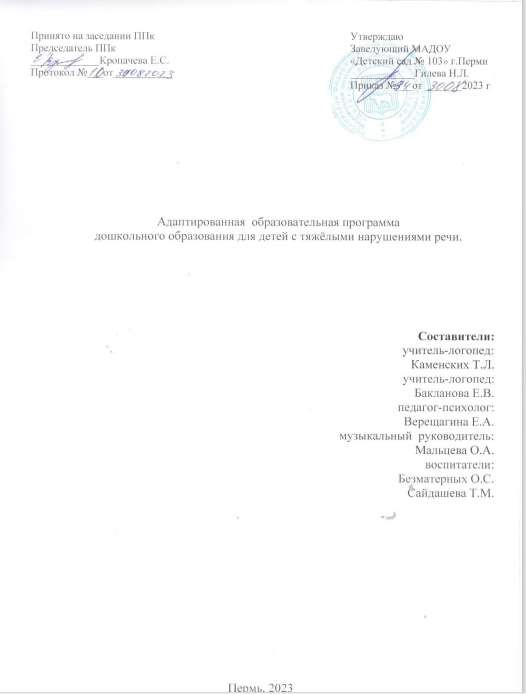 I. ЦЕЛЕВОЙ РАЗДЕЛ..	71.1. Пояснительная записка	71.1.1 Цели и задачи Программы	71.1.2 Принципы построения Программы	.........71.1.3 Специфичные принципы построения АОП для обучающихся  с ТНР…………………………………………………………...............................................................8                                   1.2. Целевые ориентиры реализации АОП ДО для обучающихся с ТНР.......................................................................................................................................................91.3. Развивающее оценивание качества образовательной деятельности по Программе для обучающихся с ТНР…………………………………………………………………………..........121.4.Система мониторинга динамики развития обучающихся, динамики их образовательных достижений…………………………………………………………………....................................13II. СОДЕРЖАТЕЛЬНЫЙ РАЗДЕЛ	......................................................................................162.1. Общие положения	..............................................................................................................162.2.1 Социально-коммуникативное развитие.................................................................................172.2.2 Познавательное развитие.........................................................................................................202.2.3 Речевое развитие.......................................................................................................................222.2.4 Художественно-эстетическое развитие..................................................................................252.2.5Физическое развитие.................................................................................................................272.3 Описание вариативных форм, методов и средств реализации  Программы………………..302.4 Взаимодействие педагогических работников с детьми  ТНР..……............................................................................................................................................522.5 Взаимодействие педагогического коллектива с родителями (законными представителями) обучающихся с ТНР..........................................................................................................................572.6 Программа коррекционно-развивающей работы с детьми с ТНР (содержание образовательной деятельности по профессиональной коррекции нарушений развития детей (коррекционная программа))........................................................................................................................................652.7. Рабочая программа воспитания ДОУ……………………………………...............................732.7.1  Пояснительная записка………………………………………………………………….......732.7.2 Целевой раздел Программы воспитания................................................................................742.7.2.1 Цели и задачи воспитания……………………………………………………………….....742.7.2.2 Направления воспитания…………………………………………………………………...752.7.2.3 Целевые ориентиры воспитания  ....………………………………………………….........772.7.3 Содержательный раздел Программы воспитания……………………..................................792.7.3.1Уклад образовательной организации……………………………………………………........................................................792.7.3.2 Воспитывающая среда образовательной организации ………………………………......802.7.3.3 Общности образовательной организации  ………………………………………..……....822.7.3.4 Задачи воспитания в образовательных областях ………………………………………....832.7.3.5  Содержание воспитательной работыОт 2 лет-до3 лет…………………………………………………………………...............................84От 3 лет до 4 лет…………………………………………………………………..............................98Направления воспитания, ценности, цель, задачиГодовое тематическое планирование воспитательной работыСодержание воспитательной работы по направлениям воспитанияОт 4х лет до 5 лет…………………………………………………………………............................110Направления воспитания, ценности, цель, задачиГодовое тематическое планирование воспитательной работыСодержание воспитательной работы по направлениям воспитанияОт 5 лет до 6 лет...………………………………………………………...………………………...125Направления воспитания, ценности, цель, задачиГодовое тематическое планирование воспитательной работыСодержание воспитательной работы по направлениям воспитанияОт 6 лет до 7 лет………………………………………………………………………..……….........139Направления воспитания, ценности, цель, задачи.Годовое тематическое планирование воспитательной работыСодержание воспитательной работы по направлениям воспитания2.7 .3.6Формы совместной деятельности в образовательной организации……………….................................................................................................................1532.7.3.6.1 Работа с родителями (законными представителями)……………………………………….....................................................................1542.7.3.6.2 События образовательной организации..........................................................................................................................................1542.7.3.6.3 Совместная деятельность в образовательных ситуациях…………………………………............................................................…...........................1552.7.3.6.4  Организация предметно-пространственной .среды………………………….............................................................................................................1562.7.3.6.5. Социальное партнерство......................................................................................................1662.7.4  Организационный раздел Программы воспитания2.7.4.1Кадровое обеспечение……………………………………………...........................................1672.7.4.2 Нормативно-методическое обеспечение…………………………………………………...............................................................169 2.7.4.3Требования к условиям работы с особыми категориями детей………………………....................................................................................................................1702.8 Особенности образовательной деятельности разных видов и  культурных практик...............1712.9.Описание образовательной деятельности части, формируемой участниками образовательного процесса……………………………………...........................................................................................174III.Организационный раздел………………………………………………………….………….........1753.1. Психолого-педагогические условия, обеспечивающие развитие ребёнка с ТНР………………………………………………………………………..….........................................1753.2. Организация развивающей предметно-пространственной среды..	............................................175 3.3. Кадровые условия реализации Программы.........	.........................................................................189 3.4. Материально-техническое обеспечение Программы	..................................................................1893.5. Финансовые словия реализации прогаммы……………………………......................................1903.6. Планирование образовательной деятельности	.............................................................................1903.7.  Режим дня и распорядок	................................................................................................................1903.8 Календарный план воспитательной работы…………………………….......................................1933.9. Перечень нормативных и нормативно-методических документов..................................	...........1953.10. Рекомендуемая  литература………………………………………………………………...........1963.11 Краткая презентация программы…………………………………………………………...........198Приложение 1.Циклограммы специалистов…………………………………………………………………..............200Приложение 2.Список сокращений………………………………………………………………….............................201ВВЕДЕНИЕОбучающиеся с тяжелыми нарушениями речи (далее - ТНР) представляют собой сложную  разнородную группу, характеризующуюся разной степенью и механизмом нарушения речи, временем его возникновения, разнородным уровнем психофизического развития. Это определяет различные возможности детей в овладении навыками речевого общения.Дошкольники с ТНР овладевают грамматическими формами словоизменения, словообразования, типами предложений, как правило, в той же последовательности, что и при нормальном речевом развитии. Своеобразие овладения грамматическим строем речи детьми с ТНР проявляется в более медленном темпе усвоения, в дисгармонии развитии морфологической и синтаксической системы языка, семантических формально-языковых компонентов, в искажении общей картины речевого развития.При включении ребенка с речевыми нарушениями в образовательный процесс дошкольной образовательной организации обязательным условием является организация его систематического, адекватного, непрерывного психолого-медико-педагогического сопровождения. Реализация данного условия возможна благодаря имеющейся в Российской Федерации системы медико-психолого-педагогической помощи дошкольникам с ТНР. Адаптированная образовательная программа дошкольного образования (АОП ДО) разработана Муниципальным автономным образовательным учреждением «Детский сад № 103» г. Перми   для детей дошкольного возраста, с тяжёлыми нарушениями речи (далее – ТНР) на основе  «Федеральной адаптированной образовательной программы дошкольного образования для детей с тяжелыми нарушениями речи»  https://disk.yandex.ru/i/V57Rya7iPAM8rw .          АОП ДО разработана с учетом требований Федерального закона от 29 декабря 2012г. № 273-ФЗ «Об образовании в Российской Федерации», приказом Министерства образования и науки Российской Федерации от 30 августа 2013г. № 1014 «Порядокорганизации и осуществления образовательной деятельности по основным общеобразовательным программам – образовательным программа дошкольного образования», санитарно-эпидемиологические требованиями к устройству, содержанию и организации режима работы дошкольных образовательных организаций» (утверждены постановлением Главного государственного санитарного врача Российской Федерации от 28.01.2021 года № 2 «Об утверждении СанПиН 2.4.1.23685-21); в соответствии с уставом образовательной организации. Федерального государственного образовательного стандарта дошкольного образования (далее – ФГОС ДО).По своему организационно-управленческому статусу данная Программа обладает модульной структурой.Рамочный характер  Программы раскрывается через представление общей модели образовательного процесса в дошкольном образовательном учреждении, возрастных  нормативов развития, общих и особых образовательных потребностей детей дошкольного возраста с тяжелыми нарушениями речи, определение структуры и наполнения содержания образовательной деятельности в соответствии с направлениями развития ребенка в пяти образовательных областях. Образовательные области, содержание образовательной деятельности, равно как и организация образовательной среды, в том числе предметно-пространственная и развивающая образовательная среда, выступают в качестве модулей, из которых создается основная общеобразовательная программа ДОУ. Модульный характер представления содержания Программы позволяет конструировать адаптированную основную образовательную программу дошкольной образовательной организации для детей дошкольного возраста с ТНР.Содержание Программы в соответствии с требованиями Стандарта включает три основных раздела – целевой, содержательный и организационный.Целевой раздел Программы включает пояснительную записку и планируемые результаты освоения Программы, определяет ее цели и задачи, принципы и подходы к формированию Программы, планируемые результаты ее освоения в виде целевых ориентиров.Содержательный раздел Программы включает описание образовательной деятельности по пяти образовательным областям: социально-коммуникативное развитие; познавательное развитие; речевое развитие; художественно-эстетическое развитие; физическое развитие; формы, способы, методы и средства реализации программы, которые отражают следующие аспекты образовательной среды: предметно-пространственная развивающая образовательная среда; характер взаимодействия со взрослыми; характер взаимодействия с другими детьми; систему отношений ребенка к миру, к другим людям, к себе самому; содержание образовательной деятельности по профессиональной коррекции нарушений развития детей (коррекционную программу).АОП  для обучающихся с ТНР предполагает:-  конкретизацию  планируемых результатов и целевых ориентиров для детей разных возрастных групп с учетом  особенностей речеязыковых нарушений и сопутствующих проявлений;- дополнение содержательного раздела направлениями коррекционно-развивающей работы, способствующей квалифицированной коррекции недостатков  речеязыкового развития  детей, психологической, моторно-двигательной базы речи,  профилактике  потенциально возможных трудностей в  овладении грамотой и   обучении в целом;- определение содержания программы коррекционной работы с обучающимися с тяжелыми нарушениями речи с учетом структуры дефекта, с обоснованным привлечением  комплексных, парциальных программ, методических и дидактических  пособий и иных содержательных ресурсов, предназначенных для использования в работе с детьми, имеющими речеязыковые нарушения и сопутствующие проявления в общей структуре дефекта;-  конкретизация  и дополнение пунктов организационного раздела с учетом изменений, необходимых для эффективной работы с  детьми с ТНР в части планирования образовательной деятельности, обеспечения психолого-педагогических условий развития детей, режима и распорядка дня, кадрового обеспечения, оформления предметно-развивающей среды, перечня нормативных и нормативно-правовых документов, перечня литературных источников.АОП для обучающихся с тяжелыми нарушениями речи опирается на использование специальных методов, привлечение специальных комплексных и парциальных образовательных программ (полностью или частично), специальных методических пособий и дидактических материалов. Реализация АОП для детей с ТНР  подразумевает квалифицированную коррекцию нарушений развития обучающихся  в форме проведения подгрупповых и индивидуальных занятий. Программа определяет примерное содержание образовательных областей с учетом возрастных и индивидуальных особенностей детей в различных видах деятельности, таких как:– игровая (сюжетно-ролевая игра, игра с правилами и другие виды игры),– коммуникативная (общение и взаимодействие со взрослыми и другими детьми),– познавательно-исследовательская (исследование и познание природного и социального миров в процессе наблюдения и взаимодействия с ними), а также такими видами активности ребенка, как:– восприятие художественной литературы и фольклора,– самообслуживание и элементарный бытовой труд (в помещении и на улице),– конструирование (конструкторы, модули, бумага, природный и иной материал),– изобразительная (рисование, лепка, аппликация),– музыкальная (восприятие и понимание смысла музыкальных произведений, пение, музыкально-ритмические движения, игры на детских музыкальных инструментах),– двигательные (овладение основными движениями) формы активности ребенка.Содержательный раздел Программы включает описание коррекционно-развивающей работы, обеспечивающей адаптацию и интеграцию детей с тяжелыми нарушениями речи в общество.Коррекционная программа:- является неотъемлемой частью адаптированной основной образовательной программы дошкольного образования детей дошкольного возраста с тяжёлыми нарушениями речи; -  обеспечивает достижение максимальной коррекции нарушений развития; - учитывает особые образовательные потребности детей дошкольного возраста с тяжёлыми нарушениями речи.Программа обеспечивает планируемые результаты дошкольного образования детей с тяжёлыми нарушениями речив виде целевых ориентиров в условиях дошкольных образовательных групп компенсирующей направленности.В Организационном разделе программы представлены условия, в том числе материально-техническое обеспечение, обеспеченность методическими материалами и средствами обучения и воспитания, распорядок и/или режим дня, особенности организации предметно-пространственной развивающей образовательной среды, а также психолого-педагогически, кадровые  условия реализации программы. Программа также содержит рекомендации по развивающему оцениванию достижения целей в форме педагогической и психологической диагностики развития детей, а также качества реализации основной общеобразовательной программы Организации. Система оценивания качества реализации программы  направлена в первую очередь на оценивание созданных  условий внутри образовательного процесса.Программа завершается описанием перспектив по ее совершенствованию и развитию.1. Целевой раздел Программы.1.1Пояснительная записка.1.1.1.Цель реализации Программы: обеспечение условий для дошкольного образования, определяемых общими и особыми потребностями обучающегося раннего и дошкольного возраста с ОВЗ, индивидуальными особенностями его развития и состояния здоровья.Программа содействует взаимопониманию и сотрудничеству между людьми, способствует реализации прав обучающихся дошкольного возраста на получение доступного и качественного образования, обеспечивает развитие способностей каждого ребенка, формирование и развитие личности ребенка в соответствии с принятыми в семье и обществе духовно-нравственными и социокультурными ценностями в целях интеллектуального, духовно-нравственного, творческого и физического развития человека, удовлетворения его образовательных потребностей и интересов.Задачи Программы:реализация содержания АОП ДО;коррекция недостатков психофизического развития обучающихся с ОВЗ;охрана и укрепление физического и психического здоровья обучающихся с ОВЗ, в том числе их эмоционального благополучия;обеспечение равных возможностей для полноценного развития ребенка с ОВЗ в период дошкольного образования независимо от места проживания, пола, нации, языка, социального статуса;создание благоприятных условий развития в соответствии с их возрастными, психофизическими и индивидуальными особенностями, развитие способностей и творческого потенциала каждого ребенка с ОВЗ как субъекта отношений с педагогическим работником, родителями (законными представителями), другими детьми;объединение обучения и воспитания в целостный образовательный процесс на основе духовно-нравственных и социокультурных ценностей, принятых в обществе правил и норм поведения в интересах человека, семьи, общества;формирование общей культуры личности обучающихся с ОВЗ, развитие их социальных, нравственных, эстетических, интеллектуальных, физических качеств, инициативности, самостоятельности и ответственности ребенка, формирование предпосылок учебной деятельности;формирование социокультурной среды, соответствующей психофизическим и индивидуальным особенностям развития обучающихся с ОВЗ;обеспечение психолого-педагогической поддержки родителей (законных представителей) и повышение их компетентности в вопросах развития, образования, реабилитации (абилитации), охраны и укрепления здоровья обучающихся с ОВЗ;обеспечение преемственности целей, задач и содержания дошкольного и начального общего образования.1.1.2. В соответствии со ФГОС Программа построена на следующих принципах:1. Поддержка разнообразия детства.2. Сохранение уникальности и самоценности детства как важного этапа в общем развитии человека.3. Позитивная социализация ребенка.4. Личностно-развивающий и гуманистический характер взаимодействия педагогических работников и родителей (законных представителей), педагогических и иных работников Организации) и обучающихся.5. Содействие и сотрудничество обучающихся и педагогических работников, признание ребенка полноценным участником (субъектом) образовательных отношений.6. Сотрудничество Организации с семьей.7. Возрастная адекватность образования. Данный принцип предполагает подбор образовательными организациями содержания и методов дошкольного образования в соответствии с возрастными особенностями обучающихся.1.1.3. Специфичные принципы и подходы к формированию АОП ДО для обучающихся с ТНР:1. Сетевое взаимодействие с организациями социализации, образования, охраны здоровья и другими партнерами, которые могут внести вклад в развитие и образование обучающихся: Организация устанавливает партнерские отношения не только с семьями обучающихся, но и с другими организациями и лицами, которые могут способствовать удовлетворению особых образовательных потребностей обучающихся с ТНР, оказанию психолого-педагогической и (или) медицинской поддержки в случае необходимости (Центр психолого-педагогической, медицинской и социальной помощи).2. Индивидуализация образовательных программ дошкольного образования обучающихся с ТНР: предполагает такое построение образовательной деятельности, которое открывает возможности для индивидуализации образовательного процесса и учитывает его интересы, мотивы, способности и психофизические особенности.3. Развивающее вариативное образование: принцип предполагает, что содержание образования предлагается ребенку через разные виды деятельности с учетом зон актуального и ближайшего развития ребенка, что способствует развитию, расширению как явных, так и скрытых возможностей ребенка.4. Полнота содержания и интеграция отдельных образовательных областей: в соответствии со ФГОСПрограмма предполагает всестороннее социально-коммуникативное, познавательное, речевое, художественно-эстетическое и физическое развитие обучающихся посредством различных видов детской активности. Деление Программы на образовательные области не означает, что каждая образовательная область осваивается ребенком по отдельности, в форме изолированных занятий по модели школьных предметов. Между отдельными разделами Программы существуют многообразные взаимосвязи: познавательное развитие обучающихся с ТНР тесно связано с речевым и социально-коммуникативным, художественно-эстетическое - с познавательным и речевым. Содержание образовательной деятельности в каждой области тесно связано с другими областями. Такая организация образовательного процесса соответствует особенностям развития обучающихся с ТНР дошкольного возраста;5. Инвариантность ценностей и целей при вариативности средств реализации и достижения целей Программы: ФГОС и Программа задают инвариантные ценности и ориентиры, с учетом которых Организация должна разработать свою адаптированную образовательную программу. При этом за Организацией остаётся право выбора способов их достижения, выбора образовательных программ, учитывающих разнородность состава групп обучающихся, их психофизических особенностей, запросов родителей (законных представителей)1.2.Целевые ориентиры реализации АОП ДО для обучающихся с ТНР.В соответствии с особенностями психофизического развития ребенка с ТНР, планируемые результаты освоения Программы предусмотрены в ряде целевых ориентиров.Целевые ориентиры освоения Программы детьми младшего дошкольного возраста с ТНР:1) способен к устойчивому эмоциональному контакту с педагогическим работником и обучающимися;2) проявляет речевую активность, способность взаимодействовать с окружающими, желание общаться с помощью слова, стремится к расширению понимания речи;3) понимает названия предметов, действий, признаков, встречающихся в повседневной речи;4) пополняет активный словарный запас с последующим включением его в простые фразы;5) понимает и выполняет словесные инструкции, выраженные простыми по степени сложности синтаксическими конструкциями;6) различает значения бытовой лексики и их грамматические формы;7) называет действия, предметы, изображенные на картинке, выполненные персонажами сказок или другими объектами;8) участвует в элементарном диалоге (отвечает на вопросы после прочтения сказки, используя слова, простые предложения, состоящие из двух-трех слов, которые могут добавляться жестами);9) рассказывает двустишья;10) использует слова, простые предложения, состоящие из двух-трех слов, которые могут сопровождаться жестами;11) произносит простые по артикуляции звуки;12) воспроизводит звукослоговую структуру двухсложных слов, состоящих из открытых, закрытых слогов;13) выполняет отдельные ролевые действия, носящие условный характер, участвует в разыгрывании сюжета: цепочки двух-трех действий;14) соблюдает в игре элементарные правила;15) осуществляет перенос, сформированных ранее игровых действий в различные игры;16) проявляет интерес к действиям других обучающихся, может им подражать;17) замечает несоответствие поведения других обучающихся требованиям педагогического работника;18) выражает интерес и проявляет внимание к различным эмоциональным состояниям человека;19) показывает по словесной инструкции и может назвать два-четыре основных цвета и две-три формы;20) выбирает из трех предметов разной величины "самый большой" ("самый маленький");21) усваивает сведения о мире людей и рукотворных материалах;22) считает с соблюдением принципа "один к одному" (в доступных пределах счета);23) знает реальные явления и их изображения: контрастные времена года (лето и зима) и части суток (день и ночь);24) эмоционально положительно относится ко всем видам детской деятельности, ее процессу и результатам;25) владеет некоторыми операционально-техническими сторонами изобразительной деятельности, пользуется карандашами, фломастерами, кистью, мелом, мелками;26) планирует основные этапы предстоящей работы с помощью педагогического работника;27) с помощью педагогического работника и самостоятельно выполняет ритмические движения с музыкальным сопровождением;28) осваивает различные виды движения (бег, лазанье, перешагивание);29) обладает навыками элементарной ориентировки в пространстве, (движение по сенсорным дорожкам и коврикам, погружение и перемещение в сухом бассейне);30) действует в соответствии с инструкцией;31) выполняет по образцу, а затем самостоятельно простейшие построения и перестроения, физические упражнения в соответствии с указаниями инструктора по физической культуре (воспитателя);32) стремится принимать активное участие в подвижных играх;33) выполняет орудийные действия с предметами бытового назначения с незначительной помощью педагогического работника;34) с незначительной помощью педагогического работника стремится поддерживать опрятность во внешнем виде, выполняет основные культурно-гигиенические действия, ориентируясь на образец и словесные просьбы педагогического работника.Целевые ориентиры освоения Программы детьми среднего дошкольного возраста с ТНР.К концу данного возрастного этапа ребенок:1) проявляет мотивацию к занятиям, попытки планировать (с помощью педагогического работника) деятельность для достижения какой-либо (конкретной) цели;2) понимает и употребляет слова, обозначающие названия предметов, действий, признаков, состояний, свойств, качеств;3) использует слова в соответствии с коммуникативной ситуацией;4) различает разные формы слов (словообразовательные модели и грамматические формы);5) использует в речи сложносочиненные предложения с сочинительными союзами;6) пересказывает (с помощью педагогического работника) небольшую сказку, рассказ, с помощью педагогического работника рассказывает по картинке;7) составляет описательный рассказ по вопросам (с помощью педагогического работника), ориентируясь на игрушки, картинки, из личного опыта;8) владеет простыми формами фонематического анализа;9) использует различные виды интонационных конструкций;10) выполняет взаимосвязанные ролевые действия, изображающие социальные функции людей, понимает и называет свою роль;11) использует в ходе игры различные натуральные предметы, их модели, предметы-заместители;12) передает в сюжетно-ролевых и театрализованных играх различные виды социальных отношений;13) стремится к самостоятельности, проявляет относительную независимость от педагогического работника;14) проявляет доброжелательное отношение к детям, педагогическим работником, оказывает помощь в процессе деятельности, благодарит за помощь;15) занимается различными видами детской деятельности, не отвлекаясь, в течение некоторого времени (не менее 15 мин.);16) устанавливает причинно-следственные связи между условиями жизни, внешними и функциональными свойствами в животном и растительном мире на основе наблюдений и практического экспериментирования;17) осуществляет "пошаговое" планирование с последующим словесным отчетом о последовательности действий сначала с помощью педагогического работника, а затем самостоятельно;18) имеет представления о времени на основе наиболее характерных признаков (по наблюдениям в природе, по изображениям на картинках); узнает и называет реальные явления и их изображения: времена года и части суток;19) использует схему для ориентировки в пространстве;20) владеет ситуативной речью в общении с другими детьми и с педагогическим работником, элементарными коммуникативными умениями, взаимодействует с окружающими, используя речевые и неречевые средства общения;21) может самостоятельно получать новую информацию (задает вопросы, экспериментирует);22) в речи употребляет все части речи, кроме причастий и деепричастий, проявляет словотворчество;23) сочиняет небольшую сказку или историю по теме, рассказывает о своих впечатлениях, высказывается по содержанию литературных произведений (с помощью педагогического работника и самостоятельно);24) изображает предметы с деталями, появляются элементы сюжета, композиции;25) положительно эмоционально относится к изобразительной деятельности, ее процессу и результатам, знает материалы и средства, используемые в процессе изобразительной деятельности, их свойства;26) знает основные цвета и их оттенки;27) сотрудничает с другими детьми в процессе выполнения коллективных работ;28) внимательно слушает музыку, понимает и интерпретирует выразительные средства музыки, проявляя желание самостоятельно заниматься музыкальной деятельностью;29) выполняет двигательные цепочки из трех-пяти элементов;30) выполняет общеразвивающие упражнения, ходьбу, бег в заданном темпе;31) описывает по вопросам педагогического работника свое самочувствие, может привлечь его внимание в случае плохого самочувствия, боли;32) самостоятельно умывается, следит за своим внешним видом, соблюдает культуру поведения за столом, одевается и раздевается, ухаживает за вещами личного пользования.Целевые ориентиры на этапе завершения освоения Программы.К концу данного возрастного этапа ребенок:1) обладает сформированной мотивацией к школьному обучению;2) усваивает значения новых слов на основе знаний о предметах и явлениях окружающего мира;3) употребляет слова, обозначающие личностные характеристики, многозначные;4) умеет подбирать слова с противоположным и сходным значением;5) правильно употребляет основные грамматические формы слова;6) составляет различные виды описательных рассказов (описание, повествование, с элементами рассуждения) с соблюдением цельности и связности высказывания, составляет творческие рассказы;7) владеет простыми формами фонематического анализа, способен осуществлять сложные формы фонематического анализа (с постепенным переводом речевых умений во внутренний план), осуществляет операции фонематического синтеза;8) осознает слоговое строение слова, осуществляет слоговой анализ и синтез слов (двухсложных с открытыми, закрытыми слогами, трехсложных с открытыми слогами, односложных);9) правильно произносит звуки (в соответствии с онтогенезом);10) владеет основными видами продуктивной деятельности, проявляет инициативу и самостоятельность в разных видах деятельности: в игре, общении, конструировании;11) выбирает род занятий, участников по совместной деятельности, избирательно и устойчиво взаимодействует с детьми;12) участвует в коллективном создании замысла в игре и на занятиях;13) передает как можно более точное сообщение другому, проявляя внимание к собеседнику;14) регулирует свое поведение в соответствии с усвоенными нормами и правилами, проявляет кооперативные умения в процессе игры, соблюдая отношения партнерства, взаимопомощи, взаимной поддержки;15) отстаивает усвоенные нормы и правила перед ровесниками и педагогическим работником, стремится к самостоятельности, проявляет относительную независимость от педагогического работника;16) использует в играх знания, полученные в ходе экскурсий, наблюдений, знакомства с художественной литературой, картинным материалом, народным творчеством, историческими сведениями, мультфильмами;17) использует в процессе продуктивной деятельности все виды словесной регуляции: словесного отчета, словесного сопровождения и словесного планирования деятельности;18) устанавливает причинно-следственные связи между условиями жизни, внешними и функциональными свойствами в животном и растительном мире на основе наблюдений и практического экспериментирования;19) определяет пространственное расположение предметов относительно себя, геометрические фигуры;20) владеет элементарными математическими представлениями: количество в пределах десяти, знает цифры 0, 1-9, соотносит их с количеством предметов, решает простые арифметические задачи устно, используя при необходимости в качестве счетного материала символические изображения;21) определяет времена года, части суток;22) самостоятельно получает новую информацию (задает вопросы, экспериментирует);23) пересказывает литературные произведения, составляет рассказ по иллюстративному материалу (картинкам, картинам, фотографиям), содержание которых отражает эмоциональный, игровой, трудовой, познавательный опыт обучающихся;24) составляет рассказы по сюжетным картинкам и по серии сюжетных картинок, используя графические схемы, наглядные опоры;25) составляет с помощью педагогического работника небольшие сообщения, рассказы из личного опыта;26) владеет предпосылками овладения грамотой;27) стремится к использованию различных средств и материалов в процессе изобразительной деятельности;28) имеет элементарные представления о видах искусства, понимает доступные произведения искусства (картины, иллюстрации к сказкам и рассказам, народная игрушка), воспринимает музыку, художественную литературу, фольклор;29) проявляет интерес к произведениям народной, классической и современной музыки, к музыкальным инструментам;30) сопереживает персонажам художественных произведений;31) выполняет основные виды движений и упражнения по словесной инструкции педагогических работников: согласованные движения, а также разноименные и разнонаправленные движения;32) осуществляет элементарное двигательное и словесное планирование действий в ходе спортивных упражнений;33) знает и подчиняется правилам подвижных игр, эстафет, игр с элементами спорта;34) владеет элементарными нормами и правилами здорового образа жизни (в питании, двигательном режиме, закаливании, при формировании полезных привычек).1.3. Развивающее оценивание качества образовательной деятельности по ПрограммеКонцептуальные основания оценки качества образовательной деятельности определяются требованиями Федерального закона «Об образовании в Российской Федерации», а также ФГОС дошкольного образования, в котором определены государственные гарантии качества образования.Оценка качества дошкольного образования (соответствия образовательной деятельности, реализуемой Организацией, заданным требованиям ФГОС и Программы в дошкольном образовании детей с ТНР) направлена, в первую очередь, на оценивание созданных Организацией условий образовательной деятельности, включая психолого-педагогические, кадровые, материально-технические, финансовые, информационно-методические, управление Организацией и т.д.Программой не предусматривается оценивание качества образовательной деятельности Организации на основе достижения детьми с ТНР планируемых результатов освоения Программы.Целевые ориентиры, представленные в Программе:- не подлежат непосредственной оценке;- не являются непосредственным основанием оценки как итогового, так и промежуточного уровня развития обучающихся с ТНР;- не являются основанием для их формального сравнения с реальными достижениями детей с ТНР;- не являются основой объективной оценки соответствия установленным требованиям образовательной деятельности и подготовки детей с ТНР;- не являются непосредственным основанием при оценке качества образования.Программой предусмотрена система мониторинга динамики развития детей, динамики их образовательных достижений, основанная на методе наблюдения и включающая:– педагогические наблюдения, педагогическую диагностику, связанную с оценкой эффективности педагогических действий с целью их дальнейшей оптимизации;– детские портфолио, фиксирующие достижения ребенка в ходе образовательной деятельности;– карты развития ребенка дошкольного возраста с ТНР;– различные шкалы индивидуального развития ребенка с ТНР.Программа предоставляет Организации право самостоятельного выбора инструментов педагогической и психологической диагностики развития детей, в том числе, его динамики.В соответствии со ФГОС и принципами Программы оценка качества образовательной деятельности по Программе:1) поддерживает ценности развития и позитивной социализации ребенка дошкольного возраста с ТНР;2) учитывает факт разнообразия путей развития ребенка с ТНР;3) ориентирует систему дошкольного образования на поддержку вариативности используемых образовательных программ и организационных форм дошкольного образования для детей дошкольного возраста с ТНР;4) обеспечивает выбор методов и инструментов оценивания для семьи, образовательной организации и для педагогов Организации в соответствии:– с разнообразием вариантов развития ребенка с ТНР в дошкольном детстве,– разнообразием вариантов образовательной среды,– разнообразием местных условий в разных регионах и муниципальных образованиях Российской Федерации;5) представляет собой основу для развивающего управления программой дошкольного образования для детей с ТНР на уровне дошкольной образовательной организации, обеспечивая тем самым качество основных образовательных программ дошкольного образования в разных условиях.Программой предусмотрены следующие уровни системы оценки качества:- внутреннее самообследование, оценка, самооценка дошкольной образовательной организации;- внешняя оценка дошкольной образовательной организации, в том числе независимая профессиональная и общественная оценка.На уровне образовательной организации система оценки качества реализации Программы решает задачи:- повышения качества реализации программы дошкольного образования;- реализации требований ФГОС к структуре, условиям и целевым ориентирам основной образовательной программы дошкольной организации;- обеспечения объективной экспертизы деятельности Организации в процессе оценки качества адаптированной программы дошкольного образования детей с ТНР;- задания ориентиров педагогам в их профессиональной деятельности и перспектив развития самой Организации;- создания оснований преемственности между дошкольным и начальным общим образованием обучающихся с ТНР.Важнейшим элементом системы обеспечения качества дошкольного образования в Организации является оценка качества психолого-педагогических условий реализации адаптированной основной образовательной программы в предлагаемой системе оценки качества образования на уровне Организации. Это позволяет выстроить систему оценки и повышения качества вариативного, развивающего дошкольного образования в соответствии со ФГОС посредством экспертизы условий реализации Программы.Результаты оценивания качества образовательной деятельности формируют доказательную основу для корректировки образовательного процесса и условий образовательной деятельности.Важную роль в системе оценки качества образовательной деятельности играют родители (законные представители) обучающихся с ТНР и другие субъекты образовательных отношений, участвующие в оценивании образовательной деятельности Организации, предоставляя обратную связь о качестве образовательнойдеятельности Организации.1.4. Система мониторинга динамики развития обучающихся, динамики их образовательных достижений.Программой предусмотрена система мониторинга динамики развития обучающихся, динамики их образовательных достижений, основанная на методе наблюдения и включающая:1) педагогические наблюдения, педагогическую диагностику, связанную с оценкой эффективности педагогических действий с целью их дальнейшей оптимизации;2) детские портфолио, фиксирующие достижения ребенка в ходе образовательной деятельности;3) карты развития ребенка с ОВЗ;4) различные шкалы индивидуального развития ребенка с ОВЗ.Программа предоставляет Организации право самостоятельного выбора инструментов педагогической и психологической диагностики развития обучающихся, в том числе, его динамики.В соответствии со ФГОС дошкольного образования и принципами Программы оценка качества образовательной деятельности по Программе:1) поддерживает ценности развития и позитивной социализации ребенка раннего и дошкольного возраста с ОВЗ;2) учитывает факт разнообразия путей развития ребенка с ОВЗ в условиях современного общества;3) ориентирует систему дошкольного образования на поддержку вариативных организационных форм дошкольного образования для обучающихся с ОВЗ;4) обеспечивает выбор методов и инструментов оценивания для семьи, образовательной организации и для педагогических работников Организации в соответствии:разнообразия вариантов развития обучающихся с ОВЗ в дошкольном детстве;разнообразия вариантов образовательной и коррекционно-реабилитационной среды;разнообразия местных условий в разных регионах и муниципальных образованиях Российской Федерации;5) представляет собой основу для развивающего управления программами дошкольного образования для обучающихся с ОВЗ на уровне Организации, учредителя, региона, страны, обеспечивая тем самым качество основных образовательных программ дошкольного образования в разных условиях их реализации в масштабах всей страны.Система оценки качества реализации Программы дошкольного образования обучающихся с ОВЗ на уровне Организации должна обеспечивать участие всех участников образовательных отношений и в то же время выполнять свою основную задачу - обеспечивать развитие системы дошкольного образования в соответствии с принципами и требованиями Стандарта. Программой предусмотрены следующие уровни системы оценки качества:диагностика развития ребенка раннего и дошкольного возраста с ОВЗ, используемая как профессиональный инструмент педагогического работника с целью получения обратной связи от собственных педагогических действий и планирования дальнейшей индивидуальной работы с детьми с ОВЗ по Программе;внутренняя оценка, самооценка Организации;внешняя оценка Организации, в том числе независимая профессиональная и общественная оценка. На уровне образовательной организации система оценки качества реализации Программы решает задачи:повышения качества реализации программы дошкольного образования;реализации требований ФГОС к структуре, условиям и целевым ориентирам основной образовательной программы дошкольной организации;обеспечения объективной экспертизы деятельности Организации в процессе оценки качества адаптированной программы дошкольного образования обучающихся с ОВЗ;задания ориентиров педагогическим работникам в их профессиональной деятельности и перспектив развития самой Организации;создания оснований преемственности между дошкольным и начальным общим образованием обучающихся с ОВЗ.Важнейшим элементом системы обеспечения качества дошкольного образования в Организации является оценка качества психолого-педагогических условий реализации, адаптированной основной образовательной программы, и именно психолого-педагогические условия являются основным предметом оценки в предлагаемой системе оценки качества образования на уровне Организации, что позволяет выстроить систему оценки и повышения качества вариативного, развивающего дошкольного образования в соответствии со ФГОС посредством экспертизы условий реализации Программы. Ключевым уровнем оценки является уровень образовательного процесса, в котором непосредственно участвует ребенок с ОВЗ, его семья и педагогический коллектив Организации. Система оценки качества дошкольного образования:должна быть сфокусирована на оценивании психолого-педагогических и других условий реализации Программы в Организации в пяти образовательных областях, определенных ФГОС;учитывает образовательные предпочтения и удовлетворенность дошкольным образованием со стороны семьи ребенка;исключает использование оценки индивидуального развития ребенка в контексте оценки работы Организации;исключает унификацию и поддерживает вариативность форм и методов дошкольного образования;способствует открытости по отношению к ожиданиям ребенка с ОВЗ, семьи, педагогических работников, общества и государства;включает как оценку педагогическими работниками Организации собственной работы, так и независимую профессиональную и общественную оценку условий образовательной деятельности в дошкольной образовательной организации;использует единые инструменты, оценивающие условия реализации программы в Организации, как для самоанализа, так и для внешнего оценивания.2. СОДЕРЖАТЕЛЬНЫЙ РАЗДЕЛ2.1. Общие положенияВ содержательном разделе представлены:– описание модулей образовательной деятельности в соответствии с направлениями развития и психофизическими особенностями обучающегося с ТНР в пяти образовательных областях: социально-коммуникативной, познавательной, речевой, художественно-эстетической и физического развития, с учетом используемых вариативных программ дошкольного образования и методических пособий, обеспечивающих реализацию данного содержания. При разработке образовательных программ дошкольного образования  использовались образовательные модули по образовательным областям (направлениям развития детей дошкольного возраста) на основании единства и взаимосвязи содержания образовательной программы, форм, методов и средств образовательной деятельности, а также организации образовательной среды, в том числе предметно-пространственной развивающей образовательной среде, представленные в комплексных и парциальных программах;– описание вариативных форм, способов, методов и средств реализации Программы с учетом психофизических, возрастных и индивидуально-психологических особенностей обучающихся с ТНР, специфики их образовательных потребностей, мотивов и интересов; – программа коррекционно-развивающей работы с детьми с ОВЗ, описывающая образовательную деятельность по коррекции нарушений развития детей с ТНР.Способы реализации образовательной деятельности определяются климатическими, социально-экономическими условиями субъекта РФ, местом расположения Организации, педагогическим коллективом Организации. При организации образовательной деятельности по направлениям, обозначенным образовательными областями,  следуем общим и специфическим принципам и подходам к формированию Программы, в частности принципам поддержки разнообразия детства, индивидуализации дошкольного образования обучающихся с ТНР и другим. Определяя содержание образовательной деятельности в соответствии с этими принципами,  принимается во внимание неравномерность психофизического развития, особенности речевого развития детей с ТНР, значительные индивидуальные различия между детьми, а также особенности социокультурной среды, в которой проживают семьи воспитанников. В группах компенсирующей направленности осуществляется реализация адаптированной образовательной программы дошкольного образования для обучающихся с  ТНР, обеспечивающей коррекцию нарушений развития и социальную адаптацию  детей с учетом особенностей их психофизического развития, индивидуальных возможностей.Описание вариативных форм, способов, методов и средств реализации Программы дается с учетом психофизических, возрастных и индивидуальных особенностей дошкольников с ТНР, специфики их образовательных потребностей и интересов.Реализация Программы обеспечивается на основе вариативных форм, способов, методов и средств, представленных в образовательных программах, методических пособиях, соответствующих принципам и целям ФГОС и выбираемых педагогом с учетом многообразия конкретных социокультурных, географических, климатических условий реализации Программы, возраста воспитанников с ТНР, состава групп, особенностей и интересов детей, запросов родителей (законных представителей). Примером вариативных форм, способов, методов организации образовательной деятельности  служат такие формы как: образовательные ситуации, предлагаемые для группы детей, исходя из особенностей их речевого развития (занятия), различные виды игр и игровых ситуаций, в том числе сюжетно-ролевая игра, театрализованная игра, дидактическая и подвижная игра, в том числе, народные игры, игра-экспериментирование и другие виды игр; взаимодействие и общение детей и взрослых и/или детей между собой; проекты различной направленности, прежде всего исследовательские; праздники, социальные акции т.п., а также использование образовательного потенциала режимных моментов. Все формы вместе и каждая в отдельности  реализованы через сочетание организованных взрослыми и самостоятельно инициируемых свободно выбираемых детьми видов деятельности.Любые формы, способы, методы и средства реализации Программы  осуществляются с учетом базовых принципов ФГОС и раскрытых в разделе 1.1.2 принципов и подходов Программы,  обеспечивает активное участие ребенка с нарушением речи в образовательном процессе в соответствии со своими возможностями и интересами, личностно-развивающий характер взаимодействия и общения и др.В сфере развития представлений в разных сферах знаний об окружающей действительности педагоги создают возможности для развития у детей общих представлений об окружающем мире, о себе, других людях, в том числе общих представлений в естественнонаучной области, математике, экологии. Взрослые читают книги, проводят беседы, экскурсии, организуют просмотр фильмов, иллюстраций познавательного содержания и предоставляют информацию в других формах. Побуждают детей задавать вопросы, рассуждать, строить гипотезы относительно наблюдаемых явлений, событий. При подборе форм, методов, способов реализации Программы для достижения планируемых результатов, описанных в ФГОС в форме целевых ориентиров и представленных в разделе 1.2. Программы, и развития в пяти образовательных областях  учитываются общие характеристики возрастного развития детей и задачи развития для каждого возрастного периода, а также особенности речевого развития детей с нарушением речи.2.2. Описание образовательной деятельности в соответствии с направлениями развития ребенка, представленными в пяти образовательных областях2.2.1. Социально-коммуникативное развитиеОписание образовательной деятельности обучающихся с ТНР в соответствии с направлениями развития ребенка, представленными в пяти образовательных областях.В области социально-коммуникативного развития ребенка с ТНР, с учётом его психофизических особенностей, в условиях информационной социализации основными задачами образовательной деятельности являются создание условий для:усвоения норм и ценностей, принятых в обществе, включая моральные и нравственные ценности;развития общения и взаимодействия ребенка с ТНР с педагогическим работником и другими детьми;становления самостоятельности, целенаправленности и саморегуляции собственных действий;развития эмоциональной отзывчивости, сопереживания,формирования готовности к совместной деятельности с другими детьми и педагогическим работником,формирования уважительного отношения и чувства принадлежности к своей семье и к сообществу обучающихся и педагогических работников в Организации;формирования позитивных установок к различным видам труда и творчества;формирования основ безопасного поведения в быту, социуме, природе;развития коммуникативных и социальных навыков ребенка с ТНР;развития игровой деятельности.Характер решаемых задач позволяет структурировать содержание образовательной области "Социально-коммуникативное развитие" по следующим разделам:игра;представления о мире людей и рукотворных материалах;безопасное поведение в быту, социуме, природе;труд.Основное содержание образовательной деятельности с детьми младшего дошкольного возраста.Совместная образовательная деятельность педагогических работников с детьми с ТНР предполагает следующие направления работы:формирование представлений обучающихся о разнообразии окружающего их мира и людей;воспитание правильного отношения к людям, вещам;обучение способам поведения в обществе, отражающим желания, возможности и предпочтения обучающихся ("хочу - не хочу", "могу - не могу", "нравится - не нравится").Обучение игре детей младшего дошкольного возраста с ТНРпроводится в форме развивающих образовательных ситуаций, направленных на преодоление у обучающихся речевого и неречевого негативизма. Для этого все специалисты стремятся придать отношениям обучающихся к окружающим педагогическим работником и детям положительную направленность.В ходе обучающих игр с детьми первого уровня речевого развития педагогические работники организуют игровые ситуации, позволяющие детям с помощью невербальных и вербальных средств общения выражать радость от достижения целей, вступать в общение с другими детьми: парное или в малых группах (два-три обучающихся).В различных предметных и ролевых играх с предметами-орудиями бытового назначения, с игрушками педагогические работники уточняют представления обучающихся о цвете предметов (красный, синий, желтый, зеленый, черный, белый), учит их обучающихся различать предметы по цвету (противопоставление по принципу "такой - не такой", выбор предметов одного цвета из группы предметов, разных по форме и величине; различение контрастных и близких по цвету предметов). В обучающих играх обучающиеся соотносят цвет предмета со словом.Педагогические работники в различных педагогических ситуациях, в режимные моменты, в игре формируют у обучающихся с ТНР навыки самообслуживания, культурно-гигиенические навыки, навыки выполнения элементарных трудовых поручений с их помощью.Всеми педагогическими работниками образовательной организации в подборе доступного детям речевого материала применительно к игровым ситуациям и трудовым процессам, которые осваивает ребенок с ТНР, учитывается коррекционная направленность всего педагогического процесса. Педагогические работники обучают обучающихся использовать невербальные и вербальные средства общения в процессе самообслуживания, выполнения культурно-гигиенических процедур, элементарных трудовых поручений, во время игры: сообщать о своих действиях, демонстрировать умения, обращаться за помощью в случае возникновения трудностей.Образовательную деятельность в рамках указанной образовательной области проводят воспитатели, согласуя ее содержание с тематикой работы, проводимой учителем-логопедом. Активными участниками образовательного процесса в области "Социально-коммуникативное развитие" должны стать родители (законные представители) обучающихся, а также педагогические работники, работающие с детьми с ТНР.Основное содержание образовательной деятельности с детьми среднего дошкольного возраста.Характер решаемых задач позволяет структурировать содержание образовательной области "Социально-коммуникативное развитие" по следующим разделам:игра;представления о мире людей и рукотворных материалах;безопасное поведение в быту, социуме, природе;труд.Содержание образовательной области "Социально-коммуникативное развитие" направлено на:совершенствование и обогащение навыков игровой деятельности обучающихся с ТНР, дальнейшее приобщение их к элементарным общепринятым нормам и правилам взаимоотношений с другими детьми и педагогическим работником, в том числе моральным, обогащение первичных представлений о тендерной и семейной принадлежности. Активное включение в образовательный процесс разнообразных игр во всех формах и направлениях общеразвивающей и коррекционно-развивающей работы с дошкольниками с ТНР на протяжении их пребывания в дошкольной организации стимулирует, прежде всего, речевую активность.Объектом особого внимания педагогических работников, работающих с детьми (учителей-логопедов, воспитателей, музыкальных руководителей) становится уточнение и совершенствование использования детьми с нарушением речи коммуникативных средств, проявляющихся в игре: положительных взаимоотношений, организованности, выдержки, настойчивости, умения контролировать свои эмоции и подчинять их правилам группового взаимодействия в соответствии с общим игровым замыслом.Принцип коррекционной направленности реализуется в подборе доступного детям речевого материала применительно к творческим и дидактическим играм, ситуациям трудовых процессов, которые осваивает ребенок среднего дошкольного возраста с нарушениями речи. Основное внимание педагогических работников в различных образовательных ситуациях обращается на обучение обучающихся с ТНР использованию, прежде всего, вербальных (в сочетании с невербальными) средств общения в процессе игры, организованной деятельности, в режимные моменты.Педагогические работники создают образовательные ситуации, направленные на стимулирование у обучающихся потребности в сотрудничестве, в кооперативных действиях с другими детьми во всех видах деятельности. На этой основе осуществляется работа по активизации речевой деятельности, по накоплению детьми словарного запаса.Игра как основная часть образовательной области "Социально-коммуникативное развитие" включается в совместную образовательную деятельность педагогических работников и обучающихся в процессе овладения всеми образовательными областями, в групповые и индивидуальные логопедические занятия. В игре возникают партнерские отношения, поэтому социальная сфера "ребенок среди сверстников" становится предметом особого внимания педагогических работников. Взаимодействие педагогического работника с детьми с ТНР строится с учетом интересов каждого ребенка и детского сообщества в целом.Образовательную деятельность в рамках области "Социально-коммуникативное развитие" проводят воспитатели, интегрируя ее содержание с тематикой логопедической работы, проводимой учителем-логопедом. Для формирования коммуникативных способностей обучающихся среднего дошкольного возраста с ТНР учителю-логопеду (вместе с воспитателями) важно определить, насколько та или иная предметно-игровая ситуация будет стимулировать доступные им средства общения (вербальные и невербальные).В образовательной процесс в области "Социально-коммуникативное развитие" желательно вовлекать родителей (законных представителей) обучающихся, а также всех остальных специалистов, работающих с детьми с тяжелыми нарушениями речи.Основное содержание образовательной деятельности с детьми старшего дошкольного возраста.Содержание образовательной области "Социально-коммуникативное развитие" направлено на:всестороннее развитие у обучающихся с ТНР навыков игровой деятельности, дальнейшее приобщение их к общепринятым нормам и правилам взаимоотношений с другими детьми и педагогическим работником, в том числе моральным,  обогащение первичных представлений о гендерной и семейной принадлежности.В этот период в коррекционно-развивающей работе с детьми педагогические работники создают и расширяют знакомые образовательные ситуации, направленные на стимулирование потребности обучающихся в сотрудничестве, в кооперативных действиях с другими детьми во всех видах деятельности, продолжается работа по активизации речевой деятельности, по дальнейшему накоплению детьми словарного запаса.Характер решаемых задач позволяет структурировать содержание образовательной области "Социально-коммуникативное развитие" по следующим разделам:игра;представления о мире людей и рукотворных материалах;безопасное поведение в быту, социуме, природе;труд.Образовательную деятельность в рамках области "Социально-коммуникативное развитие" проводят воспитатели, интегрируя ее содержание с тематикой логопедической работы, проводимой учителем-логопедом.Совместная образовательная деятельность педагогических работников с обучающимися с ТНР предполагает следующие направления работы: дальнейшее формирование представлений обучающихся о разнообразии окружающего их мира людей и рукотворных материалов; воспитание правильного отношения к людям, к вещам; обучение способам поведения в обществе, отражающим желания, возможности и предпочтения обучающихся. В процессе уточнения представлений о себе и окружающем мире у обучающихся активизируется речевая деятельность, расширяется словарный запас.Основное внимание обращается на совершенствование игровых действий и точное выполнение игровых правил в дидактических и подвижных играх и упражнениях.В этот период большое значение приобретает создание предметно-развивающей среды и привлечение обучающихся к творческим играм. Воспитатели организуют сюжетно-ролевые и театрализованные игры с детьми, осуществляя недирективное руководство ими. Элементы сюжетно-ролевой и сюжетно-дидактической игры, театрализованные игры, подвижные, дидактические игры активно включаются в занятия с детьми по всем направлениям коррекционно-развивающей работы.Работа с детьми старшего дошкольного возраста предполагает активное применение игротерапевтических техник с элементами куклотерапии, песочной терапии, арттерапии. Занятия по психотерапевтическим методикам (работа с детской агрессией, страхами, тревожностью) проводит педагог-психолог, согласуя их с педагогическими работниками группы и родителям (законным представителям).Педагогические работники уделяют основное внимание формированию связной речи у обучающихся с ТНР, ее основных функций (коммуникативной, регулирующей, познавательной). Обучающиеся вовлекаются в различные виды деятельности, естественным образом обеспечивающие их коммуникативное взаимодействие с педагогическим работником и другими детьми, развитие познавательного интереса и мотивации к деятельности.Особое внимание обращается на формирование у обучающихся представления о Родине: о городах России, о ее столице, о государственной символике, гимне страны. У обучающихся в различных ситуациях расширяют и закрепляют представления о предметах быта, необходимых человеку, о макросоциальном окружении.Педагогические работники создают условия для формирования экологических представлений у обучающихся, знакомя их с функциями человека в природе (потребительской, природоохранной, восстановительной).В рамках раздела особое внимание обращается на развитие у обучающихся устойчивого алгоритма поведения в опасных ситуациях: в помещении, на прогулке, на улице, в условиях поведения с посторонними людьми.В этот период большое внимание уделяется формированию у обучающихся интеллектуальной и мотивационной готовности к обучению в образовательной организации. У обучающихся старшего дошкольного возраста активно развивается познавательный интерес (интеллектуальный, волевой и эмоциональный компоненты). Педагогические работники, осуществляя совместную деятельность с детьми, обращают внимание на то, какие виды деятельности их интересуют, стимулируют их развитие, создают предметно-развивающую среду, исходя из потребностей каждого ребенка.Активными участниками образовательного процесса в области "Социально-коммуникативное развитие" являются родители (законные представители) обучающихся, а также все педагогические работники, работающие с детьми с ТНР.2.2.2. Познавательное развитиеВ образовательной области "Познавательное развитие" основными задачами образовательной деятельности с детьми являются создание условий для:развития интересов обучающихся, любознательности и познавательной мотивации;формирования познавательных действий, становления сознания;развития воображения и творческой активности;формирования первичных представлений о себе, других людях, объектах окружающего мира, о свойствах и отношениях объектов окружающего мира (форме, цвете, размере, материале, звучании, ритме, темпе, количестве, числе, части и целом, пространстве и времени, движении и покое, причинах и следствиях);формирования первичных представлений о малой родине и Отечестве, представлений о социокультурных ценностях нашего народа, об отечественных традициях и праздниках, о планете Земля как общем доме людей, об особенностях ее природы, многообразии стран и народов мира;развития представлений о виртуальной среде, о возможностях и рисках интернета.Основное содержание образовательной деятельности с детьми младшего дошкольного возраста:Содержание образовательной области "Познавательное развитие" обеспечивает: развитие у обучающихся с ТНР познавательной активности; обогащение их сенсомоторного и сенсорного опыта; формирование предпосылок познавательно-исследовательской и конструктивной деятельности; формирование представлений об окружающем мире; формирование элементарных математических представлений.Характер решаемых задач позволяет структурировать содержание образовательной области "Познавательное развитие" по следующим разделам:конструктивные игры и конструирование;представления о себе и об окружающем природном мире;элементарные математические представления.В ходе образовательной деятельности у обучающихся с ТНР развивают сенсорно-перцептивные способности: умение выделять знакомые объекты из фона зрительно, по звучанию, на ощупь и на вкус.Для формирования кинетической основы движений пальцев рук у обучающихся с ТНР в процессе выполнения последовательно организованных движений и конструктивного праксиса в предметные, а иногда и в сюжетные игры вводятся ситуации, когда детям нужно собрать пирамидку или матрешку, что-то построить, сложить разрезные картинки. В этом случае детям предлагают сборно-разборные игрушки, доступный им строительный материал, кукол и кукольную одежду с множеством застежек: на пуговицах, на липучках, на молниях. Занятия организуются таким образом, чтобы постоянно стимулировать обучающихся к взаимодействию со педагогическим работником и другими детьми.В специально подобранных играх активно развиваются произвольность, опосредованность восприятия, пространственные отношения, способность создавать целое из частей. С помощью этих игр педагогический работник обучает обучающихся простейшим обобщениям на основе установления сходных признаков.Особое внимание педагогический работник обращает на обучение обучающихся элементарному планированию и выполнению каких-либо действий с его помощью и самостоятельно ("Что будем делать сначала?", "Что будем делать потом?").Основное содержание образовательной деятельности с детьми среднего дошкольного возраста:Содержание образовательной области "Познавательное развитие" обеспечивает повышение познавательной активности обучающихся с ТНР, обогащение их сенсомоторного и сенсорного опыта, формирование предпосылок познавательно-исследовательской и конструктивной деятельности, а также представлений об окружающем мире и формирование элементарных математических представлений.В процессе разнообразных видов деятельности обучающихся узнают о функциональных свойствах и назначении объектов, учатся анализировать их, устанавливать причинные, временные и другие связи и зависимости между внутренними и внешними пространственными свойствами. При этом широко используются методы наблюдения за объектами, демонстрации объектов, элементарные опыты, упражнения и различные игры.Характер решаемых задач позволяет структурировать содержание образовательной области по следующим разделам:конструирование;развитие представлений о себе и окружающем мире;элементарные математические представления.Педагогический работник развивает и поддерживает у обучающихся словесное сопровождение практических действий.Развитие у обучающихся представлений о себе и об окружающем мире осуществляется комплексно при участии всех специалистов. Воспитатели организуют групповые и индивидуальные игровые занятия, совместную деятельность с детьми в форме увлекательных игр, экскурсий, поисков. Они обогащают и закрепляют у обучающихся представления о себе и об окружающем мире в процессе изобразительной и трудовой деятельности, в совместных играх, на прогулках и во все режимные моменты.Обучающийся знакомится с функциональными качествами и назначением объектов окружающего природного, животного мира, овладевает умением анализировать их и связывать с внешними, пространственными свойствами. Для этого широко используются методы наблюдения, по возможности практические действия с объектами, обыгрывание, рассматривание иллюстративного материала, драматизация.Педагогические работники продолжают формировать экологические представления обучающихся, знакомить их с функциями человека в природе (потребительской, природоохранной, восстановительной).Обучающиеся знакомятся с литературными произведениями (простейшими рассказами, историями, сказками, стихотворениями), разыгрывают совместно со педагогическим работником литературные произведения по ролям.Основное содержание образовательной деятельности с детьми старшего дошкольного возраста:Содержание образовательной области "Познавательное развитие" предполагает создание педагогическим работником ситуаций для расширения представлений обучающихся о функциональных свойствах и назначении объектов, стимулируют их к анализу, используя вербальные средства общения, разнообразят ситуации для установления причинных, временных и других связей и зависимостей между внутренними и внешними свойствами. При этом широко используются методы наблюдения за объектами, демонстрации объектов, элементарные опыты, упражнения и различные игры. Содержание образовательной области "Познавательное развитие" в этот период обеспечивает развитие у обучающихся с ТНР познавательной активности, обогащение их сенсомоторного и сенсорного опыта, формирование предпосылок познавательно-исследовательской и конструктивной деятельности, а также представлений об окружающем мире и элементарных математических представлений.Характер решаемых задач позволяет структурировать содержание образовательной области по следующим разделам:конструирование;развитие представлений о себе и об окружающем мире;формирование элементарных математических представлений.Продолжается развитие у обучающихся с ТНР мотивационного, целевого, содержательного, операционального и контрольного компонентов конструктивной деятельности. При этом особое внимание уделяется самостоятельности обучающихся, им предлагаются творческие задания, задания на выполнение работ по своему замыслу, задания на выполнение коллективных построек.Рекомендуются занятия в специальной интерактивной среде (темной и светлой сенсорных комнатах), которые проводит педагог-психолог. В них включаются сведения о цветовом многообразии, о звуках природы, о явлениях природы и зависимости настроения, состояния человека, растительного и животного мира от этих характеристик.Педагогические работники стимулируют познавательный интерес обучающихся к различным способам измерения, счета количеств, определения пространственных отношений у разных народов.2.2.3. Речевое развитиеВ образовательной области "Речевое развитие" основными задачами образовательной деятельности с детьми является создание условий для:овладения речью как средством общения и культуры;обогащения активного словаря;развития связной, грамматически правильной диалогической и монологической речи;развития речевого творчества;развития звуковой и интонационной культуры речи, фонематического слуха;знакомства с книжной культурой, детской литературой;развития понимания на слух текстов различных жанров детской литературы; формирование звуковой аналитико-синтетической активности как предпосылки обучения грамоте;профилактики речевых нарушений и их системных последствий.Программа оставляет Организации право выбора способа речевого развития обучающихся, в том числе с учетом особенностей реализуемых основных образовательных программ и других особенностей реализуемой образовательной деятельности.Основное содержание образовательной деятельности с детьми младшего дошкольного возраста:Содержание образовательной области "Речевое развитие" в младшем дошкольном возрасте направлено на формирование у обучающихся с ТНР потребности в общении и элементарных коммуникативных умениях. Для обучающихся с первым уровнем речевого развития характерно полное или почти полное отсутствие словесных средств общения в возрасте, когда у здоровых обучающихся, речь в основном сформирована, следовательно, решение задач образовательной области "Речевое развитие" соотносится с содержанием логопедической работы. Она направлена на ознакомление обучающихся с доступными способами и средствами взаимодействия с окружающими людьми, как невербальными, так и вербальными, развитие потребности во взаимодействии с педагогическим работником и другими детьми в доступной речевой активности, стимулирование развития лексической стороны речи, способности к подражанию речи, диалогической формы связной речи в различных видах детской деятельности.Педагогический работник обращает на воспитание у обучающихся внимания к речи окружающих и расширение объема понимания речи, что предъявляет особые требования к речи педагогического работника, в ходе общения с младшими дошкольниками с ТНР. Педагогический работник вступает с каждым ребенком в эмоциональный контакт, строя свое взаимодействие с ребенком с ТНР таким образом, чтобы преодолеть возникающий у ребенка неречевой и речевой негативизм, поэтому педагогический работник стимулирует любые попытки спонтанной речевой деятельности каждого ребенка.Педагогический работник организует с детьми различные предметно-игровые ситуации, стимулирующие желание ребенка устанавливать контакт со педагогическим работником и с другими детьми. Для этого совместная деятельность педагогического работника и обучающихся осуществляется в игровой форме с использованием игрушек, подвижных и ролевых игр. Во время взаимодействия с каждым ребенком с ТНР создаются ситуации, воспитывающие у ребенка уверенность в своих силах.Обучающемуся с первым уровнем речевого развития в возрасте от трех (трех с половиной) до четырех лет требуется последовательно организованное руководство предметно-игровой и речевой деятельностью с активным использованием педагогическим работником показа действий и их называния, окрашенного интонацией, жестами, мимическими проявлениями с последующим самостоятельным проигрыванием детьми с незначительной словесной и жестовой помощью педагогического работника.Общение обучающихся с первым уровнем речевого развития необходимо развивать в процессе игровой, изобразительной и конструктивной деятельности, в ходе формирования у них навыков самообслуживания, культурно-гигиенических навыков, формирования представлений о себе и окружающем мире, в живом и естественном общении педагогических работников и обучающихся во всех ситуациях жизни в Организации.Педагогический работник, создавая различные ситуации речевого и практического взаимодействия с каждым ребенком, стимулирует использование детьми в речи простых по структуре предложений в побудительной и повествовательной форме.Для формирования коммуникативных способностей ребенка младшего дошкольного возраста с первым уровнем речевого развития учителю-логопеду важно определить, насколько та или иная предметно-игровая ситуация будет стимулировать доступные ему средства общения (вербальные и невербальные). Учитель-логопед в ходе логопедических занятий, а воспитатели в ходе реализации задач образовательной области "Речевое развитие", учитывают особенности развития игровой деятельности каждого ребенка: сформированность игровых действий, умение взаимодействовать со педагогическим работником и другими детьми в игре, используя различные средства коммуникации.Основное содержание образовательной деятельности с детьми среднего дошкольного возраста:Содержание образовательной области "Речевое развитие" в среднем дошкольном возрасте направлено на формирование у обучающихся с ТНР потребности в речевом общении и коммуникативных умений. Основной акцент делается на формирование связной речи.В этот период основное значение придается стимулированию речевой активности обучающихся с ТНР, формированию мотивационно-потребностного компонента речевой деятельности, развитию когнитивных предпосылок речевой деятельности. Обучающиеся учатся вербализовывать свое отношение к окружающему миру, предметам и явлениям, делать элементарные словесные обобщения.Педагогические работники продолжают обучение обучающихся с ТНР ситуативной речи. При этом важную роль играет пример речевого поведения педагогических работников. Педагогические работники стимулируют желание обучающихся свободно общаться, используя вербальные и невербальные средства общения, поощряют даже минимальную речевую активность обучающихся в различных ситуациях. Педагогические работники направляют внимание на формирование у каждого ребенка с ТНР устойчивого эмоционального контакта с педагогическим работником и с другими детьми.Педагогический работник, стремясь развить коммуникативные способности ребенка среднего дошкольного возраста с ТНР, учитывает особенности развития его игровой деятельности: сформированность игровых действий, возможности и коммуникативные умения взаимодействия с педагогическим работником и другими детьми.Основное содержание образовательной деятельности с детьми старшего дошкольного возраста:Ведущим направлением работы в рамках образовательной области "Речевое развитие" является формирование связной речи обучающихся с ТНР.В этот период основное внимание уделяется стимулированию речевой активности обучающихся. У них формируется мотивационно-потребностный компонент речевой деятельности, развиваются ее когнитивные предпосылки: восприятие, внимание, память, мышление. Одной из важных задач обучения является формирование вербализованных представлений об окружающем мире, дифференцированного восприятия предметов и явлений, элементарных обобщений в сфере предметного мира. Различение, уточнение и обобщение предметных понятий становится базой для развития активной речи обучающихся. Для развития фразовой речи обучающихся проводятся занятия с использованием приемов комментированного рисования, обучения рассказыванию по литературным произведениям, по иллюстративному материалу. Для совершенствования планирующей функции речи обучающихся обучают намечать основные этапы предстоящего выполнения задания. Совместно со педагогическим работником, а затем самостоятельно детям предлагается составлять простейший словесный отчет о содержании и последовательности действий в различных видах деятельности.Педагогические работники создают условия для развития коммуникативной активности обучающихся с ТНР в быту, играх и на занятиях. Для этого, в ходе специально организованных игр и в совместной деятельности, ведется формирование средств межличностного взаимодействия обучающихся. Педагогические работники предлагают детям различные ситуации, позволяющие моделировать социальные отношения в игровой деятельности. Они создают условия для расширения словарного запаса через эмоциональный, бытовой, предметный, социальный и игровой опыт обучающихся.У обучающихся активно развивается способность к использованию речи в повседневном общении, а также стимулируется использование речи в области познавательно-исследовательского, художественно-эстетического, социально-коммуникативного и других видов развития. Педагогические работники могут стимулировать использование речи для познавательно-исследовательского развития обучающихся, например, отвечая на вопросы "Почему?..", "Когда?..", обращая внимание обучающихся на последовательность повседневных событий, различия и сходства, причинно-следственные связи, развивая идеи, высказанные детьми, вербально дополняя их.В сфере приобщения обучающихся к культуре чтения литературных произведений педагогические работники читают детям книги, стихи, вспоминают содержание и обсуждают вместе с детьми прочитанное, способствуя пониманию прочитанного. Детям, которые хотят читать сами, предоставляется такая возможность.Для формирования у обучающихся мотивации к школьному обучению, в работу по развитию речи обучающихся с ТНР включаются занятия по подготовке их к обучению грамоте. Эту работу воспитатель и учитель-логопед проводят, исходя из особенностей и возможностей развития обучающихся старшего дошкольного возраста с речевыми нарушениями. Содержание занятий по развитию речи тесно связано с содержанием логопедической работы, а также работы, которую проводят с детьми другие специалисты.2.2.4. Художественно-эстетическое развитиеВ образовательной области "Художественно-эстетическое развитие" основными задачами образовательной деятельности с детьми является создание условий для:развития у обучающихся интереса к эстетической стороне действительности, ознакомления с разными видами и жанрами искусства (словесного, музыкального, изобразительного), в том числе народного творчества;развития способности к восприятию музыки, художественной литературы, фольклора;приобщения к разным видам художественно-эстетической деятельности, развития потребности в творческом самовыражении, инициативности и самостоятельности в воплощении художественного замысла.В сфере развития у обучающихся интереса к эстетической стороне действительности, ознакомления с разными видами и жанрами искусства, в том числе народного творчества. Программа относит к образовательной области художественно-эстетического развития приобщение обучающихся к эстетическому познанию и переживанию мира, к искусству и культуре в широком смысле, а также творческую деятельность обучающихся в изобразительном, пластическом, музыкальном, литературном и других видах художественно-творческой деятельности.Основное содержание образовательной деятельности с детьми младшего дошкольного возраста.Ребенка младшего дошкольного возраста с ТНР приобщают к миру искусства (музыки, живописи). Содержание образовательной области "Художественно-эстетическое развитие" предполагает формирование эстетического мировосприятия у обучающихся с тяжелыми нарушениями речи, создание среды для занятий детским изобразительным творчеством, соответствующей их возрасту, особенностям развития моторики и речи.Характер задач, решаемых образовательной областью "Художественно-эстетическое развитие", позволяет структурировать ее содержание также по разделам:изобразительное творчество;музыка.Для реализации задач раздела "Изобразительное творчество" необходимо создать условия для изобразительной деятельности обучающихся (самостоятельной или совместной со педагогическим работником). Любое проявление инициативы и самостоятельности обучающихся приветствуется и поощряется. Элементы рисования, лепки, аппликации включаются в коррекционные занятия по преодолению недостатков речевого развитии обучающихся, в образовательный процесс, в самостоятельную и совместную с воспитателем деятельность обучающихся.Содержание раздела "Музыка" реализуется в непосредственной музыкальной образовательной деятельности на музыкальных занятиях, музыкально-ритмических упражнениях с предметами и без предметов; в музыкальной деятельности в режимные моменты на: утренней гимнастике, на музыкальных физминутках, в динамических паузах.Обучающиеся знакомятся и становятся участниками праздников. Педагогические работники знакомят обучающихся с доступными для их восприятия и игр художественными промыслами.Основное содержание образовательной деятельности с детьми среднего дошкольного возраста.Обучающийся в возрасте 4-5-ти лет, в том числе и с ТНР, активно проявляет интерес к миру искусства (музыки, живописи). В рамках образовательной области "Художественно-эстетическое развитие" педагогические работники создают соответствующую возрасту обучающихся, особенностям развития их моторики и речи среду для детского художественного развития.Содержание образовательной области "Художественно-эстетическое развитие" представлено разделами "Изобразительное творчество" и "Музыка".Образовательную деятельность в рамках указанной области проводят воспитатели, музыкальный руководитель, согласуя ее содержание с тематикой логопедической работы, проводимой учителем-логопедом. Активными участниками образовательного процесса в области "Художественно-эстетическое развитие" являются родители (законные представители) обучающихся, а также все остальные специалисты, работающие с детьми с ТНР.Основной формой работы по художественно-эстетическому воспитанию и организации изобразительной деятельности обучающихся с тяжелыми нарушениями речи в среднем дошкольном возрасте являются занятия, в ходе которых у обучающихся формируются образы-представления о реальных и сказочных объектах, развивается кинестетическая основа движений, совершенствуются операционально-технические умения. На занятиях создаются условия для максимально возможной самостоятельной деятельности обучающихся, исходя из особенностей их психомоторного развития.У обучающихся формируются устойчивое положительное эмоциональное отношение и интерес к изобразительной деятельности, усиливается ее социальная направленность, развивается анализирующее восприятие, закрепляются представления обучающихся о материалах и средствах, используемых в процессе изобразительной деятельности, развиваются наглядно-образное мышление, эстетические предпочтения.В данный период обучения изобразительная деятельность должна стать основой, интегрирующей перцептивное и эстетико-образное видение обучающихся, максимально стимулирующей развитие их тонкой моторики и речи.Обучение изобразительной деятельности осуществляет воспитатель в ходе специально организованных занятий и в свободное время. В каждой группе необходимо создать условия для изобразительной деятельности обучающихся (самостоятельной или совместной со педагогическим работником). Элементы рисования, лепки, аппликации включаются в логопедические занятия, в занятия по развитию речи на основе формирования представлений о себе и об окружающем миром, в музыкальные занятия, в занятия по формированию элементарных математических представлений, вводится сюжетное рисование.При реализации направления "Музыка" обучающиеся учатся эмоционально, адекватно воспринимать разную музыку, развивают слуховое внимание и сосредоточение, музыкальный слух (звуковысотный, ритмический, динамический, тембровый), привлекают их к участию в различных видах музыкальной деятельности (пение, танцы, музыкально-дидактические и хороводные игры, игры на детских музыкальных инструментах). Обучающиеся учатся распознавать настроение музыки, характер (движение, состояние природы)Музыкальные занятия проводят совместно музыкальный руководитель и воспитатель. При необходимости в этих занятиях может принимать участие учитель-логопед. Элементы музыкально-ритмических занятий используются на групповых и индивидуальных коррекционных занятиях с детьми.Основное содержание образовательной деятельности с детьми старшего дошкольного возраста.Основной формой организации работы с детьми становятся занятия, в ходе которых решаются более сложные задачи, связанные с формированием операционально-технических умений. На этих занятиях особое внимание обращается на проявления детьми самостоятельности и творчества.Изобразительная деятельность обучающихся в старшем дошкольном возрасте предполагает решение изобразительных задач (нарисовать, слепить, сделать аппликацию) и может включать отдельные игровые ситуации.Для развития изобразительных умений и навыков большое значение имеет коллективная деятельность обучающихся, как в непосредственно образовательной деятельности, так и в свободное время. К коллективной деятельности можно отнести следующие виды занятий с детьми: создание "портретной" галереи, изготовление альбомов о жизни обучающихся и иллюстраций к сказкам; выполнение коллективных картин.Все больше внимания уделяется развитию самостоятельности обучающихся при анализе натуры и образца, при определении изобразительного замысла, при выборе материалов и средств реализации этого замысла, его композиционных и цветовых решений.Тематика занятий и образовательных ситуаций отражает собственный эмоциональный, межличностный, игровой и познавательный опыт обучающихся. Руководство изобразительной деятельностью со стороны педагогического работника приобретает косвенный, стимулирующий, содержание деятельности характер. В коррекционно-образовательный процесс вводятся технические средства обучения: рассматривание детских рисунков через кодоскоп; использование мультимедийных средств.Реализация содержания раздела "Музыка" направлена на обогащение музыкальных впечатлений обучающихся, совершенствование их певческих, танцевальных навыков и умений.Продолжается работа по формированию представлений о творчестве композиторов, о музыкальных инструментах, об элементарных музыкальных формах. В этом возрасте обучающиеся различают музыку разных жанров и стилей. Знают характерные признаки балета, оперы, симфонической и камерной музыки. Различают средства музыкальной выразительности (лад, мелодия, метроритм). Обучающиеся понимают, что характер музыки определяется средствами музыкальной выразительности.Особое внимание в музыкальном развитии дошкольников с нарушениями речи уделяется умению рассказывать, рассуждать о музыке адекватно характеру музыкального образа.В этот период музыкальный руководитель, воспитатели и другие специалисты продолжают развивать у обучающихся музыкальный слух (звуко-высотный, ритмический, динамический, тембровый), учить использовать для музыкального сопровождения самодельные музыкальные инструменты, изготовленные с помощью педагогических работников. Музыкальные игрушки, детские музыкальные инструменты разнообразно применяются в ходе занятий учителя-логопеда, воспитателей, инструкторов по физической культуре и, конечно же, на музыкальных занятиях.Большое значение для развития слухового восприятия обучающихся (восприятия звуков различной громкости и высоты), развития общеречевых умений и навыков (дыхательных, голосовых, артикуляторных) имеет взаимодействие учителя-логопеда, музыкального руководителя и воспитателей.2.2.5. Физическое развитиеВ области физического развития ребенка основными задачами образовательной деятельности являются создание условий для:становления у обучающихся ценностей здорового образа жизни;овладение элементарными нормами и правилами здорового образа жизни (в питании, двигательном режиме, закаливании, при формировании полезных привычек);развития представлений о своем теле и своих физических возможностях;приобретения двигательного опыта и совершенствования двигательной активности;формирования начальных представлений о некоторых видах спорта, овладения подвижными играми с правилами.Характер задач, решаемых образовательной областью "Физическое развитие", позволяет структурировать ее содержание также по разделам:физическая культура; представления о здоровом образе жизни и гигиене.Образовательную деятельность в рамках образовательной области проводят педагоги, инструктор по физической культуре, согласуя ее содержание с медицинскими работниками. Активными участниками образовательного процесса должны стать родители, а также все остальные специалисты, работающие с детьми. В сфере становления у обучающихся ценностей здорового образа жизни педагогические работники способствуют развитию у обучающихся ответственного отношения к своему здоровью. Они рассказывают детям о том, что может быть полезно и что вредно для их организма, помогают детям осознать пользу здорового образа жизни, соблюдения его элементарных норм и правил, в том числе правил здорового питания, закаливания. Педагогические работники способствуют формированию полезных навыков и привычек, нацеленных на поддержание собственного здоровья, в том числе формированию гигиенических навыков. Создают возможности для активного участия обучающихся в оздоровительных мероприятиях.В сфере совершенствования двигательной активности обучающихся, развития представлений о своем теле и своих физических возможностях, формировании начальных представлений о спорте педагогические работники уделяют специальное внимание развитию у ребенка представлений о своем теле, произвольности действий и движений ребенка.Для удовлетворения естественной потребности обучающихся в движении, педагогические работники организуют пространственную среду с соответствующим оборудованием как внутри помещения, так и на внешней территории (горки, качели и другое); подвижные игры (как свободные, так и по правилам), занятия, которые способствуют получению детьми положительных эмоций от двигательной активности, развитию ловкости, координации движений, силы, гибкости, правильного формирования опорно-двигательной системы детского организма.Педагогические работники поддерживают интерес обучающихся к подвижным играм, занятиям на спортивных снарядах, упражнениям в беге, прыжках, лазании, метании; побуждают обучающихся выполнять физические упражнения, способствующие развитию равновесия, координации движений, ловкости, гибкости, быстроты.Педагогические работники проводят физкультурные занятия, организуют спортивные игры в помещении и на воздухе, спортивные праздники; развивают у обучающихся интерес к различным видам спорта, предоставляют детям возможность кататься на коньках, лыжах, ездить на велосипеде, плавать, заниматься другими видами двигательной активности.Основное содержание образовательной деятельности с детьми младшего дошкольного возраста:Задачи образовательной области "Физическое развитие" для обучающихся с тяжелыми нарушениями речи решаются в разнообразных формах работы (занятие физкультурой, утренняя зарядка, бодрящая зарядка после дневного сна, подвижные игры, физкультурные упражнения, прогулки, спортивные развлечения, лечебная физкультура, массаж и закаливание, а также воспитание культурно-гигиенических навыков и представлений о здоровом образе жизни).Характер решаемых задач позволяет структурировать содержание образовательной области "Физическое развитие" по следующим разделам:физическая культура;представления о здоровом образе жизни и гигиене.Образовательную деятельность в рамках образовательной области "Физическое развитие" проводят воспитатели, инструктор по физической культуре, согласуя ее содержание с медицинскими работниками. Активными участниками образовательного процесса в области "Физическое развитие" должны стать родители (законные представители) обучающихся, а также все остальные специалисты, работающие с детьми.В работе по физическому развитию обучающихся с ТНР помимо образовательных задач, соответствующих возрастным требованиям образовательного стандарта, решаются развивающие, коррекционные и оздоровительные задачи, направленные на воспитание у обучающихся представлений о здоровом образе жизни, приобщение их к физической культуре.Задачи образовательной области "Физическое развитие" решаются в ходе непосредственной образовательной деятельности по физическому развитию, утренней гимнастики, прогулок, физкультурных досугов и праздников; в процессе проведения оздоровительных мероприятий (занятий лечебной физкультурой, массажа, закаливающих процедур); в совместной деятельности обучающихся с педагогическим работником по формированию культурно-гигиенических навыков и навыков самообслуживания; на музыкальных занятиях (музыкально-дидактических, в имитационных играх, играх с воображаемыми объектами, при выполнении музыкально-ритмических движений); в играх и упражнениях, направленных на сенсомоторное развитие; в специальных играх и упражнениях, в процессе которых воспроизводятся основные движения, формируются естественные жесты, мимика; в подвижных играх и подвижных играх с музыкальным сопровождением; в индивидуальной коррекционной, в том числе логопедической, работе с детьми с ТНР.В логике построения "Программы" образовательная область "Физическое развитие" должна стать интегрирующей сенсорно-перцептивное и моторно-двигательное развитие обучающихся.Основное содержание образовательной деятельности с детьми среднего дошкольного возраста.Задачи образовательной области "Физическое развитие" для обучающихся с ТНР решаются в разнообразных формах работы. Характер решаемых задач позволяет структурировать содержание образовательной области "Физическое развитие" по следующим разделам:физическая культура;представления о здоровом образе жизни и гигиене.Образовательную деятельность в рамках образовательной области проводят воспитатели, инструктор по физической культуре. Активными участниками образовательного процесса должны стать родители (законные представители), а также все остальные специалисты, работающие с детьми.Реализация содержания образовательной области помимо непосредственно образовательных задач, соответствующих возрастным требованиям образовательного стандарта, предполагает решение развивающих, коррекционных и оздоровительных задач, воспитание у обучающихся представлений о здоровом образе жизни, приобщение их к физической культуре.В этот период реализация задач образовательной области "Физическое развитие" должна стать прочной основой, интегрирующей сенсорно-перцептивное и моторно-двигательное развитие обучающихся с нарушением речи.Основное содержание образовательной деятельности с детьми старшего дошкольного возраста:В ходе физического воспитания обучающихся с ТНР большое значение приобретает формирование у обучающихся осознанного понимания необходимости здорового образа жизни, интереса и стремления заниматься спортом, желания участвовать в подвижных и спортивных играх с другими детьми и самим организовывать их.На занятиях физкультурой реализуются принципы ее адаптивности, концентричности в выборе содержания работы. Этот принцип обеспечивает непрерывность, преемственность в обучении и воспитании. В структуре каждого занятия выделяются разминочная, основная и релаксационная части. В процессе разминки мышечно-суставной аппарат ребенка подготавливается к активным физическим нагрузкам, которые предполагаются в основной части занятия. Релаксационная часть помогает детям самостоятельно регулировать свое психоэмоциональное состояние и нормализовать процессы возбуждения и торможения.Продолжается физическое развитие обучающихся (объем движений, сила, ловкость, выносливость, гибкость, координированность движений). Потребность в ежедневной осознанной двигательной деятельности формируется у обучающихся в различные режимные моменты: на утренней зарядке, на прогулках, в самостоятельной деятельности, во время спортивных досугов.Физическое воспитание связано с развитием музыкально-ритмических движений, с занятиями логоритмикой, подвижными играми. Кроме этого, проводятся лечебная физкультура, массаж, различные виды гимнастик (глазная, адаптационная, корригирующая, остеопатическая), закаливающие процедуры, подвижные игры, игры со спортивными элементами, спортивные праздники и развлечения. При наличии бассейна обучающихся обучают плаванию, организуя в бассейне спортивные праздники и другие спортивные мероприятия.Продолжается работа по формированию правильной осанки, организованности, самостоятельности, инициативы. Во время игр и упражнений обучающиеся учатся соблюдать правила, участвуют в подготовке и уборке места проведения занятий. Педагогические работники привлекают обучающихся к посильному участию в подготовке физкультурных праздников, спортивных досугов, создают условия для проявления их творческих способностей в ходе изготовления спортивных атрибутов.В этот возрастной период в занятия с детьми с ТНР вводятся комплексы аэробики, а также различные импровизационные задания, способствующие развитию двигательной креативности обучающихся.Для организации работы с детьми активно используется время, предусмотренное для их самостоятельной деятельности. Важно вовлекать обучающихся с ТНР в различные игры-экспериментирования, викторины, игры-этюды, жестовые игры, предлагать им иллюстративный и аудиальный материал, связанный с личной гигиеной, режимом дня, здоровым образом жизни.В этот период педагогические работники разнообразят условия для формирования у обучающихся правильных гигиенических навыков, организуя для этого соответствующую безопасную, привлекательную для обучающихся, современную, эстетичную бытовую среду. Обучающихся стимулируют к самостоятельному выражению своих потребностей, к осуществлению процессов личной гигиены, их правильной организации (умывание, мытье рук, уход за своим внешним видом, использование носового платка, салфетки, столовых приборов, уход за полостью рта, соблюдение режима дня, уход за вещами и игрушками).В этот период является значимым расширение и уточнение представлений обучающихся с ТНР о человеке (себе, других детях, педагогическом работнике, родителях (законных представителях), об особенностях внешнего вида здорового и заболевшего человека, об особенностях своего здоровья. Педагогические работники продолжают знакомить обучающихся на доступном их восприятию уровне со строением тела человека, с назначением отдельных органов и систем, а также дают детям элементарные, но значимые представления о целостности организма. В этом возрасте обучающиеся уже достаточно осознанно могут воспринимать информацию о правилах здорового образа жизни, важности их соблюдения для здоровья человека, о вредных привычках, приводящих к болезням. Содержание раздела интегрируется с образовательной областью "Социально-коммуникативное развитие", формируя у обучающихся представления об опасных и безопасных для здоровья ситуациях, а также о том, как их предупредить и как вести себя в случае их возникновения. Очень важно, чтобы обучающиеся усвоили речевые образцы того, как надо позвать педагогического работника на помощь в обстоятельствах нездоровья.2.3.Вариативные программы реализующие в МАДОУ «Детски сад 103»2.3.1Конструирование институциональной системы краткосрочных образовательных практики по выборуВ рамках образовательной программы, в соответствии с целями и задачами ФГОС ДО, концепцией муниципальной модели дошкольного образования г. Перми, отбирая содержание КОП, педагогический коллектив ориентировался на требования педагогической целесообразности организации детей. Прежде всего, это обеспечение права и возможности каждой личности на удовлетворение культурно-образовательных потребностей в соответствии с индивидуальными ценностными ориентациями. Разностороннее развитие, раскрытие возможностей и способностей ребенка-дошкольника, свободный выбор ребенком вида деятельности раскрывает социально значимые качества личности: активность, инициативность, самостоятельность, ответственность. Организация КОП в соответствии с нормативно – правовой базой: - Приказ начальника департамента образования администрации города Перми от 10 февраля 2014 г. № СЭД-08-01-09-85 «Об утверждении стратегии развития системы образования города Перми до 2030 года». - Стратегия развития системы образования города Перми до 2030 года;-	Приказ начальника департамента образования администрации города Перми от 27 января 2016 г. № СЭД-08-01-09-88 «Об утверждении перечня приоритетных направлений деятельности департамента образования на 2016 год». Локальные нормативные акты ДОУ: -	Основная образовательная программа ДОУ (в части ООП формируемой участниками образовательных отношений)-	Приказ заведующего ДОУ «Об организации краткосрочных образовательных практик, в том числе ТН, для детей старшего дошкольного возраста в ДОУ на учебный год»; -	Реестр КОП, в том числе ТН; -	Программы КОП, в том числе ТН; -	Фиксационные карты выбора детьми и фиксационные карты прохождения КОП, в том числе ТН; другие локальные акты ДОУ необходимые для внедрения и развития КОП, в том числе ТН. -Образовательные задачи с учетом концепции муниципальной модели дошкольного образования города Перми: •	развивать у детей новые умения и навыки, предусмотренные задачами программ краткосрочных образовательных практик; •	формировать у детей умение принимать самостоятельные решения - осуществлять выбор, руководствуясь при этом личными мотивами. Методическое обеспечение Перечень программ КОП :КОП по направлениям, «ПрофиКОП,«Речевик» 	Банк программ краткосрочных образовательных практик (КОП), в том числе робототехники и технической   направленности «Роботроник» Описание институциональной системы краткосрочных образовательных практик по выбору: Краткосрочные образовательные практики – это законченная образовательная деятельность, продолжительностью до 8 часов (нескольких встреч), выбираемая участниками образовательных отношений в соответствии со своими интересами. Цель реализации системы краткосрочных образовательных практик по выбору, в том числе технической направленности — расширение вариативности образовательного пространства, при котором сам ребенок становится активным в выборе содержания своего образования, становится субъектом образования. Задачи реализации краткосрочных образовательных практик по выбору,в том числе технической направленности: 1.Создать условия для формирования у дошкольника способности и готовности к осознанному выбору образовательной деятельности; 2.Создать условия для удовлетворения индивидуальных познавательных интересов и познавательных действий дошкольника; 3.Создать условия для освоения дошкольниками способов деятельности, необходимых в дальнейшем образовании; 4.Разработка практико-ориентированной деятельности воспитанников; 5. Разработка элементов, связанных с формированием технических умений воспитанников ДОУ; 6. Создать условия для повышения мотивации приобщения к социокультурным нормам, традициям семьи, общества и государства.  Примерный переченьКОП, культурно-образовательных практик,профиКОП для детей младшего дошкольного возраста и детей ОВЗна 2023-2024 уч.гг.-Краткосрочные образовательные практики (КОП) – индивидуально (по выборуребенка и родителей) во второй половине дня не менее 1 КОП в месяц;2.3.2 Реализация программа развития г. Перми ( ПрофиКОП, Речевик, Батлы, Роботроник)С целью реализации программы развития системы дошкольного образования города Перми в учреждении ведется работа по четырем содержательным направлениям: новые подходы к работе по ранней профориентации детей (подпрограмма «ПрофиКОП»); использование современных цифровых и интерактивных технологий для развития алгоритмических навыков и творческого мышления дошкольников (подпрограмма «Роботроник»);  система работы по речевому развитию детей на основе игровых и практикоориентированных технологий (подпрограмма «Речевик»). Подпрограмма «ПрофиКОП». Цель: развитие представлений о трудовой, профессиональной деятельности взрослых посредством накопления опыта выполнения простейших действий профессионала. Задачи: включение всех детей в прохождение ПрофиКОП; система программно-методического сопровождения; материально-техническое обеспечение курсов. Состоит из четырех блоков: промышленный, IT, ремесленный, социальный.Подпрограмма «Роботроник». Цель: предоставление дошкольникам возможности приобретения опыта продуктивной практико-ориентированной деятельности на основе использования новейших информационных технологий и современного интерактивного цифрового оборудования. Задачи: -включение всех детей подготовительных и старших групп в занятия образовательной робототехникой; система программно-методического сопровождения; материально-техническое обеспечение курсов. Состоит всего из 10 занятий: 8 занятий по схемам – инструкциям с примерами программирования; 9-ое занятие: самостоятельное творчество; 10-ое занятие: соревнование «Скоростная сборка». Подпрограмма «Речевик». Цель: обеспечение детям дошкольного возраста успешного речевого развития, формирования навыков построения продуктивных коммуникаций для получения возможностей построения своего индивидуального образовательного маршрута. Задачи:формирование у дошкольников активного словарного запаса, навыков продуктивной коммуникации; система программно-методического сопровождения; материально-техническое обеспечение курсов. Состоит из трех блоков: квесты, баттлы, мы блогеры. Подпрограммы «ПрофиКОП», «Роботроник», «Речевик» реализуют воспитатели группы в совместной деятельности с детьми старших и подготовительных групп в утренний или вечерний отрезок времени один раз в месяц.  2.3.3 Реализация программы «Мобильное Электронное Образование» – это информационная образовательная среда для системы общего образования, обеспечивающая организацию и проведение познавательной и исследовательской деятельности в интерактивной форме. Основные характеристики МЭО для дошкольного образования:  Универсальность относительно существующих программ дошкольного образования  Обеспечение требований ФГОС дошкольного образования  Повышение мотивации детей к участию в непосредственной образовательной деятельности за счёт использования мультимедийных, интерактивных ресурсов.  Обеспечение воспитателя всеми необходимыми в работе материалами с возможностью их вариативного использования.  Возможность работы со средой любым пользователям: детям, родителям, воспитателям, методистам.  Возможности МЭО для детей. Получение 	индивидуального 	задания, 	ориентированного 	на 	личные предпочтения  Занимательный игровой материал  Логические, творческие задания, речевые игры  Развитие нравственных качеств, навыков общения  Развитие познавательного интереса  Развитие навыков пользования компьютером  Приоритет успешности ребёнка Возможности МЭО для педагога Единая структура контента и удобная для воспитателя логика представления материала  Позволяет выстроить индивидуальную образовательную  траекторию для детей, в том числе не осваивающих ООП ДО по разным причинам  Вариативность использования предлагаемого материала  Уменьшаются затраты времени на подготовку к занятиям  Большое количество наглядного материала  Возможность выстраивать партнерские взаимоотношения с родителями детей для решения образовательных задач, используя современные формы работы  Соответствие 	профессиональному 	стандарту 	педагога: 	(ИКТ компетентность) Положительные стороны использования МЭО при взаимодействии с родителями: Родители всегда в курсе того, чем занимаются с ребенком в детском саду  Доступ к библиотеке электронных материалов позволяет повторить с ребенком пройденный материал  Есть возможность оперативно получить помощь воспитателей (психолога, методиста и др.) в случае необходимости  Возможность использовать ресурс совместно с ребенком вне детского сада  Большое количество наглядного материала (картинки, задания), которые родитель может распечатывать и пользоваться  Общение с другими родителями на темы, связанные с дошкольным образованием  Обеспечение информационной безопасности ребенка  Обеспечение индивидуального подхода в развитии ребенка Использование «МЭО – детский сад» для реализации содержания образовательных 
областей, определенного ФГОС дошкольного образования Вывод: поскольку содержание системы электронного образования «МЭО – детский сад» реализует задачи и содержание ФГОС дошкольного образования, ее контент не противоречит ни одной программе дошкольного образования, разработанной в соответствии со Стандартом. Значит, реализация «МЭО – детский сад» возможна в любом детском саду, реализующем любую образовательную программу, и сможет обогатить содержание дошкольного образования за счет использования интерактивных заданий, цифровых технологий, понятных детям. 2.3.4 Реализация программы развития г. Перми: событийность.1. Событийный подход к организации образовательного процесса в дошкольном учрежденииОбразовательное событие в дошкольном учрежденииОбразовательное событие – это особая форма организации совместной деятельности детей и взрослых, которая является ярким завершением очередного образовательного периода в жизни ребенка и значима для него с точки зрения приобретения опытадеятельности в различных сферах его развитияОсобенности образовательного события1.Выход за рамки привычного уклада образовательной жизни в группе2.Возможность импровизации для детей и взрослых, отсутствие строгих рамок и ограничений3. Образовательное событие – не отдельная яркая ситуация, оно может состояться лишь впродолжение определенного образовательного периода как его кульминацияТребования к образовательному событию1.ОС проводится для одной группы детей2.В течение учебного года проводятся 4-6 событий3.Подготовка к ОС проходит в форме погружения детей в тематику события во всех моментах его жизни в группе: НОД, режимные моменты, свободное время4.В подготовке к ОС и самом ОС участвуют родители, члены семей (в ОС участвуют взрослые от семьи каждого ребенка)5.Событие должно быть ярким и запоминающимся для ребенка, а не для взрослыхТехнология подготовки к образовательному событию1.Утренний, вечерний круг - постановка целей, задач, рефлексия2.НОД (по расписанию) с соблюдением событийной тематики3.Деятельностные пробы – деятельность детей под руководством взрослых по получению знаний, освоению навыков и умений, необходимых детям для успешного участия в ОС4.«Время Т» - деятельность детей творческого характера для оформления, украшения, изготовления необходимого инвентаря для предстоящего ОС. Изготовленные декорации, панно и т.д. до ОС развешиваются в группе5.МиниСобытие – тематическая деятельность детей, представляющая собой завершение одного из этапов подготовки к ОС или деятельность детей по освоению технологии изготовлениянеобходимых для ОС изделий (чаще всего проводится с участием родителей)2.3.5 Реализация программы развития г. Перми: цифра.Социально-коммуникативное развитие в детском саду с использованием цифрового оборудованияЦель: Формирование готовности к позитивной социализации для достижения практических результатов в современной цифровой образовательной среде.Задачи:Развивать умение объединяться для совместно госоздания цифрового продукта. Развивать способность совместно договариваться, планировать, обсуждать, реализовывать планы, проявлять инициативу.Развивать интерес к совместной деятельности с использованием цифровых средств. Воспитывать умение считаться с интересами и мнением товарищей, умение слушать собеседника, спокойно отстаивать свое мнение.Обогащать практический опыт использования цифровых ресурсов. Формировать навыки безопасного использования цифровых средств для достижения конкретной цели.ПринципыИнтегрированный подходКомфортного самоощущения в современном миреСистемно-деятельностный подходПозитивной социализацииМодули программы:Коллективные подвижные игры в цифровой средеДидактические интерактивные игрыПроекты     Предполагаемый результатРабота в командеУмеет общатьсяПроявляет любознательностьИспользует современное оборудование2.3.6 «Пермячок.ru. Обучение с увлечением» для детей старшего дошкольного возраста(программа рассчитана на 2 года обучения)  Программа дополнительного образования «Пермячок.ru. Обучение с увлечением» (далее Программа) разработана в соответствии с Письмом МО РФ №06-1844 от 11.12.2006 г. «О примерных требованиях к программам дополнительного образования детей», а также с учетом реализации основных положений:  Национальной доктрины образования в Российской Федерации на период до 2025 года; -Приказа МО РФ № 655 от 23.19.2009 г. «Об утверждении и введении в действие федеральных государственных требований к структуре основной общеобразовательной программы дошкольного образования»;  Письма МО РФ от 14.03.2000 №65\23-16 «О гигиенических требованиях к максимальной нагрузке на детей дошкольного возраста в организованных формах обучения»;  Письма МО РФ от 25.05.2001 №753/23-16 «Об информатизации системы дошкольного образования в России»;  -Концепции культурной политики Пермского края «Пермский проект»;  Цели, задачи и содержание Программы  Новизна представленной Программы заключается во введении ребенка в мир компьютера, практического применения компьютерных игр как системы дидактических средств, способствующей воспитанию юного жителя г.Перми.  Целью Программы дополнительного образования является воспитание юного жителя г.Перми: имеющего представление о событиях прошлого и настоящего Перми, о достопримечательностях своего города, владеющего знаниями и правилами поведения в общественных местах и правилами уличного движения.  Задачи Программы:  Развивать у старших дошкольников интерес к родному городу, его достопримечательностям, событиям прошлого и настоящего.  Продолжать формировать представления у дошкольников об истории и культуре родного города, социальных нормах и правилах поведения в общественных местах.  Способствовать становлению культуры использования персонального компьютера как средства решения игровых и познавательных задач.  Создать информационную образовательную среду в ДОУ с учетом психолого - педагогических, эргономических медико-гигиенических условий в условиях реализации Программы.  Содержание программы  Программа состоит из трех модулей: «Веселый светофорик», «Азбука этикета», «Properm: Прогулки по городу» содержание которой, расширяет и интегрирует направления образовательных областей «Безопасность», «Социализация», «Коммуникация» и «Познание» (социально-личностное и познавательное развитие детей старшего дошкольного возраста).  Программа определяет содержание и организацию образовательного процесса для детей старшего дошкольного возраста и направлена на развитие интеллектуальных и личностных качеств, формирование предпосылок учебной деятельности, обеспечивающих социальную успешность ребенку.  Образовательный процесс осуществляется в игровой форме, способствует развитию наглядно-образного и основ логического мышления, эмоционально-чувственной сферы и формированию личностных качеств. Формирование базисных качеств личности ребенка (эмоциональность, любознательность, произвольность и др.) осуществляется в процессе освоения содержания образования, через включение детей в различные формы взаимодействия с окружающим миром с активным использованием информационных технологий.  Программа в своем содержании не ставит задачи формирования системы знаний, ориентирована в первую очередь, на актуализацию имеющихся представлений у старших дошкольников и моделировании способов поведения в развивающих заданиях и стимулировании познавательного интереса детей к сфере социальных отношений.  Задачи образовательного модуля «Веселый светофорик» направлены на создание условий для формирования у детей дошкольного возраста навыков осознанного и безопасного поведения на улицах города Перми средствами информационных технологий.  Содержание модуля представлено следующими тематическими блоками: «Грамотные пешеходы», «Дорожные знаки», «Транспорт на дороге» и другие.  Модуль «Азбука этикета» решает задачи по дальнейшему формированию у детей старшего дошкольного возраста общей культуры поведения с активным использованием информационных технологий.  2.3.7Особенности образовательной деятельности разных видов культурных практикОт 3 лет до 4 летДошкольный возрастИгровая практикаЦель: создание условий для развития интереса к различным видам игр.Продуктивная практика Цель: создание условий для развития интереса к изобразительной деятельности.Познавательно-исследовательская практикаЦель: создание условий для развития познавательных интересов.Коммуникативная практикаЦель: создание условий для развития навыков общения.От 4 лет до 5 летИгровая практикаЦель: создание условий для развития коллективной игровой деятельности.Продуктивная практика Цель: создание условий для приобщения детей к восприятию произведений изобразительного искусства.Познавательно-исследовательская практикаЦель: создание условий для развития познавательных действий.Коммуникативная практикаЦель: создание условий для освоения общепринятых правил и норм поведения в обществе.От 5 лет до 6 летИгровая практикаЦель: создание условий для творческого самовыражения в игре.Продуктивная практика Цель: создание условий для развития эстетических чувств, эмоций, эстетического вкуса в процессе приобщения к искусству.Познавательно-исследовательская практикаЦель: создание условий для развития познавательной мотивации, интереса к исследовательской деятельности.Коммуникативная практикаЦель: создание условий для освоения общепринятых правил и норм поведения в обществе.От 6 лет до 7 летИгровая практикаЦель: создание условий для развития у детей самостоятельности в организации игр, выполнения игровых норм и правил.Продуктивная практика Цель: создание условий для активного участия детей в художественной деятельности по собственному желанию; воспитание любви и бережного отношения к произведениям изобразительного искусства.Познавательно-исследовательская практикаЦель: создание условий для поддержки инициативы и самостоятельности в познавательно-исследовательской деятельности.Коммуникативная практикаЦель: создание условий для овладения основными культурными способами деятельности.2.3.8  Способы и направления поддержки детской инициативыОт 3 лет до 4 летОт 4 лет до 5 летОт 5 лет до 6 летОт 6 лет до 7 лет2.4. Взаимодействие педагогических работников с детьми с ТНР:1. Формы, способы, методы и средства реализации программы, которые отражают следующие аспекты образовательной среды:характер взаимодействия с педагогическим работником;характер взаимодействия с другими детьми;система отношений ребенка к миру, к другим людям, к себе самому.2. Взаимодействие педагогических работников с детьми является важнейшим фактором развития ребенка и пронизывает все направления образовательной деятельности.3. С помощью педагогического работника и в самостоятельной деятельности ребенок учится познавать окружающий мир, играть, рисовать, общаться с окружающими. Процесс приобщения к культурным образцам человеческой деятельности (культуре жизни, познанию мира, речи, коммуникации и прочим), приобретения культурных умений при взаимодействии с педагогическим работником и в самостоятельной деятельности в предметной среде называется процессом овладения культурными практиками.4. Процесс приобретения общих культурных умений во всей его полноте возможен только в том случае, если педагогический работник выступает в этом процессе в роли партнера, а не руководителя, поддерживая и развивая мотивацию ребенка. Партнерские отношения педагогического работника и ребенка в Организации и в семье являются разумной альтернативой двум диаметрально противоположным подходам: прямому обучению и образованию, основанному на идеях "свободного воспитания". Основной функциональной характеристикой партнерских отношений является равноправное относительно ребенка включение педагогического работника в процесс деятельности. Педагогический работник участвует в реализации поставленной цели наравне с детьми, как более опытный и компетентный партнер.5. Для личностно-порождающего взаимодействия характерно принятие ребенка таким, какой он есть, и вера в его способности. Педагогический работник не подгоняет ребенка под какой-то определенный "стандарт", а строит общение с ним с ориентацией на достоинства и индивидуальные особенности ребенка, его характер, привычки, интересы, предпочтения. Он сопереживает ребенку в радости и огорчениях, оказывает поддержку при затруднениях, участвует в его играх и занятиях. Педагогический работник старается избегать запретов и наказаний. Ограничения и порицания используются в случае крайней необходимости, не унижая достоинство ребенка. Такой стиль воспитания обеспечивает ребенку чувство психологической защищенности, способствует развитию его индивидуальности, положительных взаимоотношений с педагогическим работником и другими детьми.6. Личностно-порождающее взаимодействие способствует формированию у ребенка различных позитивных качеств. Ребенок учится уважать себя и других, так как отношение ребенка к себе и другим людям всегда отражает характер отношения к нему окружающих. Он приобретает чувство уверенности в себе, не боится ошибок. Когда педагогический работник предоставляют ребенку самостоятельность, оказывают поддержку, вселяют веру в его силы, он не пасует перед трудностями, настойчиво ищет пути их преодоления.7. Ребенок не боится быть самим собой, быть искренним. Когда педагогический работник поддерживают индивидуальность ребенка, принимают его таким, каков он есть, избегают неоправданных ограничений и наказаний, ребенок не боится быть самим собой, признавать свои ошибки. Взаимное доверие между педагогическим работником и детьми способствует истинному принятию ребенком моральных норм.8. Ребенок учится брать на себя ответственность за свои решения и поступки. Ведь педагогический работник везде, где это возможно, предоставляет ребенку право выбора того или действия. Признание за ребенком права иметь свое мнение, выбирать занятия по душе, партнеров по игре способствует формированию у него личностной зрелости и, как следствие, чувства ответственности за свой выбор.9. Ребенок приучается думать самостоятельно, поскольку педагогические работники не навязывают ему своего решения, а способствуют тому, чтобы он принял собственное.10. Ребенок учится адекватно выражать свои чувства. Помогая ребенку осознать свои переживания, выразить их словами, педагогические работники содействуют формированию у него умения проявлять чувства социально приемлемыми способами.11. Ребенок учится понимать других и сочувствовать им, потому что получает этот опыт из общения с педагогическим работником и переносит его на других людей.Характер взаимодействия со взрослыми.Личностно-развивающее взаимодействие со взрослым предполагает индивидуальный подход к каждому ребенку с ТНР: учет его возрастных и индивидуальных особенностей, характера, привычек, предпочтений. При таком взаимодействии в центре внимания взрослого находится личность ребенка, его чувства, переживания, стремления, мотивы. Оно направлено на обеспечение положительного самоощущения ребенка, на развитие его способностей и расширение возможностей для их реализации. Это может быть достигнуто только тогда, когда в Организации или в семье создана атмосфера доброжелательности и доверия между взрослыми и детьми, когда каждый ребенок испытывает эмоциональный комфорт, имеет возможность свободно выражать свои желания и удовлетворять потребности. Такое взаимодействие взрослых с ребенком является важнейшим фактором развития эмоциональной, мотивационной, познавательной сфер ребенка, личности ребенка в целом.Взаимодействие взрослых с детьми с ТНР является важнейшим фактором развития ребенка с нарушением речи и пронизывает все направления образовательной деятельности. С помощью взрослого и в самостоятельной деятельности ребенок с ТНР учится познавать окружающий мир, играть, рисовать, общаться с окружающими. Процесс приобщения к культурным образцам человеческой деятельности (культуре жизни, познанию мира, речи, коммуникации, и прочим), приобретения культурных умений при взаимодействии со взрослыми и в самостоятельной деятельности в предметной среде называется процессом овладения культурными практиками.Процесс приобретения общих культурных умений во всей его полноте возможен только в том случае, если взрослый выступает в этом процессе в роли партнера, а не руководителя, поддерживая и развивая мотивацию ребенка с ТНР. Основной функциональной характеристикой партнерских отношений является равноправное относительно ребенка включение взрослого в процесс деятельности. Взрослый участвует в реализации поставленной цели наравне с детьми, как более опытный и компетентный партнер.Для личностно-порождающего взаимодействия характерно принятие ребенка таким, какой он есть, и вера в его способности. Взрослый не подгоняет ребенка под какой-то определенный «стандарт», а строит общение с ним с ориентацией на индивидуальные особенности ребенка, его характер, привычки, интересы, предпочтения. Он сопереживает ребенку в радости и огорчениях, оказывает поддержку при затруднениях, участвует в его играх и занятиях. Взрослый старается избегать запретов и наказаний. Ограничения и порицания используются в случае крайней необходимости, не унижая ребенка. Такой стиль воспитания обеспечивает ребенку чувство психологической защищенности, способствует развитию его индивидуальности, положительных взаимоотношений со взрослыми и другими детьми.В области социально-коммуникативного развития основными задачами образовательной деятельности являются создание условий для дальнейшего развития общения ребенка со взрослыми и с другими детьми. С этой целью много внимания уделяется стимулированию ребенка к общению на основе понимания речи и собственно речевому общению ребенка. Взрослые играют с ребенком с ТНР, используя различные предметы, речевые и жестовые игры при этом активные действия ребенка и взрослого чередуются; показывает образцы действий с предметами; создает предметно-развивающую среду для самостоятельной игры-исследования; поддерживает инициативу ребенка в общении и предметно-манипулятивной активности, поощряет его действия.Взрослый способствует развитию у ребенка интереса и доброжелательного отношения к другим детям: создает безопасное пространство для взаимодействия детей, насыщая его разнообразными предметами, наблюдает за активностью детей в этом пространстве, поощряет проявление интереса детей друг к другу и просоциальное поведение, называя детей по имени, комментируя (вербализируя) происходящее. Особое значение в этом возрасте приобретает вербализация различных чувств детей, возникающих в процессе взаимодействия: радости, злости, огорчения, боли и т. п., которые появляются в социальных ситуациях. Взрослый продолжает поддерживать стремление ребенка к самостоятельности в различных повседневных ситуациях и при овладении навыками самообслуживания. Педагоги предоставляют детям с ТНР возможность выражать свои переживания, чувства, взгляды, убеждения и выбирать способы их выражения, исходя из имеющегося у них опыта, в том числе средств речевой коммуникации. Эти возможности свободного самовыражения играют ключевую роль в развитии речи и коммуникативных способностей, расширяют словарный запас и умение логично и связно выражать свои мысли, развивают готовность принятия на себя ответственности в соответствии с уровнем развития. Взрослые способствуют развитию у детей социальных навыков: при возникновении конфликтных ситуаций не вмешиваются, позволяя детям решить конфликт самостоятельно и помогая им только в случае необходимости. В различных социальных ситуациях дети учатся договариваться, соблюдать очередность, устанавливать новые контакты.В сфере развития социальных отношений и общения со сверстниками взрослый наблюдает за спонтанно складывающимся взаимодействием детей между собой в различных игровых и/или повседневных ситуациях; в случае возникающих между детьми конфликтов не спешит вмешиваться; обращает внимание детей на чувства, которые появляются у них в процессе социального взаимодействия; утешает детей в случае обиды и обращает внимание на то, что определенные действия могут вызывать обиду. В сфере развития игровой деятельности педагоги создают условия для свободной игры детей, организуют и поощряют участие детей с ТНР в дидактических и творческих играх и других игровых формах; поддерживают творческую импровизацию в игре. У детей развивают стремление играть вместе со взрослыми и с другими детьми на основе личных симпатий. Детей знакомят с адекватным использованием игрушек, в соответствии с их функциональным назначением, воспитывая у них умение соблюдать в игре элементарные правила поведения и взаимодействия на основе игрового сюжета. Взрослые обучают детей с ТНР использовать речевые и неречевые средства общения в процессе игрового взаимодействия. Активно поощряется желание детей самостоятельно играть в знакомые игры. Взрослые стимулируют желание детей отражать в играх свой жизненный опыт, включаться в различные игры и игровые ситуации по просьбе взрослого, других детей или самостоятельно, расширяя их возможности использовать приобретенные игровые умения в новой игре. Используют дидактические игры и игровые приемы в разных видах деятельности и при выполнении режимных моментов. Овладение речью (диалогической и монологической) детьми с ТНР не является изолированным процессом, оно происходит естественным образом в процессе коммуникации: во время обсуждения детьми (между собой или со взрослыми) содержания, которое их интересует, действий, в которые они вовлечены. Таким образом, стимулирование речевого развития является сквозным принципом ежедневной педагогической деятельности во всех образовательных областях. Ребенок учится брать на себя ответственность за свои решения и поступки. Ведь взрослый везде, где это возможно, предоставляет ребенку право выбора того или действия. Признание за ребенком права иметь свое мнение, выбирать занятия по душе, партнеров по игре способствует формированию у него личностной зрелости и, как следствие, чувства ответственности за свой выбор. Ребенок приучается думать самостоятельно, поскольку взрослые не навязывают ему своего решения, а способствуют тому, чтобы он принял собственное. Ребенок учится адекватно выражать свои чувства. Помогая ребенку осознать свои переживания, выразить их словами, взрослые содействуют формированию у него умения проявлять чувства социально приемлемыми способами.Ребенок учится понимать других и сочувствовать им, потому что получает этот опыт из общения со взрослыми и переносит его на других людей.Характер взаимодействия с другими детьмиРечевое развитие ребенка связано с умением вступать в коммуникацию с другими людьми, в том числе и со сверстниками, умением слушать, воспринимать речь говорящего и реагировать на нее собственным откликом, адекватными эмоциями, то есть тесно связано с социально-коммуникативным развитием. Полноценное речевое развитие помогает дошкольнику устанавливать контакты, делиться впечатлениями с другими детьми. Оно способствует взаимопониманию, разрешению конфликтных ситуаций между детьми, регулированию речевых действий. Речь как важнейшее средство общения позволяет каждому ребенку участвовать в беседах, играх, проектах, спектаклях, занятиях и др., проявляя при этом свою индивидуальность. Если дети с нормальным речевым развитием в 3-4 года начинают чаще и охотнее вступать в общение со сверстниками ради участия в общей игре или продуктивной деятельности, то для детей с ТНР это является достаточно сложным. У детей младшего возраста с ТНР можно наблюдать желание вступать в контакт со сверстниками, но им, в силу речевого нарушения, трудно, а часто, недоступно, даже элементарное ситуативно-деловое общение, включающее умение слушать собеседника. Чаще всего, они могут только с помощью взрослого выходить из конфликтных ситуаций. Поэтому столь важно включать детей с ТНР в непосредственное игровое, предметно-практическое взаимодействие с другими детьми для преодоления их речевого и неречевого негативизма. На начальном этапе взаимодействия детей с ТНР очень важна роль взрослого.У детей с ТНР среднего дошкольного возраста начинают формироваться  взаимосвязанные стороны коммуникативной способности. Они проявляют желание вступать в контакт с другими детьми. Они уже бывают способные организовывать общение, включающее умение слушать сверстника, умение выходить из конфликтных ситуаций. В определенном смысле дети с ТНР этого возраста начинают овладевать элементарными знаниями норм и правил, которым необходимо следовать при общении со сверстниками. Поэтому роль взрослого, являющегося коммуникатором, остается значительной и этот период.Система отношений ребенка к миру, к другим людям, к себе самомуВажным для определения показателей целостного развития ребенка с ТНР является то, как у ребенка формируются отношение к миру, к другим людям, к себе самому. Любые отклонения в формирующейся «картине мира» ребенка могут приводить к возможным отклонениям в развитии. Они могут свидетельствовать о нарушениях развития. Исходя из того, что Программа строится на основе общих закономерностей развития личности детей дошкольного возраста с учетом сензитивных периодов в развитии, важно соотнести наиболее значимые показатели развития, которые формируют систему отношений ребенка к миру, к другим людям, к себе самому. Степень реального развития этих характеристик и способности ребенка их проявлять к моменту перехода на следующий уровень образования могут существенно варьироваться у разных детей с ТНР в силу различий в условиях жизни и индивидуальных особенностей развития конкретного ребенка.Взрослые наблюдают за ребенком, стремясь оказать ему помощь и поддержку при нарушениях, возникающих в этой системе отношений. Для детей с проблемами речевого развития наиболее характерными являются нарушения, связанные с вербализацией своих чувств, эмоций, пониманием особенностей эмоционального общения, общения на основе понимания речи, собственно речевого общения.В ходе эмоционального общения ребенка закладываются потенциальные возможности дальнейшего его развития, создается основа для формирования таких личностных характеристик, как положительное самоощущение, инициативность, любознательность, доверие и доброжелательное отношение к окружающим людям. Для формирования системы отношений ребенка к миру, к другим людям, к себе самому значимо, чтобы ребенок проявлял настойчивость в достижении результата своих действий, проявлял самостоятельность в бытовых и игровых действиях, владел простейшими навыками самообслуживания. Наиболее сложной для ребенка с ТНР   является вербализация своих действий, речевое общение, поэтому столь важно, чтобы ребенок с ТНР воспринимал смыслы в различных ситуациях общения со взрослыми, активно подражал им в движениях и действиях, умел действовать согласованно.Необходимо стимулировать желание детей с ТНР во взаимодействии со взрослым проявлять интерес к сверстникам, наблюдать за их действиями и подражать им.  Для формирования отношений ребенка к миру, к другим людям, к себе важно чтобы взаимодействие с ровесниками было окрашено яркими эмоциями, в кратковременной игре он стремился воспроизводить действия взрослого, впервые осуществляя игровые замещения.Взрослые создают условия для того, чтобы окружающий мир был представлен ребенку с ТНР во всем его многообразии, а этому будет способствовать слушание стихов, песенок, коротких сказок, рассматривание картинок, слушание и движения под музыку. Для формирования «картины мира» ребенка важно, чтобы он проявлял эмоциональный отклик на эстетические впечатления, охотно включался в продуктивные виды детской деятельности, проявлял двигательную активность.К концу дошкольного возраста происходят существенные изменения в эмоциональной сфере детей с ТНР. Продолжает развиваться способность детей понимать эмоциональное состояние другого человека - сочувствие - даже тогда, когда они непосредственно не наблюдают его эмоциональных переживаний. К концу дошкольного возраста у них формируются обобщенные эмоциональные представления, что позволяет им предвосхищать последствия своих действий. Это существенно влияет на эффективность произвольной регуляции поведения и речи. Благодаря таким изменениям в эмоциональной сфере поведение дошкольника с ТНР становится менее ситуативным и чаще выстраивается с учетом интересов и потребностей других людей.В результате освоения Программы ребенок с ТНР, преодолевая речевые нарушения, овладевает основными культурными способами деятельности, проявляет инициативу и самостоятельность в игре, общении, конструировании и других видах детской активности. Способен выбирать себе род занятий, участников по совместной деятельности. Он  положительно относится к миру, другим людям и самому себе, обладает чувством собственного достоинства. Активно взаимодействует со сверстниками и взрослыми, участвует в совместных играх. Способен договариваться, учитывать интересы и чувства других, сопереживать неудачам и радоваться успехам других, адекватно проявляет свои чувства, в том числе чувство веры в себя, старается разрешать конфликты. Ребенок обладает воображением, которое реализуется в разных видах деятельности и прежде всего в игре. Ребенок владеет разными формами и видами игры, различает условную и реальную ситуации, следует игровым правилам. Он достаточно хорошо, при необходимости взаимодействуя со взрослым, владеет устной речью, может высказывать свои мысли и желания, использовать речь для выражения своих мыслей, чувств и желаний, построения речевого высказывания в ситуации общения, может выделять звуки в словах, у ребенка складываются предпосылки грамотности.2.5. Взаимодействие педагогического коллектива с семьями дошкольников с ТНРОсобенности взаимодействия педагогического коллектива с семьями дошкольников с ТНР:1. Формирование базового доверия к миру, к людям, к себе - ключевая задача периода развития ребенка в период дошкольного возраста.2. С возрастом число близких людей увеличивается. В этих отношениях ребенок находит безопасность и признание, они вдохновляют его исследовать мир и быть открытым для нового. Значение установления и поддержки позитивных надежных отношений в контексте реализации Программы сохраняет свое значение на всех возрастных ступенях.3. Процесс становления полноценной личности ребенка происходит под влиянием различных факторов, первым и важнейшим из которых является семья. Именно родители (законные представители), семья в целом, вырабатывают у обучающихся комплекс базовых социальных ценностей, ориентации, потребностей, интересов и привычек.4. Взаимодействие педагогических работников Организации с родителям (законным представителям) направлено на повышение педагогической культуры родителей (законных представителей). Задача педагогических работников - активизировать роль родителей (законных представителей) в воспитании и обучении ребенка, выработать единое и адекватное понимание проблем ребенка.5. Укрепление и развитие взаимодействия Организации и семьи обеспечивают благоприятные условия жизни и воспитания ребёнка, формирование основ полноценной, гармоничной личности. Главной ценностью педагогической культуры является ребенок - его развитие, образование, воспитание, социальная защита и поддержка его достоинства и прав человека.6. Основной целью работы с родителями (законными представителями) является обеспечение взаимодействия с семьей, вовлечение родителей (законных представителей) в образовательный процесс для формирования у них компетентной педагогической позиции по отношению к собственному ребенку.7. Реализация цели обеспечивает решение следующих задач:выработка у педагогических работников уважительного отношения к традициям семейного воспитания обучающихся и признания приоритетности родительского права в вопросах воспитания ребенка;вовлечение родителей (законных представителей) в воспитательно-образовательный процесс;внедрение эффективных технологий сотрудничества с родителям (законным представителям), активизация их участия в жизни детского сада.создание активной информационно-развивающей среды, обеспечивающей единые подходы к развитию личности в семье и детском коллективе;повышение родительской компетентности в вопросах воспитания и обучения обучающихся.8. Работа, обеспечивающая взаимодействие семьи и дошкольной организации, включает следующие направления:аналитическое - изучение семьи, выяснение образовательных потребностей ребёнка с ТНР и предпочтений родителей (законных представителей) для согласования воспитательных воздействий на ребенка;коммуникативно-деятельностное - направлено на повышение педагогической культуры родителей (законных представителей); вовлечение родителей (законных представителей) в воспитательно-образовательный процесс; создание активной развивающей среды, обеспечивающей единые подходы к развитию личности в семье и детском коллективе.информационное - пропаганда и популяризация опыта деятельности Организации; создание открытого информационного пространства (сайт Организации, форум, группы в социальных сетях).9. Содержание направлений работы с семьёй может фиксироваться в АОП ДО как в каждой из пяти образовательным областям, так и отдельным разделом, в котором раскрываются направления работы дошкольной образовательной организации с родителями (законными представителями).10. Необходимо указать в АОП ДО планируемый результат работы с родителями (законными представителями), который может включать:организацию преемственности в работе Организации и семьи по вопросам оздоровления, досуга, обучения и воспитания;повышение уровня родительской компетентности;гармонизацию семейных детско-родительских отношений.В связи, свыше изложенным, на базе МАДОУ «Детский сад №103» с 2021 г. создан   родительский клуб «Школа эффективного родителя». Цель: своевременная организация психолого-педагогической помощи родителям, воспитывающих детей с особенностями развития.Задачи 1. Оказание психологической помощи и поддержки родителям воспитывающих детей с особенностями развития.2. Определение уровня форсированности родительских компетенций в вопросах воспитания детей с особенностями развития для организации индивидуальной и групповой работы с родителями, имеющими детей с ОВЗ.3. Предоставление родителям адекватной профессиональной информации о нарушениях детей, их проявлениях, необходимой диагностике, формах коррекции и лечения.4. Формирование знаний родителей об особенностях развития детей, формахвзаимодействия в семье, формах поддержки детей.5. Формирование адекватных детско-родительских отношенийПлан мастер-классов в рамках работы семейного клуба «Школа эффективного родителя»На 2023-2024 учебный годВ рамках образовательной программы, в соответствии с целями и задачами ФГОС ДО, концепцией муниципальной модели дошкольного образования г. Перми, отбирая содержание КОП, педагогический коллектив ориентировался на требования педагогической целесообразности организации детей. Прежде всего, это обеспечение права и возможности каждой личности на удовлетворение культурно-образовательных потребностей в соответствии с индивидуальными ценностными ориентациями. Разностороннее развитие, раскрытие возможностей и способностей ребенка-дошкольника, свободный выбор ребенком вида деятельности раскрывает социально значимые качества личности: активность, инициативность, самостоятельность, ответственность. Организация КОП в соответствии с нормативно – правовой базой: - Приказ начальника департамента образования администрации города Перми от 10 февраля 2014 г. № СЭД-08-01-09-85 «Об утверждении стратегии развития системы образования города Перми до 2030 года». - Стратегия развития системы образования города Перми до 2030 года; -	Приказ начальника департамента образования администрации города Перми от 27 января 2016 г. № СЭД-08-01-09-88 «Об утверждении перечня приоритетных направлений деятельности департамента образования на 2016 год». Локальные нормативные акты ДОУ: -	Основная образовательная программа ДОУ (в части ООП формируемой участниками образовательных отношений); -	Приказ заведующего ДОУ «Об организации культурно образовательных  практик, в том числе ТН, для детей старшего дошкольного возраста в ДОУ на учебный год»; -	Реестр КОП, в том числе ТН; -	Программы КОП, в том числе ТН; -	Образовательные задачи с учетом концепции муниципальной модели дошкольного образования города Перми: •	развивать у детей новые умения и навыки, предусмотренные задачами программ культурно образовательных  практик; Методическое обеспечение Перечень программ КОП: КОП по направлениям, соответствующим особенностям детей с УО.Культурно образовательные практики – это законченная образовательная деятельность, продолжительностью до 8 часов (нескольких встреч). Цель реализации системы культурно образовательных практик, в том числе технической направленности — расширение вариативности образовательного пространства. Задачи реализации культурно образовательных практик, в том числе технической направленности: 1 .Создать условия для удовлетворения индивидуальных познавательных интересов и познавательных действий дошкольника; 2.Создать условия для освоения дошкольниками способов деятельности, необходимых в дальнейшем образовании; 4.Разработка практико-ориентированной деятельности воспитанников; 5. Разработка элементов, связанных с формированием технических умений воспитанников ДОУ; 6. Создать условия для повышения мотивации приобщения к социокультурным нормам, традициям семьи, общества и государства.  Реализация программы «Мобильное Электронное Образование» – это информационная образовательная среда для системы общего образования, обеспечивающая организацию и проведение познавательной и исследовательской деятельности в интерактивной форме. Основные характеристики МЭО для дошкольного образования:  Универсальность относительно существующих программ дошкольного образования  Обеспечение требований ФГОС дошкольного образования  Повышение мотивации детей к участию в непосредственной образовательной деятельности за счёт использования мультимедийных, интерактивных ресурсов.  Обеспечение воспитателя всеми необходимыми в работе материалами с возможностью их вариативного использования.  Возможность работы со средой любым пользователям: детям, родителям, воспитателям, методистам.  Возможности МЭО для детей. Получение 	индивидуального 	задания, 	ориентированного 	на 	личные предпочтения  Занимательный игровой материал  Логические, творческие задания, речевые игры  Развитие нравственных качеств, навыков общения  Развитие познавательного интереса  Развитие навыков пользования компьютером  Приоритет успешности ребёнка Возможности МЭО для педагога Единая структура контента и удобная для воспитателя логика представления материала  Позволяет выстроить индивидуальную образовательную  траекторию для детей, в том числе не осваивающих ООП ДО по разным причинам  Вариативность использования предлагаемого материала  Уменьшаются затраты времени на подготовку к занятиям  Большое количество наглядного материала  Возможность выстраивать партнерские взаимоотношения с родителями детей для решения образовательных задач, используя современные формы работы  Соответствие 	профессиональному 	стандарту 	педагога: 	(ИКТ компетентность) Положительные стороны использования МЭО при взаимодействии с родителями: Родители всегда в курсе того, чем занимаются с ребенком в детском саду. Доступ к библиотеке электронных материалов позволяет повторить с ребенком пройденный материал  Есть возможность оперативно получить помощь воспитателей (психолога, методиста и др.) в случае необходимости  Возможность использовать ресурс совместно с ребенком вне детского сада  Большое количество наглядного материала (картинки, задания), которые родитель может распечатывать и пользоваться  Общение с другими родителями на темы, связанные с дошкольным образованием  Обеспечение информационной безопасности ребенка  Обеспечение индивидуального подхода в развитии ребенка Использование «МЭО – детский сад» для реализации содержания образовательных областей, определенного ФГОС дошкольного образования Вывод: поскольку содержание системы электронного образования «МЭО – детский сад» реализует задачи и содержание ФГОС дошкольного образования, ее контент не противоречит ни одной программе дошкольного образования, разработанной в соответствии со Стандартом. Значит, реализация «МЭО – детский сад» возможна в любом детском саду, реализующем любую образовательную программу, и сможет обогатить содержание дошкольного образования за счет использования интерактивных заданий, цифровых технологий, понятных детям. Проект" Профессиональный калейдоскоп"2.6Программа коррекционно-развивающей работы с детьми с ТНР.Программа коррекционной работы обеспечивает:выявление особых образовательных потребностей обучающихся с ТНР, обусловленных недостатками в их психофизическом и речевом развитии;осуществление индивидуально-ориентированной психолого-педагогической помощи обучающимся с ТНР с учетом их психофизического, речевого развития, индивидуальных возможностей и в соответствии с рекомендациями психолого-медико-педагогической комиссии;возможность освоения детьми с ТНР адаптированной основной образовательной программы дошкольного образования.Задачи программы:определение особых образовательных потребностей обучающихся с ТНР, обусловленных уровнем их речевого развития и степенью выраженности нарушения;коррекция речевых нарушений на основе координации педагогических, психологических и медицинских средств воздействия;оказание родителям (законным представителям) обучающихся с ТНР консультативной и методической помощи по особенностям развития обучающихся с ТНР и направлениям коррекционного воздействия.Программа коррекционной работы предусматривает:проведение индивидуальной и подгрупповой логопедической работы, обеспечивающей удовлетворение особых образовательных потребностей обучающихся с ТНР с целью преодоления неречевых и речевых расстройств;достижение уровня речевого развития, оптимального для ребёнка, и обеспечивающего возможность использования освоенных умений и навыков в разных видах детской деятельности и в различных коммуникативных ситуациях;обеспечение коррекционной направленности при реализации содержания образовательных областей и воспитательных мероприятий;психолого-педагогическое сопровождение семьи (законных представителей) с целью ее активного включения в коррекционно-развивающую работу с детьми; организацию партнерских отношений с родителям (законным представителям).Коррекционно-развивающая работа всех педагогических работников дошкольной образовательной организации включает:системное и разностороннее развитие речи и коррекцию речевых расстройств (с учетом уровня речевого развития, механизма, структуры речевого дефекта у обучающихся с ТНР);социально-коммуникативное развитие;развитие и коррекцию сенсорных, моторных, психических функций у обучающихся с ТНР;познавательное развитие,развитие высших психических функций;коррекцию нарушений развития личности, эмоционально - волевой сферы с целью максимальной социальной адаптации ребёнка с ТНР;различные формы просветительской деятельности (консультации, собрания, лекции, беседы, использование информационных средств), направленные на разъяснение участникам образовательных отношений, в том числе родителей (законных представителей), вопросов, связанных с особенностями образования обучающихся с ТНР.Программа коррекционной работы предусматривает вариативные формы специального сопровождения обучающихся с ТНР. Варьироваться могут степень участия специалистов сопровождения, а также организационные формы работы, что способствует реализации и развитию потенциальных возможностей обучающихся с ТНР и удовлетворению их особых образовательных потребностей. Результаты освоения программы коррекционной работы определяются состоянием компонентов языковой системы и уровнем речевого развития (I уровень; II уровень; III уровень, IV уровень, Фонетико-фонематическое недоразвитие речи (ФФН), механизмом и видом речевой патологии (анартрия, дизартрия, алалия, афазия, ринолалия, заикание), структурой речевого дефекта обучающихся с ТНР, наличием либо отсутствием предпосылок для появления вторичных речевых нарушений и их системных последствий (дисграфия, дислексия, дискалькулия в школьном возрасте).Общими ориентирами в достижении результатов программы коррекционной работы являются:сформированность фонетического компонента языковой способности в соответствии с онтогенетическими закономерностями его становления;совершенствование лексического, морфологического (включая словообразовательный), синтаксического, семантического компонентов языковой способности;овладение арсеналом языковых единиц различных уровней, усвоение правил их использования в речевой деятельности;сформированность предпосылок метаязыковой деятельности, обеспечивающих выбор определенных языковых единиц и построение их по определенным правилам; сформированность социально-коммуникативных навыков;сформированность психофизиологического, психологического и языкового уровней, обеспечивающих в будущем овладение чтением и письмом.Общий объем образовательной программы для обучающихся с ТНР, которая должна быть реализована в образовательной организации в группах компенсирующей и комбинированной направленности, планируется в соответствии с возрастом обучающихся, уровнем их речевого развития, спецификой дошкольного образования для данной категории обучающихся. Образовательная программа для обучающихся с тяжелыми нарушениями речи регламентирует образовательную деятельность, осуществляемую в процессе организации различных видов детской деятельности (игровой, коммуникативной, познавательно-исследовательской, продуктивной, музыкально-художественной) с квалифицированной коррекцией недостатков речеязыкового развития обучающихся, психологической, моторно-двигательной базы речи, профилактикой потенциально возможных трудностей в овладении грамотой и обучении в целом, реализуемую в ходе режимных моментов; самостоятельную деятельность обучающихся с тяжелыми нарушениями речи; взаимодействие с семьями обучающихся по реализации образовательной программы дошкольного образования для обучающихся с ТНР. Специальные условия для получения образования детьми с тяжелыми нарушениями речи:Специальными условиями получения образования детьми с тяжелыми нарушениями речи можно считать создание предметно-пространственной развивающей образовательной среды, учитывающей особенности обучающихся с ТНР; использование специальных дидактических пособий, технологий, методики других средств обучения (в том числе инновационных и информационных), разрабатываемых образовательной организацией; реализацию комплексного взаимодействия, творческого и профессионального потенциала специалистов образовательных организаций при реализации АОП ДО; проведение групповых и индивидуальных коррекционных занятий с учителем-логопедом (не реже 2-х раз в неделю) и педагогом-психологом; обеспечение эффективного планирования и реализации в организации образовательной деятельности, самостоятельной деятельности обучающихся с ТНР, режимных моментов с использованием вариативных форм работы, обусловленных учетом структуры дефекта обучающихся с тяжелыми нарушениями речи.Такой системный подход к пониманию специальных условий образования, обеспечивающих эффективность коррекционно-развивающей работы с детьми, имеющими тяжелые нарушения речи, позволит оптимально решить задачи их обучения и воспитания в дошкольном возрасте.Коррекционно-развивающая работа с детьми с ТНР основывается на результатах комплексного всестороннего обследования каждого ребенка. Обследование строится с учетом следующих принципов:1. Принцип комплексного изучения ребенка с тяжелыми нарушениями речи, позволяющий обеспечить всестороннюю оценку особенностей его развития. Реализация данного принципа осуществляется в трех направлениях:анализ первичных данных, содержащих информацию об условиях воспитания ребенка, особенностях раннего речевого и психического развития ребенка; изучение медицинской документации, отражающей данные о неврологическом статусе таких обучающихся, их соматическом и психическом развитии, состоянии слуховой функции, получаемом лечении и его эффективности;психолого-педагогическое изучение обучающихся, оценивающее соответствие его интеллектуальных, эмоциональных, деятельностных и других возможностей показателям и нормативам возраста, требованиям образовательной программы;специально организованное логопедическое обследование обучающихся, предусматривающее определение состояния всех компонентов языковой системы в условиях спонтанной и организованной коммуникации.2. Принцип учета возрастных особенностей обучающихся, ориентирующий на подбор и использование в процессе обследования таких методов, приемов, форм работы и лексического материала, которые соответствуют разным возрастным возможностям обучающихся.3. Принцип динамического изучения обучающихся, позволяющий оценивать не отдельные, разрозненные патологические проявления, а общие тенденции нарушения речеязыкового развития и компенсаторные возможности обучающихся.4. Принцип качественного системного анализа результатов изучения ребенка, позволяющий отграничить физиологически обоснованные несовершенства речи, выявить характер речевых нарушений у обучающихся разных возрастных и этиопатогенетических групп и, соответственно с этим, определить адекватные пути и направления коррекционно-развивающей работы для устранения недостатков речевого развития обучающихся дошкольного возраста.Содержание дифференциальной диагностики речевых и неречевых функций обучающихся с тяжелыми нарушениями речи.Проведению дифференциальной диагностики предшествует с предварительный сбор и анализ совокупных данных о развитии ребенка. С целью уточнения сведений о характере доречевого, раннего речевого (в условиях овладения родной речью), психического и физического развития проводится предварительная беседа с родителям (законным представителям) ребенка.При непосредственном контакте педагогических работников Организации с ребенком обследование начинается с ознакомительной беседы, целью которой является не только установление положительного эмоционального контакта, но и определение степени его готовности к участию в речевой коммуникации, умения адекватно воспринимать вопросы, давать на них ответы (однословные или развернутые), выполнять устные инструкции, осуществлять деятельность в соответствии с возрастными и программными требованиями.Содержание полной программы обследования ребенка формируется каждым педагогическим работником в соответствии с конкретными профессиональными целями и задачами, с опорой на обоснованное привлечение методических пособий и дидактических материалов. Беседа с ребёнком позволяет составить представление о возможностях диалогической и монологической речи, о характере владения грамматическими конструкциями, вариативности в использовании словарного запаса, об общем звучании голоса, тембре, интонированности, темпо-ритмической организации речи ребенка, наличии или отсутствии у него ярко выраженных затруднений в звуковом оформлении речевого высказывания. Содержание беседы определяется национальными, этнокультурными особенностями, познавательными, языковыми возможностями и интересами ребенка. Беседа может организовываться на лексических темах: "Моя семья", "Любимые игрушки", "Отдых летом", "Домашние питомцы", "Мои увлечения", "Любимые книги", "Любимые мультфильмы", "Игры". Образцы речевых высказываний ребенка, полученных в ходе вступительной беседы, фиксируются.Обследование словарного запаса.Содержание данного раздела направлено на выявление качественных параметров состояния лексического строя родного языка обучающихся с ТНР. Характер и содержание предъявляемых ребенку заданий определяются возрастом ребенка и его речеязыковыми возможностями и включают обследование навыков понимания, употребления слов в разных ситуациях и видах деятельности. В качестве приемов обследования можно использовать показ и называние картинок с изображением предметов, действий, объектов с ярко выраженными признаками; предметов и их частей; частей тела человека, животных, птиц; профессий и соответствующих атрибутов; животных, птиц и их детенышей; действий, обозначающих эмоциональные реакции, явления природы, подбор антонимов и синонимов, объяснение значений слов, дополнение предложений нужным по смыслу словом.Обследование грамматического строя языка.Обследование состояния грамматического строя языка направлено на определение возможностей ребенка с ТНР адекватно понимать и реализовывать в речи различные типы грамматических отношений. В связи с этим детям предлагаются задания, связанные с пониманием простых и сложных предлогов, употреблением разных категориальных форм, словообразованием разных частей речи, построением предложений разных конструкций. В заданиях можно использовать такие приемы, как составление фразы с опорой на вопрос, на демонстрацию действий, по картине, серии картин, по опорным словам, по слову, заданному в определенной форме, преобразование деформированного предложения.Обследование связной речи.Обследование состояния связной речи ребенка с ТНР включает в себя несколько направлений. Одно из них - изучение навыков ведения диалога - реализуется в самом начале обследования, в процессе так называемой вступительной беседы. Для определения степени сформированности монологической речи предлагаются задания, направленные на составление ребенком различных видов рассказов: повествовательного, описательного, творческого. Важным критерием оценки связной речи является возможность составления рассказа на родном языке, умение выстроить сюжетную линию, передать все важные части композиции, первостепенные и второстепенные детали рассказа, богатство и разнообразие используемых при рассказывании языковых средств, возможность составления и реализации монологических высказываний с опорой (на наводящие вопросы, картинный материал) и без таковой. Детские рассказы анализируются также по параметрам наличия или отсутствия фактов пропуска частей повествования, членов предложения, использования сложных или простых предложений, принятия помощи педагогического работника, наличие в рассказе прямой речи, литературных оборотов, адекватность использования лексико-грамматических средств языка и правильность фонетического оформления речи в процессе рассказывания.Обследование фонетических и фонематических процессов.Ознакомительная беседа с ребенком дает первичное впечатление об особенностях произношения им звуков родного языка. Для чего необходимо предъявить ряд специальных заданий, предварительно убедившись, что инструкции к ним и лексический материал понятны ребенку с ТНР. Звуковой состав слов, соответствующих этим картинкам, самый разнообразный: разное количество слогов, со стечением согласных и без него, с разными звуками. Проверяется, как ребенок произносит звук изолированно, в составе слогов (прямых, обратных, со стечением согласных), в словах, в которых проверяемый звук находится в разных позициях (в начале, середине, конце слова), в предложении, в текстах. Для выяснения степени овладения детьми слоговой структурой слов отбираются предметные и сюжетные картинки по тематическим циклам, хорошо знакомые ребенку, например, обозначающие различные виды профессий и действий, с ними связанных. Обследование включает как отраженное произнесение ребенком слов и их сочетаний, так и самостоятельное. Особое внимание при этом обращается на неоднократное воспроизведение слов и предложений в разном речевом контексте. При обследовании фонетических процессов используются разнообразные методические приемы: самостоятельное называние лексического материала, сопряженное и отраженное проговаривание, называние с опорой на наглядно-демонстрационный материал. Результаты обследования фиксируют характер нарушения звукопроизношения: замены звуков, пропуски, искажение произношения, смешение, нестойкое произношение звуков, характер нарушений звуко-слоговой организации слова. Обследование фонематических процессов ребенка с нарушениями речи проводится общепринятыми приемами, направленными на выявление возможностей дифференциации на слух фонем родного языка с возможным применением адаптированных информационных технологий. В рамках логопедического обследования изучению подлежит степень сформированности всех компонентов языка, а также операций языкового анализа и синтеза: выделение первого гласного звука в слове, стоящего под ударением, первого согласного звука в слове, последнего согласного звука в слове, гласного звука в положении после согласного, определением количества гласных звуков в сочетаниях, количества звуков в односложных словах и их последовательности.В процессе комплексного обследования изучается состояние пространственно-зрительных ориентировок и моторно-графических навыков.В зависимости от возраста ребёнка и состояния его базовых коммуникативно-речевых навыков, целесообразно применять несколько дифференцированных схем обследования речеязыковых возможностей обучающихся с ТНР: первая схема - для обследования обучающихся, не владеющих фразовой речью; вторая схема - для обследования обучающихся с начатками общеупотребительной речи; третья схема - для обследования обучающихся с развернутой фразовой речью при наличии выраженных проявлений недоразвития лексико-грамматического и фонетико-фонематического компонентов языка; четвертая схема - для обследования обучающихся с развернутой фразовой речью и с нерезко выраженными остаточными проявлениями лексико-грамматического и фонетико-фонематического недоразвития речи.Осуществление квалифицированной коррекции нарушений речеязыкового развития обучающихся с ТНР.В младенческом возрасте и вплоть до полутора-двух лет невозможно говорить об однозначном отнесении ребенка с отклонениями доречевого развития к категории обучающихся с тяжелыми нарушениями речи. В связи с этим применительно к детям этого возраста речь идет не о квалифицированной коррекции нарушений, а, скорее, о выявлении факторов риска возникновения тяжелых нарушений речи и начале оказания этим детям своевременной психолого-педагогической помощи. Раннее выявление таких обучающихся и проведение соответствующих коррекционных мероприятий может в значительной степени ускорить ход их речевого и психического развития. В целях предупреждения тяжелых нарушений речи необходимо предлагать рекомендации для родителей (законных представителей) обучающихся, относящихся к группе риска, а также обучающихся с различными отклонениями в физическом и (или) психическом развитии. Родители (законные представители) информируются о влиянии эмоционального общения с ребенком на становление его речи, целесообразно обучать родителей (законных представителей) основным приемам по стимулированию довербального, начального вербального развития ребенка. Одним из приемов коррекционной работы, направленной на предупреждение нарушений речевого развития, является нормализация процессов кормления, что помогает тренировать функции сосания, глотания, жевания, что создает необходимые предпосылки для правильного функционирования артикуляционного аппарата. Наряду с нормализацией кормления следует развивать у ребенка потребность в общении с педагогическим работником, формировать зрительную фиксацию и способность прослеживать движение предмета, стимулировать слуховое внимание, акцентировать внимание ребенка на звучании предметов, формировать умение локализовать звук в пространстве.Обучение обучающихся с ТНР, не владеющих фразовой речью (первым уровнем речевого развития), предусматривает развитие понимания речи и развитие активной подражательной речевой деятельности. В рамках первого направления работы учить по инструкции узнавать и показывать предметы, действия, признаки, понимать обобщающее значение слова, дифференцированно воспринимать вопросы "кто?", "куда?", "откуда?", понимать обращение к одному и нескольким лицам, грамматические категории числа существительных, глаголов, угадывать предметы по их описанию, определять элементарные причинно-следственные связи. В рамках второго направления работы происходит развитие активной подражательной речевой деятельности (в любом фонетическом оформлении называть родителей (законных представителей), близких родственников, подражать крикам животных и птиц, звукам окружающего мира, музыкальным инструментам; отдавать приказы - на, иди. Составлять первые предложения из аморфных слов-корней, преобразовывать глаголы повелительного наклонения в глаголы настоящего времени единственного числа, составлять предложения по модели: кто? что делает? Кто? Что делает? Что? (например: Тата (мама, папа) спит; Тата, мой ушки, ноги. Тата моет уши, ноги.). Одновременно проводятся упражнения по развитию памяти, внимания, логического мышления (запоминание 2-4 предметов, угадывание убранного или добавленного предмета, запоминание и подбор картинок 2-3-4 частей). По результатам коррекционной работы на этом этапе формирования речевого развития обучающиеся учатся соотносить предметы и действия с их словесным обозначением, понимать обобщающее значение слов. Активный и пассивный словарь должен состоять из названий предметов, которые ребенок часто видит; действий, которые совершает сам или окружающие, некоторых своих состояний (холодно, тепло). У обучающихся появляется потребность общаться с помощью элементарных двух-трехсловных предложений. Словесная деятельность может проявляться в любых речезвуковых выражениях без коррекции их фонетического оформления. На протяжении всего времени обучения коррекционно-развивающая работа предусматривает побуждение ребенка к выполнению заданий, направленных на развитие процессов восприятия (зрительного, пространственного, тактильного и проч.), внимания, памяти, мыслительных операций, оптико-пространственных ориентировок. В содержание коррекционно-развивающей работы включаются развитие и совершенствование моторно-двигательных навыков, профилактика нарушений эмоционально -волевой сферы.Обучение обучающихся с начатками фразовой речи (со вторым уровнем речевого развития) предполагает несколько направлений:1) развитие понимания речи, включающее формирование умения вслушиваться в обращенную речь, выделять названия предметов, действий и некоторых признаков; формирование понимание обобщающего значения слов; подготовка к восприятию диалогической и монологической речи;2) активизация речевой деятельности и развитие лексико-грамматических средств языка. Обучение называнию 1-3-сложных слов (кот, муха, молоко), учить первоначальным навыкам словоизменения, затем - словообразования (число существительных, наклонение и число глаголов, притяжательные местоимения "мой - моя" существительные с уменьшительно-ласкательными суффиксами типа "домик, шубка", категории падежа существительных);3) развитие самостоятельной фразовой речи - усвоение моделей простых предложений: существительное плюс согласованный глагол в повелительном наклонении, существительное плюс согласованный глагол в изъявительном наклонении единственного числа настоящего времени, существительное плюс согласованный глагол в изъявительном наклонении единственного числа настоящего времени плюс существительное в косвенном падеже (типа "Вова, спи", "Толя спит", "Оля пьет сок"); усвоение простых предлогов - на, под, в, из. Объединение простых предложений в короткие рассказы. Закрепление навыков составления предложений по демонстрации действия с опорой на вопросы. Заучивание коротких двустиший и потешек. Допускается любое доступное ребенку фонетическое оформление самостоятельных высказываний, с фиксацией его внимания на правильности звучания грамматически значимых элементов (окончаний, суффиксов);4) развитие произносительной стороны речи - учить различать речевые и неречевые звуки, определять источник, силу и направленность звука. Уточнять правильность произношения звуков, имеющихся у ребенка. Автоматизировать поставленные звуки на уровне слогов слов предложений, формировать правильную звукослоговую структуру слова. Учить различать и четко воспроизводить слоговые сочетания из сохранных звуков с разным ударением, силой голоса и интонацией. Воспроизводить слоги со стечением согласных. Работа над слоговой структурой слов завершается усвоением ритмико-слогового рисунка двухсложных и трехсложных слов. Допустимы нарушения звукопроизношения.Коррекционно-развивающая работа с детьми включает в себя направления, связанные с развитием и гармонизацией личности ребенка с ТНР, формированием морально-нравственных, волевых, эстетических и гуманистических качеств. Системный подход к преодолению речевого нарушения предусматривает комплексную коррекционно-развивающую работу, объединяющую аспекты речеязыковой работы с целенаправленным формированием психофизиологических возможностей ребенка с ТНР, а именно, процессов внимания, памяти, восприятия, мышления, моторно-двигательных и оптико-пространственных функций соответственно возрастным ориентирам и персонифицированным возможностям обучающихся с ТНР.К концу данного этапа обучения предполагается, что ребёнок с ТНР овладел простой фразой, согласовывает основные члены предложения, понимает и использует простые предлоги, некоторые категории падежа, числа, времени и рода, понимает некоторые грамматические форм слов, несложные рассказы, короткие сказки.Обучение обучающихся с развернутой фразовой речью с элементами лексико-грамматического недоразвития (третьим уровнем речевого развития) предусматривает:1. Совершенствование понимания речи (умение вслушиваться в обращенную речь, дифференцированно воспринимать названия предметов, действий признаков; понимание более тонких значений обобщающих слов в целях готовности к овладению монологической и диалогической речью).2. Развитие умения дифференцировать на слух оппозиционные звуки речи: свистящие - шипящие, звонкие - глухие, твердые - мягкие, сонорные.3. Закрепление навыков звукового анализа и синтеза (анализ и синтез простого слога без стечения согласных, выделение начального гласного или согласного звука в слове, анализ и синтез слогов со стечением согласных, выделение конечного согласного или гласного звука в слове, деление слова на слоги, анализ и синтез 2-3-сложных слов).4. Обучение элементам грамоты. Знакомство с буквами, соответствующими правильно произносимым звукам. Обучение элементам звуко-буквенного анализа и синтеза при работе со схемами слога и слова. Чтение и печатание отдельных слогов, слов и коротких предложений. Подготовка к овладению элементарными навыками письма и чтения включает в себя закрепление понятий "звук", "слог", "слово", "предложение", "рассказ"; анализ и синтез звуко-слоговых и звуко-буквенных структур.5. Развитие лексико-грамматических средств языка. Этот раздел включает не только увеличение количественных, но прежде всего качественных показателей: расширение значений слов; формирование семантической структуры слова; введение новых слов и словосочетаний в самостоятельную речь существительных с уменьшительным и увеличительным значением (бусинка, голосок - голосище); с противоположным значением (грубость - вежливость; жадность - щедрость). Умение объяснять переносное значение слов (золотые руки, острый язык, долг платежом красен, бить баклуши). Подбирать существительные к прилагательным (острый - нож, соус, бритва, приправа; темный (ая) - платок, ночь, пальто; образовывать от названий действия названия предметов (блестеть - блеск, трещать - треск, шуметь - шум; объяснять логические связи (Оля провожала Таню -кто приезжал?), подбирать синонимы (смелый - храбрый).6. Закрепление произношения многосложных слов с различными вариантами стечения согласных звуков. Употребление этих слов в самостоятельной речи: птичница, проволока, регулировщик регулирует уличное движение, экскаваторщик, экскаваторщик работает на экскаваторе.Обучение обучающихся с нерезко выраженными остаточными проявлениями лексико-грамматического и фонетико-фонематического недоразвития речи (четвертым уровнем речевого развития) предусматривает следующие направления работы:1. Совершенствование лексико-грамматических средств языка: расширение лексического запаса в процессе изучения новых слов и лексических групп (панцирь, скорлупа, бивни, музей, театр, выставка), активизация словообразовательных процессов (сложные слова: белоствольная береза, длинноволосая черноглазая девочка, прилагательные с различным значением соотнесенности: плетеная изгородь, соломенная крыша, марлевая повязка, приставочные глаголы с оттеночными значениями: выползать, вползать, подъехать - объехать), упражнение в подборе синонимов, антонимов (скупой - жадный, добрый - милосердный, неряшливый - неаккуратный, смешливый - веселый, веселый - грустный и проч.), объяснение слов и целых выражений с переносным значением (сгореть со стыда, широкая душа), преобразование названий профессий мужского рода в названия женского рода (портной - портниха, повар - повариха, скрипач - скрипачка), преобразование одной грамматической категории в другую (читать - читатель - читательница - читающий).2. Развитие самостоятельной развернутой фразовой речи: закрепление навыка составления предложений по опорным словам, расширение объема предложений путем введения однородных членов предложений.3. Совершенствование связной речи: закрепление навыка рассказа, пересказа с элементами фантазийных и творческих сюжетов.4. Совершенствование произносительной стороны речи: закрепление навыка четкого произношения и различения поставленных звуков, автоматизация их правильного произношения в многосложных словах и самостоятельных высказываниях, воспитание ритмико-интонационной и мелодической окраски речи.5. Подготовка к овладению элементарными навыками письма и чтения: закрепление понятий "звук", "слог", "слово", "предложение"; осуществление анализа и синтеза обратных и прямых слогов в односложных и двух, трех сложных словах; развивать оптико-пространственные и моторно-графические навыки.На протяжении всего времени обучения коррекционно-развивающая работа предусматривает целенаправленную и системную реализацию общей стратегии коррекционного воздействия, направленную на преодоление и (или) компенсацию недостатков речеязыкового, эмоционально-волевого, личностного, моторно-двигательного развития, несовершенства мыслительных, пространственно-ориентировочных, двигательных процессов, а также памяти, внимания и проч. Этот системный подход предусматривает обязательное профилактическое направление работы, ориентированное на предупреждение потенциально возможных, в том числе отсроченных, последствий и осложнений, обусловленных нарушением речеязыкового развития ребенка с ТНР.Коррекционно-развивающее воздействие при фонетико-фонематическом недоразвитии предполагает дифференцированные установки на результативность работы в зависимости от возрастных критериев. Для обучающихся старшей возрастной группы планируется:научить их правильно артикулировать все звуки речи в различных позициях слова и формах речи, правильно дифференцировать звуки на слух и в речевом высказывании;различать понятия "звук", "слог", "слово", "предложение", оперируя ими на практическом уровне;определять последовательность слов в предложении, звуков и слогов в словах;находить в предложении слова с заданным звуком, определять место звука в слове;овладеть интонационными средствами выразительности речи, реализации этих средств в разных видах речевых высказываний.Для обучающихся подготовительной к школе группы предполагается обучить их:правильно артикулировать и четко дифференцировать звуки речи;различать понятия "звук", "слог", "слово", "предложение", "твердые-мягкие звуки", "звонкие - глухие звуки", оперируя ими на практическом уровне;определять и называть последовательность слов в предложении, звуков и слогов в словах;производить элементарный звуковой анализ и синтез;знать некоторые буквы и производить отдельные действия с ними (выкладывать некоторые слоги, слова).Коррекционно-развивающая работа с детьми, имеющими нарушения темпо-ритмической организации речи (заикание), предполагает вариативность предполагаемых результатов в зависимости от возрастных и речевых возможностей обучающихся. Обучающиеся среднего дошкольного возраста в результате коррекционно-развивающей работы овладевают навыками пользования самостоятельной речью различной сложности (от простейшей ситуативной до контекстной) с опорой на вопросы педагогического работника и наглядную помощь; учатся регулировать свое речевое поведение - отвечать точными однословными ответами с соблюдением темпо-ритмической организации речи. Обучающиеся старшего дошкольного возраста могут:пользоваться самостоятельной речью с соблюдением ее темпо-ритмической организации;грамотно формулировать простые предложения и распространять их;использовать в речи основные средства передачи ее содержания;соблюдать мелодико-интонационную структуру речи.Обучающиеся подготовительной к школе группы могут:овладеть разными формами самостоятельной контекстной речи (рассказ, пересказ);свободно пользоваться плавной речью различной сложности в разных ситуациях общения;адаптироваться к различным условиям общения;преодолевать индивидуальные коммуникативные затруднения.В результате коррекционно-развивающего воздействия речь дошкольников должна максимально приблизиться к возрастным нормам. Это проявляется в умении адекватно формулировать вопросы и отвечать на вопросы окружающих, подробно и логично рассказывать о событиях реального мира, пересказывать близко к оригиналу художественные произведения, осуществлять творческое рассказывание. Обучающиеся адекватно понимают и употребляют различные части речи, простые и сложные предлоги, владеют навыками словообразования и словоизменения.2.7 Программа воспитания    ДОУ2.7.1. Пояснительная запискаПрограмма воспитания основана на воплощении национального воспитательного идеала, который понимается как высшая цель образования, нравственное (идеальное) представление о человеке.Под воспитанием понимается деятельность, направленная на развитие личности, создание условий для самоопределения и социализации обучающихся на основе социокультурных, духовно-нравственных ценностей и принятых в российском обществе правил и норм поведения в интересах человека, семьи, общества и государства, формирование у обучающихся чувства патриотизма, гражданственности, уважения к памяти защитников Отечества и подвигам Героев Отечества, закону и правопорядку, человеку труда и старшему поколению, взаимного уважения, бережного отношения к культурному наследию и традициям многонационального народа Российской Федерации, природе и окружающей среде. Основу воспитания на всех уровнях, начиная с дошкольного, составляют традиционные ценности российского общества. Традиционные ценности - это нравственные ориентиры, формирующие мировоззрение граждан России, передаваемые от поколения к поколению, лежащие в основе общероссийской гражданской идентичности и единого культурного пространства страны, укрепляющие гражданское единство, нашедшие свое уникальное, самобытное проявление в духовном, историческом и культурном развитии многонационального народа РоссииПрограмма воспитания предусматривает приобщение детей к традиционным ценностям российского общества - жизнь, достоинство, права и свободы человека, патриотизм, гражданственность, служение Отечеству и ответственность за его судьбу, высокие нравственные идеалы, крепкая семья, созидательный труд, приоритет духовного над материальным, гуманизм, милосердие, справедливость, коллективизм, взаимопомощь и взаимоуважение, историческая память и преемственность поколений, единство народов России.Вся система ценностей российского народа находит отражение в содержании воспитательной работы ДОО, в соответствии с возрастными особенностями детей. Ценности Родина и природа лежат в основе патриотического направления воспитания.  Ценности милосердие, жизнь, добро лежат в основе духовно-нравственного направления воспитания Ценности человек, семья, дружба, сотрудничество лежат в основе социального направления воспитания. Ценность познание лежит в основе познавательного направления воспитания. Ценности жизнь и здоровье лежат в основе физического и оздоровительного направления воспитания. Ценность труд лежит в основе трудового направления воспитания. Ценности культура и красота лежат в основе эстетического направления воспитания. Целевые ориентиры воспитания следует рассматривать как возрастные характеристики возможных достижений ребенка, которые коррелируют с портретом выпускника ДОО и с традиционными ценностями российского общества. С учетом особенностей социокультурной среды, в которой воспитывается ребенок, в программе воспитания находит отражение взаимодействие всех субъектов воспитательных отношений. Реализация Программы воспитания предполагает социальное партнерство ДОО с другими учреждениями образования и культуры (музеи, театры, библиотеки, и другое), в том числе системой дополнительного образования детей.  Структура Программы воспитания включает три раздела: целевой, содержательный и организационный. 2.7.2. Целевой раздел Программы воспитания2.7.2.1. Цели и задачи воспитания. Общая цель воспитания в МАДОУ «Детский сад 103» г. Перми - личностное развитие каждого ребенка с учетом его индивидуальности и создание условий для позитивной социализации детей на основе традиционных ценностей российского общества, что предполагает: 1) формирование первоначальных представлений о традиционных ценностях российского народа, социально приемлемых нормах и правилах поведения; 2) формирование ценностного отношения к окружающему миру (природному и социокультурному), другим людям, самому себе; 3) становление первичного опыта деятельности и поведения в соответствии с традиционными ценностями, принятыми в обществе нормами и правилами.  Общие задачи воспитания в МАДОУ «Детский сад 103» г. Перми:          1) содействовать развитию личности, основанному на принятых в обществе представлениях о добре и зле, должном и недопустимом; 2) способствовать становлению нравственности, основанной на духовных отечественных традициях, внутренней установке личности поступать согласно своей совести; 3) создавать условия для развития и реализации личностного потенциала ребенка, его готовности к творческому самовыражению и саморазвитию, самовоспитанию; 4) осуществлять поддержку позитивной социализации ребенка посредством проектирования и принятия уклада, воспитывающей среды, создания воспитывающих общностей. 2.7.2.2. Направления воспитания Патриотическое направление воспитания1) Цель патриотического направления воспитания - содействовать формированию у ребенка личностной позиции наследника традиций и культуры, защитника Отечества и творца (созидателя), ответственного за будущее своей страны. 2) Ценности - Родина и природа лежат в основе патриотического направления воспитания. Чувство патриотизма возникает у ребенка вследствие воспитания у него нравственных качеств, интереса, чувства любви и уважения к своей стране - России, своему краю, малой родине, своему народу и народу России в целом (гражданский патриотизм), ответственности, ощущения принадлежности к своему народу. 3) Патриотическое направление воспитания базируется на идее патриотизма как нравственного чувства, которое вырастает из культуры человеческого бытия, особенностей образа жизни и ее уклада, народных и семейных традиций. 4) Работа по патриотическому воспитанию предполагает: формирование "патриотизма наследника", испытывающего чувство гордости за наследие своих предков (предполагает приобщение детей к истории, культуре и традициям нашего народа: отношение к труду, семье, стране и вере); "патриотизма защитника", стремящегося сохранить это наследие (предполагает развитие у детей готовности преодолевать трудности ради своей семьи, малой родины); "патриотизма созидателя и творца", устремленного в будущее, уверенного в благополучии и процветании своей Родины.             Духовно-нравственное направление воспитания1) Цель духовно-нравственного направления воспитания - формирование способности к духовному развитию, нравственному самосовершенствованию, индивидуально-ответственному поведению. 2) Ценности - жизнь, милосердие, добро лежат в основе духовно - нравственного направления воспитания. 3) Духовно-нравственное воспитание направлено на развитие ценностно - смысловой сферы дошкольников на основе творческого взаимодействия в детско-взрослой общности, содержанием которого является освоение социокультурного опыта в его культурно-историческом и личностном аспект Социальное направление воспитания1) Цель социального направления воспитания - формирование ценностного отношения детей к семье, другому человеку, развитие дружелюбия, умения находить общий язык с другими людьми. 2) Ценности - семья, дружба, человек и сотрудничество лежат в основе социального направления воспитания. 3) В дошкольном детстве ребенок начинает осваивать все многообразие социальных отношений и социальных ролей. Он учится действовать сообща, подчиняться правилам, нести ответственность за свои поступки, действовать в интересах других людей. Формирование ценностно-смыслового отношения ребенка к социальному окружению невозможно без грамотно выстроенного воспитательного процесса, в котором проявляется личная социальная инициатива ребенка в детско-взрослых и детских общностях. 4) Важной составляющей социального воспитания является освоение ребенком моральных ценностей, формирование у него нравственных качеств и идеалов, способности жить в соответствии с моральными принципами и нормами и воплощать их в своем поведении. Культура поведения в своей основе имеет глубоко социальное нравственное чувство - уважение к человеку, к законам человеческого общества. Конкретные представления о культуре поведения усваиваются ребенком вместе с опытом поведения, с накоплением нравственных представлений, формированием навыка культурного поведения.  Познавательное направление воспитанияЦель познавательного направления воспитания - формирование ценности познания. 2) Ценность - познание лежит в основе познавательного направления воспитания. 3) В МАДОУ «Детский сад 103» г. Перми проблема воспитания у детей познавательной активности охватывает все стороны воспитательного процесса и является непременным условием формирования умственных качеств личности, самостоятельности и инициативности ребенка. Познавательное и духовно-нравственное воспитание осуществляется в содержательном единстве, так как знания наук и незнание добра ограничивает и деформирует личностное развитие ребенка. 4) Значимым является воспитание у ребенка стремления к истине, становление целостной картины мира, в которой интегрировано ценностное, эмоционально окрашенное отношение к миру, людям, природе, деятельности человека.  Физическое и оздоровительное направление воспитания1) Цель физического и оздоровительного воспитания - формирование ценностного отношения детей к здоровому образу жизни, овладение элементарными гигиеническими навыками и правилами безопасности. 2) Ценности - жизнь и здоровье лежит в основе физического и оздоровительного направления воспитания. 3) Физическое и оздоровительное направление воспитания основано на идее охраны и укрепления здоровья детей, становления осознанного отношения к жизни как основоположной ценности и здоровью как совокупности физического, духовного и социального благополучия человека. Трудовое направление воспитания1) Цель трудового воспитания - формирование ценностного отношения детей к труду, трудолюбию и приобщение ребенка к труду. 2) Ценность - труд лежит в основе трудового направления воспитания. 3) Трудовое направление воспитания направлено на формирование и поддержку привычки к трудовому усилию, к доступному напряжению физических, умственных и нравственных сил для решения трудовой задачи; стремление приносить пользу людям. Повседневный труд постепенно приводит детей к осознанию нравственной стороны труда. Самостоятельность в выполнении трудовых поручений способствует формированию ответственности за свои действия.  Эстетическое направление воспитания1) Цель эстетического направления воспитания - способствовать становлению у ребенка ценностного отношения к красоте. 2) Ценности - культура, красота, лежат в основе эстетического направления воспитания. 3) Эстетическое воспитание направлено на воспитание любви к прекрасному в окружающей обстановке, в природе, в искусстве, в отношениях, развитие у детей желания и умения творить. Эстетическое воспитание через обогащение чувственного опыта и развитие эмоциональной сферы личности влияет на становление нравственной и духовной составляющих внутреннего мира ребенка. Искусство делает ребенка отзывчивее, добрее, обогащает его духовный мир, способствует воспитанию воображения, чувств. Красивая и удобная обстановка, чистота помещения, опрятный вид детей и взрослых содействуют воспитанию художественного вкуса. 2.7.2.3. Целевые ориентиры воспитания1) Деятельность воспитателя нацелена на перспективу становления личности и развития ребенка. Поэтому планируемые результаты представлены в виде целевых ориентиров как обобщенные "портреты" ребенка к концу раннего и дошкольного возрастов. 2) В соответствии с ФГОС ДО, оценка результатов воспитательной работы не осуществляется, так как целевые ориентиры основной образовательной программы дошкольного образования не подлежат непосредственной оценке, в том числе в виде педагогической диагностики (мониторинга), и не являются основанием для их формального сравнения с реальными достижениями детей. 2.7.2.3.1. Целевые ориентиры воспитания детей раннего возраста (к трем годам)2.7.2.3.2. Целевые ориентиры воспитания детей на этапе завершения освоения программы. 2.7.3. Содержательный раздел Программы воспитания2.7.3.1. Уклад в МАДОУ «Детский сад 103» г. ПермиУклад - устоявшийся порядок жизни, который задается Уставом, Конституцией, Общественным Договором, Нормами, Правилами, Традициями, Психологическим климатом (атмосферой), Безопасностью, Ценностно-смысловой валентностью всего пространства дошкольного воспитания. Миссия дошкольного образовательного учреждения - создание условий для полноценного проживания ребенком дошкольного детства, формирование основ базовой культуры личности, всестороннее развитие психических и физических качеств в соответствии с возрастными и индивидуальными особенностями, подготовка к жизни в современном обществе, к обучению к школе, обеспечение безопасности жизнедеятельности дошкольника.В основе Уклада дошкольной образовательной организации заложены базовые национальные ценности:- система отношений взрослых и детей, основанная на взаимном уважении; - традиционные праздники и событий;- режим дня, правила поведения, ритуалы.- возможность разновозрастного общения и взаимодействия; - воспитание ответственности через доверие и уважение; - значимость и авторитет труда и знания;- свобода и ответственность.Уклад в дошкольной образовательной организации является общественным договором всех участников образовательных отношений (внутренних и внешних).Уклад определяет культуру поведения для профессионального, профессионально-родительского, детско-взрослого, детского сообществ детского сада.Уклад в условиях дошкольной организации выполняет функцию корпоративной культуры, с которой ознакомлены все участники воспитательного процесса. Корпоративная культура - это совокупность эффективных моделей поведения, которые сложились в дошкольной организации в процессе адаптации к внешней среде и внутренней интеграции и которые разделяет большинство сотрудников.Компоненты уклада в МАДОУ «Детский сад 103» г. Перми2.7.3.2. Воспитывающая среда образовательной организацииВоспитывающая среда -  это особая форма организации образовательного процесса, реализующего цели и задачи воспитания. Воспитывающая среда определяется, с одной стороны, целями и задачами воспитания, с другой - культурными ценностями, образцами и практиками. Основными характеристиками воспитательной среды являются ее насыщенность и структурированность. Способ структурирования предполагает интеграцию: - «от взрослого»: предметно-пространственной развивающей образовательной среды, - «от совместности ребенка и взрослого»: событийной среды как способ жизнедеятельности и событийности детско-взрослой общности, - «от ребенка (детская инициатива, поддержанная и сопровождаемая взрослым)»: рукотворной среды, которая, с одной стороны, является результатом развития, с другой - формирует ценностно-смысловую перспективу творческого и созидающего отношения ребенка к окружающему миру.Организация воспитывающей средыХарактеристика среды(структурированность, насыщенность)2.7.3.3. Общности в МАДОУ «Детский сад 103» г. Перми.Общность характеризуется системой связей и отношений между людьми, основанной на разделяемых всеми ее участниками ценностных основаниях, определяющих цели совместной деятельности. В дошкольной организации присутствуют три общности:- педагог - дети;- родители (законные представители) - дети;- педагог - родители (законные представители).Цель общности «педагог - дети»: создание условий для формирования гуманистических ценностей и открытых отношениймежду сверстниками и педагогом.Содержание воспитательной работы общности «Педагог - дети» представлено в разделе «Рабочая программа воспитания».Цель общности «родители (законные представители) - дети»: создание условий для построения взаимодействия в форме сотрудничества с родителями (законными представителями) детей для решения воспитательных задач. Содержание воспитательной работы общности «Родители (законные представители) - дети» представлено в разделе «Рабочая программа воспитания».Цель общности «педагог - родители» (законные представители): создание условий для взаимного доверия, уважения и доброжелательность во взаимоотношениях педагогов и родителей (законных представителей).Содержание воспитательной работы общности «Педагог - родители» представлено в разделе «Рабочая программа воспитания».2.7.3.4. Задачи воспитания в образовательных областяхСоциально-коммуникативное развитиеЗадачи:- воспитание любви к своей семье, своему населенному пункту, родному краю, своей стране; - воспитание уважительного отношения к ровесникам, родителям (законным представителям), соседям, другим людям вне зависимости от их этнической принадлежности; - воспитание ценностного отношения к культурному наследию своего народа, к нравственным и культурным традициям России; - содействие становлению целостной картины мира, основанной на представлениях о добре и зле, прекрасном и безобразном, правдивом и ложном; - воспитание социальных чувств и навыков: способности к сопереживанию, общительности, дружелюбия, сотрудничества, умения соблюдать правила, активной личностной позиции. - создание условий для возникновения у ребенка нравственного, социально значимого поступка, приобретения ребенком опыта милосердия и заботы; - поддержка трудового усилия, привычки к доступному дошкольнику напряжению физических, умственных и нравственных сил для решения трудовой задачи; формирование способности бережно и уважительно относиться к результатам своего труда и труда других людей. Социально-коммуникативное развитие направлено на приобщение детей к ценностям: "Родина", "Природа", "Семья", "Человек", "Жизнь", "Милосердие", "Добро", "Дружба", "Сотрудничество", "Труд". Это предполагает решение задач нескольких направлений воспитания: Познавательное развитиеЗадачи:- воспитание отношения к знанию как ценности, понимание значения образования для человека, общества, страны; - приобщение к отечественным традициям и праздникам, к истории и достижениям родной страны, к культурному наследию народов России; - воспитание уважения к людям - представителям разных народов России независимо от их этнической принадлежности; воспитание уважительного отношения к государственным символам страны (флагу, гербу, гимну); - воспитание бережного и ответственного отношения к природе родного края, родной страны, приобретение первого опыта действий по сохранению природы. Познавательное развитие направлено на приобщение детей к ценностям "Человек", "Семья", "Познание", "Родина" и "Природа".Речевое развитиеЗадачи:- владение формами речевого этикета, отражающими принятые в обществе правила и нормы культурного поведения; - воспитание отношения к родному языку как ценности, умения чувствовать красоту языка, стремления говорить красиво (на правильном, богатом, образном языке). Решение задач воспитания в рамках образовательной области "Речевое развитие" направлено на приобщение детей к ценностям "Культура", "Красота».Художественно-эстетическое развитиеЗадачи:- воспитание эстетических чувств (удивления, радости, восхищения, любви) к различным объектам и явлениям окружающего мира (природного, бытового, социокультурного), к произведениям разных видов, жанров и стилей искусства (в соответствии с возрастными особенностями); - приобщение к традициям и великому культурному наследию российского народа, шедеврам мировой художественной культуры с целью раскрытия ценностей "Красота", "Природа", "Культура"; - становление эстетического, эмоционально-ценностного отношения к окружающему миру для гармонизации внешнего мира и внутреннего мира ребенка; - формирование целостной картины мира на основе интеграции интеллектуального и эмоционально-образного способов его освоения детьми; создание условий для выявления, развития и реализации творческого потенциала каждого ребенка с учетом его индивидуальности, поддержка его готовности к творческой самореализации и сотворчеству с другими людьми (детьми и взрослыми). Решение задач воспитания в рамках образовательной области "Художественно-эстетическое развитие" направлено на приобщение детей к ценностям "Красота", "Культура", "Человек", "Природа".Физическое развитиеЗадачи:- формирование у ребенка возрастосообразных представлений о жизни, здоровье и физической культуре; - становление эмоционально-ценностного отношения к здоровому образу жизни, интереса к физическим упражнениям, подвижным играм, закаливанию организма, к овладению гигиеническим нормам и правилами; - воспитание активности, самостоятельности, уверенности, нравственных и волевых качеств. Решение задач воспитания в рамках образовательной области "Физическое развитие" направлено на приобщение детей к ценностям "Жизнь", "Здоровье",2.7.3.5. Содержание воспитательной работы в дошкольной образовательной организацииГруппа детей раннего возраста (2 - 3 года)Вся система ценностей находит отражение в содержании воспитательной работы в соответствии с возрастными особенностями детей раннего возраста.Содержание Программы воспитания реализуется в ходе освоения детьми дошкольного возраста всех образовательных областей, обозначенных в ФГОС ДОГодовое тематическое планирование воспитательной работы (интегрированная модель)Содержание воспитательной работы по патриотическому направлению воспитания детей 2 - 3 летОбразовательная область "Социально-коммуникативное развитие" соотносится с патриотическим, духовно-нравственным, социальным и трудовым направлениями воспитания.Цель: содействовать формированию у ребенка личностной позиции наследника традиций и культуры, защитника Отечества и творца (созидателя), ответственного за будущее своей страны. Содержание воспитательной работы по духовно-нравственному направлению воспитания детей 2 - 3 летДуховно-нравственное направление воспитания соотносится с образовательными областями ФГОС ДО «Социально-коммуникативное развитие», «Физическое развитие», «Речевое развитие», «Художественно эстетическое развитие».Цель: формирование способности к духовному развитию, нравственному самосовершенствованию, индивидуально-ответственному поведению. Содержание работы по социальному направлению воспитаниядетей 2 - 3 лет Социальное направление воспитания соотносится с образовательными областями ФГОСДО «Социально-коммуникативное развитие», «Познавательное развитие», «Художественно-эстетическое развитие».Цель: формирование ценностного отношения детей к семье, другому человеку, развитие дружелюбия, умения находить общий язык с другими людьми.Содержание воспитательной работы по познавательному направлению воспитания детей 2 - 3 летПознавательное направление воспитания соотносится с образовательной областью ФГОС ДО «Познавательное развитие».Цель: формирование ценности познания. Содержание воспитательной работы по физическому и оздоровительному направлению воспитания детей 2 - 3 летФизическое и оздоровительное направление воспитания соотносится с образовательной областью ФГОС ДО «Физическое развитие».Цель: формирование ценностного отношения детей к здоровому образу жизни, овладение элементарными гигиеническими навыками и правилами безопасности. Содержание работы по трудовому направлению воспитания детей 2 - 3 летТрудовое направление воспитания соотносится с образовательной областью ФГОС ДО «Социально-коммуникативное развитие».Цель: формирование ценностного отношения детей к труду, трудолюбию и приобщение ребенка к труду.Содержание воспитательной работы по эстетическому направлению воспитания детей 2 - 3 летЭстетическое направление воспитания соотносится с образовательной областью ФГОС ДО «Художественно-эстетическое развитие».Цель: способствовать становлению у ребенка ценностного отношения к красоте.Изобразительная деятельность. Музыка2.7.3.6. Содержание воспитательной работы в дошкольной образовательной организации с детьми младшей группы (3 - 4 года).Вся система ценностей находит отражение в содержании воспитательной работы в соответствии с возрастными особенностями детей 3 - 4 лет.Годовое тематическое планирование воспитательной работы(интегрированная модель)Содержание воспитательной работы по патриотическому направлению воспитания детей 3 - 4 летПатриотическое направление воспитания соотносится с образовательными областями ФГОС ДО «Социально-коммуникативное развитие», «Познавательное развитие».Цель: содействовать формированию у ребенка личностной позиции наследника традиций и культуры, защитника Отечества и творца (созидателя), ответственного за будущее своей страны. Содержание воспитательной работы по духовно-нравственному направлениювоспитания детей 3 - 4 летДуховно-нравственное направление воспитания соотносится с образовательными областями ФГОС ДО «Социально-коммуникативное развитие», «Речевое развитие», «Художественно-эстетическое развитие».Цель: формирование способности к духовному развитию, нравственному самосовершенствованию, индивидуально-ответственному поведению. Содержание работы по социальному направлению воспитаниядетей 3 - 4 летСоциальное направление воспитания соотносится с образовательными областями ФГОС ДО «Социально-коммуникативное развитие», «Познавательное развитие», «Речевое развитие», «Художественно-эстетическое развитие».Цель: формирование ценностного отношения детей к семье, другому человеку, развитие дружелюбия, умения находить общий язык с другими людьми.Содержание воспитательной работы по познавательному направлению воспитания детей 3 - 4 летПознавательное направление развития соотносится с образовательными областями ФГОС ДО «Познавательное развитие», Речевое развитие», «Социально-коммуникативное развитие».Цель: формирование ценности познания. Содержание воспитательной работы по физическому и оздоровительному направлению воспитания детей 3 - 4 летФизическое и оздоровительное направления развития соотносится с образовательной областью ФГОС ДО «Физическое развитие».Цель: формирование ценностного отношения детей к здоровому образу жизни, овладение элементарными гигиеническими навыками и правилами безопасности. Содержание работы по трудовому направлению воспитания детей 3 - 4 летТрудовое направление воспитания соотносится с образовательными областями ФГОС ДО «Социально-коммуникативное развитие», «Речевое развитие».Цель: формирование ценностного отношения детей к труду, трудолюбию и приобщение ребенка к труду.Содержание воспитательной работы по эстетическому направлению воспитания детей 3 - 4 летЭстетическое направление воспитания соотносится с образовательной областью ФГОС ДО «Художественно-эстетическое развитие».Цель: способствовать становлению у ребенка ценностного отношения к красоте.Приобщение к искусству. Изобразительная деятельность. Музыка2.7.3.6.От 4 лет до 5 летСодержание воспитательной работы в дошкольной образовательной организации с детьми средней группы (4- 5 лет).Вся система ценностей находит отражение в содержании воспитательной работы, в соответствии с возрастными особенностями детей 4 - 5 летГодовое тематическое планирование воспитательной работы(интегрированная модель)Содержание воспитательной работы по патриотическому направлению воспитания детей 4 - 5 летПатриотическое направление воспитания соотносится с образовательной областью ФГОС ДО «Социально-коммуникативное развитие».Цель: содействовать формированию у ребенка личностной позиции наследника традиций и культуры, защитника Отечества и творца (созидателя), ответственного за будущее своей страны. Содержание воспитательной работы по духовно-нравственному направлению воспитания детей 4 - 5 летДуховно-нравственное направление воспитания соотносится с образовательными областями ФГОС ДО «Социально-коммуникативное развитие», «Художественно-эстетическое развитие», «Речевое развитие».Цель: формирование способности к духовному развитию, нравственному самосовершенствованию, индивидуально-ответственному поведению. Содержание работы по социальному направлению воспитаниядетей 4 - 5 летСоциальное направление воспитания соотносится с образовательными областями ФГОС ДО «Социально-коммуникативное развитие», «Познавательное развитие».Цель: формирование ценностного отношения детей к семье, другому человеку, развитие дружелюбия, умения находить общий язык с другими людьми.Содержание воспитательной работы по познавательному направлению воспитания детей 4 - 5 летПознавательное направление воспитания соотносится с образовательной областью ФГОС ДО «Познавательное развитие».Цель: формирование ценности познания. Содержание воспитательной работы по физическому и оздоровительному направлению воспитания детей 4 - 5 летФизическое и оздоровительное направление соотносится с образовательной областью ФГОС ДО «Физическое развитие».Цель: формирование ценностного отношения детей к здоровому образу жизни, овладение элементарными гигиеническими навыками и правилами безопасности. Содержание работы по трудовому направлению воспитания детей 4 - 5 летТрудовое направление воспитания соотносится с образовательной областью ФГОС ДО «Социально-коммуникативное развитие». Цель: формирование ценностного отношения детей к труду, трудолюбию, приобщение ребенка к труду.Содержание воспитательной работы по эстетическому направлению воспитания детей 4 - 5 летЭстетическое направление воспитания соотносится с образовательной областью ФГОС ДО «Художественно-эстетическое развитие».Цель: способствовать становлению у ребенка ценностного отношения к красоте.Приобщение к искусству. Изобразительная деятельность. Музыка2.7.3.7. От 5 лет до 6 летСодержание воспитательной работы в дошкольной образовательной организации с детьми старшей группы (5 - 6 лет)Вся система ценностей находит отражение в содержании воспитательной работы в соответствии с возрастными особенностями детей 5 - 6 лет.Годовое тематическое планирование воспитательной работы(интегрированная модель)Содержание воспитательной работы по патриотическому направлению воспитания детей 5 - 6 летПатриотическое направление воспитания соотносится с образовательной областью ФГОС ДО «Социально-коммуникативное развитие».Цель: личностное развитие каждого ребенка с учетом его индивидуальности; создание условий для позитивной социализации детей на основе традиционных ценностей российского общества.Содержание воспитательной работы по духовно-нравственному направлению воспитания детей 5 - 6 летДуховно-нравственное направление воспитания соотносится с образовательными областями ФГОС ДО «Социально-коммуникативное развитие», «Художественно-эстетическое развитие», «Речевое развитие».Цель: формирование способности к духовному развитию, нравственному самосовершенствованию, индивидуально-ответственному поведению. Содержание работы по социальному направлению воспитаниядетей 5 - 6 летСоциальное направление воспитания соотносится с образовательными областями ФГОС ДО «Социально-коммуникативное развитие», «Познавательное развитие».Цель: формирование ценностного отношения детей к семье, другому человеку, развитие дружелюбия, умения находить общий язык с другими людьми.Содержание воспитательной работы по познавательному направлению воспитания детей 5 - 6 летПознавательное направление воспитания соотносится с образовательными областями ФГОС ДО «Познавательное развитие», «Речевое развитие».Цель: формирование ценности познания. Содержание воспитательной работы по физическому и оздоровительному направлению воспитания детей 5 - 6 летФизическое и оздоровительное направление воспитания соотносится с образовательными областями ФГОС ДО «Физическое развитие».Цель: формирование ценностного отношения детей к здоровому образу жизни, овладение элементарными гигиеническими навыками и правилами безопасности. Содержание работы по трудовому направлению воспитания детей 5 - 6 летТрудовое направление воспитания соотносится с образовательными областями ФГОС ДО «Социально-коммуникативное развитие», «Познавательное развитие».Цель: формирование ценностного отношения детей к труду, трудолюбию и приобщение ребенка к труду.Содержание воспитательной работы по эстетическому направлению воспитания детей 5 - 6 летЭстетическое направление воспитания соотносится с образовательной областью ФГОС ДО «Художественно-эстетическое развитие».Цель: способствовать становлению у ребенка ценностного отношения к красоте.Приобщение к искусству. Изобразительная деятельность. Музыка2.7.3.8.От 6 лет до 7 летСодержание воспитательной работы в дошкольной образовательной организации с детьми подготовительной к школе группы (6 - 7 лет).Вся система ценностей находит отражение в содержании воспитательной работы, в соответствии с возрастными особенностями детей 6 - 7 лет.Годовое тематическое планирование воспитательной работы(интегрированная модель)Содержание воспитательной работы по патриотическому направлению воспитания детей 6 - 7 летПатриотическое направление воспитания соотносится с образовательной областью ФГОС ДО «Социально-коммуникативное развитие».Цель: личностное развитие каждого ребенка с учетом его индивидуальности; создание условий для позитивной социализации детей на основе традиционных ценностей российского общества.Содержание воспитательной работы по духовно-нравственному направлению воспитания детей 6 - 7 летДуховно-нравственное направление воспитания соотносится с образовательной областью ФГОС ДО «Социально-коммуникативное развитие», «Художественно-эстетическое развитие».Цель: формирование способности к духовному развитию, нравственному самосовершенствованию, индивидуально-ответственному поведению. Содержание работы по социальному направлению воспитаниядетей 6 - 7 лет Социальное направление воспитания соотносится с образовательной областью ФГОС ДО «Социально-коммуникативное развитие».Цель: формирование ценностного отношения детей к семье, другому человеку, развитие дружелюбия, умения находить общий язык с другими людьми.Содержание воспитательной работы по познавательному направлению воспитания детей 6 -7 летПознавательное направление воспитания соотносится с образовательной областью ФГОС ДО «Познавательное развитие».Цель: формирование ценности познания. Содержание воспитательной работы по физическому и оздоровительному направлению воспитания детей 6 - 7 летФизическое и оздоровительное направление воспитания соотносится с образовательной областью ФГОС ДО «Физическое развитие».Цель: формирование ценностного отношения детей к здоровому образу жизни, овладение элементарными гигиеническими навыками и правилами безопасности. Содержание работы по трудовому направлению воспитания детей 6 - 7 летТрудовое направление воспитания соотносится с образовательной областью ФГОС ДО «Социально-коммуникативное развитие», «Речевое развитие».Цель: формирование ценностного отношения детей к труду, трудолюбию и приобщение ребенка к труду.Содержание воспитательной работы по эстетическому направлению воспитания детей 6 - 7 летЭстетическое направление воспитания соотносится с образовательной областью ФГОС ДО «Художественно-эстетическое развитие».Цель: способствовать становлению у ребенка ценностного отношения к красоте.Приобщение к искусству. Изобразительная деятельность. Музыка2.7.3.5. Формы совместной деятельности в ДОО2.7.3.5.1. Работа с родителями (законными представителями)2.7.3.5.2. События образовательной организацииОбразовательное событие и его воспитательная ценностьОбразовательное событие-  это новая форма деятельности детей и взрослых. Воспитательная ценность:- общая заинтересованность детей и взрослых в происходящем;- эмоциональное сближение детей и взрослых;- совместное участие, совместные действия детей и взрослых во времени и пространстве.Цель: создание условий для воспитания гармонично развитой и социально - ответственной личности в процессе освоения новых способов взаимодействия детей и взрослыхЗадачи:- развивать творческую инициативу и самостоятельность в процессе коллективной продуктивной деятельности;- развивать умения работать в команде, конструктивно взаимодействовать со сверстниками и взрослыми.Организация, планирование, реализация событий дошкольной образовательной организации осуществляются по новым образовательным технологиям Н. Вераксы, Т. Комаровой, Э. Дорофеевой: «Пространство детской реализации»; «Образовательное событие»; «Утренний и вечерний круг»; «Развивающий диалог»; «Технология позитивной социализации»; «Технология создания детского сообщества» (ровестничество).Проектирование событий осуществляется также по материалам Института изучения детства, семьи и воспитания «Воспитателю о воспитании», что позволяет построить целостный годовой цикл методической работы на основе традиционных ценностей российского общества.2.7.3.5.3. Совместная деятельность в образовательных ситуацияхОсновные виды организации совместной деятельности, их воспитательный потенциал2.7.3.6. Организация предметно-пространственной средыДля реализации требований Программы и ФГОС ДО пространство групп организовано в виде хорошо разграниченных зон (центры, уголки, площадки и пр.), оснащенных большим количеством развивающих материалов (книги, игрушки, материалы для творчества, развивающее оборудование и пр.).Разделение пространства в помещении группы на центры активности способствует большей упорядоченности самостоятельных игр и занятий и позволяет детям заниматься конкретной деятельностью, используя конкретные материалы, без дополнительных пояснений и вмешательства со стороны взрослого. Кроме того, наличие центров активности помогает детям лучше понимать, где и как работать с материалами. Предметно-пространственная среда организована с учетом компонентов Пермского края, отражающих региональный, этнографический и другие особенности социокультурных условий; экологичность, природосообразность и безопасность;  ценность семьи, людей разных поколений, труда, здорового образа жизни и обеспечивающих детям возможность общения, игры и совместной деятельности, познавательного развития, экспериментирования, освоения новых технологий, знакомство с особенностями традиций многонационального российского народа. Игрушки, материалы и оборудование соответствуют требованиям безопасности и возрастным задачам воспитания детей дошкольного возраста.Требования к РППС Ключевые характеристики, которым должна соответствовать предметно развивающая среда ДОО: Разнообразие – дидактические и игровые пособия для сенсорного развития, улучшения мелкой моторики, организации творческой, конструктивной деятельности и двигательной активности. Эмоциогенность – обеспечение эмоционального благополучия ребенка, его индивидуальной психологической комфортности и защищенности. Среда должна вызывать у детей позитивные эмоции, быть красочной и яркой, привлекать внимание. Зонирование – игровые и учебные зоны необходимо четко разделять, что связано с особенностями деятельности малышей. Требования к РППС в ДОУ по ФГОС касаются и характеристик, которые направлены на создание возможностей для гармоничного развития детей: Насыщенность – соответствие возрастным и индивидуальным особенностям, содержанию программы. Подразумевается наличие необходимых обучающих средств, материалов для различных видов деятельности. Трансформируемость – возможность модифицировать ППС в зависимости от конкретной ситуации, например, изменившегося интереса детей. Доступность – игрушки и материалы должны располагаться в пределах свободной доступности воспитанников. Полифункциональность – возможность использовать одни и те же предметы и материалы для различных видов деятельности. Вариативность – наличие различных пространств, игрушек и материалов для разнообразных видов деятельности, регулярная их замена, появление нового оснащения, стимулирующего познавательную активность воспитанников. Безопасность – все элементы РППС должны отвечать требованиям надежности и безопасности использования. Организация РППС в ДОУ в соответствии с ФГОС должна предоставлять возможность для совместной деятельности детей и взрослых, и позволять ребенку при необходимости уединиться от всех.Основные принципы РППС в ДОУ по ФГОС: Дистанции – организация пространства способствует оптимальному контакту с ребенком. Активности, самостоятельности – подразумевает тесное взаимодействие взрослого и детей. Стабильности-динамичности – обеспечивает условия для трансформации пространства, его изменения с разнообразием предметного оснащения. Гибкого зонирования – наличие отдельных секторов активности, чтобы дети не мешали друг другу. Учета гендерных и возрастных особенностей – удовлетворяет потребности детей разного возраста, мальчиков и девочек.Эстетической организации – подразумевает внешне привлекательное оформление пространства. Индивидуальной комфортности – способствует активному личностно ориентированному развитию каждого ребенка. Открытости-закрытости – предполагает персонализацию пространства, его способность к изменению, укрепляет физическое и психическое здоровье воспитанников. Гигиеничности и безопасности – обеспечивает соответствие возрастным особенностям, росту детей, гарантирует их безопасность.Перечень оборудования и материалов центров активностиПространство важно грамотно зонировать, выделив в младшей группе несколько ключевых игровых центров:В средней группеОрганизация РППС ДОО для детей 4-5 лет предполагает разделение на небольшие полузамкнутые зоны, чтобы воспитанники могли играть группами по несколько человек. В этом возрасте дети активно интересуются различными сюжетноролевыми играми. Материал и атрибутику для игр рекомендуется расположить по нескольким центрам:В старшей группе Атрибутика для детей в возрасте 5-6 лет требует большей детализации. От стационарных игровых центров, предлагающих готовые игровые сюжеты, желательно отказаться – они сковывают инициативу воспитанников. Пусть дети сами выбирают принадлежности для различных сюжетно-ролевых игр.Материалы и атрибутику расположите по ключевым центрам:Содержание РППС следует обогащать, ориентируясь на индивидуальные возрастные особенности воспитанников и необходимость подготовки к школе. Организация пространства должна способствовать развитию самостоятельности, учить принимать решения, предвидя их результат, проявлять инициативу. В таблице представим, что включает в себя оснащение развивающей предметно пространственной среды для детей 6-7 лет, помимо основных центров:2.7.3.7. Социальное партнерствоДошкольная образовательная организация является открытой социальной системой.В результате взаимодействия с партнерами происходит развитие дошкольной организации. Работа с социальными партнерами способствует формированию позитивной самооценки дошкольников. Дети познают окружающий социальный мир, взаимодействуют с людьми разных профессий и сверстниками.Работа с родителями - одна из важных составляющих партнерской деятельности.Родительская ответственность, заинтересованность, взаимопонимание способствуют целостному развитию личности каждого ребенка. Специалисты учреждений культуры ведут интересную работу по приобщению детей к культурным ценностям своего народа.Социальные партнеры принимают участие в региональных праздниках, воспитательных мероприятиях. Партнеры - пожарные проводят встречи-занятия с детьми по освоению правил пожарной безопасности; сотрудники ГАИ помогают детям освоить правила поведения на дороге.Партнеры дошкольной образовательной организации, направления взаимодействия2.7.4. Организационный раздел Программы воспитания2.7.4.1. Кадровое обеспечение:2.7.4.2. Нормативно-методическое обеспечениеНормативно-правовую основу воспитательной работы  дошкольнойобразовательной организации определяют следующие документы:• Конституция Российской Федерации;• Федеральный закон от 29 декабря 2012 года №273-ФЗ «Об образовании вРоссийской Федерации»;• Указ Президента Российской Федерацииот 02.07.2021 № 400 «О Стратегии национальной безопасности Российской Федерации»;• Стратегия развития воспитания в Российской Федерации на период до 2025 года.Методическое обеспечение программы воспитанияМетодические пособия2.7.4.3. Требования к условиям работы с особыми категориями детейУсловия, обеспечивающие достижение целевых ориентиров в работе с особыми категориями детей2.8. Особенности образовательной деятельности разных видов и культурных практик. Образовательная деятельность в ДОУ основана на организации педагогом детских видов деятельности, заданных ФГОС дошкольного образования. Конкретное содержание образовательных областей зависит от возрастных и индивидуальных особенностей детей, определяется целями и задачами Программы и может реализовываться в различных видах деятельности (п.2.7 ФГОС ДО). Основной формой организации образовательного процесса является образовательнаяситуация -форма совместной деятельности педагога и детей,которая планируется ицеленаправленно организуется педагогом с целью решения определённых задач развития, воспитания и обучения. Особенностью такого рода организованной образовательной деятельности является обязательное получение образовательного результата (рассказа, рисунка, поделки, нового знания или переживания и т.п.) Главные задачи образовательных ситуаций - формирование у детей новых умений в разных видах деятельности и представлений, обобщение знаний по теме, развитие способности рассуждать и делать выводы. В процессе непосредственно организованной образовательной деятельности воспитатель создаёт разнообразные образовательные ситуации, побуждающие детей применять свои знания и умения, активно искать новые пути решения возникшей в ситуации задачи, проявлять эмоциональную отзывчивость и творчество. Активно используются игровые приёмы, разнообразные виды наглядности. Участие в решении образовательных ситуаций подготавливает детей к школьному обучению. Образовательные ситуации включаются и в образовательную деятельность в режимных моментах. Они направлены на закрепление имеющихся у детей знаний и умений, их применение в новых условиях, проявление ребёнком активности, самостоятельности и творчества. Создание образовательных ситуаций помогает педагогу развить детскую инициативу, через постановку перед детьми проблемы, требующей самостоятельного решения, через привлечение внимания детей к материалам для экспериментирования, для продуктивного творчества. Образовательная деятельность основана на организации педагогом видов деятельности, заданных ФГОС ДО. Игровая деятельность является ведущей деятельностью ребёнка дошкольного возраста. В организованной образовательной деятельности она выступает как основа для интеграции всех других видов деятельности. Игровая деятельность представлена в образовательном процессе в разнообразных формах – это дидактические, развивающие, подвижные игры, игры – путешествия, игровые проблемные ситуации, инсценировки, игры – этюды и т.д. При этом обогащение игрового опыта творческих игр детей тесно связано с содержанием образовательной деятельности. Организация сюжетно – ролевых, режиссёрских, театрализованных игр, драматизаций осуществляется преимущественно в утренний отрезок времени и во второй половине дня. Коммуникативная деятельность занимает отдельное место в сетке непосредственно организованной образовательной деятельности, но при этом включается во все виды детской деятельности. Познавательно – исследовательская деятельность включает в себя широкое познание детьми объектов живой и неживой природы, предметного и социального мира, освоение средств и форм познания. Восприятие художественной литературы и фольклора организуется как процесс слушания детьми произведений литературы, направленный на развитие читательских интересов детей, развитие способности восприятия литературного текста и общения по поводу прочитанного. Чтение организуется воспитателем как непосредственно чтение (или рассказывание) вслух, и как прослушивание аудиозаписи. Конструирование и изобразительная деятельность детей представлена разными видами художественно – творческой деятельности. Художественное восприятие произведений искусства обогащает личный опыт дошкольника, обеспечивает интеграцию между познавательно – исследовательской, коммуникативной и продуктивной видами деятельности. Музыкальная деятельность организуется в процессе музыкальных занятий, которые проводятся музыкальным руководителем в музыкальном зале. Двигательная деятельность организуется в процессе занятий физической культурой, проведение которых соответствует действующим требованиям СанПиН. В образовательной деятельности, осуществляемой в ходе режимных моментов, воспитатель, по мере необходимости, создаёт дополнительно развивающие проблемно – игровые и практические ситуации, побуждающие детей применить имеющийся опыт, проявить инициативу, активность для самостоятельного решения возникшей задачи. Образовательная деятельность в режимных моментах включает в себя: наблюдения, индивидуальные игры и игры с небольшими подгруппами детей (дидактические, развивающие, сюжетные, музыкальные, подвижные и пр.), создание практических, игровых, проблемных ситуаций и ситуаций общения, трудовые поручения, беседы и разговоры с детьми по интересам, рассматривание картинок, иллюстраций, просмотр видеоматериалов разнообразного содержания, индивидуальную работу с детьми в соответствии с задачами разных образовательных областей, двигательную деятельность различной активности, работу по воспитанию культурно – гигиенических навыков и культуры здоровья, экспериментирование, свободное общение воспитателя с детьми. Во второй половине дня организуются разнообразные культурные практики, ориентированные на проявление детьми самостоятельности и творчества в разных видах деятельности. В культурных практиках воспитателем создаётся атмосфера свободы выбора, творческого обмена и самовыражения, сотрудничества взрослого и детей. Организация культурных практик носит преимущественно подгрупповой характер. Совместная игра воспитателя и детей (сюжетно-ролевая, режиссерская, игра-драматизация, строительно-конструктивные игры) направлена на обогащение содержания творческих игр, освоение детьми игровых умений, необходимых для организации самостоятельной игры. Ситуации общения и накопления положительного социально- эмоционального опыта носят проблемный характер и заключают в себе жизненную проблему близкую детям, в разрешении которой они принимают непосредственное участие. Такие ситуации могут быть реальнопрактического характера (оказание помощи малышам, старшим), условно-вербального характера (на основе жизненных сюжетов или сюжетов литературных произведений) и имитационно-игровыми. Ситуации могут планироваться воспитателем заранее, а могут возникать в ответ на события, которые происходят в группе, способствовать разрешению возникающих проблем. Творческая деятельность, предполагает использование и применение детьми знаний и умений по художественному творчеству, организацию восприятия музыкальных и литературных произведений и свободное общение воспитателя и детей на литературном, художественном или музыкальном материале. Система игр и заданий. Сюда относятся развивающие игры, логические упражнения, занимательные задачи. Досуги и развлечения. Коллективная и индивидуальная трудовая деятельность носит общественно полезный характер и организуется как хозяйственно-бытовой труд и труд в природе. Модель организации совместной образовательной деятельности разных видов и культурных практик в режимных моментах На самостоятельную деятельность детей (игры, подготовка к образовательной деятельности, личная гигиена) в режиме дня должно отводиться не менее 3—4-х часов. 2.9. Описание образовательной деятельности части, формируемой участниками образовательного процессаПредусмотрена реализация части Программы, формируемой  участниками образовательных отношений. В группе компенсирующей направленности для детей с ЗПР используются методы и технологии, способствующая эффективности коррекционного процесса. Такие как, здоровьесберегающие технологии, элементы образовательной кинезиологии, нейропсихологический подход.  В рамках коррекционных занятий педагога-психолога для детей старшего дошкольного возраста  реализуется программа по формированию пространственно-временных представлений у детей.   Также в части, формируемой участниками образовательных отношений  предусматривается  организация  культурно-досуговой деятельности детей в рамках реализации  педагогических проектов: «Профессиональный калейдоскоп», … задачами которой являются: -  организация  культурного  отдыха  детей,  их  эмоциональной разрядки; -  развитие  детского  творчества  в  различных  видах  деятельности  и культурных практиках; -  создание  условий  для  творческого  взаимодействия  детей  и взрослых; - обогащение личного опыта детей разнообразными впечатлениями, расширение  их  кругозора  средствами  интеграции  различных образовательных областей; -  формирование  у  детей  представлений  об  активных  формах культурного  отдыха,  воспитание  потребности  в  их  самостоятельной организации.  Проведение досуговых мероприятий Содержание досуговых мероприятий с детьми планируется педагогами (воспитателями, музыкальными руководителями, воспитателем по физической культуре, педагогами дополнительного образования и др. специалистами) в зависимости от текущих программных задач,  времени  года,  возрастными  особенностями  детей,  интересов  и потребностей  дошкольника.  Для организации и проведения детских досугов    привлекаются   родители и другие члены семей воспитанников, специалисты системы дополнительного образования, учреждений социума и т.д.Ключевые мероприятия реализуются в соответствии с рабочей программой воспитания МАДОУ «Детский сад « 103» г Перми, которая является приложением к данной АОП. В рамках АОП реализуется региональная парциальная программа «Обучение с увлечением. Пермячок.ru», «Цифра», «Событийность»III. Организационный раздел ПрограммыОрганизационное обеспечение образования обучающихся с ОВЗ базируется на нормативно-правовой основе, которая определяет специальные условия дошкольного образования обучающихся этой категории. Создание этих условий должно обеспечить реализацию не только образовательных прав самого ребенка на получение соответствующего его возможностям образования, но и реализацию прав всех остальных обучающихся, включенных наравне с ребенком с ОВЗ в образовательное пространство. Поэтому помимо нормативной базы, фиксирующей права ребенка с ОВЗ, необходима разработка соответствующих локальных актов, обеспечивающих эффективное образование и других обучающихся.Необходима организация системы взаимодействия и поддержки образовательной организации со стороны ПМПК, ППМС-центра, окружного и муниципального ресурсного центра по развитию инклюзивного образования, образовательных организаций, реализующих адаптированные основные образовательные программы образования обучающихся с ОВЗ, органов социальной защиты, органов здравоохранения, общественных организаций при недостаточном кадровом ресурсе самой образовательной организации. Реализация данного условия позволяет обеспечить для ребенка с ОВЗ максимально адекватный при его особенностях развития образовательный маршрут, а также позволяет максимально полно и ресурсоемко обеспечить обучение и воспитание. Важным компонентом этого условия является наличие разнообразных образовательных организаций (включая организации дополнительного образования) в шаговой доступности.3.1. Психолого-педагогические условия, обеспечивающие развитие ребенкас ТНР.Программа предполагает создание следующих психолого-педагогических условий, обеспечивающих образование ребенка с ТНР в соответствии с его особыми образовательными потребностями.1. Личностно-порождающее взаимодействие ПЕДАГОГИЧЕСКИХ РАБОТНИКОА с детьми, предполагающее создание таких ситуаций, в которых каждому ребенку  с ТНР предоставляется возможность выбора деятельности, партнера, средств и  жизненных навыков; учитываются обусловленные структурой нарушенного речеязыкового развития особенности деятельности (в том числе речевой), средств ее реализации,  ограниченный объем личного опыта.2. Ориентированность педагогической оценки на относительные показатели детской успешности, то есть сравнение нынешних и предыдущих достижений ребенка с ТНР, стимулирование самооценки.3. Формирование игры как важнейшего фактора развития ребенка с ТНР, с учетом необходимости развития вербальных и невербальных компонентов развития ребенка с ТНР в разных видах игры.4. Создание развивающей образовательной среды, способствующей физическому, социально-коммуникативному, познавательному, речевому, художественно-эстетическому развитию ребенка с ТНР и сохранению его индивидуальности.5. Сбалансированность репродуктивной (воспроизводящей готовый образец) и продуктивной (производящей субъективно новый продукт) деятельности, то есть деятельности по освоению культурных форм и образцов и детской исследовательской, творческой деятельности; совместных и самостоятельных, подвижных и статичных форм активности с учетом особенностей развития и образовательных потребностей ребенка с ТНР.6. Участие семьи как необходимое условие для полноценного развития ребенка дошкольного возраста  с тяжелыми нарушениями речи.3.2. Организация развивающей предметно-пространственной средыПредметно-пространственная развивающая образовательная среда  Организации (далее – ППРОС, РППС)  соответствует требованиям Стандарта и санитарно-эпидемиологическим требованиям (см. раздел Перечень нормативных и нормативно-методических документов). Предметно-пространственная развивающая образовательная среда обеспечивает реализацию адаптированной основной образовательной программы для детей с ТНР, разработанную с учетом Программы.Предметно-пространственная развивающая образовательная среда проектируется с учетом психофизических  особенностей детей с ТНР. При проектировании ППРОС учитываются особенности  образовательной деятельности, социокультурные, экономические и другие условия, требования используемых вариативных образовательных программ, возможности и потребности участников образовательной деятельности (детей с ТНР и их семей, педагогов и других сотрудников Организации, участников сетевого взаимодействия и пр.).Предметно-пространственная развивающая образовательная среда – часть образовательной среды, представленная специально организованным пространством (помещениями Организации, прилегающими и другими территориями, предназначенными для реализации Программы), материалами, оборудованием, электронными образовательными ресурсами (в том числе  развивающими компьютерными играми) и средствами обучения и воспитания детей дошкольного возраста, охраны и укрепления их здоровья, предоставляющими возможность учета особенностей и коррекции нарушений речевого развития детей с ТНР.В соответствии со Стандартом возможны разные варианты создания ППРОС при условии учета целей и принципов Программы, речевой и возрастной специфики для реализации АОП.В соответствии со Стандартом, ППРОС   обеспечиваем и гарантируем:– охрану и укрепление физического и психического здоровья и эмоционального благополучия детей с ТНР, в том числе с учетом специфики информационной социализации и рисков Интернет-ресурсов, проявление уважения к их человеческому достоинству, чувствам и потребностям, формирование и поддержку положительной самооценки, уверенности в собственных возможностях и способностях, в том числе при взаимодействии детей друг с другом и в коллективной работе; – максимальную реализацию образовательного потенциала пространства Организации, группы и прилегающих территорий, приспособленных для реализации образовательной программы, а также материалов, оборудования и инвентаря для развития детей дошкольного возраста с ТНР в соответствии с потребностями каждого возрастного этапа, охраны и укрепления их здоровья, возможностями учета особенностей и коррекции недостатков их речевого развития; – построение вариативного развивающего образования, ориентированного на возможность свободного выбора детьми материалов, видов активности, участников совместной деятельности и общения как с детьми разного возраста, так и со взрослыми, а также свободу в выражении своих чувств и мыслей;– создание условий для ежедневной трудовой деятельности и мотивации непрерывного самосовершенствования и профессионального развития педагогических работников, а также содействие в определении собственных целей, личных и профессиональных потребностей и мотивов;– открытость дошкольного образования и вовлечение родителей (законных представителей) непосредственно в образовательную деятельность, осуществление их поддержки в деле образования и воспитания детей, охране и укреплении их здоровья, а также поддержки образовательных инициатив внутри семьи;– построение образовательной деятельности на основе взаимодействия взрослых с детьми, ориентированного на уважение достоинства и личности, интересы и возможности каждого ребенка и учитывающего социальную ситуацию его развития и соответствующие возрастные и индивидуальные особенности (недопустимость как искусственного ускорения, так и искусственного замедления развития детей). ППРОС обладает свойствами открытой системы и выполняет образовательную, воспитывающую, мотивирующую функции. Среда становится не только развивающей, но и развивающейся. Предметно-пространственная развивающая образовательная среда  Организации  обеспечивает возможность реализации разных видов детской активности, в том числе с учетом специфики информационной социализации детей и правил безопасного пользования Интернетом: игровой, коммуникативной, познавательно-исследовательской, двигательной, конструирования, восприятия произведений словесного, музыкального и изобразительного творчества, продуктивной деятельности и пр. в соответствии с потребностями каждого возрастного этапа детей, охраны и укрепления их здоровья, возможностями учета особенностей и коррекции недостатков речевого развития детей с ТНР.Предметно-пространственная развивающая образовательная среда создана для развития индивидуальности каждого ребенка с учетом его возможностей, уровня активности и интересов, поддерживая формирование его индивидуальной траектории развития. Она строится на основе принципа соответствия анатомо-физиологическим особенностям детей (соответствие росту, массе тела, размеру руки, дающей возможность захвата предмета и др.).Для выполнения этой задачи ППРОС создается– содержательно-насыщенной и динамичной – включает средства обучения (в том числе технические и информационные), материалы (в том числе расходные), инвентарь, игровое, спортивное и оздоровительное оборудование, которые позволяют обеспечить игровую, познавательную, исследовательскую и творческую активность, экспериментирование с материалами, доступными детям; двигательную активность, в том числе развитие общей и тонкой моторики детей с ТНР, участие в подвижных играх и соревнованиях; эмоциональное благополучие детей во взаимодействии с предметно-пространственным окружением;  игрушки  обладают динамичными свойствами — подвижность частей, возможность собрать, разобрать, возможность комбинирования деталей; возможность самовыражения детей;– трансформируемой – обеспечивает возможность изменений ППРОС в зависимости от образовательной ситуации, в том числе меняющихся интересов, мотивов и возможностей детей;– полифункциональной – обеспечивает возможность разнообразного использования составляющих ППРОС (например, детской мебели, матов, мягких модулей, ширм, в том числе природных материалов) в разных видах детской активности;– доступной – обеспечивает свободный доступ воспитанников (в том числе детей с ограниченными возможностями здоровья) к играм, игрушкам, материалам, пособиям, обеспечивающим все основные виды детской активности. Все игровые материалы  подбираются с учетом особенностей ребенка с ТНР, с учетом уровня развития его познавательных психических процессов, стимулируют познавательную и речевую деятельность ребенка с ТНР, создают необходимые условия для его самостоятельной, в том числе, речевой активности;– безопасной – все элементы ППРОС  соответствуют требованиям по обеспечению надежности и безопасность их использования, такими как санитарно-эпидемиологические правила и нормативы и правила пожарной безопасности, а также правила безопасного пользования Интернетом.При проектировании ППРОС  учитывается целостность образовательного процесса  в заданных Стандартом  образовательных областях: социально-коммуникативной, познавательной, речевой, художественно-эстетической и физической; – эстетичной – все элементы ППРОС привлекательны,  игрушки не содержат ошибок в конструкции, способствуют формированию основ эстетического вкуса ребенка; приобщают его к миру искусства;Предметно-пространственная развивающая образовательная среда обеспечивает условия для эмоционального благополучия детей и комфортной работы педагогических и учебно-вспомогательных сотрудников. Для обеспечения образовательной деятельности в социально-коммуникативной области  в групповых и других помещениях, предназначенных для образовательной деятельности детей (музыкальном, спортивном залах, зимнем саду,  и др.), созданы условия для общения и совместной деятельности детей как со взрослыми, так и со сверстниками в разных групповых сочетаниях. Дети  имеют возможность собираться для игр и занятий всей группой вместе, а также объединяться в малые группы в соответствии со своими интересами. Социально-коммуникативное развитие детей дошкольного возраста осуществляется главным образом в ведущей деятельности этого периода - игре. Именно в этой деятельности формируются такие важнейшие новообразования дошкольного возраста как воображение, произвольность, самосознание. Кроме того, в дошкольном возрасте начинается активное приобщение детей к жизни общества и формирование таких социально значимых качеств как толерантность. Каждая из этих способностей требует специфических форм игры и, следовательно, определённых игровых материалов.Предметно-пространственная развивающая образовательная среда обеспечивает условия для развития игровой и познавательно-исследовательской  деятельности детей.Для этого в групповых помещениях и на прилегающих территориях пространство  организовано так, чтобы можно было играть в различные, в том числе сюжетно-ролевые игры. В групповых помещениях и на прилегающих территориях  находятся оборудование, игрушки и материалы для разнообразных сюжетно-ролевых и дидактических игр, в том числе предметы-заместители. Воображение наиболее эффективно развивается в ролевой и режиссёрской игре. Для осуществления этих видов игры подобраны: «признаковые» игрушки, открытые для фантазии ребенка, и допускающие различные названия и способ использования (способные служить заместителями разных предметов и персонажей); простые маленькие куколки (пупсики, солдатики); куклы неопределенного пола и возраста (без лица); пальчиковые куклы и куклы для театра и др.Формирование и развитие произвольности осуществляется в ролевой игре и в играх с правилами. Для этих видов игр подобраны: наборы кукол разного пола и размера; кукольная мебель, посуда, одежда; наборы для игры в доктора, парикмахера, магазин и пр.; детали костюма и атрибуты, помогающие принять и удерживать игровую роль; транспортные игрушки; настольно-печатные игры; дидактические игры разных видов, адекватные возрасту и др.Очевидно, что общение происходит, прежде всего, с другими людьми – взрослыми и сверстниками. Однако, в дошкольном возрасте возможно (и достаточно распространено) общение с игрушкой, которая выступает как «партнёр» по общению. Это так называемые «Игрушки-подружки», способные стать любимыми. Таковыми  сталикуклы и животные с привлекательной внешностью и яркой индивидуальностью: плюшевые мишки, киски, собачки, куклы, удобные для действий ребёнка и легко «одушевляемые». Важные особенности такой игрушки (куклы и животного), – незавершённость, открытость для любых превращений, беспомощность, предполагающая заботу и уход со стороны ребенка.Весьма полезными стали также игрушки, отражающие различные моменты окружающей взрослой жизни: куклы в разных костюмах, соответствующих разным ситуациям; атрибуты разных профессий и труда взрослых; модели современных технических средств; игрушечные машинки разных типов и др.Для обучения детей основам безопасности жизнедеятельности в ППРОС  представлены современные полифункциональные детские игровые комплекты «Азбука пожарной безопасности», «Азбука дорожного движения», «Азбука здоровья и гигиены», «Азбука железной дороги». Они  используются, исходя из программных задач и содержания по направлению «Безопасное поведение в быту, социуме, природе», а также в различных образовательных областях в игровой деятельности детей.На прилегающих территориях выделены зоны для общения и совместной деятельности больших и малых групп детей из разных возрастных групп и взрослых, в том числе для использования методов проектирования как средств познавательно-исследовательской деятельности детей.Для развития любознательности, познавательной активности, познавательных способностей взрослыми создана насыщеннаяППРОС, стимулирующая познавательный интерес детей, исследовательскую активность, элементарное экспериментирование с различными веществами, предметами, материалами. Поэтому предметно-пространственная развивающая образовательная среда обеспечивает условия для познавательно-исследовательского развития детей (выделены помещения или зоны, оснащенные оборудованием и информационными ресурсами, приборами и материалами для разных видов познавательной деятельности детей – книжный уголок, библиотека, и др.).Возможность свободных практических действий с разнообразными материалами, участие в элементарных опытах и экспериментах имеет большое значение для умственного и эмоционально-волевого развития ребенка с ТНР, способствует построению целостной картины мира, оказывает стойкий долговременный эффект. У него формируется понимание, что окружающий мир полон загадок, тайн, которые еще предстоит разгадать. Таким образом, перед ребенком открывается познавательная перспектива дальнейшего изучения природы, мотивация расширять и углублять свои знания.Помимо поддержки исследовательской активности, педагогами созданы условия для организации с детьми с ТНР познавательных игр, поощряя интерес детей с нарушением речи к различным развивающим играм и занятиям, например, лото, шашкам, шахматам, конструированию и пр.Речевому развитию способствуют наличие в предметно-пространственной развивающей образовательной среде открытого доступа детей к различным литературным изданиям, предоставление места для рассматривания и чтения детьми соответствующих их возрасту книг, наличие других дополнительных материалов, например плакатов и картин, рассказов в картинках, аудиозаписей литературных произведений и песен, а также других материалов.Предметно-пространственная развивающая образовательная среда обеспечивает условия для художественно-эстетического развития детей. Помещения  и прилегающие территории  оформлены с художественным вкусом; выделены помещения или зоны, оснащенные оборудованием и материалами для изобразительной, музыкальной, театрализованной деятельности детей.Для художественно-эстетического развития детей с ТНР и коррекции нарушений развития фонематического слуха и ритмической структуры подбираются музыкально-дидактические игры: на обогащение слухового опыта; на определение характера музыки; на развитие звуковысотного слуха; на развитие музыко-слуховой памяти; на развитие тембрового слуха; на развитие чувства ритма.Дети  имеют возможность безопасного беспрепятственного доступа к объектам инфраструктуры детского сада, а также к играм, игрушкам, материалам, пособиям, обеспечивающим все основные виды детской активности. Предметно-пространственная развивающая образовательная среда обеспечивает условия для физического и психического развития, охраны и укрепления здоровья, коррекции недостатков развития детей с ТНР.Для этого в групповых и других помещениях достаточно пространства для свободного передвижения детей, а также выделены помещения или зоны для разных видов двигательной активности детей – бега, прыжков, лазания, метания и др.В детском саду имеется  оборудование, инвентарь и материалы для развития общей моторики и содействия двигательной активности, материалы и пособия для развития тонкой моторики. Созданы условия для проведения диагностики состояния здоровья детей с ТНР, медицинских процедур, занятий со специалистами (учителем-логопедом, педагогом-психологом, другими специалистами) с целью проведения коррекционных и профилактических мероприятий.Имеются кабинеты учителей-логопедов, включающие необходимое для логопедической работы с детьми оборудование и материалы: настенное зеркало, индивидуальные зеркала, одноразовые шпатели, пособия для логопедической работы с детьми: игрушки, иллюстративный материал, дидактические материалы для развития дыхания и пр.В  детском саду созданы условия для информатизации образовательного процесса.Для этого в групповых и кабинетах специалистов имеется оборудование для использования информационно-коммуникационных технологий в образовательном процессе (стационарные и мобильные компьютеры, интерактивное оборудование, принтеры и т. п.). При наличии возможности  обеспечено подключение всех групповых, других помещений к сети Интернет с учетом регламентов безопасного пользования Интернетом и психолого-педагогической экспертизы компьютерных игр.Компьютерно-техническое оснащение  используется для различных целей:– для демонстрации детям познавательных, художественных, мультипликационных фильмов, литературных, музыкальных произведений и др.; – для поиска в информационной среде материалов, обеспечивающих реализацию основной образовательной программы;– для предоставления информации о Программе семье, всем заинтересованным лицам, вовлеченным в образовательную деятельность, а также широкой общественности; – для обсуждения с родителями (законными представителями) детей вопросов, связанных с реализацией Программы и т. п.Для организации ППРОС в семейных условиях родители(законным представителям) знакомятся с образовательной программой Организации, которую посещает ребенок, для соблюдения единства семейного и общественного воспитания. Знакомство с Программой  способствует конструктивному взаимодействию семьи и Организации в целях поддержки индивидуальности ребенка с ТНР.Развивающая предметно-пространственная среда – часть образовательной среды, представленная специально организованным пространством (помещениями Организации, прилегающими и другими территориями, предназначенными для реализации Программы),материалами, оборудованием, электронными образовательными ресурсами (в том числе развивающими компьютерными играми) и средствами обучения и воспитания детей дошкольного возраста, охраны и укрепления их здоровья, предоставляющими возможность учета особенностей и коррекции недостатков их развития. В связи с этим РППС (ПРОС), обеспечивающая потребности и нужды детей с ТНР включает:Интерактивное оборудование, к которому относятся различные виды настенных или напольных панелей, со световыми и звуковыми индикаторами и подсветкой, а также – интерактивные доски и столы. Панно и приборы, а также настенные модули для сравнения цветов,  геометрических форм, величин, развития подвижности рук, развития стереогностического чувства и т.пСпортивное оборудованиеСпортивные комплексы (в различной комплектации и модификации);Дополнительное оборудование: маты настенные и напольные, надувные и стационарные батуты, полифункциональные многопрофильные модульные комплексы (в различной комплектации и модификации), подвесные цилиндры, гимнастические палки и гантели, гимнастические скамейки и лесенки с разным количеством ступеней, игровые обручи, мячи надувные и резиновые разного размера, веревочные лестницы, различные коврики и дорожки  и т.п.Оборудование для игр и занятийНаборы для песко-аква терапии: столики-ванны для игр с песком и водой, наборы резиновых, пластиковых игрушек, совочки, лопатки, ведерки, грабли и т.п. Конструкторы разной величины и наборы фигур для плоскостного и объемного конструирования, конструкторские наборы (в зависимости от возраста и состояния  детей).Оборудование для творческих занятий: театральные ширмы, наборы кукольных, теневых  и пальчиковых театров, фланелеграфы, мольберты, доски и панели для работы с пластилином и глиной, формочки для работы с гипсом, клеенчатые фартуки и т.п.Развивающие и обучающие игры,  различные виды домино, головоломок; игры, направленные на развитие интеллектуальных, сенсорных, моторных возможностей детей, а также – на развитие представлений  об окружающем мире, на формирование практических и социальных навыков и умений.Игровая средаИгровые наборы для девочек, типа наборов по уходу за детьми, для уборки, глажки, набор «Парикмахерская», «Магазин», «Набор Принцессы» и т.п.Игровые наборы для мальчиков, типа мастерской, набора доктора, набора инструментов, набора пожарника и полицейского и т.д.Качалки, горки, такие, как качалка-улитка, качалка-рыба, горки пластмассовые большие и малые, а также раскладные столики, сборные детские  пластмассовые домики,  палатки и т.п.Игрушки: мягкие и твердые,  различного размера, плюшевые  и выполненные из различных материалов: пластмассовые, резиновые, деревянные  (машинки, куклы, мячи, кубики, пирамидки).Оборудование логопедического кабинетаМебель: столы,  стулья в количестве, достаточном для подгруппы детей, шкафы, стеллажи или полки для оборудования;Зеркала:   настенное большое зеркало с ширмой, индивидуальные маленькие и средние зеркала по количеству детей;а также вспомогательные средства для исправления звукопроизношения (одноразовые шпатели, резиновые соски-пустышки, и т.д.).Обязательно:  спиртовой раствор, ватные диски (вата), ватные палочки, салфетки, марля и т.п.Дидактические материалы для обследования и коррекционной работы:  - альбомы для обследования и коррекции звукопроизношения, слоговой структуры слов; словарного запаса, грамматического строя и связной речи.- наборы наглядно-графической символики (по темам: звуки, предлоги, схемы для звуко-слогового анализа и синтеза, схемы для составления предложений, рассказов, словообразовательные схемы и уравнения и т.п.); - дидактические пособия по развитию словарного запаса: обобщающие понятия (посуда, овощи-фрукты, дикие и домашние животные, транспорт, детеныши животных, одежда, обувь и т.п.),  целый предмет и его части, части тела человека, и животных, слова-действия, признаки предметов (качественные, относительные, притяжательные), слова – антонимы, слова – синонимы, слова с переносным значением и т.п.- дидактические пособия по развитию грамматического строя речи по темам: согласование существительных с прилагательными, глаголами, числительными; глаголов с местоимениями; простые и сложные предлоги;  простые и сложные предложения; однородные члены предложения, картинки и с изображением предметов, объектов, обозначаемых родственными и однокоренными словами и т.д.- дидактические пособия по развитию связной речи: картины, серии картин; наборы предметных и сюжетных картинок для распространения или уточнения сюжетной линии; игрушки для составления рассказов-описаний, сборники сказок, рассказов для составления пересказов, различные детские хрестоматии; загадки, потешки, поговорки, скороговорки (в зависимости от возраста и уровня речевого развития детей) и т.п.- дидактические пособия по развитию оптико-пространственных ориентировок: листы бумаги, плоскостные и объемные геометрические формы, настенные и настольные панно, модули, лабиринты и т.п.- дидактические пособия по развитию моторно-графических навыков: наборы для развития чувствительности и подвижности рук, настенные и настольные панно и модули,  конструкторы, ручки, карандаши, фломастеры, глина, пластилин и т.п.- дидактические пособия по обучению элементам грамоты, разрезная азбука букв, схемы слов, контурные, силуэтные, объемные  и др. изображения букв, изображения букв со смешанными или отсутствующими графическими элементами, рабочие тетради. Пособия для обследования и развития слуховых функцийЗвучащие игрушки, музыкальные инструменты (бубен металлофон, пианино, барабан, гитара, балалайка, гармошка, колокольчики) предметные картинки, обозначающие низко и высоко частотные слова (школа, чайник, щетка, шапка пирамида, лампа, ракета, лодка), сюжетные картинки.Пособия для обследования и развития интеллектаПирамидки разной величины, кубики вкладыши, набор матрешек разного размера, «почтовый ящик», счетные палочки, разрезные картинки (на 2,3,4 части), наборы картинок по тематическим циклам (для выделения 4-ой лишней), наборы парных картинок для сравнения (аппликация и цветок в вазе), кукла и девочка, лев в клетке мягкая игрушка льва, настольная лампа и солнце, самолет и птица, Снегурочка и елочная игрушка),серии сюжетных картинок, альбом с заданиями на определение уровня логического мышления.Пособия для обследования и развития фонематических процессов,  формирования навыков языкового анализа и синтеза,  обучения грамоте.Разрезная азбука.Символы звуков, схемы для анализа и синтеза слогов, слов.Символы для составления картинно-графической схемы предложений.Символы простых и сложных предлогов.Наборы букв разной величины (заглавные и прописные), печатные, наборы элементов букв, которые можно раскрасить, вырезать по контуру, заштриховать, слепить из теста, пластилина, сделать из проволоки, картона, бархатной бумаги или наждачной.Карточки с перевернутыми буквами, схемами слов разной сложности.Дидактические игры в соответствии с разделами коррекционно-развивающей работы с детьми с ТНР.Пространство важно грамотно зонировать, выделив в младшей группе несколько ключевых игровых центров:В средней группеОрганизация РППС ДОО для детей 4-5 лет предполагает разделение на небольшие полузамкнутые зоны, чтобы воспитанники могли играть группами по несколько человек. В этом возрасте дети активно интересуются различными сюжетноролевыми играми. Материал и атрибутику для игр рекомендуется расположить по нескольким центрам:В старшей группе Атрибутика для детей в возрасте 5-6 лет требует большей детализации. От стационарных игровых центров, предлагающих готовые игровые сюжеты, желательно отказаться – они сковывают инициативу воспитанников. Пусть дети сами выбирают принадлежности для различных сюжетно-ролевых игр.Материалы и атрибутику расположите по ключевым центрам:Содержание РППС следует обогащать, ориентируясь на индивидуальные возрастные особенности воспитанников и необходимость подготовки к школе. Организация пространства должна способствовать развитию самостоятельности, учить принимать решения, предвидя их результат, проявлять инициативу. В таблице представим, что включает в себя оснащение развивающей предметно пространственной среды для детей 6-7 лет, помимо основных центров:Что включает в себя оснащение РППСОснащение РППС ДОО предполагает разделение по секторам или центрам развития, что позволяет воспитанникам объединяться по интересам. В числе обязательных – материалы, которые стимулируют познавательную деятельность: развивающие и интеллектуальные игры; технические игрушки и устройства, модели; оборудование для экспериментальной деятельности: увеличительные стекла, весы, магниты, мензурки и пр.; разнообразие природных материалов для изучения: образцы почвы, песка, камни, минералы, ракушки. Секторы разбивают на группы в зависимости от характера деятельности: Активный – центры игровые, строительно-конструктивные, музыкальнотеатрализованные, центры движения. Спокойный – литературный, экологический, краеведческий, центр отдыха. Рабочий – познавательный, исследовательский центры, секторы творческой и продуктивной деятельности, грамотности, моторики. Каждая из зон имеет условные границы и при необходимости может вместить любое количество воспитанников группы. В оснащение РППС ДОО необходимо включить игрушки и материалы с учетом гендерных различий: интересы девочек и мальчиков в играх различаются. Например, девочкам для творческой деятельности нужны сумочки, шляпки, пелерины, мальчикам – предметы военной формы, детали обмундирования, вооружения. Чтобы обеспечить разнообразие творческой и исследовательской деятельности, необходимо запастись подручными материалами: коробочками, ленточками, веревками, веточками. В старшей и подготовительной группах не обойтись без средств, которые помогают овладеть чтением и математикой – это магнитные цифры и буквы, настольные игры, атрибуты для игры в школуТребования к РППС Ключевые характеристики, которым должна соответствовать предметноразвивающая среда ДОО: Разнообразие – дидактические и игровые пособия для сенсорного развития, улучшения мелкой моторики, организации творческой, конструктивной деятельности и двигательной активности. Эмоциогенность – обеспечение эмоционального благополучия ребенка, его индивидуальной психологической комфортности и защищенности. Среда должна вызывать у детей позитивные эмоции, быть красочной и яркой, привлекать внимание. Зонирование – игровые и учебные зоны необходимо четко разделять, что связано с особенностями деятельности малышей. Требования к РППС в ДОУ по ФГОС касаются и характеристик, которые направлены на создание возможностей для гармоничного развития детей: Насыщенность – соответствие возрастным и индивидуальным особенностям, содержанию программы. Подразумевается наличие необходимых обучающих средств, материалов для различных видов деятельности. Трансформируемость – возможность модифицировать ППС в зависимости от конкретной ситуации, например, изменившегося интереса детей. Доступность – игрушки и материалы должны располагаться в пределах свободной доступности воспитанников. Полифункциональность – возможность использовать одни и те же предметы и материалы для различных видов деятельности. Вариативность – наличие различных пространств, игрушек и материалов для разнообразных видов деятельности, регулярная их замена, появление нового оснащения, стимулирующего познавательную активность воспитанников. Безопасность – все элементы РППС должны отвечать требованиям надежности и безопасности использования. Организация РППС в ДОУ в соответствии с ФГОС должна предоставлять возможность для совместной деятельности детей и взрослых, и позволять ребенку при необходимости уединиться от всех.Рекомендация по оформлению РППС в детском садуНаполняя пространство игрушками и материалами, помните о том, что элементы этой среды должны быть знакомы малышам, отвечать индивидуальным особенностям. Основные принципы РППС в ДОУ по ФГОС: Дистанции – организация пространства способствует оптимальному контакту с ребенком. Активности, самостоятельности – подразумевает тесное взаимодействие взрослого и детей. Стабильности-динамичности – обеспечивает условия для трансформации пространства, его изменения с разнообразием предметного оснащения. Гибкого зонирования – наличие отдельных секторов активности, чтобы дети не мешали друг другу. Учета гендерных и возрастных особенностей – удовлетворяет потребности детей разного возраста, мальчиков и девочек. Эстетической организации – подразумевает внешне привлекательное оформление пространства. Индивидуальной комфортности – способствует активному личностноориентированному развитию каждого ребенка. Открытости-закрытости – предполагает персонализацию пространства, его способность к изменению, укрепляет физическое и психическое здоровье воспитанников. Гигиеничности и безопасности – обеспечивает соответствие возрастным особенностям, росту детей, гарантирует их безопасность.3.3. Кадровые условия реализации ПрограммыВ штатное расписание сада, реализующей адаптированную образовательную программу дошкольного образования для детей с тяжёлыми нарушениями речи  включены следующие должности: - учитель-логопед –  имеет высшее профессиональное педагогическое образование в области логопедии- воспитатели, - педагог-психолог,- музыкальный руководитель,-  инструктор по физической культуре, Руководящие работники (административный персонал) При включении в группу комбинированной или общеразвивающей направленности детей с тяжелыми нарушениями речи, дошкольным образовательным учреждением  предусмотрено дополнительное кадровое обеспечение специалистами в соответствии с заключениями психолого-медико-педагогической комиссии.Учреждение обеспечивает консультативную поддержку руководящих и педагогических работников по вопросам образования детей с ТНР, в том числе реализации программам дополнительного образования, осуществляет организационно-методическое сопровождение процесса реализации Программы.3.4. Материально-техническое обеспечение ПрограммыВ учреждении созданы материально-технические условия, обеспечивающие:1) возможность достижения обучающимисяцелевых ориентиров освоения Программы;2) выполнение Организацией требований:– санитарно-эпидемиологических правил и нормативов:• оборудованию и содержанию территории,• помещениям, их оборудованию и содержанию,• естественному и искусственному освещению помещений,• отоплению и вентиляции,• водоснабжению и канализации,• организации питания,• медицинскому обеспечению,• приему детей в организации, осуществляющие образовательную деятельность,• организации режима дня,• организации физического воспитания,• личной гигиене персонала;– пожарной безопасности и электробезопасности;– охране здоровья воспитанников и охране труда работников Организации;3) возможность для беспрепятственного доступа обучающихся с ограниченными возможностями здоровья, в т. ч. детей-инвалидов, к объектам инфраструктуры организации, осуществляющей образовательную деятельность.В ДОУ  имеется необходимое для всех видов образовательной деятельности обучающихся (в т. ч детей с ТНР), педагогической, административной и хозяйственной деятельности оснащение и оборудование:– учебно-методический комплект Программы (в т. ч. комплект различных развивающих игр);– помещения для занятий и проектов, обеспечивающие образование детей через игру, общение, познавательно-исследовательскую деятельность и другие формы активности ребенка с участием взрослых и других детей;– оснащение предметно-развивающей среды, включающей средства образования и воспитания, подобранные в соответствии с возрастными и индивидуальными особенностями детей дошкольного возраста,– мебель, техническое оборудование, спортивный и хозяйственный инвентарь, инвентарь для художественного творчества, музыкальные инструменты. Подобраны разновидности необходимых средств обучения, оборудования, материалов, исходя из особенностей реализации адаптированной основной образовательной программы.Имеется специальное оснащение и оборудование для организации образовательного процесса с детьми-инвалидами и детьми с ограниченными возможностями здоровья. Предусмотрено  использование обновляемых образовательных ресурсов, в т. ч. расходных материалов, подписки на актуализацию электронных ресурсов, техническое и мультимедийное сопровождение деятельности средств обучения и воспитания, спортивного, музыкального, оздоровительного оборудования, услуг связи, в т. ч. информационно-телекоммуникационной сети Интернет.  3.5. ФинансовыеусловияреализацииПрограммыФинансовое обеспечение реализации АОП ДО обучающихся с ТНР опирается наисполнениерасходных обязательств,обеспечивающих государственныегарантииправ на получение общедоступного и бесплатного дошкольного общего образованияобучающимисясТНР.Объем действующих расходных обязательств отражается в государственном(муниципальном) задании образовательной организации, реализующей АОП ДОдетей с ТНР с учетом повышающего коэффициента на реализацию АОП ДО детейсТНР.3.6. Планирование образовательной деятельности Планирование  деятельности осуществляется, исходя из особенностей реализуемой основной образовательной программы, условий образовательной деятельности, потребностей, возможностей и готовностей, интересов и инициатив воспитанников и их семей, педагогов и других сотрудников ДОУ.Планирование деятельности педагогов опирается на результаты педагогической оценки индивидуального развития детей и  направлено в первую очередь на создание психолого-педагогических условий для развития каждого ребенка, в том числе, на формирование развивающей предметно-пространственной среды. Планирование образовательной деятельности  направлено на совершенствование ее деятельности и учитываются результаты как внутренней, так и внешней оценки качества реализации программы ДОУ.3.7. Режим дня и распорядок  Режим и распорядок дня устанавливается с учетом условий реализации программы ДОУ, потребностей участников образовательных отношений, а также санитарно-эпидемиологических требований.Организация коррекционно-развивающей работы  с детьми с ТНР старшего дошкольного возраста  (первый год обучения)   Система обучения и воспитания обучающихся с  ТНР старшего дошкольного возраста рассчитана на два учебных года (старшая и подготовительная к школе группы), каждый из которых разбит на три условных периода. В течение этого времени у обучающихся формируется самостоятельная связная, грамматически правильно оформленная речь, количественные и качественные параметры лексического строя языка, соответствующие возрастным требованиям, происходит усвоение фонетической системы родного языка, а также элементов грамоты, что способствует развитию готовности этих детей к обучению в школе. Пятилетние обучающиеся с общим недоразвитием речи в большинстве случаев не могут полноценно овладевать учебным материалом на фронтальных занятиях со всей группой. Эта особенность обусловлена не только отставанием в речевом развитии, но и своеобразием процессов внимания, памяти, а также быстрой утомляемостью и истощаемостью детей на занятиях. В связи с этим целесообразным и оправданным является  проведение логопедических и, частично, общих (воспитательских), занятий  по подгруппам. Как правило, формируются две подгруппы детей в зависимости от состояния их речевых и неречевых возможностей.В старшей возрастной группе предусмотрены следующие виды логопедических занятий:- занятия по формированию связной речи;- занятия по формированию лексико-грамматических средств языка;- занятия по формированию произношения*.    Во вторую половину дня педагог осуществляет индивидуальную работу с отдельными детьми по заданию логопеда. Примерный режим дня в старшей группе Непосредственно образовательная деятельность .Организация коррекционно-развивающей работы  с детьми с ТНР старшего дошкольного возраста  (второй год обучения)В подготовительной к школе группе  логопедическая работа направлена на решение задач, связанных с дальнейшим развитием и совершенствованием фонетического, лексико-грамматического строя языка, связной речи, а также подготовкой детей к овладению грамотой.  Примерный режим дня в подготовительной к школе  группе Непосредственно образовательная деятельность 3.8. Календарный план воспитательной работыНа основе Программы воспитания  составлен  календарный план воспитательной работы. В него включены  мероприятия по ключевым направлениям развития воспитания. План определяет перечень событий, которые могут стать основой для проведения воспитательных мероприятий с детьми.Календарный план воспитательной работы разработан   с указанием: содержания дел, событий, мероприятий; участвующих дошкольных групп; сроков проведения, в том числе сроков подготовки; ответственных лиц. Формы проведения избираются в зависимости от задач воспитательной работы, возраста обучающихся, их погруженности в смысл праздника.Дни рождения великих людей нашего Отечества включаются в календарь ситуативно, закрепляются в деятельности обучающихся (чтении, слушании музыки, проектной деятельностью). Многие праздники  включаются в календарь воспитательной работы регионально, опираясь на личный опыт ребенка дошкольного возраста, историю региона или членов его семьи.Все мероприятия  проводятся с учетом особенностей Федеральной программы, а также возрастных, физиологических и психоэмоциональных особенностей обучающихся. Перечень основных государственных и народных праздников, памятных дат в календарном плане воспитательной работы дополняются и актуализируются ежегодно в соответствии с памятными датами, юбилеями общероссийского, регионального, местного значения, памятными датами Организации.ЯнварьФевраль8 февраля: День российской науки;21 февраля: Международный день родного языка;23 февраля: День защитника Отечества.Март8 марта: Международный женский день;27 марта: Всемирный день театра.Апрель12 апреля: День космонавтики, день запуска СССР первого искусственного спутника Земли;22 апреля: Всемирный день Земли.Май1 мая: Праздник Весны и Труда;9 мая: День Победы;Июнь1 июня: Международный день защиты детей;5 июня: День эколога;6 июня: день рождения великого русского поэта Александра Сергеевича Пушкина (1799-1837), День русского языка;12 июня: День России.Июль8 июля: День семьи, любви и верности;Август22 августа: День Государственного флага Российской Федерации;27 августа: День российского кино.Сентябрь1 сентября: День знаний;27 сентября: День воспитателя и всех дошкольных работников.Октябрь1 октября: Международный день пожилых людей; Международный день музыки;5 октября: День учителя;16 октября: День отца в России.Ноябрь4 ноября: День народного единства;27 ноября: День матери в России;30 ноября: День Государственного герба Российской Федерации.Декабрь:3 декабря: День неизвестного солдата; Международный день инвалидов (рекомендуется включать в план воспитательной работы с дошкольниками регионально и (или) ситуативно);5 декабря: День добровольца (волонтера) в России;8 декабря: Международный день художника;9 декабря: День Героев Отечества;31 декабря: Новый год.3.9. Перечень нормативных и нормативно-методических документовПрограмма разработана на основе следующего  нормативно-правового обеспечения:-Приказа Министерства просвещения РФ от 24 ноября 2022 г. N 1022" Об утверждении федеральной адаптированной образовательной программы дошкольного образования для обучающихся с ограниченными возможностями здоровья" и введеной  в действие с 17.02.2023 года приказом Минпросвещения России от 8 ноября 2022 года № 955https://disk.yandex.ru/i/V57Rya7iPAM8rwКонвенция о правах ребенка. Принята резолюцией 44/25 Генеральной Ассамблеиот 20 ноября 1989 года.─ ООН 1990.Федеральный закон от 29 декабря 2012 г. № 273-ФЗ (ред. от 31.12.2014, с изм. от02.05.2015) «Об образовании в Российской Федерации» [Электронный ресурс] // Официальный интернет-портал правовой информации: ─ Режим доступа: pravo.gov.ru..Федеральный закон 24 июля 1998 г. № 124-ФЗ «Об основных гарантиях прав ребенка в Российской Федерации».Распоряжение Правительства Российской Федерации от 29 мая 2015 г. № 996-р о Стратегии развития воспитания до 2025 г.[Электронный ресурс].─ Режим доступа:http://government.ru/docs/18312/.Постановлением Главного государственного санитарного врача Российской Федерации от 28.01.2021 года № 2 «Об утверждении СанПиН 2.4.1.23685-21»Постановление Главного государственного санитарного врача Российской Федерации от 3 июня 2003 г. № 118 (ред. от 03.09.2010) «О введении в действие санитарно-эпидемиологических правил и нормативов СанПиН 2.2.2/2.4.1340-03» (вместе с «СанПиН2.2.2/2.4.1340-03. 2.2.2. Гигиена труда, технологические процессы, сырье, материалы,оборудование, рабочий инструмент. 2.4. Гигиена детей и подростков. Гигиеническиетребования к персональным электронно-вычислительным машинам и организации работы.Санитарно-эпидемиологические правила и нормативы», утв. Главным государственнымсанитарным врачом Российской Федерации 30 мая 2003 г.) (Зарегистрировано в МинюстеРоссии 10 июня 2003 г., регистрационный № 4673)Приказ Министерства образования и науки Российской Федерации от17 октября 2013г.№ 1155 «Об утверждении федерального государственного образовательного стандартадошкольного образования» (зарегистрирован Минюстом России 14 ноября 2013г.,регистрационный № 30384).Приказ Минздравсоцразвития России от 26 августа 2010 г. № 761н (ред. от 31.05.2011)«Об утверждении Единого квалификационного справочника должностей руководителей,специалистов и служащих, раздел «Квалификационные характеристики должностей работниковобразования» (Зарегистрирован в Минюсте России 6 октября 2010 г. № 18638)Письмо Минобрнауки России «Комментарии к ФГОС ДО» от 28 февраля 2014 г. № 08-249 // Вестник образования.– 2014. – Апрель. – № 7.Письмо Минобрнауки России от 31 июля 2014 г. № 08-1002 «О направленииметодических рекомендаций» (Методические рекомендации по реализации полномочийсубъектов Российской Федерации по финансовому обеспечению реализации прав граждан на получение общедоступного и бесплатного дошкольного образования).3.10. Рекомендуемая литератураБабина Г.В., Сафонкина Н.Ю. Слоговая структура слова: обследование и формирование у детей с недоразвитием речи (методическое пособие, альбом для обследования восприятия и произнесения слов, картинный материал для проведения игр) — М., 2005.Баряева Л.Б. Математические представления дошкольников с тяжелыми нарушениями речи: экспериментальное исследование. Монография. – М.: ПАРАДИГМА, 2015.Баряева Л.Б., Лопатина Л.В. Учим детей общаться. — СПб.: ЦДК проф. Л.Б. Баряевой, 2011.Баряева Л.Б., Кондратьева С.Ю., Лопатина Л.В. Профилактика и коррекция дискалькулии у детей. – СПб.: ЦДК проф. Л.Б. Баряевой, 2015.Бойкова С.В. Занятия с логопедом по развитию связной речи у детей 5−7 лет. — СПб.: КАРО, 2010.Выготский Л. С. Педагогическая психология. — М.: Педагогика, 1991.Глухов В.П. Формирование связной речи детей дошкольного возраста с общим недоразвитием речи. — М., 2002.Голубева Г.Г. Преодоление нарушений звукослоговой структуры слова у дошкольников. — СПб.: ЦДК проф. Л. Б. Баряевой, 2010.Демидова Н.М. Времена года в картинках и заданиях для развития ума и внимания. — М.: ДРОФА, 2008.Жукова Н.С., Мастюкова Е.М., Филичева Т.Б. Логопедия. Основы теории и практики. Система логопедического воздействия. М. Эксмо 2011.Калягин В. А., Овчинникова Т. С. Энциклопедия методов психолого-педагогической диагностики лиц с нарушениями речи. — СПб.: КАРО, 2004. Кроха: Пособие по воспитанию, обучению и развитию детей до трех лет / Г. Г. Григорьеева, Н. П. Кочетова, Д. В. Сергеева и др. — М.: Просвещение, 2000. Ковалец И.В. Азбука эмоций: Практическое пособие для работы с детьми, имеющими отклонения в психофизическом развитии и эмоциональной сфере. — М.: ВЛАДОС, 2003.Ковалец И.В. Формирование у дошкольников представлений о времени. Части суток. — М.: ВЛАДОС, 2007.Кондратьева С.Ю., Лебедева Н.В. Учимся считать вместе (Профилактика дискалькулии у дошкольников). – СПб., 2014.Кондратьева С.Ю., Рысина И.В. Методика исследования уровня развития счетных навыков у детей старшего дошкольного возраста (выявление предрасположенности к дискалькулии). – СПб., 2015.Кроха: Пособие по воспитанию, обучению и развитию детей до трех лет / Г. Г. Григорьеева, Н. П. Кочетова, Д. В. Сергеева и др. — М.: Просвещение, 2000.Крупенчук О.И. Альбом для развития интеллекта 3+ —СПб: Литера, 2012. Крупенчук О.И. Альбом для развития интеллекта 4+ —СПб: Литера, 2012. Крупенчук О.И. Альбом для развития интеллекта 5+ —СПб: Литера, 2013. Крупенчук О.И. Альбом для развития интеллекта 6+ —СПб: Литера, 2013.Лалаева Р.И. Методика психолингвистического исследования нарушений речи. — СПб., 2006.Лалаева Р.И., Серебрякова Н. В. Формирование лексики и грамматического строя у дошкольников с общим недоразвитием речи. — СПб., 2001.Лебедева И.Н. Развитие связной речи дошкольников. Обучение рассказыванию по картине. — СПб.: ЦДК проф. Л. Б. Баряевой, 2009.ЛевинаР.Е. Нарушения речи и письма у детей. Избранные труды. — М.: АРКТИ, 2005. Левина Р.Е. Основы теории и практики логопедии. — М.: Просвещение, 2010Левченко И.Ю., Дубровина Т.И. Дети с общим недоразвитием речи: Развитие памяти. – М.: Национальный книжный центр, 2016.Логопедия. Методическое наследие. Кн. 5. Фонетико-фонематическое и общее недоразвитие речи / Под. ред. Л. С. Волковой. — М., 2007.Логопедия. Теория и практика. Под ред .Филичевой Т.Б. М. Эксмо 2017.Лопатина Л.В. Логопедическая работа по коррекции стертой дизартрии у дошкольников. Монография. – М.: УМЦ «Добрый мир», 20115.Лопатина Л. В., Ковалева М.В. Логопедическая работа по формированию выразительных средств речи у детей-сирот. – М.: Парадигма, 2013. Лопатина Л. В., Позднякова Л. А. Логопедическая работа по развитию интонационной выразительности речи дошкольников. — СПб.: ЦДК проф. Л. Б. Баряевой, 2010. Разработка адаптированной основной образовательной программы дошкольного образования для детей с ОВЗ: Методическое пособие / Под общ. ред. Т. А. Овечкиной, Н. Н. Яковлевой. — СПб.: ЦДК проф. Л. Б. Баряевой, 2015. Новиковская О.А. Ниткография. Конспекты занятий по развитию пальчиковой моторики и речи (от 3 до 7 лет). — СПб.: Паритет, 2008.Овчинникова Т.С. Артикуляционная и пальчиковая гимнастика на занятиях в детском саду. — СПб.: КАРО, 2006.Овчинникова Т.С. Подвижные игры, физминутки и общеразвивающие упражнения с речью и музыкой в логопедическом детском саду. —СПб.: КАРО, 2006.Преодоление общего недоразвития речи у дошкольников / Под ред. Т. В. Волосовец. — М.: В. Секачев,2007.Приходько О. Г. Логопедический массаж при коррекции дизартрических нарушений речи у детей раннего и дошкольного возраста. — СПб, 2008.Программы дошкольных образовательных учреждений компенсирующего вида для детей с нарушениями речи. Под ред. Чиркиной Г.В. М. просвещение 2011.Психолого-педагогическая диагностика / Под ред. И. Ю. Левченко, С. Д. Забрамной. — М.: Академия, 2004.Савина Л. П. Пальчиковая гимнастика. — М.: Астрель-АСТ, 2001.Светлова И. Е. Развиваем мелкую моторику. — М.: Эксто-Пресс, 2001.Селиверстов В. И. Речевые игры с детьми. — М.: Педагогика, 2000.Специальная педагогика / Л. И. Аксенова, Б. А. Архипов, Л. И. Белякова и др.; Под ред. Н. М. Назаровой. — М.: Академия, 2000.Специальная психология / В. И. Лубовский, Е. М. Мастюкова и др.; Под ред. В. И. Лубовского. — М.: Академия, 2004. Театрализованные игры в коррекционной работе с дошкольниками / Под ред. Л. Б. Баряевой, И. Г. Вечкановой. — СПб.: КАРО, 2009.Филичева Т.Б. Особенности формирования речи у детей дошкольного возраста. Монография.– М., 2000.Филичева Т.Б., Орлова О.С, Туманова Т.В. Основы дошкольной логопедии. М. Эксмо 2015.Филичева Т.Б., Туманова Т.В. Дидактические материалы для обследования и формирования речи детей дошкольного возраста.— М.: ДРОФА, 2009.Филичева Т.Б., Туманова Т.В., Соболева А.В. Методика преодоления недостатков речи у детей дошкольного возраста. М. Изд-во В. Секачев. 2016.Филичева Т.Б., Туманова Т.В., Чиркина Г.В. Воспитание и обучение детей дошкольного возраста с общим недоразвитием речи. — М.: ДРОФА, 2009.Филичева Т.Б., Чиркина Г.В. Устранение общего недоразвития речи у детей дошкольного возраста. — М., 2005.Цейтлин С. Н. Язык и ребенок: Лингвистика детской речи. —М.: ВЛАДОС, 2000.Шангина И. И. Русские дети и их игры. — СПб.: Искусство, 2000.Шуленко Е.Е. Занимательные росчерки: Рабочая тетрадь для обучения письму детей 5–7 лет. — М.: Мозаика-Синтез, 2001.Шуленко Е.Е. Понимание грамотности. Обучение дошкольников чтению, письму, счету. — М.: Мозаика-Синтез, 2001.		Программа Н.В. НищеваКомплексная образовательная программа дошкольного образования для детей с тяжелыми нарушениями речи (общим недоразвитием речи) с 3 до 7 лет. Издание 3-е, переработанное и дополненное в соответствии с ФГОС ДО. - СПб. Иншакова О.Б. Альбом для логопеда. - М.: Гуманит. изд. центр ВЛАДОС, 19983.11 . Краткая презентация программы.Адаптированная основная общеобразовательная программа дошкольного образования (далее – АОП ДО) для детей с тяжелым нарушением речи (далее – для детей с ТНР) Муниципального автономного образовательного учреждения «Детский сад № 103» г. Перми. АОП ДО для детей с ТНР спроектирована в соответствии с ФГОС дошкольного образования, особенностей образовательного учреждения, региона и муниципалитета, образовательных потребностей и запросов воспитанников, родителей и педагогов. При разработке АОП ДО для детей с ТНР учтены концептуальные положения используемой в учреждении программы «Коррекции обучения и воспитания детей с ОНР».  АОП ДО для детей с ТНР разработана в соответствии с основными нормативно- правовыми документами: 1. Федеральным законом «Об образовании в Российской Федерации» от 29.12.2012 № 273-ФЗ 2. Приказом Министерства образования и науки Российской Федерации от 17.10.2013 №1155 "Об утверждении федерального государственного образовательного стандарта дошкольного образования" (Зарегистрировано в Минюсте России 14.11.2013 N 30384) 3. СП 2.4.3648-20 Санитарно-эпидемиологические требования к организациям воспитания и обучения, отдыха и оздоровления детей и молодежи; СанПиН 2.3/2.4.3590-20 Санитарно-эпидемиологические требования к организации общественного питания населения; СанПиН 1.2.3685-21 Гигиенические нормативы и требования к обеспечению безопасности и (или) безвредности для человека факторов среды обитания; СанПиН 2.1.3684-21 Санитарно-эпидемиологические требования к содержанию территорий городских и сельских поселений, к водным объектам, питьевой воде и питьевому водоснабжению, атмосферному воздуху, почвам, жилым помещениям, эксплуатации производственных, общественных помещений, организации и проведению санитарно-противоэпидемических (профилактических) мероприятий; СП 3.1/2.4.3598-20 Санитарно-эпидемиологические требования к устройству, содержанию и организации работы образовательных организаций и других объектов социальной инфраструктуры для детей и молодежи в условиях распространения новой коронавирусной инфекции (COVID-19) (далее – СанПиН). 4. Приказом Министерства образования и науки Российской Федерации от 13.08.2013г. №1014 "Об утверждении Порядка организации и осуществления образовательной деятельности по основным общеобразовательным программам - образовательным программам дошкольного образования". 5. Примерной адаптированной образовательной программой ДО АОП ДО для детей с ТНР сформирована как программа педагогической поддержки позитивной социализации и индивидуализации, развития личности детей дошкольного возраста и определяет комплекс основных характеристик дошкольного образования (объем, содержание и планируемые результаты в виде целевых ориентиров дошкольного образования).Общие сведения о ДОУМуниципальное автономное дошкольное образовательное учреждение «Детский сад №103» города Перми Юридический адрес:  ул. Голева, 4, Пермь, Пермский край, 614081Телефон/факс: 8 (342) 236-96-44Продолжительность пребывания детей в группе для детей с ТНР обусловлена режимом работы ДОУ, который является следующим: пятидневная рабочая неделя; длительность работы - 12 часов; ежедневный график работы с 7.00 до 19.00 часов (в дни, предшествующие праздничным, длительность рабочего времени в соответствии с действующим законодательством уменьшается на 1 час); выходные дни – суббота, воскресенье, нерабочие праздничные дни. Уровень образования: дошкольное образование, как первый уровень общего образования в РФ. Образовательная деятельность осуществляется на государственном языке Российской Федерации - русском языке. Форма обучения – очная. Основными участниками реализации программы являются: дети дошкольного возраста, родители (законные представители), педагоги. Группу для детей с ОНР посещают дети в возрасте 5-7 лет. Набор детей осуществляется на основании заключения городской психолого-медико-педагогической комиссии. Фактический списочный состав – 12 детей. Количество групп 2 Наполняемость группы.ДОУ создает условия для реализации гарантированного гражданам Российской Федерации права на получение общедоступного и бесплатного дошкольного образования. АОП ДО для обучающихся с нарушениями речи направлена на создание условий для развития ребенка-дошкольника с нарушениями речи, его позитивной социализации, личностного развития, развития инициативы и творческих способностей на основе сотрудничества со взрослыми и сверстниками в соответствующих возрасту видах деятельности. Одной из основных задач АОП ДО для обучающихся с нарушениями речи является овладение детьми самостоятельной, связной, грамматически правильной речью и коммуникативными навыками, фонетической системой русского языка, элементами грамоты, что формирует психологическую готовность к обучению в школе и обеспечивает преемственность со следующей ступенью системы общего образования. Содержание АОП ДО обеспечивает развитие личности, мотивации и способностей обучающихся с нарушениями речи с 5 до 7 лет в различных видах деятельности и охватывает следующие образовательные области, представляющие определенные направления развития и образования детей: социально-коммуникативное развитие; познавательное развитие; речевое развитие; художественно-эстетическое развитие; физическое развитие. Программа определяет содержание и организацию образовательной деятельности, в том числе и коррекционно-логопедической, и обеспечивает развитие личности детей дошкольного возраста с нарушениями речи в различных видах общения и деятельности с учетом возрастных, индивидуальных психологических и физиологических особенностей.Приложение 1.1. Циклограмма рабочего времени учителя-логопеда старшая группа.2.Циклограмма рабочего времени  учителя-логопеда подготовительная к школе группа.3.Циклограмма рабочего времени педагога-психолога. Приложение2.Списоксокращений.АОП–адаптированная образовательная программаДО–дошкольное образованиеДОО- дошкольная образовательная организацияОВЗ – ограниченные возможности здоровьяОНР – общее недоразвитие речиПМПК–психолого-медико-педагогическая комиссияТНР – тяжелые нарушения речи.ФГОС–федеральный государственный образовательный стандарт ФФНР –  Фонетико-фонематическое недоразвитие речиМесяцНозология(возраст)Культурно-образовательная практикаПрофиКОПСентябрь ТНР (6-7 лет)Азбука эмоций Поздравительная открыткаМедсестра/медбратОктябрь ТНР (6-7 лет)Азбука эмоций Поздравительная открыткаСмешные песенкиМедсестра/медбратНоябрь ТНР (6-7 лет)Азбука эмоций Поздравительная открыткаСмешные песенкиМедсестра/медбратДекабрь ТНР (6-7 лет)Поздравительная открытка Смешные песенкиМедсестра/медбратЯнварь ТНР (6-7 лет)Я артистПарикмахерЮвелирФевраль ТНР (6-7 лет)Я артистПарикмахер ЮвелирМарт ТНР (6-7 лет)Я артистПарикмахер ЮвелирАпрель Парикмахер ЮвелирМай ТНР (6-7 лет)МесяцВозрастКраткосрочная образовательная практикаСентябрь 2-3 годаСчетные палочкиРисование ладошкойСентябрь 3-4 годаИгры с блоками ДьенешаВолшебные ладошкиОктябрь 2-3 годаСчетные палочкиРисование ладошкойОктябрь 3-4 годаИгры с блоками Дьенеша Волшебные ладошкиНоябрь 2-3 годаЭксперименты с водойРисование ладошкойНоябрь 3-4 годаИгры с блоками Дьенеша Волшебные ладошкиДекабрь 2-3 годаИгры с цветными крышечкамиИгры с блоками ДьенешаДекабрь 3-4 годаПластилинографияНовогодняя елочкаЗабавные бумажкиЯнварь 2-3 годаМаленькие экспериментыИгры с цветными крышечкамиЯнварь 3-4 годаПластилинографияНовогодняя елочкаЗабавные бумажкиФевраль 2-3 годаИгры с блоками Дьенеша Опыты с водойФевраль 3-4 годаВеселые счетные палочкиПластилинографияВеселая лабораторияМарт 2-3 годаИгры с блоками Дьенеша Опыты с водойМарт 3-4 годаВеселые счетные палочки ПластилинографияВеселая лабораторияАпрель 2-3 годаВеселые счетные палочки Опыты с водойАпрель 3-4 годаИгры с блоками Дьенеша Веселая лабораторияМай 2-3 годаИгры с блоками ДьенешаЗабавные бумажкиМай 3-4 годаПластилинографияВолшебные ладошкиФГОС дошкольного образования Ресурсы МЭО Социально-коммуникативное развитиеСоциально-коммуникативное развитиеусвоение норм и ценностей, принятых в обществе, включая моральные и нравственные ценностиТема 	13 	«Вежливая 	неделя 	(Всемирный 	день приветствий)»,  занятие 2 «Вежливость», объекты «Жесты и общение», «Мимика и общение» Тема 28 «Бережем планету»,  занятие 2 «Как сберечь планету?», объект «Загрязнение воздуха» развитие общения и взаимодействия ребёнка со взрослыми и сверстниками Тема 25 «Детское телевидение»,  занятие 5 «Сказка», объект «Разыгрываем сказку «Три поросенка» становление самостоятельности, целенаправленности и саморегуляции собственных действий Тема 30 «Природа весной»,  занятие 4 «Животные весной», объект «Прогулка по весенним лесам и полям» Тема 22 «Профессии»,  занятие 	4 	«Мужские 	профессии», 	объект «Инопланетный робот» Тема 26 «Праздник 8 Марта»,  занятие 1 «Играем в магазин», объект «Играю в магазин» развитие социального и эмоционального интеллекта, эмоциональной отзывчивости, сопереживания, формирование готовности к совместной деятельности со сверстниками, формирование уважительного отношения и чувства принадлежности к своей семье и к сообществу детей и взрослых в Организации Тема 	13 	«Вежливая 	неделя 	(Всемирный 	день приветствий)»,  занятие 4 «Музыка и эмоции», объект «Слова и интонации» Тема 26 «Праздник 8 марта»,  занятие 2 «Что такое любовь», объект «Тристан и Изольда» или объект «Посвящение в рыцари»  формирование позитивных установок к различным видам труда и творчества Тема 18 «Создаем красоту»,  занятие 4 «Изделия человека. Что из чего сделано», объекты «Изделия человека» и «Разложи карточки»  Тема 22 «Профессии»,  занятие 1 «Мужские профессии», объекты «Чем пахнут ремесла», «Одень для работы» формирование 	основ безопасного поведения в быту, социуме, природе Тема 3 «Здравствуй, осень!»,  занятие 	3 	«Грибы 	съедобные 	и 	несъедобные (безопасное поведение в лесу)», объект «Остерегаюсь ядовитых растений» Тема 20 «Зимние забавы»,  занятие 5 «Безопасность на дороге», объект «Какие бывают дорожные знаки» Тема 33 «Праздник весны и труда»,занятие 3 «Мир без опасности», объект «Безопасный маршрут»Познавательное развитие развитие интересов детей, любознательности познавательной мотивациии Тема 8 «Перелетные птицы»,  занятие 1 «Почему улетают птицы», объект «Наблюдаю за птицами» Тема 20 «Зимние забавы»,  занятие 1 «Ориентируемся в пространстве», объект «Лист-рамка» Тема 22 «Профессии»,  занятие 2 «Профессии прошлого», объект «Чем занимались люди в прошлом» формирование познавательных действий, становление сознания Тема 19 «Неделя исследований»,  занятие 1 «Что такое исследование», объект «Проведи исследование»;  занятие 3 «Исследуем прошлое», объект «Машина времени» Тема 22 «Профессии»,  занятие 4 «Интересные профессии», объект «Помоги роботу сделать уборку» Тема 23 «Подвиги русских воинов»,  	занятие 	4 	«Тренируем 	внимание», 	объекты «Множества» и «Продолжи ряд» Тема 25 «Детское телевидение»,  занятие 4 «Спасаем героя», объект «Замки и запоры» развитие воображения и творческой активности Тема 18 «Создаем красоту»,  занятие 4 «Развиваем логику», объект «Волк, коза и капуста» Тема 18 «Создаем красоту»,  занятие 3 «Придумываем загадки», объект «Загадки про разные предметы» формирование первичных представлений о себе, других людях Тема 12 «Мой дом, моя семья»,  занятие 1 «Моя семья», объект «Расскажи о семье» Тема 12 «Мой дом, моя семья»,  занятие 1 «Моя семья», объект «Расскажи о семье» формирование первичных представлений об объектах окружающего мира, о свойствах и отношениях объектов окружающего мира (форме, цвете, размере, материале, звучании, ритме, темпе, количестве, числе, части и целом, пространстве и времени, движении и покое, причинах и следствиях и др.)Тема 1 «До свидания, лето!»,  занятие 2 «Как я провел лето», объект «Банки, ракушки, бабочки – 1» (развитие умения считать до 6, прибавлять и отнимать 1, 2, 3) объект «Банки, ракушки, бабочки – 1» (отработка навыков количественного счета в пределах 12, прибавлять и отнимать 1, 2, 3) Тема 1 «До свидания, лето!»,  занятие 3 «Считаем цветы», объект «Сосчитай» (развитие умения считать до 6, различать геометрические фигуры, видеть часть и целое) Тема 3 «Здравствуй, осень!»,  занятие 2 «Дары осени. Ягоды», объект «Пустые клетки» (развитие логического мышления, установление связей между объектами) Тема 3 «Здравствуй, осень!»,  занятие 3 «Грибы съедобные и несъедобные объект «Пересчитай грибы» (порядковый счет)Тема 1 «До свидания, лето!»,  занятие 2 «Как я провел лето», объект «Банки, ракушки, бабочки – 1» (развитие умения считать до 6, прибавлять и отнимать 1, 2, 3) объект «Банки, ракушки, бабочки – 1» (отработка навыков количественного счета в пределах 12, прибавлять и отнимать 1, 2, 3) Тема 1 «До свидания, лето!»,  занятие 3 «Считаем цветы», объект «Сосчитай» (развитие умения считать до 6, различать геометрические фигуры, видеть часть и целое) Тема 3 «Здравствуй, осень!»,  занятие 2 «Дары осени. Ягоды», объект «Пустые клетки» (развитие логического мышления, установление связей между объектами) Тема 3 «Здравствуй, осень!»,  занятие 3 «Грибы съедобные и несъедобные объект «Пересчитай грибы» (порядковый счет)формирование первичных представлений о малой родине и Отечестве  Тема 10 «Родная страна – Россия»,  занятие 1 «Родная страна: герб, флаг, гимн», объекты «Государственные символы» и «Я живу в России – 2» Тема 34 «Праздник Победы»,  занятие 1 «Старинные города России», объект «Золотое кольцо» формирование представлений о социокультурных ценностях нашего народа, об отечественных традициях и праздниках  Тема 11 «Мой город/село/деревня»,  занятие 5 «Знакомимся с народами России», объект «Знакомлюсь с народами России» Тема 28 «Бережем планету»,  занятие 4 «Бережем воспоминания», объект «Музеи России» формирование о планете Земля как общем доме людей, об особенностях её природы, многообразии стран и народов мира Тема 4 «Море»,  занятие 1 «Прогулка к морю», объект «Едем к теплому морю»  Тема 27 «Праздник счастья – 20 марта»,  занятие 2 «Цирк», объект «Разные цифры» Тема 28 «Бережем планету»,  занятие 5 «Красная книга», объект «Красная книга» Тема 33 «Праздник весны и труда»,  занятие 1 «Мир и дружба», объект «Вокруг света» Речевое развитиеРечевое развитие	овладение 	речью 	как 	средством 	общения  и культуры Тема 7 «Дикие и домашние животные»,  занятие 3 «Домашние любимцы», объект «Составляем предложения по схемам» обогащение активного словаря  Тема 8 «Перелетные птицы»,  занятие 2 «Места обитания перелетных птиц», объект «Слова-названия в предложении – 1» (в то же время объекты «Слова-названия в предложении – 1 и 2» направлены на формирование грамматического строя речи) развитие связной, грамматически правильной диалогической и монологической речи  Тема 7 «Дикие и домашние животные»,  занятие 1 «Домашние животные и дикие животные», объект «Угости животных»  развитие речевого творчества  Тема 3 «Здравствуй, осень!», занятие 4 «Животные осенью», объект «Расположи объекты в правильном порядке» Тема 32 «Весна в произведениях искусства. Весеннее настроение»,  занятие 1 «Стихи о весне», объект «Подбираем рифму» развитие звуковой и интонационной культуры речи, фонематического слуха  Тема 17 «Новый год»,  занятие 5 «Различаем твердые и мягкие согласные», объект «Что любит Нуна и что любит Нюня» знакомство с книжной культурой, детской литературой, понимание на слух текстов различных жанров детской литературы Тема 1 «До свидания, лето!»,  занятие 1 «Цветы дикорастущие и садовые», объект «Слушаем рассказ М.М. Пришвина – 2» Тема 7 «Дикие и домашние животные»,  занятие 4 «Сказки о животных», объекты «Сказки о животных 1–4» формирование звуковой аналитико-синтетической Тема 8 «Перелетные птицы»,  активности как предпосылки обучения грамоте занятие 5 «Гласные звуки», объект «Гласные звуки: слушаем и различаем – 1, 2, 3» Тема 13 «Вежливая неделя (Всемирный день приветствий)»,  занятие 5 «Звонкие и глухие согласные», объекты «Звонкие и глухие согласные – 1, 2, 3» Тема 22 «Профессии»,  занятие 5 «Составляем звуковые схемы слов», объект «Составляем звуковые схемы слов» Тема 24 «Масленица»,  занятие 5 «Анализируем звуковые схемы слов», объект «Анализируем звуковые схемы слов» Художественно-эстетическое развитиеХудожественно-эстетическое развитиеразвитие предпосылок ценностно-смыслового восприятия и понимания произведений искусства (словесного, музыкального, изобразительного), мира природы Тема 7 «Дикие и домашние животные»,  занятие 3 «Домашние любимцы», объект «Девочка с козликом» становление эстетического отношения к окружающему миру  Тема 1 «До свидания, лето!»,  занятие 1 «Цветы дикорастущие и садовые», объект «Цветы» формирование элементарных представлений о видах искусства  Тема 12 «Мой дом, моя семья»,  занятие 3 «Картины, знакомые с детства», объект «Девочка с персиками» Тема 27 «Праздник счастья – 20 марта»,  занятие 5 «Музыкальные коллективы», объекты «Ансамбль», «Виды оркестров», «Симфонический оркестр» восприятие музыки, художественной литературы, фольклора  Тема 10 «Родная страна – Россия»,  занятие 2 «День народного единства. Что объединяет людей?», объект «Многонациональная музыка»; занятие 3 «Музыка нашей Родины», объекты «Музыка нашей Родины» и «Народная музыка и музыка нашей Родины» стимулирование сопереживания персонажам художественных произведений  реализацию самостоятельной творческой деятельности детей (изобразительной, конструктивно-модельной, музыкальной и др.). Тема 7 «Дикие и домашние животные»,  занятие 1 «Домашние животные и дикие животные», объект «Как сделать собачку»  Тема 11 «Мой город/село/деревня»,  занятие 4 «Народные традиции. Хохлома», объекты «Хохлома -1» и «Хохлома – 2» Тема 15 «Дикие звери и птицы зимой. Зимние явления»,  занятие 2 «Зимние явления. Снегопад», объект «Снежинка»;  занятие 4 «Лепим животных из пластилина», объекты «Волк», «Заяц», «Лиса» Тема 32 «Весна в произведениях искусства. Весеннее настроение»,  занятие 5 «Рисуем разными материалами», объекты «Советы художника. Акварель», «Советы художника. Гуашь», «Советы художника. Карандаши», «Советы художника. Масляные краски» Физическое развитиеФизическое развитиеприобретение опыта в следующих видах деятельности детей: двигательной, в том числе связанной с выполнением упражнений, направленных на развитие таких физических качеств, как координация и гибкость; способствующих правильному формированию опорно-двигательной системы организма, развитию равновесия, координации движения, крупной  и мелкой моторики обеих рук, а также с правильным, не наносящем ущерба организму, выполнением основных движений (ходьба, бег, мягкие прыжки, повороты в обе стороны) Тема 8 «Перелетные птицы»,  занятие 4 «Такие разные птицы», объект «Аист» Любая физкультминутка, из тех, что есть в каждом занятии, например, физкультминутка из темы 25 «Детское телевидение», занятие 5 «Сказка» формирование начальных представлений о некоторых  видах спорта, овладение подвижными играми с правилами  Тема 20 «Зимние забавы»,  занятие 2 «Зимние виды спорта», объекты «Играем в хоккей – 1, 2, 3» Тема 31 «Деятельность человека весной»,  занятие 4 «Играем с друзьями во дворе», объект «Играю в футбол» становление целенаправленности и саморегуляции в двигательной сфере  Тема 8 «Перелетные птицы»,  занятие 4 «Такие разные птицы», объект «Аист» Тема 29 «Праздники апреля»,  занятие 4 «Всемирный день здоровья 7 апреля», объект «Салки» становление ценностей здорового образа жизни, овладение его элементарными нормами и правилами (в питании, двигательном режиме, закаливании, при формировании полезных привычек и др.) Тема 21 «Неделя здоровья»,  занятие 2 «В здоровом теле здоровый дух», объект «Делаем зарядку для рук» Вид игрыРазвитие детских инициативСюжетно-ролевая играРазвитие умения выбрать роль.Развитие навыка взаимодействия в сюжетах с двумя действующими лицами.Развитие навыка ролевого поведения.Режиссерская играОсвоение способов озвучивания действий игрушек.Развитие навыка игровой импровизации.Игры со строительным материаломОсвоение способов развития сюжета игры при помощи постройки.Подвижная играРазвитие волевых и лидерских качеств в коллективной игре.Создание коллективных и индивидуальных творческих работРазвитие детских инициативРисованиеРазвитие стремления передавать красоту предметов окружающего мира.Лепка, аппликацияРазвитие инициативы, стремления, интереса к созданию выразительных работ.Познавательно-исследовательская деятельностьРазвитие детских инициативИсследовательская деятельность по изучению качеств и свойств объектов неживой природыРазвитие интереса к наблюдению за природными сезонными явлениями.Развитие интереса к поисковым действиям.ЭкспериментированиеРазвитие интереса к играм-экспериментированиям с водой, песком, глиной, камешками.Нормы взаимоотношений со взрослыми и сверстникамиРазвитие детских инициативСпособы взаимодействия со сверстниками и взрослымиРазвитие интереса к сверстникам и взрослым в процессе разных видов деятельности.Развитие целенаправленности, саморегуляции, самостоятельности (не отнимать игрушки, не толкать друг друга, не мешать сверстнику, не ломать постройки).Освоение общепринятых правил и нормОсвоение навыков культурного поведения, вежливости, аккуратности.Вид игрыРазвитие детских инициативСюжетная играСюжетно-ролевая играРазвитие умения обмениваться ролями в совместной игре с воспитателем.Развитие интереса к общему замыслу и согласованию действий.Освоение ролевого поведения.Развитие навыка ролевого поведения.Режиссерская играОсвоение опосредованного опыта; отображение событий, которые произвели на ребенка значительное впечатление (приход гостей, посещение врача, увлекательная поездка).Развитие навыка игровой импровизации.Дидактическая играРазвитие элементарных навыков планирования своей поисковой деятельности.Подвижная играРазвитие волевых и лидерских качеств в коллективной игре.Создание коллективных  и индивидуальных творческих работРазвитие детских инициативРисованиеРазвитие стремления передавать красоту предметов окружающего мира.Развитие эстетического восприятия.Проявление дружелюбия при оценке работ других детей.Лепка, аппликацияРазвитие инициативы, стремления, интереса к созданию выразительных работ.Познавательно-исследовательская деятельностьРазвитие детских инициативИсследовательская деятельность по изучению качеств и свойств объектов неживой природыРазвитие интереса к наблюдению за природными сезонными явлениями.Развитие интереса к поисковым действиям.Развитие умений в представлении результатов своего труда.ЭкспериментированиеРазвитие интереса к играм с зеркалом, светом, цветными стеклами, звуками.Развитие интереса к играм-экспериментированиям с водой, песком, глиной, камешками.Нормы взаимоотношений со взрослыми и сверстникамиРазвитие детских инициативСпособы взаимодействия со сверстниками и взрослымиРазвитие интереса к сверстникам и взрослым в процессе разных видов деятельности.Развитие навыков культуры общения со взрослыми и сверстниками.Развитие стремления к совместным играм.Освоение общепринятых правил и нормОсвоение навыков культурного поведения, вежливости, аккуратности.Вид игрыРазвитие детских инициативСюжетно-ролевая играРазвитие умений передавать действия, настроения, характер персонажей мимикой, жестами, интонацией.Развитие интереса к придумыванию ситуаций взаимодействия между людьми.Освоение разнообразных игровых действий.Режиссерская играПридумывание новых сюжетов.Развитие навыка игровой импровизации.Дидактическая играРазвитие элементарных навыков планирования своей поисковой деятельности.Подвижная играРазвитие волевых и лидерских качеств в коллективной игре.Развитие навыка самоконтроля и самооценки.Создание коллективных  и индивидуальных творческих работРазвитие детских инициативРисованиеРазвитие стремления передавать красоту предметов окружающего мира.Лепка, аппликацияРазвитие инициативы, стремления, интереса к созданию выразительных работ.Познавательно-исследовательская деятельностьРазвитие детских инициативИсследовательская деятельность по изучению качеств и свойств объектов неживой природыУчастие в реализации исследовательских проектов.Развитие интереса к наблюдению за природными сезонными явлениями.Развитие интереса к поисковым действиям.ЭкспериментированиеРазвитие интереса к играм с магнитами, стеклом, резиной, бумагой.Развитие интереса к играм-экспериментированиям с водой, песком, глиной, камешками, льдом, снегом.Нормы взаимоотношений со взрослыми и сверстникамиРазвитие детских инициативСпособы взаимодействия со сверстниками и взрослымиРазвитие свободного общения со взрослыми и детьми.Развитие навыков культуры общения со взрослыми и сверстниками.Развитие стремления к совместным играм.Развитие умений художественно-речевой деятельности на основе литературных текстов.Освоение общепринятых правил и нормОсвоение навыков культурного поведения, вежливости, аккуратности.Вид игрыРазвитие детских инициативСюжетно-ролевая играРазвитие умения пояснять и комментировать свои действия.Придумывание новых игровых правил.Режиссерская игра, игра-фантазияПридумывание игрового замысла.Развитие навыка игровой импровизации.Дидактическая играОсвоение способов игрового сотрудничества.Подвижная играРазвитие волевых и лидерских качеств в коллективной игре.Развитие навыка самоконтроля и самооценки.Создание коллективных и индивидуальных творческих работРазвитие детских инициативРисованиеРазвитие стремления передавать красоту предметов окружающего мира.Лепка, аппликацияРазвитие инициативы, стремления, интереса к созданию выразительных работ.Познавательно-исследовательская деятельностьРазвитие детских инициативИсследовательская деятельность по изучению качеств и свойств объектов неживой природыУчастие в реализации исследовательских проектов.Развитие интереса к познавательно-справочной литературе.Развитие интереса к поисковым действиям.Ведение «экологического дневника».ЭкспериментированиеРазвитие интереса к играм-экспериментированиям (поиск ответа на вопрос «Почему в космосе темно?», «Почему земной шар приплюснут с полюсов?»).Развитие интереса к играм с магнитами, стеклом.Развитие интереса к играм-экспериментированиям с водой, мылом, песком, глиной, льдом, снегом.Нормы взаимоотношений со взрослыми и сверстникамиРазвитие детских инициативСпособы взаимодействия со сверстниками и взрослымиРазвитие свободного общения со взрослыми и детьми.Развитие навыков культуры общения со взрослыми и сверстниками.Развитие стремления к совместным играм.Развитие умений художественно-речевой деятельности на основе литературных текстов.Освоение общепринятых правил и нормЗакрепление навыков культурного поведения, вежливости, аккуратности.Виды (сферы) инициативСпособы и направления поддержки детской инициативыКоммуникативная инициативаПедагог (воспитатель) поддерживает интерес ребенка к сверстникам в повседневном общении и бытовой деятельности.Педагог (воспитатель) поддерживает стремление ребенка включаться в совместную деятельность со взрослыми и сверстниками.Познавательная инициативаПедагог (воспитатель) поощряет проявления потребности ребенка в познавательном общении со взрослыми.Педагог (воспитатель) поддерживает интерес ребенка к обследованию свойств и качеств предметов, к простейшему экспериментированию.Творческая инициативаПедагог (воспитатель) поддерживает творческую инициативу ребенка:- включенность в сюжетную игру;- активное взаимодействие со сверстниками в игре;- построение речевых высказываний;- принятие на себя роли и действия от имени героя.Двигательная инициативаПедагог (воспитатель) поддерживает интерес ребенка к различным видам подвижных игр.Педагог (воспитатель) поддерживает проявления положительных эмоций при физической активности в самостоятельной двигательной деятельности.Инициатива как целеполагание и волевое усилиеПедагог (воспитатель) поддерживает стремление ребенка включаться в разные виды продуктивной деятельности: рисование, лепку, конструирование.Виды (сферы) инициативСпособы и направления поддержки детской инициативыКоммуникативная инициативаПедагог (воспитатель) способствует распознаванию и пониманию детьми эмоциональных состояний, их разнообразных проявлений, связи эмоций и поступков людей.Педагог (воспитатель) поддерживает участие детей в коллективных играх, помогает освоению игровых правил (как играть, чтобы всем было интересно и никому не было обидно).Познавательная инициативаПедагог (воспитатель) поощряет стремление к общению со сверстниками в процессе познавательной деятельности,помогает организовать обмен информацией между детьми. Педагог поощряет детскую активность и любознательность.Творческая инициативаПедагог (воспитатель) поддерживает творческую инициативу ребенка в сюжетной игре, помогает в разработке и осуществлении замысла, соблюдению игровых правил.Двигательная инициативаПедагог (воспитатель) поддерживает интерес ребенка к различным видам подвижных игр.Педагог (воспитатель) способствует выполнению физических упражнений, направленных на укрепление различных органов и систем организма.Инициатива как целеполагание и волевое усилиеПедагог (воспитатель) поддерживает стремление ребенка включаться в разные виды продуктивной деятельности: рисование, лепку, конструирование.Педагог (воспитатель) способствует развитию эстетического восприятия, воспитанию художественного вкуса в процессе продуктивных видов деятельности.Виды (сферы) инициативСпособы и направления поддержки детской инициативыКоммуникативная инициативаПедагог (воспитатель) сопровождает игровые ситуации, способствующие возникновению эмоций, рассматривает примеры из жизненного опыта детей, произведений литературы и изобразительного искусства, кинематографа и мультипликации.Познавательная инициативаПедагог (воспитатель) помогает детям освоить способы осуществления разных видов познавательной деятельности, осуществления контроля, самоконтроля и взаимоконтроля результатов деятельности, отдельных действий во взаимодействии со сверстниками. Поощряет проявление наблюдательности за действиями взрослого и других детей.Творческая инициативаПедагог (воспитатель) поддерживает творческие инициативы детей в разных видах детской деятельности.Двигательная инициативаПедагог (воспитатель) поддерживает интерес ребенка к различным видам подвижных игр: играм с правилами, спортивным играм, музыкально-двигательным играм.Инициатива как целеполагание и волевое усилиеПедагог (воспитатель) поддерживает самостоятельные инициативы ребенка в разных видах продуктивной деятельности.Виды (сферы) инициативСпособы и направления поддержки детской инициативыКоммуникативная инициативаПедагог (воспитатель) поддерживает детские инициативы, готовность к сотрудничеству.Педагог поощряет умения детей  объединяться для совместных занятий (игры, труда, проектов).Познавательная инициативаПедагог (воспитатель) создает условия для развития познавательных действий, развития проектной деятельности.Педагог (воспитатель) способствует объединению детей в небольшие группы (по интересам)  для участия в социальных проектах, экологических проектах.Творческая инициативаПедагог (воспитатель) создает условия для проявления творческой инициативы в разных видах детской деятельности.Двигательная инициативаПедагог (воспитатель) поддерживает интерес ребенка к различным видам подвижных игр.Педагог (воспитатель) создает условия для развития инициативы, интереса  к спортивным и народным играм (городки, лапта, бадминтон, баскетбол, хоккей, футбол).Инициатива как целеполагание и волевое усилиеПедагог (воспитатель) создает условия для развития самостоятельных детских инициатив в процессе деятельности по приобщению к искусству.месяцпрофессияответственныйсентябрьповарлогопедыоктябрьгончарвоспитатель (Сайдашева Т.М.)ноябрьмодельерлогопедыдекабрьдизайнервоспитатель (Деменева О.А.)январьхудожниклогопедыфевральартистМуз. руководительмартфлористЛогопедыапрельбиссероплетениеВоспитатель (Ахметдинова И.В.)майювелирДефектологиюньписательлогопедыФГОС дошкольного образования Ресурсы МЭО Социально-коммуникативное развитие Социально-коммуникативное развитие усвоение норм и ценностей, принятых в обществе, включая моральные и нравственные ценностиТема 	13 	«Вежливая 	неделя 	(Всемирный 	день приветствий)»,  занятие 2 «Вежливость», объекты «Жесты и общение», «Мимика и общение» Тема 28 «Бережем планету»,  занятие 2 «Как сберечь планету?», объект «Загрязнение воздуха» развитие общения и взаимодействия ребёнка со взрослыми и сверстниками Тема 25 «Детское телевидение»,  занятие 5 «Сказка», объект «Разыгрываем сказку «Три поросенка» становление самостоятельности, целенаправленности и саморегуляции собственных действий Тема 30 «Природа весной»,  занятие 4 «Животные весной», объект «Прогулка по весенним лесам и полям» Тема 22 «Профессии»,  занятие 	4 	«Мужские 	профессии», 	объект «Инопланетный робот» Тема 26 «Праздник 8 Марта»,  занятие 1 «Играем в магазин», объект «Играю в магазин» развитие социального и эмоционального интеллекта, эмоциональной отзывчивости, сопереживания, формирование готовности к совместной деятельности со сверстниками, формирование уважительного отношения и чувства принадлежности к своей семье и к сообществу детей и взрослых в организацииТема 	13 	«Вежливая 	неделя 	(Всемирный 	день приветствий)»,  занятие 4 «Музыка и эмоции», объект «Слова и интонации» Тема 26 «Праздник 8 марта»,  занятие 2 «Что такое любовь», объект «Тристан и Изольда» или объект «Посвящение в рыцари»  формирование позитивных установок к различным видам труда и творчества Тема 18 «Создаем красоту»,  занятие 4 «Изделия человека. Что из чего сделано», объекты «Изделия человека» и «Разложи карточки»  Тема 22 «Профессии»,  занятие 1 «Мужские профессии», объекты «Чем пахнут ремесла», «Одень для работы» формирование 	основ безопасного поведения в быту, социуме, природе Тема 3 «Здравствуй, осень!»,  занятие 	3 	«Грибы 	съедобные 	и 	несъедобные (безопасное поведение в лесу)», объект «Остерегаюсь ядовитых растений» Тема 20 «Зимние забавы»,  занятие 5 «Безопасность на дороге», объект «Какие бывают дорожные знаки» Тема 33 «Праздник весны и труда»,  занятие 3 «Мир без опасности», объект «Безопасный маршрут» Познавательное развитие Познавательное развитие развитие интересов детей, любознательности познавательной мотивациии Тема 8 «Перелетные птицы»,  занятие 1 «Почему улетают птицы», объект «Наблюдаю за птицами» Тема 20 «Зимние забавы»,  занятие 1 «Ориентируемся в пространстве», объект «Лист-рамка» Тема 22 «Профессии»,  занятие 2 «Профессии прошлого», объект «Чем занимались люди в прошлом» формирование познавательных действий, становление сознанияТема 19 «Неделя исследований»,  занятие 1 «Что такое исследование», объект «Проведи исследование»;  занятие 3 «Исследуем прошлое», объект «Машина времени» Тема 22 «Профессии»,  занятие 4 «Интересные профессии», объект «Помоги роботу сделать уборку» Тема 23 «Подвиги русских воинов»,  	занятие 4 	«Тренируем 	внимание», 	объекты «Множества» и «Продолжи ряд» Тема 25 «Детское телевидение»,  занятие 4 «Спасаем героя», объект «Замки и запоры»развитие воображения и творческой активности Тема 18 «Создаем красоту»,  занятие 4 «Развиваем логику», объект «Волк, коза и капуста» Тема 18 «Создаем красоту»,  занятие 3 «Придумываем загадки», объект «Загадки про разные предметы» формирование первичных представлений о себе, других людях формирование первичных представлений о себе, других людях Тема 12 «Мой дом, моя семья»,  занятие 1 «Моя семья», объект «Расскажи о семье» формирование первичных представлений об объектах окружающего мира, о свойствах и отношениях объектов окружающего мира (форме, цвете, размере, материале, звучании, ритме, темпе, количестве, числе, части и целом, пространстве и времени, движении и покое, причинах и следствиях и др.)формирование первичных представлений об объектах окружающего мира, о свойствах и отношениях объектов окружающего мира (форме, цвете, размере, материале, звучании, ритме, темпе, количестве, числе, части и целом, пространстве и времени, движении и покое, причинах и следствиях и др.)Тема 1 «До свидания, лето!»,  занятие 2 «Как я провел лето», объект «Банки, ракушки, бабочки – 1» (развитие умения считать до 6, прибавлять и отнимать 1, 2, 3) объект «Банки, ракушки, бабочки – 1» (отработка навыков количественного счета в пределах 12, прибавлять и отнимать 1, 2, 3) Тема 1 «До свидания, лето!»,  занятие 3 «Считаем цветы», объект «Сосчитай» (развитие умения считать до 6, различать геометрические фигуры, видеть часть и целое) Тема 3 «Здравствуй, осень!»,  занятие 2 «Дары осени. Ягоды», объект «Пустые клетки» (развитие логического мышления, установление связей между объектами) Тема 3 «Здравствуй, осень!»,  занятие 3 «Грибы съедобные и несъедобные (безопасное поведение в лесу)», объект «Пересчитай грибы» (порядковый счет)формирование первичных представлений о малой родине и Отечестве  Тема 10 «Родная страна – Россия»,  занятие 1 «Родная страна: герб, флаг, гимн», объекты «Государственные символы» и «Я живу в России – 2» Тема 34 «Праздник Победы»,  занятие 1 «Старинные города России», объект «Золотое кольцо» формирование представлений о социокультурных ценностях нашего народа, об отечественных традициях и праздниках  Тема 11 «Мой город/село/деревня»,  занятие 5 «Знакомимся с народами России», объект «Знакомлюсь с народами России» Тема 28 «Бережем планету»,  занятие 4 «Бережем воспоминания», объект «Музеи России» формирование о планете Земля как общем доме людей, об особенностях её природы, многообразии стран и народов мира Тема 4 «Море»,  занятие 1 «Прогулка к морю», объект «Едем к теплому морю»  Тема 27 «Праздник счастья – 20 марта»,  занятие 2 «Цирк», объект «Разные цифры» Тема 28 «Бережем планету»,  занятие 5 «Красная книга», объект «Красная книга» Тема 33 «Праздник весны и труда»,  занятие 1 «Мир и дружба», объект «Вокруг света» Речевое развитие Речевое развитие 	овладение 	речью 	как 	средством 	общения  и культуры Тема 7 «Дикие и домашние животные»,  занятие 3 «Домашние любимцы», объект «Составляем предложения по схемам» обогащение активного словаря  Тема 8 «Перелетные птицы»,  занятие 2 «Места обитания перелетных птиц», объект «Слова-названия в предложении – 1» (в то же время объекты «Слова-названия в предложении – 1 и 2» направлены на формирование грамматического строя речи) развитие связной, грамматически правильной диалогической и монологической речи  Тема 7 «Дикие и домашние животные»,  занятие 1 «Домашние животные и дикие животные», объект «Угости животных»  развитие речевого творчества  Тема 3 «Здравствуй, осень!», занятие 4 «Животные осенью», объект «Расположи объекты в правильном порядке» Тема 32 «Весна в произведениях искусства. Весеннее настроение»,  занятие 1 «Стихи о весне», объект «Подбираем рифму» развитие звуковой и интонационной культуры речи, фонематического слуха  Тема 17 «Новый год»,  занятие 5 «Различаем твердые и мягкие согласные», объект «Что любит Нуна и что любит Нюня» знакомство с книжной культурой, детской литературой, понимание на слух текстов различных жанров детской литературы Тема 1 «До свидания, лето!»,  занятие 1 «Цветы дикорастущие и садовые», объект «Слушаем рассказ М.М. Пришвина – 2» Тема 7 «Дикие и домашние животные»,  занятие 4 «Сказки о животных», объекты «Сказки о животных 1–4» формирование звуковой аналитико-синтетической активности как предпосылки обучения грамотеТема 8 «Перелетные птицы»,  занятие 5 «Гласные звуки», объект «Гласные звуки: слушаем и различаем – 1, 2, 3» Тема 13 «Вежливая неделя (Всемирный день приветствий)»,  занятие 5 «Звонкие и глухие согласные», объекты «Звонкие и глухие согласные – 1, 2, 3» Тема 22 «Профессии»,  занятие 5 «Составляем звуковые схемы слов», объект «Составляем звуковые схемы слов» Тема 24 «Масленица»,  занятие 5 «Анализируем звуковые схемы слов», объект «Анализируем звуковые схемы слов»Художественно-эстетическое развитие Художественно-эстетическое развитие Художественно-эстетическое развитие развитие предпосылок ценностно-смыслового восприятия и понимания произведений искусства (словесного, музыкального, изобразительного), мира природы Тема 7 «Дикие и домашние животные»,  занятие 3 «Домашние любимцы», объект «Девочка с козликом» Тема 7 «Дикие и домашние животные»,  занятие 3 «Домашние любимцы», объект «Девочка с козликом» становление эстетического отношения к окружающему миру  Тема 1 «До свидания, лето!»,  занятие 1 «Цветы дикорастущие и садовые», объект «Цветы» Тема 1 «До свидания, лето!»,  занятие 1 «Цветы дикорастущие и садовые», объект «Цветы» формирование элементарных представлений о видах искусства  Тема 12 «Мой дом, моя семья»,  занятие 3 «Картины, знакомые с детства», объект «Девочка с персиками» Тема 27 «Праздник счастья – 20 марта»,  занятие 5 «Музыкальные коллективы», объекты «Ансамбль», «Виды оркестров», «Симфонический оркестр» Тема 12 «Мой дом, моя семья»,  занятие 3 «Картины, знакомые с детства», объект «Девочка с персиками» Тема 27 «Праздник счастья – 20 марта»,  занятие 5 «Музыкальные коллективы», объекты «Ансамбль», «Виды оркестров», «Симфонический оркестр» восприятие музыки, художественной литературы, фольклора  Тема 10 «Родная страна – Россия»,  занятие 2 «День народного единства. Что объединяет людей?», объект «Многонациональная музыка»; занятие 3 «Музыка нашей Родины», объекты «Музыка нашей Родины» и «Народная музыка и музыка нашей Родины»Тема 10 «Родная страна – Россия»,  занятие 2 «День народного единства. Что объединяет людей?», объект «Многонациональная музыка»; занятие 3 «Музыка нашей Родины», объекты «Музыка нашей Родины» и «Народная музыка и музыка нашей Родины»стимулирование сопереживания персонажам художественных произведенийреализацию самостоятельной творческой деятельности детей (изобразительной, конструктивно-модельной, музыкальной и др.).    Тема 7 «Дикие и домашние животные»,  занятие 1 «Домашние животные и дикие животные», объект «Как сделать собачку»  Тема 11 «Мой город/село/деревня»,  занятие 4 «Народные традиции. Хохлома», объекты «Хохлома -1» и «Хохлома – 2» Тема 15 «Дикие звери и птицы зимой. Зимние явления»,  занятие 2 «Зимние явления. Снегопад», объект «Снежинка»;  занятие 4 «Лепим животных из пластилина», объекты «Волк», «Заяц», «Лиса» Тема 7 «Дикие и домашние животные»,  занятие 1 «Домашние животные и дикие животные», объект «Как сделать собачку»  Тема 11 «Мой город/село/деревня»,  занятие 4 «Народные традиции. Хохлома», объекты «Хохлома -1» и «Хохлома – 2» Тема 15 «Дикие звери и птицы зимой. Зимние явления»,  занятие 2 «Зимние явления. Снегопад», объект «Снежинка»;  занятие 4 «Лепим животных из пластилина», объекты «Волк», «Заяц», «Лиса»Тема 32 «Весна в произведениях искусства. Весеннее настроение»,  занятие 5 «Рисуем разными материалами», объекты «Советы художника. Акварель», «Советы художника. Гуашь», «Советы художника. Карандаши», «Советы художника. Масляные краски»Тема 32 «Весна в произведениях искусства. Весеннее настроение»,  занятие 5 «Рисуем разными материалами», объекты «Советы художника. Акварель», «Советы художника. Гуашь», «Советы художника. Карандаши», «Советы художника. Масляные краски»Физическое развитие Физическое развитие Физическое развитие приобретение опыта в следующих видах деятельности детей: двигательной, в том числе связанной с выполнением упражнений, направленных на развитие таких физических качеств, как координация и гибкость; способствующих правильному формированию опорно-двигательной системы организма, развитию равновесия, координации движения, крупной  и мелкой моторики обеих рук, а также с правильным, не наносящем ущерба организму, выполнением основных движений (ходьба, бег, мягкие прыжки, повороты в обе стороны) приобретение опыта в следующих видах деятельности детей: двигательной, в том числе связанной с выполнением упражнений, направленных на развитие таких физических качеств, как координация и гибкость; способствующих правильному формированию опорно-двигательной системы организма, развитию равновесия, координации движения, крупной  и мелкой моторики обеих рук, а также с правильным, не наносящем ущерба организму, выполнением основных движений (ходьба, бег, мягкие прыжки, повороты в обе стороны) Тема 8 «Перелетные птицы»,  занятие 4 «Такие разные птицы», объект «Аист» Любая физкультминутка, из тех, что есть в каждом занятии, например, физкультминутка из темы 25 «Детское телевидение», занятие 5 «Сказка» формирование начальных представлений о некоторых  видах спорта, овладение подвижными играми с правилами  формирование начальных представлений о некоторых  видах спорта, овладение подвижными играми с правилами  Тема 20 «Зимние забавы»,  занятие 2 «Зимние виды спорта», объекты «Играем в хоккей – 1, 2, 3» Тема 31 «Деятельность человека весной»,  занятие 4 «Играем с друзьями во дворе», объект «Играю в футбол» становление целенаправленности и саморегуляции в двигательной сфере  становление целенаправленности и саморегуляции в двигательной сфере  Тема 8 «Перелетные птицы»,  занятие 4 «Такие разные птицы», объект «Аист» Тема 29 «Праздники апреля»,  занятие 4 «Всемирный день здоровья 7 апреля», объект «Салки» становление ценностей здорового образа жизни, овладение его элементарными нормами и правилами (в питании, двигательном режиме, закаливании, при формировании полезных привычек и др.) становление ценностей здорового образа жизни, овладение его элементарными нормами и правилами (в питании, двигательном режиме, закаливании, при формировании полезных привычек и др.) Тема 21 «Неделя здоровья»,  занятие 2 «В здоровом теле здоровый дух», объект «Делаем зарядку для рук» Направление воспитанияЦенностиЦелевые ориентирыПатриотическое Родина, природа Проявляющий привязанность к близким людям, бережное отношение к живому Духовно-нравственное Жизнь, милосердие, добро Способный понять и принять, что такое "хорошо" и "плохо". Проявляющий сочувствие, доброту. Социальное Человек, семья, дружба, сотрудничество Испытывающий чувство удовольствия в случае одобрения и чувство огорчения в случае неодобрения со стороны взрослых. Проявляющий интерес к другим детям и способный бесконфликтно играть рядом с ними. Проявляющий позицию "Я сам!". Способный к самостоятельным (свободным) активным действиям в общении. Познавательное Познание Проявляющий интерес к окружающему миру. Любознательный, активный в поведении и деятельности. Физическое и оздоровительное Здоровье, жизнь Понимающий ценность жизни и здоровья, владеющий основными способами укрепления здоровья - физическая культура, закаливание, утренняя гимнастика, личная гигиена, безопасное поведение и другое; стремящийся к сбережению и укреплению собственного здоровья и здоровья окружающих. Проявляющий интерес к физическим упражнениям и подвижным играм, стремление к личной и командной победе, нравственные и волевые качества. Трудовое Труд Поддерживающий элементарный порядок в окружающей обстановке. Стремящийся помогать старшим в доступных трудовых действиях. Стремящийся к результативности, самостоятельности, ответственности в самообслуживании, в быту, в игровой и других видах деятельности (конструирование, лепка, художественный труд, детский дизайн и другое). Эстетическое Культура и красота Проявляющий эмоциональную отзывчивость на красоту в окружающем мире и искусстве. Способный к творческой деятельности (изобразительной, декоративно-оформительской, музыкальной, словесноречевой, театрализованной и другое). Направления воспитанияЦенностиЦелевые ориентирыПатриотическоеРодина, природа Любящий свою малую родину и имеющий представление о своей стране - России, испытывающий чувство привязанности к родному дому, семье, близким людям. Духовно нравственноеЖизнь, милосердие, добро Различающий основные проявления добра и зла, принимающий и уважающий традиционные ценности, ценности семьи и общества, правдивый, искренний, способный к сочувствию и заботе, к нравственному поступку. Способный не оставаться равнодушным к чужому горю, проявлять заботу; Самостоятельно различающий основные отрицательные и положительные человеческие качества, иногда прибегая к помощи взрослого в ситуациях морального выбора. СоциальноеЧеловек, семья, дружба, сотрудничество Проявляющий ответственность за свои действия и поведение; принимающий и уважающий различия между людьми. Владеющий основами речевой культуры. Дружелюбный и доброжелательный, умеющий слушать и слышать собеседника, способный взаимодействовать со взрослыми и сверстниками на основе общих интересов и дел. Познавательное Познание Любознательный, наблюдательный, испытывающий потребность в самовыражении, в том числе творческом. Проявляющий активность, самостоятельность, инициативу в познавательной, игровой, коммуникативной и продуктивных видах деятельности и в самообслуживании. Обладающий первичной картиной мира на основе традиционных ценностей. Физическое и оздоровительное Здоровье, жизнь Понимающий ценность жизни, владеющий основными способами укрепления здоровья - занятия физической культурой, закаливание, утренняя гимнастика, соблюдение личной гигиены и безопасного поведения и другое; стремящийся к сбережению и укреплению собственного здоровья и здоровья окружающих. Проявляющий интерес к физическим упражнениям и подвижным играм, стремление к личной и командной победе, нравственные и волевые качества. Демонстрирующий потребность в двигательной деятельности. Имеющий представление о некоторых видах спорта и активного отдыха. Трудовое Труд Понимающий ценность труда в семье и в обществе на основе уважения к людям труда, результатам их деятельности. Проявляющий трудолюбие при выполнении поручений и в самостоятельной деятельности. Эстетическое Культура и красота Способный воспринимать и чувствовать прекрасное в быту, природе, поступках, искусстве. Стремящийся к отображению прекрасного в продуктивных видах деятельности. Уклад на уровне коллективаУклад на уровне коллективаЦенностиЗадачи коллективаСотрудничество всех участников образовательных отношений1. Понимание значимости своей профессии2. Профессиональная взаимопомощь и поддержка3. Создание единого корпоративного стиля (внешний вид, одежда)История детского сада и его традицииИстория детского сада и его традицииЦенностиЗадачи коллективаИстория детского сада, традиции1. Сохранение памяти, уважение к своей истории Корпоративное сотрудничество (праздники, события)Корпоративное сотрудничество (праздники, события)ЦенностиЗадачи коллективаВзаимодействие с коллегамиОрганизация совместного досуга (день дошкольного работника, Новогодний праздник, день 8 марта, посещение культурных объектов, выезд на природу, пешеходные и автомобильные экскурсии)Уклад на уровне профессионально-родительского сообществаУклад на уровне профессионально-родительского сообществаЦенностиЗадачи коллективаСотрудничество с семьёй1. Построение взаимодействия в форме сотрудничества и установления партнерских отношений с родителями (законными представителями) детей для решения воспитательных задач2. Вовлечение родителей (законных представителей) в воспитательный процесс Уклад на уровне группыУклад на уровне группыЦенностиЗадачи коллективаДетско-взрослое сообщество1. Обеспечить эмоциональное благополучие детей группы2. Выполнение норм и правил жизни группыСетевое взаимодействиеСетевое взаимодействиеЦенностиЗадачи коллективаВзаимодействие с коллегамидетских садов и школ.1. Обмен опытом2. Создание команды единомышленниковНаправления воспитанияВнесение воспитательных элементов в среду («от взрослого»)Событийность («от совместной деятельности ребенка и взрослого»)Среда продуктов детского творчества и инициатив ребенка («от ребенка (детская инициатива, поддержанная и сопровождаемая взрослым)»)Среда продуктов детского творчества и инициатив ребенка («от ребенка (детская инициатива, поддержанная и сопровождаемая взрослым)»)ПатриотическоеНаполнение Центра (уголка) активности «Моя страна», «Мой город» предметами, иллюстрациями «Карта России», «Флаг России», «Герб России», «Герб города Перми»Совместные игры, проекты, встречи, события (см. тематику, деятельность по каждой возрастной группе).Совместные игры, проекты, встречи, события (см. тематику, деятельность по каждой возрастной группе).Самостоятельные инициативные действия в течение дня (см. «Развитие самостоятельности, самостоятельных действий по каждой возрастной группе).Духовно-нравственноеПополнение «Книжного Центра» (уголка) книгами и иллюстрациями на тему «Жизнь, милосердие, добро».Совместные проекты (по всем группам) «Добрые слова», «Спешите делать добро».Совместные проекты (по всем группам) «Добрые слова», «Спешите делать добро».Самостоятельные действия в сюжетно-ролевой игре, выбор и принятие роли, ролевое взаимодействие.Социальное Наполнение игрового Центра (уголка) игровым оборудованием для игры «в семью», набором и аксессуарами для игр «в профессию».Встречи с людьми знакомых профессий (поваром, врачом, дворником)Встречи с людьми знакомых профессий (поваром, врачом, дворником)Проявление позиции «Я сам!» игровой, творческой деятельности.ПознавательноеНаполнение Центра (уголка) науки и естествознания материалами, пособиями, наборами для экспериментирования.Совместные познавательно-исследовательские проекты (см. познавательно-исследовательская деятельность, экспериментирование по всем группам).Совместные познавательно-исследовательские проекты (см. познавательно-исследовательская деятельность, экспериментирование по всем группам).Самостоятельные познавательные действия и предъявление результатов исследований другим детям, воспитателю, родителям. (Творческая выставка детских работ; результат взросло-детского проекта «Я в ответе за тех, кого приручил»).ТрудовоеПополнение уголка орудиями для труда (лопатки, метелки). Предметы одежды для дежурства (фартук, колпак).Совместная трудовая деятельность в группе, спортивном зале (уборка оборудования), на прогулке.Совместная трудовая деятельность в группе, спортивном зале (уборка оборудования), на прогулке.Самостоятельное речевое высказывание по фото и видео материалам группы «Наши достижения и трудовые успехи».ФизическоеНаполнение спортивным оборудованием и игрушками «Спортивного Центра» (уголка).Совместные подвижные игры, эстафеты. События спортивной жизни.Совместные подвижные игры, эстафеты. События спортивной жизни.Самостоятельное речевое высказывание по  видео материалам группы «Ловкие, сильные, смелые».Художественно-эстетическоеНаполнение Центра (уголка) искусства материалами для рисования, лепки, для поделок и аппликации; игрушками, материалами для музицирования.Совместная  художественно-игровая, творческая деятельность.Совместная  художественно-игровая, творческая деятельность.Самостоятельная продуктивная художественная деятельность.РезультатФормирование готовности к совместной деятельностиРазвитие и поддержка детской инициативыРазвитие и поддержка детской инициативыСамооценка (яркое проявление самостоятельности, становление самосознания).Реализация проектов уклада жизни группы.Представление продуктов деятельности ребенка.Общность «педагог - дети»Общность «педагог - дети»Особенности организации общности «педагог - дети»Общность «педагог - дети» организована по принципу «События» и проектируются в соответствии с логикой и тематикой календарного плана.Значение общности в процессе воспитания детейЗначение:- общие интересы, объединяющие педагога и детей;- обсуждение проблемных ситуаций, совместный поиск решений;- совместное проживание событий.Общность «родители (законные представители) - детиОбщность «родители (законные представители) - детиОсобенности организации общности «родители -  дети»Общность «родители - дети» организована для обеспечения единства подходов к воспитанию детей в условиях детского сада и семьи.Значение общности в процессе воспитания детейЗначение:- общие интересы родителей и детей;- обеспечение максимального участия родителей и детей в жизни дошкольной организации;- совместное проживание событий.Общность «педагог - родители (законные представители)»Общность «педагог - родители (законные представители)»Особенности организации общности «педагог -  родитель»Общность «педагог - родители» организована для общения и сотрудничества с родителями.Значение  общности в процессе воспитания детейЗначение:- совместное осознание происходящих событий;- выход в единое ценностно-смысловое пространство;- поддержка отношения равенства, взаимного интереса, взаимоуважения.Направления воспитания.ЦенностиЦель, задачиНаправление деятельности педагога, воспитателя, руководителя ДООПатриотическое Ценности: Родина, природаЦель: создание условий для воспитания нравственных качеств в процессе освоения общепринятых правил и норм общения со взрослыми, родителями, сверстниками, бережному отношению к окружающему миру.Задача: - обеспечить условия для воспитания нравственных качеств в процессе освоения общепринятых правил и норм общения со взрослыми, родителями, сверстниками;- формировать бережное отношение к окружающему миру1. Организация воспитательной работы по формированию любви к семье, близким людям.2. Организация воспитательной работы по ознакомлению с окружающим миром:- предметное окружение;- природное окружение.Подготовка и реализация проекта «Наша дружная семья».3. Педагогическая диагностика, индивидуальная динамика развития ребенка. Определение эффективности педагогических действий, анализ результатов.Духовно-нравственноеЦенности: милосердие, жизнь, доброЦель: создание условий для усвоения детьми общепринятых морально-нравственных норм и ценностей.Задачи:- обеспечить условия для усвоения детьми общепринятых морально-нравственных норм и ценностей;- воспитывать эмоциональную отзывчивость на состояние близких людей;- формировать элементарные представления о том, что хорошо и что плохо.1. Организация работы по воспитанию духовно-нравственных ценностей в процессе взросло-детской партнерской деятельности.2. Планирование и реализация игровых ситуаций по темам «Добрые поступки», «Вежливость».СоциальноеЦенности:человек, дружба,сотрудничество.Цель: создание условий для формирования первичных ценностных представлений.Задача: обеспечить построение воспитательного процесса для формирования ценностно-смыслового отношения ребенка к социальному окружению.1. Создание игрового Центра активности.2. Организация игровой деятельности для развития общения, готовности к сотрудничеству.3. Организация и проведение игровых ситуаций, проявляющих позицию «Я сам!».4. Подготовка и проведение выставки продуктивных работ, созданных в результате совместной деятельности.ПознавательноеЦенность: знаниеЦель: создание условий для формирования ценности познания.Задача: обеспечить построение воспитательного процесса для развития детских познавательных интересов, познавательной мотивации, познавательных действий.1. Организация насыщенной и структурированной образовательной среды.Создание Центра науки и естествознания, центра конструирования, центра песка и воды.2. Организация совместной деятельности с детьмина основе наблюдения.3. Организация игровой деятельности, направленной на развитие речевой и поведенческой активности.4. Ознакомление родителей с содержанием воспитательной работы по познавательному развитию.Физическое и оздоровительноеЦенности: здоровье, жизньЦель: создание условий для физического и оздоровительного воспитания и развития детей. Задача:обеспечить построение воспитательного процесса по физическому и оздоровительному воспитанию и развитию детей. 1.Организация режимных моментов по освоению культурно-гигиенических навыков.2. Организация двигательной деятельности.3. Ознакомление родителей с содержанием воспитательной и физкультурно-оздоровительной работы в группе.ТрудовоеЦенность:трудЦель: создание условий для воспитания ценностного отношения к труду.Задача:обеспечить построение воспитательного процесса для формирования навыков, необходимых для трудовой деятельности детей.1. Организация воспитательной работы по формированию навыков трудового усилия.2. Организация воспитательной работы по формированию стремления к ежедневной полезной трудовой деятельности.ЭстетическоеЦенности:культура, красота.Цель: создание условий для обогащения чувственного опыта и развития эмоциональной сферы личности ребенка в процессе художественно-творческой и продуктивной деятельности.Задача: обеспечить построение воспитательного процесса для воспитания культуры общения, поведения, этических представлений в процессе художественно-творческой и продуктивной деятельности.1. Создание эстетической развивающей среды.2. Организация воспитательной работы по рисованию и лепке (изобразительной деятельности);организация музыкально-творческой среды.3. Организация выставок, концертов, детских развлечений, праздников.МесяцТематика взросло-детской партнёрской деятельностиЦенностиЦелевые ориентирыСентябрьТема: «Полюби игрушку и подружись с ней».Выставка продуктивных работ, полученных в совместной деятельности взрослых и детей на тему «Мои друзья игрушки».ДоброДружбаСотрудничество- ребенок проявляет бережное отношение к игрушкам;- ребенок наблюдает за действиями сверстников, реагирует на их настроение.ОктябрьТема: «Моя семья» (мамина страничка «Самый близкий друг»)СемьяДоброЧеловек- ребенок проявляет привязанность к близким людям; - ребенок проявляет бережное отношение к живому.НоябрьТема: «Моя семья» (папина страничка «Мой папа умеет…»).СемьяДоброЧеловек- ребенок проявляет привязанность к близким людям;- ребенок способен к сопереживанию, сотрудничеству.ДекабрьТема: «Добрые сказки»ДоброДружбаЧеловек- ребенок проявляет интерес к сказкам, повторяет отдельные слова и фразы за взрослым; - ребенок рассматривает картинки, показывает и называет предметы, изображенные на них.ЯнварьТема: «Зимние забавы» (мини проект)ЧеловекДружбаСотрудничество- ребенок повторяет за взрослым простые имитационные упражнения, понимает указания взрослого, выполняет движения по зрительному и звуковому ориентирам; с желанием играет в подвижные игры.Февраль«Наша дружная семья» (играем вместе)ЧеловекМилосердиеДобро- ребенок способен к сопереживанию;- ребенок понимает «что такое хорошо» (социально значимые поступки).МартТема: «Дружат в нашей группе девочки и мальчики»ДружбаСотрудничество- ребенок стремится к общению со сверстниками.АпрельТема: «Наблюдение за объектами и явлениями живой и неживой природы»Природа- ребенок проявляет положительное отношение и интерес к взаимодействию с природой, наблюдает за явлениями природы, старается не причинять вред живым объектам.Май«Наш любимый детский сад» ДружбаСотрудничествоТруд- ребенок проявляет чувство дружелюбия, готовность к сотрудничеству;- ребенок понимает и выполняет простые поручения взрослого;- ребенок проявляет позицию «Я сам!».МесяцТематика взросло-детской партнёрской деятельностиЦенностиЦелевые ориентирыСентябрьТема: «Представления ребенка о себе и эмоционально близких людях» (практические действия: игровые ситуации, игровые беседы, действия с предметами).ЖизньМилосердиеДобро- ребенок стремится к общению со взрослыми.ОктябрьТема 1. «Воспитание культурно-гигиенических навыков» (ежедневные практические действия).Тема 2. «Понимание речи» (практические действия: что можно, что нельзя; что такое «хорошо» и что такое «плохо»)ЖизньМилосердиеДобро- ребенок демонстрирует элементарные культурно-гигиенические навыки.НоябрьТема: «Вместе радуемся успехам» (практические действия: похвали друга, полюбуйся красивой игрушкой, рисунком).ЖизньМилосердиеДобро- ребенок умеет радоваться успехам, помогать другу.ДекабрьТема 1. «Русский фольклор» (практические действия: повторение песенок, потешек, договаривание слов из знакомых сказок).Тема 2. «Добрые слова» (практические речевые высказывания с наглядным сопровождением и без него).ЖизньМилосердиеДобро- ребенок использует в общении разные части речи, простые предложения из 3 - 4-х слов.ЯнварьТема: «Физкультурно-оздоровительная работа» (практические действия: выполнение комплекса закаливающих процедур с использованием природных факторов: воздух, солнце, вода).ЖизньМилосердиеДобро- ребенок активно действует с окружающими предметами, проявляет интерес к подвижным играм.ФевральТема: «Освоение общепринятых норм и правил» (ежедневные практические действия по воспитанию элементарных навыков вежливого обращения).ЖизньМилосердиеДобро- ребенок понимает и произносит вежливые слова.МартТема: «Приобщение к труду» (ежедневные практические действия по выполнению простейших трудовых поручений).ЖизньМилосердиеДобро- ребенок проявляет интерес к трудовым поручениям взрослого.АпрельТема: «Безопасное поведение в природе и на улице» (практические действия: не подходить к незнакомым животным, выполнять элементарные правила поведения на дорогах).ЖизньМилосердиеДобро- ребенок имеет представление  об элементарных правилах поведения в природе и на дорогах.МайАкция для детей и родителей «Спешите делать добро»ЖизньМилосердиеДобро- ребенок эмоционально реагирует  на добрые слова, поступки детей и взрослых.МесяцТематика взросло-детской партнёрской деятельностиЦенностиЦелевые ориентирыСентябрьТема: «Наблюдаем, исследуем, различаем» (практические действия: наблюдение за действиями других детей и подражание им, действовать сообща, осуществление поисковых и обследовательских действий).ЧеловекДружбаСотрудничество- приобретение опыта поведения в среде сверстников.ОктябрьТема «Культурно-досуговая деятельность» (практические действия: освоение социальных отношений и социальных ролей, освоение навыка культурного поведения).ЧеловекДружбаСотрудничество- приобретение опыта поведения, нравственных представлений.НоябрьТема: «Играем, наблюдаем, различаем, говорим» (практические действия: использование инициативной разговорной речи как средства общения и познания).ЧеловекДружбаСотрудничество- приобретение опыта инициативной разговорной речи.ДекабрьТема: «Семья» с использованием фотографий группового фотоальбома (практические действия: назови и покажи: мама, папа, бабушка, дедушка, воспитательница).СемьяЧеловекДружба- проявление эмоциональной отзывчивости.ЯнварьТема: «Игры-манипуляции  с игрушками» (практические действия: определение места для любимой игрушки, сделать комнату для игрушки, покормить игрушку). ЧеловекДружбаСотрудничество- приобретение опыта практических действий с игрушками.ФевральТема: «Слышим - выполняем - играем» (практические действия: самостоятельное выполнение игровых заданий).ЧеловекДружбаСотрудничество- приобретение опыта самостоятельного выполнения игровых заданий.МартТема: «Игры у дидактического стола» (практические действия: крутим телефонный диск (игра «Телефон»); переводим стрелки часов (игра «Часики») и др.ЧеловекДружбаСотрудничество- приобретение и закрепление опыта практических действий с игрушками.АпрельТема: «Игры-манипуляции  с посудой» (для девочек). «Игры-манипуляции  с машинками» (для мальчиков).ЧеловекДружбаСотрудничество- приобретение игрового опыта поведения в среде сверстников.МайРазвлечение с участием детей и родителей «Вместе - дружная семья».ЧеловекДружбаСотрудничество- приобретение опыта совместной игровой деятельности детей и взрослых.МесяцТематика взросло-детской партнёрской деятельностиЦенностиЦелевые ориентирыСентябрьТема 1.«Освоение окружающего пространства».Тема 2. «Понимание и выполнение простых поручений воспитателя».ПознаниеЧеловек- ребенок осуществляет поисковые и обследовательские действия; - ребенок стремится проявлять самостоятельность в бытовом и игровом поведении.ОктябрьТема: «Всё получитсяу нас»ПознаниеЧеловекСемья- ребенок демонстрирует элементарные культурно-гигиенические навыки;- ребенок проявляет активность в поведении и деятельности.НоябрьТема 1. «Найди, назови, покажи»Тема 2. «Игровое путешествие»ПриродаПознание- ребенок эмоционально откликается на красоту природы, проявляет интерес к окружающему миру.ДекабрьТема 1. «Подкормимптиц зимой»Тема 2 «Новый год у ворот»ПриродаЧеловекПознание- приобретение ребенком опыта заботы о птицах;- проявляет интерес к традициям и праздникам.ЯнварьТема 1. «Наши постройки»Тема 2 «Величина, цвет, форма»Познание- ребенок самостоятельно сооружает постройку и играет с ней;- ребенок различает и называет основные цвета, формы предметов.ФевральТема1. «Много - мало»Тема 2. «Животные, которые живут в лесу»ПознаниеПрирода- ребенок различает количество предметов;- ребенок имеет представления об объектах живой природы.МартТема 1. «Мой город», Тема 2.«Моя Родина».Познание- ребенок имеет первоначальное представление о городе, в котором живет.АпрельТема: «Наблюдаем, исследуем, различаем»ПознаниеПрирода- ребенок осуществляет поисковые и обследовательские действия.МайТема: «Мама, папа, ты и я - детский сад одна семья»СемьяЧеловекПознание- ребенок способен направлять свои действия на достижение простой, самостоятельно поставленной цели;- ребенок в играх отображает действия окружающих.МесяцТематика взросло-детской партнёрской деятельностиЦенностиЦелевые ориентирыСентябрьТема месяца «Разные движения», «Подвижные игры с ходьбой и бегом».Оздоровительная работа: комплекс закаливающих процедур с использованием природных факторов (воздух, вода, солнце).ЖизньЗдоровье- ребенок проявляет интерес к двигательной деятельности;- ребенок проявляет интерес к закаливающим процедурам.ОктябрьТема месяца «Построения» (стайкой, с имитацией движений персонажей, врассыпную по залу), «Подвижные игры с прыжками».Оздоровительная  работа: пребывание на воздухе в соответствии с режимом дня.ЖизньЗдоровье- ребенок проявляет интерес к имитации движений персонажей.НоябрьТема месяца «Ползание и лазание» (с подлезанием под дугу, 4 метра).Оздоровительная работа: закаливающие процедуры (по решению медицинского персонала и родителей).ЖизньЗдоровье- ребенок умеет ползать, лазать.ДекабрьТема месяца «Общеразвивающие упражнения», «Упражнения в равновесии».«Подвижные игры на ориентировку в пространстве».Оздоровительная работа: предупреждение утомляемости детей.ЖизньЗдоровье- ребенок владеет навыками ориентировки в пространстве.ЯнварьТема месяца «Игры и игровые действия по подражанию», «Зимние забавы». Оздоровительная работаБеседа «Органы чувств (глаза, рот, нос, уши)».Практические действия: покажи и запомни, это глаза, рот, нос, уши.ЖизньЗдоровье- ребенок с интересом выполняет игровые действия по подражанию;- ребенок имеет представления ребенка об органах чувств.ФевральТема месяца «Катание, бросание, метание», «Игры с мячом».Оздоровительная работаБеседа «Хочу быть здоровым».Практические действия: выполняем упражнения, укрепляющие различные органы и системы организма.ЖизньЗдоровье- ребенок умеет катать мяч двумя руками;- ребенок испытывает потребность в двигательной деятельности.МартТема месяца «Прыжки»(на двух ногах на месте, с продвижением вперед, через шнур). «Подвижные игры с прыжками».Оздоровительная работаБеседа «Утренняя зарядка».Практические действия: ежедневное выполнение упражнений утренней зарядки.ЖизньЗдоровье- ребенок испытывает интерес к двигательным упражнениям.АпрельТема месяца«Ловкие и смелые». Месяц подвижной игры.Оздоровительная работаБеседа «Зачем нужен сон?».Практические действия: выполнение рекомендаций по засыпанию.ЖизньЗдоровье- ребенок с интересом участвует в коллективных подвижных играх.МайТема месяца «Игры и движения под музыку».Подготовка и проведение развлечения(двигательное образовательно-развлекательное событие).Оздоровительная работаБеседа «Будем лазать, ползать».Практические действия: выполнение игровых действий (доползи до погремушки, лазаем как обезьянки).ЖизньЗдоровье- ребенок проявляет волевые качества при выполнении двигательных заданий.МесяцТематика взросло-детской партнёрской деятельностиЦенностиЦелевые ориентирыСентябрьТема: «Приобщение детей к доступной трудовой деятельности» (практические действия: ежедневное поддержание порядка в игровом центре (уголке)).Труд- формирование и поддержка привычки к трудовому усилию.ОктябрьТема: «Самообслуживание и элементарные трудовые действия (практические действия: одевание, раздевание в определенном порядке, выполнение трудовых поручений воспитателя).Труд- овладение навыками самообслуживания, выполнение трудовых поручений.НоябрьТема: «Труд взрослых людей» (практические действия: наблюдение за трудом дворника во время прогулки, посильная помощь дворнику).Труд- воспитание уважения к труду взрослых людей.ДекабрьТема: «Поручения: поможем накрыть стол» (практические действия: с помощью взрослого раскладывать ложки, расставлять салфетницы).Труд- приобретение опыта помощи взрослым.ЯнварьТема: «Хозяйственно-бытовой труд взрослых» (наблюдение за трудом взрослых: мытье посуды, полив растений).Труд- расширение представлений о способах выполнения трудовых действий.ФевральТема: «Содержание хозяйственно-бытового труда в игре с использованием реальных предметов и предметов-заместителей» (практические игровые действия)Труд- осознание нравственной стороны труда.Март Тема: «Дидактические игры и упражнения для развития мелкой моторики, необходимые для выполнения действий самообслуживания» (практические игровые действия).Труд- приобретение опыта совместной игровой деятельности  для выполнения действий самообслуживания.АпрельТема: «Моделирование ситуаций, отражающих простейшие действия бытового труда» (практические игровые действия).Труд- овладение простейшими действиями для выполнения  трудовых детских дел.МайТема: «Детские достижения и трудовые успехи»Труд- стремление к достижению простой, самостоятельно поставленной цели.МесяцТематика взросло-детской партнёрской деятельностиЦенностиЦелевые ориентирыСентябрьИзобразительная деятельностьРисование. Тема: «Действия с карандашами, фломастерами, красками, кистью».Лепка. Тема: «Знакомство с пластическими материалами» (практические действия).МузыкаТема: «Виды музыкальной деятельности» (практические действия).КультураКрасотаЧеловек- ребенок испытывает интерес к самостоятельной продуктивной и музыкальной деятельности.ОктябрьИзобразительная деятельностьРисование. Тема: «Штрихи и линии» (практические действия).Лепка. Тема: «Предметы круглой формы» (практические действия).Музыка«Музыка разного характера: весело - грустно» (слушание, музыкально-ритмические движения).ПриродаЧеловекКрасотаКультура- ребенок испытывает чувство радости от штрихов и линий, которые нарисовал сам;- ребенок с интересом осваивает приёмы лепки.- ребенок испытывает  чувство радости от звучащей музыки, реагирует на её характер.НоябрьИзобразительная деятельностьРисование. Тема: «Изображение характерных деталей: дорожка к сказочному домику» (коллективная работа).Лепка. Тема: «Предметы круглой формы: хлебные крошки для птиц» (практические действия).Музыка«Слушаем, поём, танцуем вместе» (практические действия)КрасотаЧеловекПрирода- ребенок проявляет эмоции (радость) при выполнении коллективной творческой работы.ДекабрьИзобразительная деятельностьРисование. Тема: «Различение цвета карандашей» (практические действия: разноцветные фонарики).Лепка. Тема: «Разноцветный пластилин» (практические действия: разноцветные шарики).Музыка«Народные песни, пляски, прибаутки» (практические действия: слушание, пение музыкально-ритмические движения).КрасотаЧеловекПрирода- ребенок испытывает интерес к самостоятельной продуктивной деятельности;- ребенок с желанием слушает музыку, подпевает, выполняет простейшие танцевальные движения.ЯнварьИзобразительная деятельностьРисование. Тема: «Рисование красками разного цвета»(практические действия: разноцветные дорожки).Лепка. Тема: «Освоение приемов работы с глиной» (практические действия: раскатывание комочка глины круговыми движениями ладоней).Музыка«Музыкальные игрушки-инструменты» (практическое музицирование).КрасотаЧеловекКультура- ребенок различает основные цвета красок;- ребенок с интересом осваивать приемы работы с глиной;- ребенок проявляет интерес к игре на барабане, металлофоне.ФевральИзобразительная деятельностьРисование. Тема: «Приемы работы с кисточкой для изображения простых предметов» (практические действия)Лепка. Тема: «Лепка из глины по собственному замыслу».Музыка«Освоение программного материала по разделам: «Слушание музыки», «Пение», «музыкально-ритмические движения»КрасотаЧеловек- ребенок осваивает приемы работы с кисточкой;- ребенок испытывает чувство радости от самостоятельной работы (лепка);- ребенок с удовольствием слушает музыку, подпевает, выполняет простые танцевальные движения.МартИзобразительная деятельностьРисование. Тема: «Движение карандаша по бумаге» (практические действия)Лепка. Тема: «Закрепление приемов раскатывания глины» (практические действия: лепим мячики)Музыка«Музыкально-дидактические игры» (практические музыкально-игровые действия).КрасотаЧеловек- ребенок выполняет действия с карандашом по показу воспитателя;- ребенок проявляет терпение, усидчивость при лепке предметов из глины;- ребенок проявляет интерес к музыкально - дидактической игре.АпрельИзобразительная деятельностьРисование по собственному замыслу.Лепка. Самостоятельная лепка простейших форм, узнавание изображения знакомых предметов, персонажейМузыка«Музыкально-театрализованные игры»ПриродаКрасота- ребенок владеет основами изобразительной деятельности (рисование, лепка);- ребенок проявляет самостоятельность в играх с персонажами - игрушками.МайИзобразительная деятельностьРисование. Выставка детских работЛепка. Выставка детских работ.МузыкаТеатрализованные программные  развлечения: «Ладушки в гостях у бабушки», «Веселые зайчата»КрасотаЧеловекПриродаКультура- ребенок эмоционально реагирует на свои   рисунки, изделия из пластилина и глины;- ребенок испытывает чувство радости в процессе участия в музыкально - театрализованных развлечениях.Направления воспитания.ЦенностиЦель, задачиНаправление деятельности педагога, воспитателя, руководителя ДООПатриотическое Ценности: Родина, природаЦель: создание условий для воспитания нравственных качеств, в процессе ознакомления детей с малой родиной, своей страной, семьей, природой.Задача: обеспечить условия для воспитания нравственных качеств, в процессе ознакомления детей с малой родиной, своей страной, семьей, природой.1. Организация воспитательной работы по формированию любви к родному краю, родной природе, семье, культурному наследию своего народа.2. Организация детско-родительских проектов, направленных на приобщение детей к российским общенациональным традициям.3. Организация воспитательной работы по формированию бережного отношения к природе.Духовно-нравственноеЦенности: милосердие, жизнь, доброЦель:создание условий для воспитания социального и эмоционального интеллекта.Задача: формировать опыт правильной оценки хороших и плохих поступков (социальный и эмоциональный интеллект).1.Организация воспитательной работы по формированию детей элементарных представлений о том, что такое хорошо и что такое плохо.2. Подготовка и реализация группового проекта «Наша дружная семья». 3. Организация выставки книг, иллюстраций о добре, милосердии в «Литературном» Центре (уголке).СоциальноеЦенности:человек, дружбасотрудничество.Цель: создание условий для формирования ценностного отношения к семье, человеку, дружбе.Задача: обеспечить построение воспитательного процесса для формирования ценностно-смыслового отношения ребенка к социальному окружению.1. Организация сюжетно-ролевых игр по воспитанию нравственных качеств (заботы, милосердия, эмпатии (сопереживания), умения договариваться, соблюдать правила).2. Организация игр на воспитание навыков поведения в обществе.3. Планирование и проведение ежедневных игровых ситуаций, предполагающих анализ   своих поступков и поступков других детей.4. Создание доброжелательного психологического климата в группе.ПознавательноеЦенность:познаниеЦель: создание условий для формирования ценности познания.Задача: обеспечить построение воспитательного процесса для развития детских познавательных интересов, познавательной мотивации, познавательных действий.1. Организация насыщенной и структурированной образовательной среды. Создание «Центров активности» (Центр науки и естествознания, центр конструирования, центр песка и воды).2. Организация совместной деятельности с детьмина основе наблюдения, сравнения, проведения опытов (экспериментирования).3. Организация походов и экскурсий, чтения и просмотра иллюстраций книг.4. Организация конструкторской и продуктивной творческой деятельности.Физическое и оздоровительноеЦенности:здоровье, жизньЦель: создание условий для физического воспитания и развития детей 3 - 4 лет в процессе ежедневной двигательной деятельности.Задача: обеспечить построение воспитательного процесса по физическому воспитанию и развитию детей 3 - 4 лет в процессе двигательной деятельности.1. Организация работы по физическому воспитанию детей 3 - 4 лет с учетом обновления и пополнения развивающей предметно - пространственной среды.2. Организация и проведение подвижных игр.3. Организация и проведение спортивных игр.4. Организация и проведение народных игр.5. Ознакомление родителей с содержанием воспитательной и физкультурно-оздоровительной работы в группе.6. Привлечение родителей к участию в спортивно-игровых праздниках.ТрудовоеЦенность:трудЦель: создание условий для воспитания ценностного отношения к труду.Задача: обеспечить построение воспитательного процесса для формирования навыков, необходимых для трудовой деятельности детей.1. Организация воспитательной работы по формированию навыков, необходимых для трудовой деятельности детей.2. Организация воспитательной работы по формированию навыков трудового усилия.3. Организация воспитательной работы по формированию стремления к ежедневной полезной трудовой деятельности.4. Фото выставка «Кто любит трудиться, тому без дела не сидится».ЭстетическоеЦенности:культура и красотаЦель: создание условий для обогащения чувственного опыта и развития эмоциональной сферы личности ребенка в процессе художественно-творческой и продуктивной деятельности.Задача: обеспечить построение воспитательного процесса для воспитания культуры общения, поведения, этических представлений в процессе художественно-творческой и продуктивной деятельности.1. Создание эстетической развивающей среды.2. Организация воспитательной работы по формированию навыков культуры общения, поведения, этических представлений.3. Организация выставок, концертов, детских развлечений, праздников.4. Организация художественно-творческой деятельности самих детей.МесяцТематика взросло-детской партнёрской деятельностиЦенностиЦелевые ориентирыСентябрьТема: «Дружная группа - дружная семья» проектДоброДружбаСотрудничество- ребенок имеет представление о себе, сверстниках, близких людях;- ребенок реагирует на настроение близких людей.ОктябрьТема: «Моя Родина»СемьяДоброЧеловек- ребенок имеет представление о своей стране, Родине, родном крае.НоябрьТема: «Люби и знай свой край родной» СемьяДоброЧеловек-ребенок имеет представление о природе родного края, ее значении в жизни человека.ДекабрьТема: «Скоро праздник - Новый год»ДоброДружбаЧеловек- ребенок проявляет эмоциональный интерес к предпраздничным событиям.ЯнварьТема: «Зимние забавы» (проект)ЧеловекДружбаСотрудничество- ребенок с желанием участвует в играх-забавах.Февраль«Люблю свой город, люблю свой дом»ЧеловекМилосердиеДобро- ребенок имеет представление о своем городе, своем доме.МартТема: «Дружат в нашей группе девочки и мальчики»ДружбаСотрудничество- ребенок стремится к общению со сверстниками.АпрельТема: «Наблюдение: открываем мир природы»Природа- ребенок проявляет положительное отношение и интерес к взаимодействию с природой, наблюдает за явлениями природы, старается не причинять вред живым объектам.Май«Наш любимый детский сад» ДружбаСотрудничествоТруд- ребенок проявляет чувство дружелюбия, готовность к сотрудничеству;- ребенок понимает и выполняет простые поручения взрослого;- ребенок проявляет позицию «Я сам!».МесяцТематика взросло-детской партнёрской деятельностиЦенностиЦелевые ориентирыСентябрьТема: «Что такое хорошо и что такое плохо».ЖизньМилосердиеДобро- ребенок имеет представление о хороших и плохих поступках.ОктябрьТема: «Заботимся о близких людях»ЖизньМилосердиеДобро- ребенок имеет представление о чувстве благодарности к близким людям.НоябрьТема: «Кто о нас заботится?» ЖизньМилосердиеДобро- ребенок проявляет уважительное отношение к сотрудникам детского сада.ДекабрьТема: «Русский фольклор» (народные традиции)ЖизньМилосердиеДобро- ребенок проявляет интерес к народным праздникам, традициям русского народа.ЯнварьТема: «Народная игра»(подвижные народные игры)ЖизньМилосердиеДобро- ребенок проявляет интерес к народным подвижным играм, активно участвует в них.ФевральТема: «Нормы и правила поведения в нашей группе» (ежедневные практические действия по воспитанию элементарных навыков вежливого обращения).ЖизньМилосердиеДобро- ребенок имеет представление о нормах и правилах поведения в группе.МартТема: «Трудимся вместе» (ежедневные практические действия по выполнению  трудовых поручений).ЖизньМилосердиеДобро- ребенок проявляет трудовую активность  при выполнении трудовых поручений.АпрельТема: «Красивые поступки» (ежедневный речевой диалог о красивых поступках детей группы)ЖизньМилосердиеДобро- ребенок участвует в речевом диалоге.МайРазвлечение для детей и родителей «Спешите делать добро»ЖизньМилосердиеДобро- ребенок эмоционально реагирует  на добрые слова, поступки детей и взрослых.МесяцТематика взросло-детской партнёрской деятельностиЦенностиЦелевые ориентирыСентябрьТема: «Моя семья»ЧеловекДружбаСотрудничество- приобретение опыта доброжелательного взаимодействия со сверстниками и взрослыми.ОктябрьТема: «В группе дружно мы живем - девочки и мальчики»ЧеловекДружбаСотрудничество- приобретение опыта поведения, нравственных представлений.НоябрьТема: «Красота природы родного края» ЧеловекДружбаСотрудничество- развитие интереса к миру природы своего края.ДекабрьТема: «Наш любимый детский сад».СемьяЧеловекДружба- приобретение опыта доброжелательного взаимодействия со сверстниками и взрослыми.ЯнварьТема: «Я по улице иду, в детский сад свой попаду»ЧеловекДружбаСотрудничество- расширение представлений о своем городе;- совместное проживание событий.ФевральТема: «Мой город»ЧеловекДружбаСотрудничество- формирование представлений о родном городе;МартТема: «Моделирование правил поведения дома и в детском саду»ЧеловекДружбаСотрудничество- приобретение и закрепление опыта поведения дома и в детском саду.АпрельТема: «Народные праздники»ЧеловекДружбаСотрудничество- приобретение игрового опыта поведения в среде сверстников.МайТема: «Я - человек»ЧеловекДружбаСотрудничество- развитие положительной самооценки.МесяцТематика взросло-детской партнёрской деятельностиЦенностиЦелевые ориентирыСентябрьТема: «Наблюдения за сезонными изменениями в природе».ПознаниеЧеловек- обогащение представлений  о сезонных изменениях в природе.ОктябрьТема: «Исследуем, экспериментируем» (природный мир; свойства предметов: форма, размер).ПознаниеЧеловек- приобретение опыта исследовательской деятельности.Ноябрь Тема: «Игры-путешествия»ПриродаПознание- проявление интереса к играм и материалам.ДекабрьТема: «Свойства и отношения»(моделирование ситуаций по установлению связей между предметами по цвету, размеру, форме).ЧеловекПознание- приобретение ребенком опыта коллективной исследовательской деятельности.ЯнварьТема: «Игры - экспериментирования» (с водой, песком, глиной)Познание- проявление интереса к экспериментированию.ФевральТема: «Образные игры - имитации» (игровые ситуации с использованием игрушек, персонажей пальчикового и кукольного театров)Познание- обогащение игрового опыта.МартТема: «Наблюдение за сезонными изменениями в природе (весна)Познание- обогащение представлений  о сезонных изменениях в природе.АпрельТема: «Коллекции»(«Помощники в доме» бытовые предметы; «Домашние животные»).Познание- приобщение к поисковой деятельности.МайТема: «Встреча с интересными людьми» (социальными партнерами).СемьяЧеловекПознание- приобретение опыта общения с интересными людьми.МесяцТематика взросло-детской партнёрской деятельностиЦенностиЦелевые ориентирыСентябрьТема: «Основные движения»Оздоровительная работаЦикл бесед: «Органы чувств (глаза, рот, нос, уши)».ЖизньЗдоровье- приобретение практического опыта освоения основных движений;- ознакомление с различными органами организма.ОктябрьТема: «Развитие координации движений. Упражнения с предметами».Оздоровительная работаЦикл бесед: «Для чего нужно мыть руки перед едой?».ЖизньЗдоровье- приобретение практического опыта в разных видах двигательной деятельности;- формирование потребности в соблюдении навыков гигиены и опрятности в повседневной жизни.НоябрьТема: ««Сильные, ловкие, смелые». Спортивно-музыкальная деятельность.Оздоровительная работаЦикл бесед:  «Как быть здоровым?».ЖизньЗдоровье- приобретение опыта в совместной двигательной, игровой деятельности; -формирование потребности в двигательной активности.ДекабрьТема: «Построения, перестроения».Промежуточная педагогическая диагностика.Оздоровительная работа:«Утренняя зарядка».Практические действия: ежедневное выполнение упражнений утренней зарядки.ЖизньЗдоровье- воспитание навыков коллективного взаимодействия;- формирование потребности в двигательной активности.ЯнварьТема: «Осанка» Оздоровительная работа«Закаливание».Практические действия: закаливание ног, рук.ЖизньЗдоровье- освоение упражнений для красивой осанки;- ознакомление с процедурами, важными для здоровья человека.ФевральМесяц подвижной игры.Тема: «Ловкие и смелые».«Веселые старты». Спортивно-музыкальное развлечение (итог месяца).Оздоровительная работаЦикл бесед «Зачем нужен сон?»ЖизньЗдоровье- воспитание потребности в двигательной деятельности;- выполнение рекомендаций по засыпанию.МартТема: «Разные движения» (ловкость и координация).Оздоровительная работаЦикл бесед:Спортивные игры и упражнения».Практические действия: выполнение игровых заданий.ЖизньЗдоровье- воспитание интереса к спортивным играм и упражнениям.АпрельТема:«Весенние игры - весенние старты».Оздоровительная работаЖизньЗдоровье- воспитание интереса к коллективной соревновательной деятельности.МайПедагогическая диагностика1 неделя Итоговая педагогическая диагностика по освоению детьми программных движений по разделу «Ходьба и бег».2 неделя Итоговая педагогическая диагностика по освоению детьми программных движений по разделу «Прыжки».3 неделя Итоговая педагогическая диагностика по освоению детьми программных движений по разделам «Метание», «Лазание».4 неделя «Весенние старты». Физкультурный праздник.ЖизньЗдоровье- ребенок проявляет волевые качества при выполнении двигательных заданий.МесяцТематика взросло-детской партнёрской деятельностиЦенностиЦелевые ориентирыСентябрьТема: «Приобщение детей к доступной трудовой деятельности» (практические действия: ежедневное поддержание порядка в игровом центре (уголке)).Труд- формирование и поддержка привычки к трудовому усилию.ОктябрьТема: «Хозяйственно-бытовой труд».Содержание хозяйственно-бытового труда.Труд- расширение представлений о способах выполнения трудовых действийНоябрьТема: «Труд взрослых людей» Труд- воспитание уважения к труду взрослых людей.ДекабрьТема: «Дежурство»Труд- приобретение опыта помощи взрослым.ЯнварьТема: «Трудовые поручения»Труд- овладение простейшими действиями для выполнения  трудовых поручений.ФевральТема: «Труд взрослых и рукотворный мир»Труд- осознание нравственной стороны труда.МартТема: «Освоение словаря хозяйственных дел»Труд- обогащение активного словаря.АпрельТема: «Моделирование ситуаций отражающих простейшие действия бытового труда» (практические игровые действия).Труд- закрепление навыков и умений, необходимых  для выполнения  трудовых детских дел.МайТема: «Детские трудовые успехи»Труд- стремление к достижению простой, самостоятельно поставленной цели.МесяцТематика взросло-детской партнёрской деятельностиЦенностиЦелевые ориентирыСентябрьПриобщение к искусствуВыставка иллюстраций Е.М. Рачева к сказке «Колобок»;Ю. Васнецов «Волк и козлята»(изобразительное искусство)Изобразительная деятельностьРисование. Тема: «Красота природы»Лепка. Тема: «Пластилин». Знакомство с пластилином, его свойствами и правилами работы.МузыкаТема: «Виды музыкальной деятельности» (практические действия).КультураКрасотаЧеловек- приобщение к искусству, разным видам художественной деятельности.ОктябрьПриобщение к искусствуВыставка «Изделия народных промыслов»Изобразительная деятельностьРисование. Тема: «Штрихи и линии» (практические действия).Аппликация Тема: «Разные игрушки» (практические коллективные действия).Лепка «Разноцветные шарики»Музыка«Музыка разного характера: весело - грустно» (слушание, музыкально-ритмические движения).ПриродаЧеловекКрасотаКультура- формирование интереса к художественным видам деятельности.НоябрьПриобщение к искусствуВыставка «Народная игрушка»Изобразительная деятельностьРисование.Тема: «Наши улыбки».АппликацияТема: «Радостный день»Лепка «Вкусные оладушки»Музыка«Слушаем, поём, танцуем»(эмоциональное восприятие программных произведений).Культурный досугНастольный театр.КрасотаЧеловек- приобщение к художественным ценностям своего народа.ДекабрьПриобщение к искусствуВыставка «Книжная графика»(иллюстрации В. Сутеева, Е. Чарушина к русским народным сказкам).Изобразительная деятельностьРисование.Тема: «Новый год у ворот»Лепка «Елочные шарики».Музыка«Готовимся к празднику»(освоение новогоднего программного материала).КрасотаЧеловекПрирода- приобщение к изобразительному, музыкальному искусству.ЯнварьПриобщение к искусствуВыставка «Дымковская игрушка»Изобразительная деятельностьРисование. Тема: «Знакомство с техникой печатания тампоном»(практические действия: разноцветные дорожки).Лепка. Тема: «Освоение приемов работы с глиной»Музыка«Музыкальные игрушки-инструменты» (практическое музицирование).КрасотаЧеловекКультура- приобретение опыта самостоятельной продуктивной деятельности.ФевральПриобщение к искусствуВыставка «Расписная посуда»Изобразительная деятельностьРисование. Тема: «Мой папа»Лепка. Тема: «Папина машина»Аппликация«Защитники Родины» (коллективная работа).Музыка«Освоение программного материала по разделам: «Слушание музыки», «Пение», «Музыкально-ритмические движения»КрасотаЧеловекКультура- приобщение к важным событиям в жизни страны в процессе художественной деятельности.МартПриобщение к искусствуВыставка детских работ ко дню 8 Марта.Изобразительная деятельностьРисование. Тема: «Наши мамы»АппликацияКорзина с цветами для мамы» (коллективная работа)МузыкаКультурный досугМузыкальная гостиная.КрасотаЧеловек- приобретение опыта личного участия в художественно-концертной деятельности.АпрельПриобщение к искусствуВыставка «Первый космонавт страны».Изобразительная деятельностьРисование по собственному замыслу.Лепка. Самостоятельная лепка простейших форм, узнавание изображения знакомых предметов, персонажейМузыка«Музыкально-театрализованные игры»ПриродаКрасота- приобретение практических навыков рисования, лепки;- воспитание эмоциональной отзывчивости на музыку.МайИзобразительная деятельностьРисование. Выставка детских работЛепка. Выставка детских работ.МузыкаТеатрализованные программные развлечения:«Русский хоровод»,Музыкальный спектакль (танцевальная миниатюра) по сказке «Репка».КрасотаЧеловекПриродаКультура- приобщение к художественным видам деятельности;- приобретение опыта участия в концертной деятельности.Направления воспитания.ЦенностиЦель, задачиНаправление деятельности педагога, воспитателя, руководителя ДООПатриотическое Ценности: Родина, природаЦель: создание условий для воспитания нравственных качеств, в процессе ознакомления детей с малой родиной, своей страной, семьей, природой.Задача: обеспечить условия для воспитания нравственных качеств, в процессе ознакомления детей с малой родиной, своей страной, семьей, природой.1. Организация воспитательной работы по формированию любви к родному краю, родной природе, семье, культурному наследию своего народа.2. «Удивительный мир природы» (поделки из природного материала).3. Организация воспитательной работы по развитию детских представление о защитниках Родины: «Защитники русской Земли» (от русских богатырей до героев современности).Духовно-нравственноеЦенности: милосердие, жизнь, доброЦель:создание условий для воспитания социального и эмоционального интеллекта.Задача: формировать опыт правильной оценки хороших и плохих поступков (социальный и эмоциональный интеллект).1.Организация воспитательной работы по формированию детей элементарных представлений о том, что такое хорошо и что такое плохо.2Акция  «Дерево добра». 3.Организация выставки книг, иллюстраций о добре, милосердии в «Литературном» Центре (уголке).СоциальноеЦенности:человек, дружбасотрудничество.Цель: создание условий для формирования ценностного отношения к семье, человеку, дружбе.Задача: обеспечить построение воспитательного процесса для формирования ценностно-смыслового отношения ребенка к социальному окружению.1. Организация сюжетно-ролевых игр по воспитанию нравственных качеств: заботы, милосердия, сопереживания, умения договариваться, соблюдать правила.2. Организация игр на воспитание навыков поведения в обществе.3. Планирование и проведение ежедневных игровых ситуаций, предполагающих анализ   своих поступков и поступков других детей.4. Создание доброжелательного психологического климата в группе.ПознавательноеЦенность:познаниеЦель: создание условий для формирования ценности познания.Задача: обеспечить построение воспитательного процесса для развития детских познавательных интересов, познавательной мотивации, познавательных действий.1. Организация насыщенной и структурированной образовательной среды. Создание «Центров активности» (Центр науки и естествознания, центр конструирования, центр песка и воды).2. Организация совместной деятельности с детьмина основе наблюдения, сравнения, проведения опытов (экспериментирования).3. Организация походов и экскурсий, чтения и просмотра иллюстраций книг.4. Организация конструкторской и продуктивной творческой деятельности.Физическое и оздоровительноеЦенности:здоровье, жизньЦель: создание условий для физического воспитания и развития детей 4 - 5 лет в процессе ежедневной двигательной деятельности.Задача: обеспечить построение воспитательного процесса по физическому воспитанию и развитию детей 4 - 5 лет в процессе двигательной деятельности.1. Организация работы по физическому воспитанию детей 4 - 5 лет с учетом обновления и пополнения развивающей предметно-пространственной среды.2. Организация и проведение подвижных игр.3. Организация и проведение спортивных игр.4. Организация и проведение народных игр.5. Ознакомление родителей с содержанием воспитательной и физкультурно-оздоровительной работы в группе.6. Привлечение родителей к участию в спортивно-игровых праздниках.ТрудовоеЦенность:трудЦель: создание условий для воспитания ценностного отношения к труду.Задача: обеспечить построение воспитательного процесса для формирования навыков, необходимых для трудовой деятельности детей.1. Организация воспитательной работы по формированию навыков, необходимых для трудовой деятельности детей.2. Организация воспитательной работы по формированию навыков трудового усилия.3. Организация воспитательной работы по формированию стремления к ежедневной полезной трудовой деятельности.4. Фотовыставка «Трудятся взрослые - трудятся дети».ЭстетическоеЦенности:культура и красотаЦель: создание условий для обогащения чувственного опыта и развития эмоциональной сферы личности ребенка в процессе художественно-творческой и продуктивной деятельности.Задача: обеспечить построение воспитательного процесса для воспитания культуры общения, поведения, этических представлений в процессе художественно-творческой и продуктивной деятельности.1. Создание эстетической развивающей среды.2. Организация воспитательной работы по формированию навыков культуры общения, поведения, этических представлений.3. Организация выставок, концертов, детских развлечений, праздников.4. Организация художественно-творческой деятельности самих детей.МесяцТематика взросло-детской партнёрской деятельностиЦенностиЦелевые ориентирыСентябрьТема: «Дружная семья»ДоброДружбаСотрудничество- формирование понятий о дружбе, семье, добре, добрых поступках.ОктябрьТема: «Родные просторы»СемьяДоброЧеловек- воспитание любви к своей стране, Родине, родном крае.НоябрьТема: «Удивительный мир природы»СемьяДоброЧеловек- обогащение представлений о природе родного края, ее значении в жизни человека.ДекабрьТема: «Новый год. Мастерская Деда Мороза и Снегурочки»ДоброДружбаЧеловек- воспитание чувств, эмоционального интереса к предпраздничным событиям.ЯнварьТема: «Зимние забавы» (играем вместе)ЧеловекДружбаСотрудничество- формирование навыков взаимодействия в игровой деятельности.Февраль«Защитники русской земли»ЧеловекМилосердиеДобро- воспитание чувства уважения, любви к защитникам Родины.МартТема: «Дружат в нашей группе девочки и мальчики»ДружбаСотрудничество- воспитание нравственных качеств.АпрельТема: «Ярмарка широкая»(с участием Скоморохов, Петрушек).ПриродаЧеловекДружбаСотрудничество- расширение представлений о народных праздниках.МайТема: «Великий День Победы»ДружбаСотрудничествоТрудрасширение представлений о событиях и праздниках своей страны.МесяцТематика взросло-детской партнёрской деятельностиЦенностиЦелевые ориентирыСентябрьТема: «Что такое хорошо и что такое плохо».ЖизньМилосердиеДобро- ребенок имеет представление о хороших и плохих поступках.Октябрь«Мои самые близкие люди»ЖизньМилосердиеДобро- ребенок имеет представление о чувстве благодарности к близким людям.НоябрьТема: «Заботливые люди вокруг нас» ЖизньМилосердиеДобро- ребенок проявляет уважительное отношение к сотрудникам детского сада.ДекабрьТема: «Новый год у ворот»ЖизньМилосердиеДобро- ребенок проявляет интерес к народным праздникам, традициям русского народа.ЯнварьТема: «Народная игра»(подвижные народные игры)ЖизньМилосердиеДобро- ребенок проявляет интерес к народным подвижным играм, активно участвует в них.ФевральТема: «Нормы и правила поведения в нашей группе» (ежедневные практические действия по воспитанию элементарных навыков вежливого обращения).ЖизньМилосердиеДобро- ребенок имеет представление о нормах и правилах поведения в группе.МартТема: «Трудимся вместе» (ежедневные практические действия по выполнению  трудовых поручений).ЖизньМилосердиеДобро- ребенок проявляет трудовую активность  при выполнении трудовых поручений.АпрельТема: «Красивые поступки» (ежедневный речевой диалог о красивых поступках детей группы)ЖизньМилосердиеДобро- ребенок участвует в речевом диалоге.МайРазвлечение для детей и родителей «Веселые деньки».ЖизньМилосердиеДобро- ребенок эмоционально реагирует  на добрые слова, поступки детей и взрослых.МесяцТематика взросло-детской партнёрской деятельностиЦенностиЦелевые ориентирыСентябрь«Труд взрослых людей».Мини-проект «Мир увлечений нашей семьи» (рукотворные предметы).ЧеловекДружбаСотрудничество- формирование представлений ребенка о себе и близких людях, трудовой деятельности взрослых, их увлечениях.ОктябрьТема: «Дружная группа»ЧеловекДружбаСотрудничество- осознание ребенком своей половой принадлежности и освоение элементарных форм поведения.НоябрьТема: «Мы - защитники природы»ЧеловекДружбаСотрудничество- формирование представлений о природе родного края, ее значении в жизни человека.Декабрь«Мой родной город».СемьяЧеловекДружба- формирование представлений о родном городе (селе); чувства гордости и восхищения за свой город, за его красоту, его достопримечательности.ЯнварьТема: «Пермь зимой» (семейно-групповой проект).ЧеловекДружбаСотрудничество- формирование представлений о детском саде, о людях, которые работают в детском саду, общаются с детьми и родителями.ФевральТема: «Путешествие по моему городу»Экскурсияпо стилизованной карте по местам отдыха.ЧеловекДружбаСотрудничество- формирование представлений о родном городе;- формирование детско-взрослого сообщества.МартТема: «Весна идет»ЧеловекДружбаСотрудничество- развитие интереса детей к миру природы, временам года. Развитие любознательности в процессе наблюдения за сезонными изменениями в природе.АпрельТема: «Народные праздники».«В горнице моей…» ЧеловекДружбаСотрудничество- знакомство с предметами русского быта, описание предметов, действия с ними.МайТема: «Я - сам!»Педагогическая диагностика (мониторинг эффективности усвоения программного материала).ЧеловекДружбаСотрудничество- развитие положительной самооценки;- освоение программного материала.МесяцТематика взросло-детской партнёрской деятельностиЦенностиЦелевые ориентирыСентябрьТема 1. «Исследуем, экспериментируем: сравнение двух равных и двух неравных групп предметов (игрушек)»Тема 2. Окружающий мир: «Золотая осень».ПознаниеЧеловек- приобретение умений сравнивать, обобщать группы предметов;- обогащение представлений  о сезонных изменениях в природе.ОктябрьТема: «Экспериментирование»Эксперименты: «Воздух повсюду», «Каждому камешку свой домик», «Почему все звучит».Коллекции: «Подарки осени».ПознаниеЧеловек- приобретение опыта исследовательской деятельности.НоябрьТема 1. «Мастерская форм» (квадрат, треугольник, прямоугольник, круг).Тема 2. «Наблюдаем природные изменения»(развлечение «До свидания, осень»).ПриродаПознание- проявление интереса к играм и материалам;- приобретение опыта наблюдения за явлениями природы.ДекабрьПромежуточная педагогическая диагностика (мониторинг) по развитию кругозора и познавательно-исследовательской деятельности в природе и окружающем мире. Выполнение заданий по пройденному материалу по темам: «Живая природа», «Неживая природа», «Растения», «Птицы», «Животные», «Человек».ЧеловекПознание- приобретение ребенком опыта коллективной исследовательской деятельности.ЯнварьКонструктивно-модельная деятельность Тема: «Пригласительный билет» (конструирование из бумаги).Окружающий мир«Особенности времени года - зима».Познание- проявление интереса к моделированию, экспериментированию;- обогащение представлений  о сезонных изменениях в природе.ФевральТема: «Познавательные игры»Временные отношения («сначала», «потом», «раньше», «позже»). Тема: «Записная книжка в подарок папе» (конструирование из бумаги).Познание- обогащение игрового опыта.МартКонструктивно-модельная деятельность Тема: «Подарок для мамы» (конструирование из бумаги).«Весенняя ярмарка» Семейно-групповой, познавательно-развлекательный проект.Познание- проявление интереса проявление интереса к моделированию, экспериментированию;- формирование детско-взрослого сообществаАпрельТема: «Исследуем пространственные направления» (вперед - назад, направо - налево, вверх - вниз).Познание- проявление интересак исследовательской  деятельности.МайПедагогическая диагностика (мониторинг эффективности):- ознакомление с предметным окружением;- ознакомление с социальным окружением;- ознакомление с миром природыСемьяЧеловекПознание- развитие положительной самооценки;- освоение программного материала.МесяцТематика взросло-детской партнёрской деятельностиЦенностиЦелевые ориентирыСентябрьТема: «Растим детей ловкими, активными, жизнерадостными».Освоение основных движений: ходьба, бег, равновесие.Оздоровительная работа Цикл бесед:«Части тела и органы чувств человека».Практические действия: покажи ноги, руки, туловище, голову, рот, зубы, язык, нос.ЖизньЗдоровье- приобретение практического опыта освоения основных движений;- ознакомление с различными органами организма. ОктябрьТема: «Разные движения»(развитие координации движений, игровые упражнения с предметами).Оздоровительная работаЦикл бесед: «Гигиенические процедуры».«Для чего нужно мыть руки перед едой?».Практические действия: моем руки (перед едой, после прогулки).ЖизньЗдоровье- приобретение практического опыта в разных видах двигательной деятельности;- формирование потребности в соблюдении навыков гигиены и опрятности в повседневной жизни. НоябрьТема: «Движение и дыхание» (двигательные игры, упражнения). «Осенние старты». Спортивно-музыкальное развлечение.Оздоровительная работаЦикл бесед: «Как быть здоровым?»Практические действия: выполняем упражнения, укрепляющие различные органы и системы организма. ЖизньЗдоровье- приобретение опыта в совместной двигательной, игровой деятельности;- формирование потребности в двигательной активности.ДекабрьТема: «Скольжение по ледяным дорожкам».Игры на лыжах (в помещении и на воздухе).Оздоровительная работа Цикл бесед: «Утренняя зарядка».Практические действия: ежедневное выполнение упражнений утренней зарядки.ЖизньЗдоровье- воспитание навыков коллективного взаимодействия;- формирование потребности в двигательной активности.ЯнварьТема: «Развитие силовых качеств».Оздоровительная работа Цикл бесед: «Закаливание».Практические действия: закаливание ног, рук.ЖизньЗдоровье- освоение упражнений для развития силовых качеств;- ознакомление с процедурами, важными для здоровья человека.ФевральТема: «Игровая двигательная деятельность. Ритмическая гимнастика».«Зимний спортивный праздник».Оздоровительная работа Цикл бесед:«Зачем нужен сон?».ЖизньЗдоровье- воспитание потребности в двигательной деятельности;- выполнение рекомендаций по засыпанию.МартТема: «Мы умелые и ловкие» (ползание, лазание, метание).«Мы всегда здоровы!». Культурно-спортивное совместное с родителями развлечение.Оздоровительная работаЦикл бесед:«Спортивные игры и упражнения».Практические действия: выполнение игровых заданий.ЖизньЗдоровье- воспитание интереса к спортивным играм и упражнениям.АпрельТема: «Калейдоскоп движений» (ритмическая гимнастика, прыжки, метание).Весенняя эстафета.Оздоровительная работаЦикл практических упражнений на тему:«Будем лазать, ползать, прыгать, бегать, ловить - бросать мяч».ЖизньЗдоровье- воспитание интереса к коллективной соревновательной деятельности.Май1 неделя Итоговая педагогическая диагностика по освоению детьми программных движений по разделу «Ходьба и бег», «Равновесие».2 неделя Итоговая педагогическая диагностика по освоению детьми программных движений по разделу «Прыжки».3 неделя Итоговая педагогическая диагностика по освоению детьми программных движений по разделам «Метание, катание, ловля», «Лазание», «Ритмическая гимнастика».4 неделя «Весенние старты». Физкультурный праздник.ЖизньЗдоровье- ребенок проявляет волевые качества при выполнении двигательных заданий.МесяцТематика взросло-детской партнёрской деятельностиЦенностиЦелевые ориентирыСентябрьТема: «Приобщение детей к ежедневной трудовой деятельности» (практические действия: ежедневное поддержание порядка в игровом центре (уголке)).Труд- формирование и поддержка привычки к трудовому усилию.ОктябрьТема: «Хозяйственно-бытовой труд».Моделирование игровых ситуаций, нацеленных на обучение детей хозяйственно-бытовому труду.Труд- расширение представлений о способах выполнения трудовых действий.НоябрьТема: «Труд взрослых людей» в картинах художников России.«На приеме у врача» И. Шевандронова;«На молочной ферме» П. Рыбин;«Рабочий» П. Котов.Дидактические игры, моделирующие структуру труда.Труд- воспитание уважения к труду взрослых людей.ДекабрьТема: «Дежурство»Труд- приобретение опыта помощи взрослым.ЯнварьТема: «Трудовые поручения»Труд- овладение простейшими действиями для выполнения  трудовых поручений.ФевральТема: «Самообслуживание и детский труд»Труд- осознание  важности самообслуживание в повседневной жизни.Март Тема: «Освоение словаря хозяйственных дел»Труд- обогащение активного словаря.АпрельТема: «Моделирование ситуаций, отражающих  действия бытового труда» (практические игровые действия).Труд- закрепление навыков и умений, необходимых  для выполнения  трудовых детских дел.МайТема: «Детские трудовые успехи»Труд- стремление к достижению простой, самостоятельно поставленной цели.МесяцТематика взросло-детской партнёрской деятельностиЦенностиЦелевые ориентирыСентябрьПриобщение к искусствуВидеофильм «Творческие профессии» (артист, художник, композитор, писатель).Изобразительная деятельностьРисование. Тема: «Вспомним лето!»Лепка. Тема: «Яблоки и ягоды»МузыкаТема: «Музыкально-игровое творчество» (с реализацией элементов педагогической технологии по развитию музыкально-двигательной деятельности).КультураКрасотаЧеловек- приобщение к искусству, разным видам художественной деятельности.ОктябрьПриобщение к искусствуПрезентация «Жанры и виды искусства» (стихи, проза, загадки (литература).Изобразительная деятельностьРисование.Тема: «Фрукты и овощи».Рисование на заданные темы.АппликацияТема: «Яблоневый сад». Коллективная аппликация  Лепка Темы: «Любимые игрушки»«Лепка по собственному замыслу».МузыкаТема: «Золотая осень»Освоение программного репертуара по слушанию музыки, пению, музыкально-ритмическим движениям.ПриродаЧеловекКрасотаКультура- формирование интереса к художественным видам деятельности.НоябрьПриобщение к искусствуЦикл бесед «Музыкальные жанры: песня, танец, марш».Изобразительная деятельностьРисование.Темы: «Разные узоры».«Рисование по собственному замыслу».АппликацияТема: «Осень» коллективная работа.Лепка Тема: «Украшение лепной работы при помощи стеки».Музыка«Слушаем, поём, танцуем»(эмоциональное восприятие программных произведений).Культурный досугНастольный театр.КрасотаЧеловек- приобщение к художественным ценностям своего народа.ДекабрьПриобщение к искусствуВыставка детских работ: рисование, лепка, аппликация.Изобразительная деятельностьРисование.Тема: «Цветной и восковой мел».Лепка Тема: Елочные украшения»Музыка«Готовимся к празднику»(освоение новогоднего программного материала).КрасотаЧеловекПрирода- приобщение к изобразительному, музыкальному искусству.ЯнварьПриобщение к искусствуВыставка «Книжная графика»Иллюстрации Л. Владимирского, Е. Чарушина.Изобразительная деятельностьРисование. Тема: «Смешение цветов краски» (смешение зеленого и желтого).Лепка. Тема: «Комбинированные способы создания изображения» (прижимание, примазывание).МузыкаРазвитие танцевального творчества«Медвежата» музыка М. Красева.Игра на детских музыкальных инструментах«Лиса» русская народная прибаутка.Музыкально-дидактические игры «Сыграй, как я».КрасотаЧеловекКультура- приобретение опыта самостоятельной продуктивной деятельности.ФевральПриобщение к искусствуВыставка «Живопись: пейзаж»Г. Нисский «Околица», «Ночка», «Зима».Изобразительная деятельностьРисование. Темы: «Мой папа»,«Военная машина», «Автомобиль скорой помощи».Лепка. Тема: «Лепка по собственному замыслуМузыка«Освоение программного материала по разделам: «Слушание музыки», «Пение», «Музыкально-ритмические движения».КрасотаЧеловекКультура- приобщение к важным событиям в жизни страны в процессе художественной деятельности.МартПриобщение к искусствуВыставка детских работ ко дню 8 Марта.Изобразительная деятельностьРисование. Тема: «Наши мамы»Аппликация«Цветы для мамы» (коллективная работа)МузыкаКультурный досугМузыкальная гостиная.КрасотаЧеловек- приобретение опыта личного участия в художественно-концертной деятельности.АпрельПриобщение к искусствуВыставка «Покорение космоса».Изобразительная деятельностьРисование Тема: «Сочетание в рисунках разных материалов: гуашь и восковые мелки».Лепка. Тема «Космический корабль».Музыка«Музыкально-игровое творчество»Хореографическая миниатюра по русской народной сказке «Репка».Музыкально-театрализованная игра по содержанию песни В. Шаинского «Антошка».Инсценировка песни Е. Тиличеевой «Котята-поварята».ПриродаКрасота- приобретение практических навыков рисования, лепки;- воспитание эмоциональной отзывчивости на музыку.Май1 неделя. Педагогическая диагностика (мониторинг) по развитию детских умений и навыков в изобразительной деятельности (рисовании). Содержание мониторинга составляют задания на несложные сюжетные композиции, выбранные педагогом или детьми.2 неделя. Педагогическая диагностика (мониторинг) по развитию детских умений и навыков в изобразительной деятельности (лепка). Содержание мониторинга составляют задания по лепке предметов, состоящих из нескольких частей.3 неделя. Педагогическая диагностика (мониторинг) по развитию детских умений и навыков в изобразительной деятельности (аппликация). Содержание мониторинга составляют задания по выполнению аппликации на заданную тему.4 неделя. Педагогическая диагностика развития музыкальных умений и навыков.КрасотаЧеловекПриродаКультура- приобщение к художественным видам деятельности;- приобретение опыта участия в концертной деятельности;- освоение программного материала.Направления воспитания.ЦенностиЦель, задачиНаправление деятельности педагога, воспитателя, руководителя ДООПатриотическое Ценности: Родина, природаЦель: создание условий для воспитания нравственных качеств в процессе ознакомления детей с традициями России и своего народа.Задача: обеспечить построение воспитательного процесса с учетом патриотического направления воспитания в условиях ДОО.1. Организация воспитательной работы по формированию любви к родному краю, родной стране, родной природе, семье.2. Организация детско-родительских проектов направленных на ознакомление детей с названиями улиц, на которых они живут, достопримечательностях города (поселка).3. Подготовка совместного (с родителями) проекта «Моя страна - Россия».Духовно-нравственноеЦенности: милосердие, жизнь,доброЦель:создание условий для формирования умений оценивать свои поступки и поступки других людей.Задача: формировать опыт правильной оценки хороших и плохих поступков (социальный и эмоциональный интеллект).1.Организация воспитательной работы по формированию детей элементарных представлений о том, что такое хорошо и что такое плохо.3. Организация выставки книг, иллюстраций о добре, милосердии в «Литературном» Центре (уголке).СоциальноеЦенности:человек, дружбасотрудничество.Цель: создание условий для формирования ценностного отношения  к семье, человеку, дружбе.Задача: обеспечить построение воспитательного процесса для формирования ценностно-смыслового отношения ребенка к социальному окружению.1. Организация сюжетно-ролевых игр по воспитанию нравственных качеств, наблюдения, беседы.2. Организация игр по освоению речевой культуры.3. Организация взаимодействия со взрослыми и сверстниками на основе общих интересов и дел.4. Совместные действия детей и взрослых по подготовке материала и оборудования для игровой деятельности, изготовление атрибутов к сюжетным играм, подарков и сюрпризов друг другу, созданию книжки - картинки «Правила, по которым мы живем в группе».ПознавательноеЦенность:познаниеЦель: создание условий для формирования ценности познания.Задача:обеспечить построение воспитательного процесса для развития детских познавательных интересов, познавательной мотивации, познавательных действий.1. Организация насыщенной и структурированной образовательной среды.2. Организация совместной познавательно-исследовательской деятельности детей.3. Организация экскурсий, встречи с интересными людьми (экскурсия по детскому саду, на производство родителей (по возможности), к социокультурным объектам, по улицам и достопримечательным местам города).4. Организация конструктивно-модельной деятельности.5. Подготовка и реализация проекта «Люди разных профессий нашего города».Физическое и оздоровительноеЦенности:здоровье, жизньЦель: создание условий для физического воспитания и развития детей 5 - 6 лет в процессе ежедневной двигательной деятельности.Задача: обеспечить построение воспитательного процесса по физическому воспитанию и развитию детей 5 - 6 лет в процессе двигательной деятельности.1. Организация работы по физическому воспитанию детей 5 - 6 лет с учетом обновления и пополнения развивающей предметно-пространственной среды.2. Организация и проведение подвижных, спортивных и народных игр.3. Ознакомление родителей с содержанием воспитательной и физкультурно-оздоровительной работы в группе.4. Привлечение родителей к участию в спортивно-игровых праздниках.5. Веселые старты (совместно с родителями) спортивные соревнования.ТрудовоеЦенность:трудЦель: создание условий для воспитания ценностного отношения к труду.Задача: обеспечить построение воспитательного процесса для формирования навыков, необходимых для трудовой деятельности детей1.Организация воспитательной работы по формированию навыков, необходимых для трудовой деятельности детей (совместные действия мальчиков и девочек по поддержанию порядка в игровых центрах, уголке природы, по поддержанию порядка на участке).2. Организация воспитательной работы по формированию навыков трудового усилия (совместно с воспитателем, родителями сбор природного материала для поделок).3. Организация воспитательной работы по формированию стремления к ежедневной полезной трудовой деятельности. ЭстетическоеЦенности:культура и красотаЦель: создание условий для обогащения чувственного опыта и развития эмоциональной сферы личности ребенка в процессе художественно-творческой и продуктивной деятельности.Задача:обеспечить условия для обогащения чувственного опыта и развития эмоциональной сферы личности ребенка в процессе художественно-творческой и продуктивной деятельности.1. Создание эстетической развивающей среды.2. Организация воспитательной работы по формированию навыков культуры общения, поведения, этических представлений.3. Организация выставок, концертов, детских развлечений, праздников(новогодний праздник, праздник «9 Мая - День Победы», литературно-музыкальные праздники ко Дню защитника Отечества, 8 марта).МесяцТематика взросло-детской партнёрской деятельностиЦенностиЦелевые ориентирыСентябрьТема: «Путешествие по стилизованной карте Пермского края»Родина, природа- расширение представлений о родном городе.ОктябрьТема: «Мир увлечений нашей семьи».Родина, человек, семья.- воспитание чувства уважения, любви к близким людям.НоябрьТема: «Природа Пермского края».Родина, природа.- воспитание бережного отношения к природе.ДекабрьТема: «Готовимся к встрече Нового года».Родина, природа, человек.- приобретение опыта подготовки и участия в праздничных мероприятиях.ЯнварьТема: «Разные профессии людей в нашем городе»Родина, человек.- воспитание интереса, уважения к людям разных профессий.ФевральТема: «Защитники Отечества»Родина, человек.- воспитание уважения к защитникам Отечества.МартТема: «Весна идет!»Весенние праздники: Международный женский день 8 Марта.Родина, человек.- воспитание любви, уважения к близким людям;- расширение представлений  о временах года.АпрельТема: «Космос и космонавты»Родина, человек.- воспитание чувства гордости к достижениям людей космических профессий.МайТема: «Моя страна - Россия»(Совместный детско-родительский проект).Родина, человек- формирование детско-взрослого сообщества.МесяцТематика взросло-детской партнёрской деятельностиЦенностиЦелевые ориентирыСентябрьТема: «Что такое хорошо и что такое плохо».ЖизньМилосердиеДобро- формирование умений оценивать свои поступки.ОктябрьТема: «Честность и справедливость»(цикл бесед, обсуждение поведения героев сказок, литературных произведений)ЖизньМилосердиеДобро- воспитание стремления к честности и справедливости.НоябрьТема: «Мир добрых людей»(цикл встреч с педагогами, сотрудниками детского сада) ЖизньМилосердиеДобро- воспитание уважительного отношения к сотрудникам детского сада.ДекабрьТема: «Новый год у ворот»ЖизньМилосердиеДобро- воспитание интереса к народным праздникам, традициям русского народа.ЯнварьТема: «Народная игра»(месяц подвижной народной игры)ЖизньМилосердиеДобро- воспитание интереса к народным подвижным играм.ФевральТема: «Нормы и правила поведения в нашей группе» (ежедневные практические действия по воспитанию элементарных навыков вежливого обращения).ЖизньМилосердиеДобро- воспитание навыков элементарной вежливости.МартТема: «Наши трудовые дела» (ежедневные практические действия по выполнению  трудовых поручений)ЖизньМилосердиеДобро- воспитание потребности к ежедневной трудовой деятельности.АпрельТема: «Наши поступки» (ежедневный речевой диалог о  поступках детей группы)ЖизньМилосердиеДобро- формирование умений оценивать свои поступки и поступки сверстников.МайТема: «Мир рукотворных предметов» (моделирование эскизов народной игрушки для группового мини-музея).ЖизньМилосердиеДобро- приобщение к совместной творческой деятельности.МесяцТематика взросло-детской партнёрской деятельностиЦенностиЦелевые ориентирыСентябрьТема: «Люди разных профессий».Семейно-групповой проект «Люди разных профессий нужны городу».ЧеловекДружбаСотрудничество- формирование представлений ребенка о себе и близких людях, трудовой деятельности взрослых, их увлечениях.ОктябрьТема: «Мы такие разные девочки и мальчики».Выставка работ детского творчестваЧеловекДружбаСотрудничество- осознание ребенком своей половой принадлежности и освоение элементарных форм поведения.НоябрьТема: «Родной свой край люби и знай». Экскурсии в краеведческий музей, музей изобразительного искусства. ЧеловекДружбаСотрудничество- формирование представлений о родном городе (селе); чувства гордости и восхищения за свой город, за его красоту, его достопримечательностиДекабрьТема: «Пришла зима». (Цикл игр, игровых бесед на тему «Зима», чтение литературных произведений, продуктивная деятельность).Итоговое мероприятие. Праздник «Зима».СемьяЧеловекДружба- закрепление знаний о времени года «Зима» в процессе разных видов деятельности.ЯнварьТема: «Вдоль по улице пешком» (историческое путешествие).ЧеловекДружбаСотрудничество- формирование представлений детей об истории улиц родного города (села).ФевральМесячник пожарной безопасности.«Правила пожарной безопасности».Итоговое мероприятие «Соревнования пожарных» (вместе с пожарными).ЧеловекДружбаСотрудничество- формирование навыков безопасного поведения.МартТема: «Разноцветная ярмарка».Итоговое мероприятие: развлечение «Разноцветная ярмарка».ЧеловекДружбаСотрудничество- обогащение детских впечатлений в процессе знакомства с народными промыслами. АпрельТема: «Наш город».Итоговое мероприятие: выставка (конструирование)«Современный город».ЧеловекДружбаСотрудничество- развитие познавательных интересов детей МайТема: «Наша Армия. Наши герои. Победа».ЧеловекДружбаСотрудничество- формирование представлений о социокультурных ценностях своего народа, армии, героических людях России.МесяцТематика взросло-детской партнёрской деятельностиЦенностиЦелевые ориентирыСентябрьТема: «Признаки осени»(Цикл бесед, исследовательских действий, конструктивно-модельная деятельность). ПознаниеЧеловек- побуждать детей исследовать окружающий мир, применяя различные средства и инструменты. ОктябрьТема: «Исследуем окружающий мир».Экспериментирование: «Как сделать звук громче?», «Как появляется песенка», «Коробочка с секретом» (причина возникновения низких и высоких звуков). Коллекционирование: мир увлечений девочек и мальчиков.ПознаниеЧеловек- освоение детьми исследовательских действий.НоябрьТема: «Геометрическую зоркость» (анализ и сравнение предметов по форме, нахождение в ближайшем окружении предметов одинаковой и разной формы).ПриродаПознание- совершенствовать умение ориентироваться в окружающем пространстве;- понимать смысл пространственных отношений.ДекабрьТема: «Признаки зимы»(Цикл бесед, исследовательских действий, конструктивно - модельная деятельность). ЧеловекПознание- побуждать детей исследовать окружающий мир, применяя различные средства и инструменты. ЯнварьПромежуточная педагогическая диагностика (мониторинг) по развитию кругозора и познавательно-исследовательской деятельности в природе и окружающем мире.Познание- анализ результатов детского развития.ФевральТема 1. «Праздники в нашей стране. 23 февраля».Тема 2.«Мой город - моя малая Родина».Познание- обогащение представлений о праздниках России;- развитие познавательных интересов детей. МартТема 1. «Праздники в нашей стране: Международный женский день 8 Марта»Тема 2. «Исследование деталей  Лего».Составление «Лего»-словаря.Познание- обогащение представлений о праздниках России;- проявление интересак исследовательской  деятельности.АпрельТема: «Культурно-исторические особенности и традиции народов России» (познавательное путешествие по России).Познание- проявление интересак исследовательской  деятельности.МайТема 1. «9 мая - День Победы».Встречи с интересными людьми (ветеранами Великой Отечественной войны, локальных войн, военнослужащими).Тема 2.Педагогическая диагностика (освоение и развития познавательных действий).  СемьяЧеловекПознание- развитие положительной самооценки;- освоение программного материала.МесяцТематика взросло-детской партнёрской деятельностиЦенностиЦелевые ориентирыСентябрьТема: «Золотой лес: движение и дыхание» (дует ветер; листья летят по дорожкам; листья летят вверх - вниз; листья кружатся, ползание на полянке).Оздоровительная работаЦикл бесед: «Моё здоровье»ЖизньЗдоровье- приобретение практического опыта освоения основных движений;- ознакомление с различными органами организма. ОктябрьТема: «Ходьба и бег».«Прыжки».«Занятие на гимнастической стенке». «Равновесие».Оздоровительная работаЦикл бесед: «Гигиенические процедуры».«Для чего нужно мыть руки перед едой?».Практические действия: моем руки (перед едой, после прогулки).ЖизньЗдоровье- приобретение практического опыта в разных видах двигательной деятельности;- формирование потребности в соблюдении навыков гигиены и опрятности в повседневной жизни. НоябрьТема: «Буду расти здоровым, выносливым, сильным»Оздоровительная работаЦикл бесед: «Как быть здоровым?».ЖизньЗдоровье- приобретение опыта в совместной двигательной, игровой деятельности;- формирование потребности в двигательной активности.ДекабрьТема: «Обогащение двигательного опыта».Оздоровительная работаЦикл бесед: «Утренняя зарядка».Практические действия: ежедневное выполнение упражнений утренней зарядки.ЖизньЗдоровье- воспитание навыков коллективного взаимодействия;- формирование потребности в двигательной активности.ЯнварьТема: «Освоение игр, упражнений с предметами»Игры-эстафеты вместе с родителями.Оздоровительная работа«Закаливание».Практические действия: закаливание ног, рук.ЖизньЗдоровье- освоение упражнений для развития силовых качеств;- ознакомление с процедурами, важными для здоровья человека.ФевральТема: «Подвижные игры с правилами».Оздоровительная работа Цикл бесед:«Зачем нужен сон?».Практические действия: выполнение рекомендаций по засыпания.ЖизньЗдоровье- воспитание потребности в двигательной деятельности;- выполнение рекомендаций по засыпанию.МартТема: «Спортивные игры с элементами соревнования».Оздоровительная работаЦикл бесед:«Что такое самочувствие».Практические действия: выполнение двигательных заданий.ЖизньЗдоровье- воспитание интереса к спортивным играм и упражнениям.АпрельТема: «Подвижные игры, спортивные игры».Весенняя эстафета.Оздоровительная работа «Возможности здорового человека».Практические действия: я могу бегать, прыгать, играть, помогать другим.ЖизньЗдоровье- воспитание интереса к коллективной соревновательной деятельности.Май1 неделя. Итоговая педагогическая диагностика по освоению детьми программных движений по разделу «Ходьба и бег», «Равновесие».2 неделя. Итоговая педагогическая диагностика по освоению детьми программных движений по разделу «Прыжки».3 неделя. Итоговая педагогическая диагностика по освоению детьми программных движений по разделам «Метание, катание, ловля», «Лазание», «Ритмическая гимнастика».4 неделя. «Весенние старты» Физкультурный праздник.ЖизньЗдоровье- ребенок проявляет волевые качества при выполнении двигательных заданий.МесяцТематика взросло-детской партнёрской деятельностиЦенностиЦелевые ориентирыСентябрьТема: «Приобщение детей к ежедневной трудовой деятельности» (практические действия: ежедневное поддержание порядка в игровом центре (уголке), в Центре (уголке) строительства).Труд- формирование и поддержка привычки к трудовому усилию.ОктябрьТема: «Все работы хороши, выбирай на вкус»Труд- расширение представлений о способах выполнения трудовых действий.НоябрьТема: «Труд взрослых людей».Труд- воспитание уважения к труду взрослых людей.ДекабрьТема: «Дежурство, коллективный труд».Труд- приобретение опыта помощи взрослым.ЯнварьТема: «Трудовые поручения».Труд- овладение простейшими действиями для выполнения  трудовых поручений.ФевральТема: «Самообслуживание» (наведи порядок в своем шкафчике, застели постель и другие).Труд- осознание  важности самообслуживание в повседневной жизни.Март Тема: «Пополнение словарного запаса: словарь хозяйственных дел»Труд- обогащение активного словаря.АпрельТема: «Моделирование ситуаций отражающих  действия бытового труда» (практические игровые действия)Труд- закрепление навыков и умений, необходимых  для выполнения  трудовых детских дел.МайТема: «Детские трудовые успехи»Труд- стремление к достижению простой, самостоятельно поставленной цели.МесяцТематика взросло-детской партнёрской деятельностиЦенностиЦелевые ориентирыСентябрьПриобщение к искусствуЦикл виртуальных экскурсий: изобразительное искусство, архитектура, музыка.Изобразительная деятельностьРисование. Тема: «Развитие компонентов изобразительной деятельности».Лепка. Тема: «Использование разнообразных материалов: пластилин, воск, глина».Тема: «Музыкально-игровое творчество» (с реализацией элементов педагогической технологии по развитию музыкально-двигательной деятельности).КультураКрасотаЧеловек- приобщение к искусству, разным видам художественной деятельности.ОктябрьПриобщение к искусствуПрезентация «Предметы народных промыслов»Изобразительная деятельностьРисование.Тема: «Развитие технических умений: техника кистевой росписи».Рисование на заданные темы.АппликацияТема:«Мой город».Коллективная аппликацияЛепка по собственному замыслу.МузыкаТема: «Золотая осень»Освоение программного репертуара по слушанию музыки, пению, музыкально-ритмическим движениям.ПриродаЧеловекКрасотаКультура- формирование интереса к художественным видам деятельности.НоябрьПриобщение к искусствуЦикл бесед «Музыкальные жанры: песня, танец, марш».Изобразительная деятельностьРисование.Тема: «Панно, украшающее нашу группу».АппликацияТема: «Выполнение аппликации из симметричных деталей».Лепка Тема: «Украшение лепной работы при помощи стеки».Музыка«Слушаем, поём, танцуем»Импровизация мелодий на заданные тексты.(эмоциональное восприятие программных произведений).Культурный досугНастольный театр.КрасотаЧеловек- приобщение к художественным ценностям своего народа.ДекабрьПриобщение к искусствуВыставка детских работ: рисование, лепка, аппликация.Изобразительная деятельностьРисование.Тема: «Рельефный рисунок».Лепка Тема: Елочные украшения»Музыка«Готовимся к празднику»(освоение новогоднего программного материала).КрасотаЧеловекПрирода- приобщение к изобразительному, музыкальному искусству.ЯнварьПриобщение к искусствуВыставка «Книжная графика»Иллюстрации Е. Рачева, Т. Юфа, Н. Кочергина.Изобразительная деятельностьРисование. Тема: «Смешение цветов краски» (смешение зеленого и желтого).Лепка. Тема: «Комбинированные способы создания изображения» (прижимание, примазывание).МузыкаРазвитие танцевального творчества (танцевальные миниатюры);Игра на детских музыкальных инструментах«Лесенка» муз. Е. Тиличеевой.«Лиса» русская народная прибаутка.Музыкально-дидактические игры «Догадайся, кто поёт».КрасотаЧеловекКультура- приобретение опыта самостоятельной продуктивной деятельности.ФевральПриобщение к искусствуВыставка «Живопись: пейзаж».«Февральская лазурь» И. Грабарь, «Зимушка-зима» В. Токарев, «Околица» И. Левитан.Изобразительная деятельностьРисование. Темы: «Мой папа»,«Военная техника».Лепка. Тема: «Лепка по собственному замыслуМузыка«Освоение программного материала по разделам: «Слушание музыки», «Пение», «музыкально-ритмические движения».КрасотаЧеловекКультура- приобщение к важным событиям в жизни страны в процессе художественной деятельности.МартПриобщение к искусствуВыставка детских работ ко дню 8 Марта.Изобразительная деятельностьРисование. Тема: «Наши мамы»Аппликация«Букет для мамы» (коллективная работа)МузыкаКультурный досугМузыкальная гостиная.КрасотаЧеловек- приобретение опыта личного участия в художественно-концертной деятельности.АпрельПриобщение к искусствуВыставка «Космос и космонавты».Изобразительная деятельностьРисование Тема: «Монотипия».Лепка. Тема «Космический корабль».Музыка«Музыкально-игровое творчество»Хореографическая миниатюра по русской народной сказке «Муха Цокотуха».Музыкально-театрализованная игра по содержанию песен В. Шаинскрго «Улыбка», «Голубой вагон».ПриродаКрасота- приобретение практических навыков рисования, лепки;- воспитание эмоциональной отзывчивости на музыку.Май1 неделя. Педагогическая диагностика (мониторинг) по развитию детских умений и навыков в изобразительной деятельности (рисовании). Содержание мониторинга составляют задания на несложные сюжетные композиции, выбранные педагогом или детьми.2 неделя. Педагогическая диагностика (мониторинг) по развитию детских умений и навыков в изобразительной деятельности (лепка). Содержание мониторинга составляют задания по лепке предметов, состоящих из нескольких частей.3 неделя. Педагогическая диагностика (мониторинг) по развитию детских умений и навыков в изобразительной деятельности (аппликация). Содержание мониторинга составляют задания по выполнению аппликации на заданную тему.4 неделя. Педагогическая диагностика развития музыкальных умений и навыков.КрасотаЧеловекПриродаКультура- приобщение к художественным видам деятельности;- приобретение опыта участия в концертной деятельности;- освоение программного материала.Направления воспитания.ЦенностиЦель, задачиНаправление деятельности педагога, воспитателя, руководителя ДООПатриотическое Ценности: Родина, природаЦель: создание условий для воспитания нравственных качеств, в процессе ознакомления детей с традициями России и своего народа.Задача: обеспечить построение воспитательного процесса с учетом патриотического направления воспитания в условиях ДОО.1. Организация воспитательной работы по формированию любви к родному краю, родной стране, родной природе, семье.2. Организация воспитательной работы по обеспечению знаний о духовных и культурных традициях своего народа.Духовно-нравственноеЦенности: милосердие, жизнь, доброЦель:создание условий для формирования умений оценивать свои поступки и поступки других людей.Задача: формировать опыт правильной оценки хороших и плохих поступков (социальный и эмоциональный интеллект).1.Организация воспитательной работы по формированию у детей элементарных представлений о том, что такое хорошо и что такое плохо.2. Мини музей «Известные люди нашей страны».3. Организация выставки книг, иллюстраций о добре, милосердии в «Литературном» Центре (уголке).СоциальноеЦенности:человек, дружбасотрудничествоЦель: создание условий для формирования ценностного отношения к семье, человеку, дружбе.Задача: обеспечить построение воспитательного процесса для формирования ценностно-смыслового отношения ребенка к социальному окружению.1. Организация сюжетно-ролевых игр по воспитанию нравственных качеств, наблюдения, беседы. 2. Организация игр по освоению речевой культуры.3. Организация взаимодействия со взрослыми и сверстниками на основе общих интересов и дел.4. Совместные действия детей и взрослых по изготовлению атрибутов к сюжетным играм, подготовке элементов коллажа «Древняя Русь» (панорамного типа), «Терема и башни».ПознавательноеЦенность:познаниеЦель: создание условий для формирования ценности познания.Задача: обеспечить построение воспитательного процесса для развития детских познавательных интересов, познавательной мотивации, познавательных действий.1.Организация насыщенной и структурированной образовательной среды (создание исследовательского Центра активности).2. Организация совместной познавательно-исследовательской деятельности детей.3. Организация экскурсий, встречи с интересными людьми (ветераны Великой Отечественной и локальных войн, офицеры военных частей, военнослужащие).4. Организация конструктивно-модельной деятельности.Физическое и оздоровительноеЦенности:здоровье, жизньЦель: создание условий для физического воспитания и развития детей 6 - 7 лет в процессе ежедневной двигательной деятельности.Задача: обеспечить построение воспитательного процесса по физическому воспитанию и развитию детей 6 - 7 лет в процессе двигательной деятельности.1. Организация работы по физическому воспитанию детей 6 -7 лет с учетом обновления и пополнения развивающей предметно - пространственной среды.2. Организация и проведение подвижных, спортивных и народных игр.3. Ознакомление родителей с содержанием воспитательной и физкультурно-оздоровительной работы в группе.4. Привлечение родителей к участию в спортивно-игровых праздниках.5. Веселые старты (совместно с родителями) спортивные соревнования (дату и содержание соревнования определяет воспитатель, родители и инструктор по физической культуре).ТрудовоеЦенность:трудЦель: создание условий для воспитания ценностного отношения к труду.Задача: обеспечить построение воспитательного процесса для формирования навыков, необходимых для трудовой деятельности детей.1. Организация воспитательной работы по формированию навыков, необходимых для трудовой деятельности детей.2. Организация воспитательной работы по формированию навыков трудового усилия.3. Организация воспитательной работы по формированию стремления к ежедневной полезной трудовой деятельности.4. Совместные трудовые дела:- совместные действия мальчиков и девочек по поддержанию порядка в игровых центрах, уголке природы, по поддержанию порядка на участке (ежедневно).- совместные действия с родителями по изготовлению атрибутов к сюжетным и театрализованным играм, элементов костюма для карнавала, оформлению коллекций, сбору информации, подготовке к фестивалю культур.ЭстетическоеЦенности:культура и красотаЦель: создание условий для обогащения чувственного опыта и развития эмоциональной сферы личности ребенка в процессе художественно-творческой и продуктивной деятельности.Задача: обеспечить построение воспитательного процесса для воспитания культуры общения, поведения, этических представлений в процессе художественно-творческой и продуктивной деятельности.1. Создание эстетической развивающей среды.2. Организация воспитательной работы по формированию навыков культуры общения, поведения, этических представлений.3. Организация выставок, концертов, детских развлечений, праздников.4. Организация художественно-творческой деятельности самих детей. МесяцТематика взросло-детской партнёрской деятельностиЦенностиЦелевые ориентирыСентябрьТема: «Известные люди нашего города и их профессии».Родина, природа- расширение представлений о родном городе, его людях.ОктябрьТема: «Страна Вежливости».Цикл встреч, игр, чтение художественной литературы.Беседы «Любимые близкие люди»Родина, человек, семья.- воспитание чувства уважения, любви к близким людям.НоябрьТема: «Природные, духовные и культурные ценности моего города»Родина, природа.- воспитание бережного отношения к природе.ДекабрьТема: «Русские традиции и зимние праздники». Родина, природа, человек.- приобретение опыта подготовки и участия в праздничных мероприятиях.ЯнварьТема:  «Народные промыслы»Родина, человек.- воспитание интереса, уважения к людям разных профессий.ФевральТема: «Защитники Отечества»Родина, человек.- воспитание уважения к защитникам Отечества.МартТема: «Весна идет!»Весенние праздники: Международный женский день 8 МартаРодина, человек.- воспитание любви, уважения к близким людям;- расширение представлений  о временах года.АпрельТема: «Космос и космонавты»Родина, человек.- воспитание чувства гордости к достижениям людей космических профессий.МайТема: «Необъятная Россия»(Моделирование позиции патриота своей страны в процессе игрового путешествия по стилизованной карте «Россия - необъятная страна»)Родина, человек- формирование детско-взрослого сообщества.МесяцТематика взросло-детской партнёрской деятельностиЦенностиЦелевые ориентирыСентябрьТема: «Наши поступки» (ежедневный рефлексивный экран).ЖизньМилосердиеДобро- формирование умений оценивать свои поступки.ОктябрьТема: «Честность и справедливость»(цикл бесед, обсуждение поведения героев сказок, литературных произведений).ЖизньМилосердиеДобро- воспитание стремления к честности и справедливости.НоябрьТема: «Люди, которые заботятся о нас каждый день»(цикл встреч с педагогами, сотрудниками детского сада). ЖизньМилосердиеДобро- воспитание уважительного отношения к сотрудникам детского сада.ДекабрьТема: «Любимый праздник Новый Год»ЖизньМилосердиеДобро- воспитание интереса к народным праздникам, традициям русского народа.ЯнварьТема: «Народная игра»(месяц подвижной народной игры)ЖизньМилосердиеДобро- воспитание интереса к народным подвижным играм.ФевральТема: «Нормы и правила поведения в нашей группе»(ежедневные практические действия по воспитанию элементарных навыков вежливого обращения).ЖизньМилосердиеДобро- воспитание навыков элементарной вежливости.МартТема: «Наши трудовые дела» (ежедневные практические действия по выполнению  трудовых поручений).ЖизньМилосердиеДобро- воспитание потребности к ежедневной трудовой деятельности.АпрельТема: «Я хочу быть похожим на …» ЖизньМилосердиеДобро- формирование умений оценивать свои поступки и поступки сверстников.Май «Мои права и обязанности». Цикл бесед о правах и обязанностях детей, о государственной символике, об эмоциях и умении ими управлять, об уважительном отношении к людям разных национальностей.ЖизньМилосердиеДобро- расширение представлений о правах и обязанностях детей.МесяцТематика взросло-детской партнёрской деятельностиЦенностиЦелевые ориентирыСентябрьТема: «Много на свете различных профессий» (детско-родительский проект).ЧеловекДружбаСотрудничество- формирование представлений ребенка о себе и близких людях, трудовой деятельности взрослых, их увлечениях.ОктябрьТема: «Нам это интересно» (мир увлечений девочек и мальчиков).ЧеловекДружбаСотрудничество- осознание ребенком своей половой принадлежности и освоение элементарных форм поведения.НоябрьТема: ««Экология нашей страны - России».ЧеловекДружбаСотрудничество- формирование представлений о природе родного края, ее значении в жизни человека.ДекабрьТема: «Прошлое и настоящее нашего государства».Коллажи «Древняя Русь» (панорамного типа).  СемьяЧеловекДружба- формирование у детей позиции патриота своей страны.Январь Тема: «История улиц нашего города» По дорогам разных стран ( мини-проект).ЧеловекДружбаСотрудничество- формирование представлений детей об истории улиц родного города (села).ФевральТема: «Защитники Отечества»ЧеловекДружбаСотрудничество- расширение представлений детей о защитниках Отечества.МартТема: «Наши мамы и  их рукотворный труд»ЧеловекДружбаСотрудничество- обогащение детских впечатлений в процессе знакомства с рукотворным трудом взрослых.АпрельТема: «Мои права и обязанности»ЧеловекДружбаСотрудничество- развитие правовой культуры детей.МайТема: «Во имя мира на Земле».Итоговое мероприятие месяца: «Был месяц май» (парад, смотр строевой песни).ЧеловекДружбаСотрудничество- формирование понимания значимости сохранения и передачи культурно-исторического наследия своей малой Родины от поколения к поколениюМесяцТематика взросло-детской партнёрской деятельностиЦенностиЦелевые ориентирыСентябрьТема: «Познаем мир вокруг себя». Экскурсии в парк, лес, к водоему (закрепление правил поведения на природе); составление рекламного листа (плаката) «Берегите природу».ПознаниеЧеловек- побуждать детей исследовать окружающий мир, применяя различные средства и инструменты. ОктябрьТема: «Экспериментирование»Темы экспериментов: «Быстрые растения» (приспособление растений к короткому благоприятному для жизни периоду); «Хитрости инерции» (возможность практического использования инерции в повседневной жизни). «Радуга в небе» (свойства света превращаться в радужный спектр), «Электрический театр» (наэлектризованные предметы могут двигаться).ПознаниеЧеловек- освоение детьми исследовательских действий.НоябрьТема: «Ориентировка во времени и пространстве»  (создание копилки «Коллекция креативных заданий»).ПриродаПознание- совершенствовать умение ориентироваться в окружающем пространстве;- понимать смысл пространственных отношений.ДекабрьТема: «Зимние эксперименты» (с водой, снегом).Промежуточная педагогическая диагностика по развитию кругозора и познавательно-исследовательской деятельности в природе и окружающем мире.ЧеловекПознание- побуждать детей исследовать окружающий мир, применяя различные средства и инструменты;- анализ результатов детского развития.ЯнварьТема: «Сложные речевые предложения, обозначающие пространственно-временные отношения» (создание словаря новых понятий и слов).Познание- обогащение словарного запаса.ФевральТема: «Главный праздник февраля - день защитника Отечества» (поделка своими руками для папы, дедушки).Познание- обогащение представлений о праздниках России;- развитие познавательных интересов детей. МартТема: «Весенние праздники» (Весна, 8 Марта).Экспериментирование: «Радуга на стенке» (знакомство с механизмом образования цветов, как разложением и отражением лучей света».Познание- обогащение представлений о праздниках России;- проявление интересак исследовательской  деятельности.АпрельТема: «Космос и космонавты»Встреча с интересными людьми «Учение с увлечением».Познание- проявление интересак исследовательской  деятельности.МайТема: «Все обо всем»(экспериментирование, выполнение заданий на рабочих листах и схемах).Педагогическая диагностика по развитию кругозора и познавательно-исследовательской деятельности в природе и окружающем мире.СемьяЧеловекПознание- развитие положительной самооценки;- освоение программного материала.МесяцТематика взросло-детской партнёрской деятельностиЦенностиЦелевые ориентирыСентябрьТема: «Построения и перестроения. Ходьба и равновесие».Оздоровительная работаЦикл бесед: «Наше питание, питьевой режим».ЖизньЗдоровье- приобретение практического опыта освоения основных движений;- ознакомление с правилами питания и питьевого режима.ОктябрьТема: «Ритмическая гимнастика. Групповые упражнения с переходами. Оздоровительная работаЦикл бесед:«Гигиенические процедуры».«Для чего нужно мыть руки перед едой?».Практические действия: моем руки (перед едой, после прогулки).ЖизньЗдоровье- приобретение практического опыта в разных видах двигательной деятельности;- формирование потребности в соблюдении навыков гигиены и опрятности в повседневной жизни. НоябрьТема: «Овладение приемами работы с мячом (баскетбол)»Оздоровительная работаЦикл бесед: «Как быть здоровым?».ЖизньЗдоровье- приобретение опыта в совместной двигательной, игровой деятельности;- формирование потребности в двигательной активности.ДекабрьТема: «Взаимодействие и сотрудничество в игровой двигательной деятельности. Подвижные игры»Оздоровительная работаЦикл бесед: «Утренняя зарядка».Практические действия: ежедневное выполнение упражнений утренней зарядки.ЖизньЗдоровье- воспитание навыков коллективного взаимодействия;- формирование потребности в двигательной активности.ЯнварьТема: «Освоение игр, упражнений с предметами»Игры - эстафеты вместе с родителями.Оздоровительная работа«Процедура закаливания в детском саду».Практические действия: закаливание ног, рук.ЖизньЗдоровье- освоение упражнений для развития силовых качеств;- ознакомление с процедурами, важными для здоровья человека.ФевральТема: «Осанка. Упражнения по формированию правильной и красивой осанки».Оздоровительная работаЦикл бесед:«Зачем нужен сон?».Практические действия: выполнение рекомендаций по засыпания.ЖизньЗдоровье- воспитание потребности в двигательной деятельности;- выполнение рекомендаций по засыпанию.МартТема: «Спортивные игры с элементами соревнования».Оздоровительная работаЦикл бесед:«Что такое самочувствие».Практические действия: выполнение двигательных заданий.ЖизньЗдоровье- воспитание интереса к спортивным играм и упражнениям.АпрельТема: «Подвижные игры, спортивные игры».Весенняя эстафета.Оздоровительная работа«Возможности здорового человека», «Мой внешний вид».Практические действия: я могу бегать, прыгать, играть, помогать другим.ЖизньЗдоровье- воспитание интереса к коллективной соревновательной деятельности.Май1 неделя. Итоговая педагогическая диагностика по освоению детьми программных движений по разделу «Ходьба и бег», «Равновесие».2 неделя. Итоговая педагогическая диагностика по освоению детьми программных движений по разделу «Прыжки».3 неделя. Итоговая педагогическая диагностика по освоению детьми программных движений по разделам «Метание, катание, ловля», «Лазание», «Ритмическая гимнастика».4 неделя. «Весенние старты». Физкультурный праздник.ЖизньЗдоровье- ребенок проявляет волевые качества при выполнении двигательных заданий.МесяцТематика взросло-детской партнёрской деятельностиЦенностиЦелевые ориентирыСентябрьТема: «Приобщение детей к ежедневной трудовой деятельности» (практические действия: ежедневное поддержание порядка в игровом центре (уголке), в Центре (уголке) строительства).Труд- формирование и поддержка привычки к трудовому усилию.ОктябрьТема: «Самообслуживание» (ежедневное самостоятельное одевание, раздевание, уход за одеждой, обувью).Труд- расширение представлений о способах самообслуживания.НоябрьТема: «Труд взрослых людей».Труд- воспитание уважения к труду взрослых людей.ДекабрьТема: «Дежурство, коллективный труд».Труд- приобретение опыта помощи взрослым.ЯнварьТема: «Трудовые поручения».Труд- овладение простейшими действиями для выполнения  трудовых поручений.ФевральТема: «Хозяйственно-бытовой труд»Труд- осознание  важности хозяйственно-бытового труда.Март Тема: «Пополнение словарного запаса: словарь хозяйственных дел»Труд- обогащение активного словаря.АпрельТема: «Моделирование ситуаций отражающих  действия бытового труда» (практические игровые действия).Труд- закрепление навыков и умений, необходимых  для выполнения  трудовых детских дел.МайТема: «Труд в природе».Труд- стремление к достижению простой, самостоятельно поставленной цели.МесяцТематика взросло-детской партнёрской деятельностиЦенностиЦелевые ориентирыСентябрьПриобщение к искусствуЦикл виртуальных экскурсий и бесед: декоративно прикладное искусство, театр.Изобразительная деятельностьРисование. Тема: «Рисование предметов по памяти»Лепка. Тема: «Использование разнообразных материалов: пластилин, воск, глина».Тема: «Элементарные музыкальные понятия»КультураКрасотаЧеловек- приобщение к искусству, разным видам художественной деятельности.ОктябрьПриобщение к искусствуЦикл бесед «Народное декоративно-прикладное искусство»Изобразительная деятельностьРисование.Тема: «Развитие технических умений: рисование акварелью по сырому слою».Рисование на заданные темы.АппликацияТема:«Фонари на главной улице города».Коллективная аппликацияЛепка по собственному замыслу.МузыкаТема: «Унылая пора - очей очарованье…»Освоение программного репертуара по слушанию музыки, пению, музыкально-ритмическим движениям.ПриродаЧеловекКрасотаКультура- формирование интереса к художественным видам деятельности.НоябрьПриобщение к искусствуЦикл бесед «Детский музыкальный театр».Изобразительная деятельностьРисование.Тема: «Сюжетное рисование: размещение изображения на листе».АппликацияТема: «Выполнение аппликации из симметричных деталей».Лепка Тема: «Украшение лепной работы при помощи стеки».Музыка«Игровое творчество»:- «Комара женить мы будем» русская народная песня;- «В пещере горного короля», «Шествие гномов» музыка Э. Грига.КрасотаЧеловек- приобщение к художественным ценностям своего народа.ДекабрьПриобщение к искусствуВыставка детских работ: рисование, лепка, аппликация.Изобразительная деятельностьРисование.Тема: «Рельефный рисунок».Лепка Тема: Елочные украшения»Музыка«Готовимся к празднику»(освоение новогоднего программного материала).КрасотаЧеловекПрирода- приобщение к изобразительному, музыкальному искусству.ЯнварьПриобщение к искусствуВыставка «Жанровая живопись».«Взятие снежного городка» В. Суриков; «Масленица» Б. Кустодиев; «Сказка о спящей красавице» В. Васнецов.Изобразительная деятельностьРисование. Тема: «Декоративное рисование» Лепка. Тема: «Способы украшения лепных узоров стекой»МузыкаРазвитие танцевального творчества (танцевальные миниатюры);Игра на детских музыкальных инструментахКрасотаЧеловекКультура- приобретение опыта самостоятельной продуктивной деятельности.ФевральПриобщение к искусствуЦикл бесед: «Специфика храмовой архитектуры (купол, арки).Изобразительная деятельностьРисование. Темы: «Открытка для папы».«Военная техника».Лепка. Тема: «Лепка по собственному замыслуМузыка«Освоение программного материала по разделам: «Слушание музыки», «Пение», «Музыкально-ритмические движения».КрасотаЧеловекКультура- приобщение к важным событиям в жизни страны в процессе художественной деятельности.МартПриобщение к искусствуВыставка детских работ ко дню 8 Марта.Изобразительная деятельностьРисование. Тема: «Открытка для мамы»Аппликация«Букет для мамы» (коллективная работа)МузыкаКультурный досуг:(музыкальная гостиная) поем, танцуем, рассказываем стихи вместе с мамами.КрасотаЧеловек- приобретение опыта личного участия в художественно-концертной деятельности.АпрельПриобщение к искусствуВыставка «Космос и космонавты».Изобразительная деятельностьРисование Тема: «Космодром».Лепка. Тема «Космический корабль».Музыка«Детский музыкальный оркестр» - концертные выступления(выступления перед детьми других групп, родителями).ПриродаКрасота- приобретение практических навыков рисования, лепки;- воспитание эмоциональной отзывчивости на музыку.Май1 неделя. Педагогическая диагностика (мониторинг) по развитию детских умений и навыков в изобразительной деятельности (рисовании). Содержание мониторинга составляют задания на несложные сюжетные композиции, выбранные педагогом или детьми.2 неделя. Педагогическая диагностика (мониторинг) по развитию детских умений и навыков в изобразительной деятельности (лепка). Содержание мониторинга составляют задания по лепке предметов, состоящих из нескольких частей.3 неделя. Педагогическая диагностика (мониторинг) по развитию детских умений и навыков в изобразительной деятельности (аппликация). Содержание мониторинга составляют задания по выполнению аппликации на заданную тему.4 неделя. Педагогическая диагностика развития музыкальных умений и навыков.КрасотаЧеловекПриродаКультура- приобщение к художественным видам деятельности;- приобретение опыта участия в концертной деятельности;- освоение программного материала.Виды, формы, направления сотрудничества педагогов и родителейВиды, формы, направления сотрудничества педагогов и родителейРодительское собраниеОзнакомление родителей с нормативно-правовыми документами, программой воспитания; знакомство с коллективом педагогов, специалистов, сотрудников дошкольной организации.Педагогический лекторийОзнакомление с основными направлениями воспитания дошкольной организации. Просветительская деятельность.Методические консультацииКонсультирование родителей (законных представителей) по вопросам их взаимодействия с ребенком.Обсуждение вопросов психолого-педагогического сопровождения образовательного процесса, поддержки семьи.Индивидуальные консультацииКонсультирование по вопросам возникающих проблем воспитания и обучения детей; особенностей поведения и взаимодействия ребенка со сверстниками и педагогом.Круглый столОбсуждение вопросов по обеспечению единства подходов к воспитанию детей в условиях дошкольного учреждения и семьи.Совместные проектыВовлечение родителей (законных представителей) в воспитательный процесс. Например, совместно запланированный социально-культурный проект «Наш город: вчера, сегодня, завтра» (лента времени).События дошкольной образовательной организацииСобытия дошкольной образовательной организацииПраздникиНовый год, День защитника Отечества, Международный женский день 8 Марта,  День Победы.Общие делаСоздание общей видеотеки основных событий. Коллективный труд, трудовые поручения (ежедневно).Организация детских мини-мастерских и студий для продуктивной досуговой деятельности.Мастерская «Умелые руки» (ремонт и изготовление игрушек и предметов).«Утренний», «Вечерний» кругЕжедневное обсуждение совместных дел.Рефлексия.ПознавательныеСовместная разработка и реализация социальных, познавательных, культурных проектов (см. проекты по каждой возрастной группе)ТрудовыеСовместная трудовая деятельность, реализация акций, фотовыстовокМузыкально-литературные Совместная музыкально-литературная досуговая деятельность (выступления, беседы, музицирование в «Музыкально-литературной гостинная»).Физкультурные и оздоровительныеОбщие спортивные праздники: семейно-групповые эстафеты, соревнования, игра «Зарница».Проекты воспитательной направленностиРанний возраст: «Наша дружная семья» (детско-родительский проект); «Зимние забавы» (детско-родительский проект).Дошкольный возрастСовместные проекты: «Дружная группа, дружная семья», «Мир увлечений-нашей семьи», «Люди разных профессий», «Много на свете различных профессий», «Пермь зимой», «По дорогам разных стран», «Зимние забавы».Виды организации совместной деятельности, их воспитательный потенциалВиды организации совместной деятельности, их воспитательный потенциалИгровая деятельность:- сюжетно-ролевая игра;- режиссерская игра;- игра-экспериментирование с разными материалами,- дидактические и развивающие игры;- подвижные игры;- музыкальные игры.Воспитательный потенциал:- в игре ребенок развивается, познает мир, приобретает игровой опыт, контролирует свои действия;- проявляет настойчивость в поиске решения;- проявляет интерес к игровому экспериментированию;- придумывает новые правила игры;- создает вместе с детьми продукты - сюжеты, зафиксированные разными способами (рисунки, пиктограммы, карты сказочной страны;- осваивает умение объяснять воспитателю и сверстникам содержание и правила игры;- бережно относится к игровым материалам.Коммуникативная деятельность:-беседы;- рассматривание и сравнение;- ситуативный разговор и речевая ситуация по теме;- составление творческих рассказов;- составление описательных рассказов;- речевые конкурсы.Воспитательный потенциал:- приобретает опыт социальных представлений о мире людей, нормах взаимоотношений со взрослыми и сверстниками;- познает себя и других;- обогащает представления о людях, их нравственных качествах, гендерных отличиях;- осваивает практики социального поведения;-  проявляет инициативу и самостоятельность в речевом общении со сверстниками и взрослыми;-  приобретает опыт использования в практике общения описательный монолог;- осваивает произношение сложных звуков родного языка;- использует вежливые формы обращения к детям и взрослым;- приобретает опыт участия в речевых конкурсах.Познавательно-исследовательская деятельность: - экскурсия;- встречи с интересными людьми(социальными партнерами);- наблюдения;- рассматривание;- игры-путешествия;- экспериментирование;- моделирование;- коллекционирование;- конструирование.Воспитательный потенциал:- расширение культурного кругозора;- приобретает опыт общения с интересными людьми;- обогащение сенсорного опыта;- освоение эталонных характеристик предметов;- приобретает опыт исследовательских действий;- познает мир природы;- приобретает опыт наблюдения за объектами природы;- приобретает опыт самостоятельного познания;- приобретает опыт участия в коллективной творческой деятельности;- осваивает способы моделирования, конструирования.Трудовая деятельность:- трудовые поручения;- дежурство;- коллективный труд.Воспитательный потенциал:-  стремление к познанию разных видов трудовой деятельности;- приобретает опыт уважительного отношения к труду взрослых и сверстников;- приобретает опыт безопасного обращения  с инструментами и орудиями труда.Двигательная деятельность:- подвижные игры;- спортивные игры;- дидактические игры;- рассматривание физкультурных пособий, оборудования.Воспитательный потенциал:- развитие физических качеств;- освоение моделирующей структуры основных движений в процессе дидактической игры;- освоение способов практических действий в процессе ознакомления с физкультурными пособиями и оборудованием.Чтение художественной литературыВоспитательный потенциал:- обогащение «читательского» опыта, литературно-художественного вкуса;- приобретает опыт освоения разных литературных жанров (сказка, стихотворение, рассказ);- приобретает опыт активного участия  в разных видах художественной деятельности.Музыкально-художественная деятельность:- изобразительное искусство;- музыка.Воспитательный потенциал:-  проявление эстетического отношения к окружающему миру, понимание ценности искусства;- расширение представлений о видах декоративно-прикладного искусства, графике, живописи, скульптуре, архитектуре;- обогащение слухового опыта детей при знакомстве с основными жанрами музыки.Продуктивная деятельностьВоспитательный потенциал:-  приобретает опыт и технические умения, изобразительные умения;- приобретает опыт и умение сотрудничества  в коллективной творческой деятельности.№Центры активностиОборудование и материалы1Центр строительстваОборудованиеОткрытые стеллажи для хранения материаловКовер или палас на полМатериалыКрупногабаритные напольные конструкторы: деревянные, пластиковыеКомплекты больших мягких модулейИгрушечный транспортФигурки, представляющие людей различного возраста, национальностей, профессийФигурки животных2Центр для сюжетно-ролевых игрДля игры в семьюКуклы младенцы и аксессуары для них (одеяльце, соска, бутылочки и прочее) Куклы в одежде (мальчик и девочка)Кукольная мебель, соразмерная росту ребенка: столик со стульями, плита, холодильник, кровать для куклы, шкафчик; дополнительно: кукольная мягкая мебель (диванчик или кресло)КоляскиОдежда для кукол (для зимы и для лета)Кукольная посуда (кастрюли и сковородки, тарелки, чашки, ложки и прочее), игрушечная едаНаборы и аксессуары для игр в профессию«Доктор»«Парикмахер»«Пожарный»«Полицейский»«Продавец»«Солдат»«Моряк»3Центр для театрализованных (драматических) игрОснащение для игр-драматизаций (театрализованных представлений)Большая складная ширмаСтойка-вешалка для костюмовКостюмы, маски, атрибуты для постановки (разыгрывания) двух-трех сказок, соответствующих возрасту детейАтрибуты для ряженья - элементы костюмов (шляпы, шарфы, юбки, сумки, зонты, бусы и прочее)Атрибуты в соответствии с содержанием имитационных и хороводных игр: маски диких и домашних животных (взрослых и детенышей), маски сказочных персонажейОснащение для малых форм театрализованных представлений (кукольный театр, настольный театр и прочее)Маленькая ширма для настольного театраАтрибуты и наборы готовых игрушек (фигурки мелкого и среднего размера) или заготовок и полуфабрикатов для изготовления объемных или плоскостных персонажей и элементов декораций настольного театраНабор атрибутов и кукол бибабо, соразмерные руке взрослого (для показа детям) или ребенка (перчаточные или пальчиковые)Куклы и атрибуты для пальчикового театра4Центр (уголок) музыкиДетские музыкальные инструменты (шумовые, струнные, ударные, клавишные)Музыкально-дидактические игры5Центр изобразительного искусстваОборудованиеСтол (1-2)Стулья (2-4)Открытый стеллаж для хранения материаловДоскаМольбертРабочие халаты или фартукиМатериалыДля рисованияБумага и картон разных размеров (А5, А4, А3, А2) и разных цветовАльбомы для рисованияБумага для акварелиВосковые мелки, пастельПростые и цветные карандашиМаркеры, фломастеры (смываемые, на водной основе)Краски акварельные и гуашевыеКисти круглые и плоские, размеры № 2-6, 10-14Палитры, стаканчики для воды, подставка для кистейПерчатки, линейки, трафаретыГубка, ластик, салфетки, тряпочка для кистиДля лепкиПластилин, глина, масса для лепкиДоски для лепкиСтекиДля поделок и аппликацииБумага и картон для поделок разных цветов и фактурыМатериалы для коллажей (не менее 3 типов)Ножницы с тупыми концамиКлей-карандашПриродный материалМатериалы вторичного использования6Центр мелкой моторикиОборудованиеСтол (1)Стулья (2-4)Открытый стеллаж для хранения материаловМатериалыИгра «Собери бусы»Детская мозаикаИгрушки с действиями:- нанизывающиеся (башенки, пирамидки, бусы и др.)- навинчивающиеся- ввинчивающиеся- вкладыши7Центр конструирования из деталей (среднего и мелкого размера)ОборудованиеСтол (1)Стулья (2-4)Открытый стеллаж для хранения материаловМатериалыНаборы конструкторов типа «Lego» (с человеческими фигурками)Наборы среднего и мелкого конструктора, имеющие основные детали: кубики, кирпичики, призмы, конусыДругие настольные конструкторы (металлический, магнитный и др.)8Центр (уголок) настольных игрОборудованиеСтол (1)Стулья (2-4)Открытый стеллаж для хранения материаловМатериалыРазрезные картинкиПазлыНаборы кубиков с картинкамиЛотоДоминоПарные карточки (игры типа «мемори»)Другие настольно-печатные игры с правилами (игры-ходилки, и др.), соответствующие возрастным возможностям детейШашки, шахматыИгры-головоломки9Центр математикиОборудованиеСтол (1)Стулья (2-4)Открытый стеллаж для хранения материаловМатериалыРазнообразный материал в открытых коробках, для измерения, взвешивания, сравнения по величине, форме. Коробки должны быть систематизированы и снабжены надписями и символамиСчетный материал и разноцветные стаканчики для сортировкиГоловоломки (геометрические, «сложи узор» и др.)Цифры и арифметические знаки большого размера (демонстрационный материал)СчетыВесы с объектами для взвешивания и сравненияЛинейки разной длиныИзмерительные рулетки разных видовЧасы песочныеСекундомерЧисловой балансирНаборы моделей: для деления на части от 2 до 16Набор карточек с цифрами и т.п.10Центр науки и естествознанияОборудованиеСтол (1)Стулья (2-4)Открытый стеллаж для хранения материаловМатериалыНаборы различных объектов для исследований (коллекции камней, раковин, сосновых шишек, минералов, тканей, семян, растений (гербарий) и пр.)Увеличительные стекла, лупыМикроскопНабор магнитовНаборы для экспериментированияВесыТермометрыЧасы песочные, секундомерНаборы мерных стакановКалендарь погодыГлобус. Географические карты. Детский атласИллюстрированные познавательные книги, плакаты, картинки, знаки и символы государства, региона, населенного пункта и ДОО11Центр грамотности и письмаОборудованиеМагнитная доскаСтол (1)Стулья (2)Открытый стеллаж для хранения материаловМатериалыПлакат с алфавитомМагнитная азбукаКубики с буквами и слогамиЦветные и простые карандаши, фломастерыТрафаретыЛинейкиБумага, конвертыТренажер по «письму», водный фломастер, тряпочка12Литературный центр (книжный уголок)ОборудованиеАудиоцентр с наушникамиМягкая детская мебель (диванчик, кресло)Стол Стулья (2)Книжный стеллаж (низкий, открытый)МатериалыДиски с аудиозаписями (сказки, рассказы)Диски с музыкойДетская художественная литература (иллюстрированные книги с крупным простым текстом)Детская познавательная литература (с большим количеством иллюстративного материала)Детская литература, отражающая региональные, этнографические и другие особенности социокультурных условий13Место для отдыхаЛюбой тихий уголок, снабженный мягкой мебелью14Уголок уединенияЛюбой тихий уголок, в котором могут разместиться 1-2 ребенка15Центр песка и водыСпециализированный стол для игр с песком и водойНаборы для экспериментирования с водойНаборы для экспериментирования с пескомДетские метелка и совочек (для подметания упавшего песка)Детская швабра с тряпкой16Площадка для активного отдыха (спортивный центр / уголок)Шведская стенка или спортивный уголок (с канатом, кольцами и пр.)Спортивные матыДетские спортивные тренажеры17Место для группового сбораМагнитная или пробковая доскаИнтерактивная доскаФлипчартКовер или паласСтульчики для каждого ребенкаПодушки для сиденья на полу (для каждого ребенка)18Место для проведения групповых занятийМагнитная или пробковая доскаИнтерактивная доскаФлипчартСтолы, стулья (для каждого ребенка)19Место для приема пищи (детское «кафе»)Столы, стулья (для каждого ребенка)Столовые приборы, посуда, аксессуарыЦентрНазначениеСодержаниеПознавательного развитияФормирование первоначального представления об окружающей  среде, стимулирование интереса к ней, воспитание чувственных навыковСенсорный стол- дидактические игры и коврики, мозаика, кубики и пр, серии тематических картинок, координационные коврики, стол для игр с водой и песком, бумажные фигуркиРазвитие конструкторских способностейПриобретение первоначального опыта конструктивной деятельностиКрупные и среднего размера кубики из дерева или пластмассы, из  которых дети могут сооружать различные постройкиУголок двигательных игрушекФормирование представления о качествах и свойствах различных предметов, развитие двигательных навыков автомобили – грузовые и легкие, заводные и механические. коляски тележки, каталки другой транспорт – автобусы,тракторы, лодкиИгровойОвладение навыками действий с окружающими бытовыми предметамиПринадлежности для сюжетно-ролевых игр «Поликлиника», «Магазин», «Дом» и др.: Предметно-тематические игрушки Игрушки-забавыРазвития движенийФормирование двигательных навыковСпортивный инвентарь: скакалки, гимнастические палки, резиновые мячи Мешочки с солью или песком Горка Игрушки-качалки Надувные мячиЭкологическийФормирование представлений о природных явлениях, животном и растительном миреКрупные растения и предметы по уходу за ними: тряпочки, лейки,тазикиТематические картинки Природные материалы – вода, камни, песок Пластилин, глина, краскиТворческийЗнакомство малышей с миром прекрасногоПоверхность для рисования, карандаши, краски, мелки Театральный уголок: пальчиковые куклы, театр картинок, ширма Музыкальные инструменты: ксилофоны, дудочки, барабаны Музыкально-дидактические игрыУголок ряженьяФормирование эстетического вкуса, предоставление возможность примерить различные социальные ролиЗеркало Куклы с комплектами одежды Костюмы, маски, головные уборы Сумочки, пелериныУголок уединенияОбеспечение психологического комфорта для каждого ребенкаШирмы, палатки, индивидуальные коврики, мягкие игрушкиЦентрНазначение СодержаниеСюжетно-ролевые игрыРазвитие ролевого общения, взаимодействия, расширение представлений об окружающем миреКукольная мебель Игрушечные предметы быта: бытовая техника, посудаСюжетные игрушки Принадлежности для сюжетноролевых игр «Больница», «Парикмахерская», «Магазин» и пр.ГрамотностиПриобщение к литературе, развитие речи, обогащение словарного запасаКниги, журналы, соответствующие возрасту детей Дидактические игры по развитию речи Схемы-модели для составления рассказовСтроительно-конструктивные игрыРазвитие навыков конструированияКонструкторы с деталями разного размера – настольный, напольный Игрушки для дополнения конструктивных элементовПредматематического развитияФормирование элементарных представлений о математике, развитие интеллектуального мышленияГеометрические фигуры и тела Дидактические игры на сравнение предметов по размеру, форме Цифры от 0 до 9 Развивающие игрыПознавательной практической деятельностиРазвитие познавательной мотивации, формирование первичных представлений об окружающем миреПриродные материалы: шишки, листья, камни Емкости для игр с песком, водой Простые измерительные приборы: линейка, весы, кружки Игры дидактические и для интеллектуального развитияЭкологическийФормирование представлений о природных явлениях, животном и растительном миреКалендарь природы и погоды Комнатные растения Зимний огород Предметы для ухода за растениями: лейки, лопатки, грабельки Наглядные пособия, дидактические игрыТворческийРазвитие творческих навыков и уменийМатериалы для рисования, лепки Альбомы для раскрашивания Приспособления для различных техник рисования Природные материалы: шишки, каштаны или желуди МольбертыТеатрально-музыкальныйПриобщение к музыкальному, театральному искусствуМузыкальные игрушки и инструменты Ширмы Настольный, пальчиковый театр, театр теней, на фланелеграфе и др. Маски, элементы костюмовКраеведческийПриобщение к общекультурным, общечеловеческим ценностямАтрибутика для составления генеалогического древа Иллюстрированные книги и альбомы о городах Образцы традиционной русской одежды и предметов бытаРазвития движенийФормирование интереса к физической активностиСпортивный инвентарь: скакалки, гимнастические палки, резиновые мячи, кольцеброс Дорожка здоровья для профилактики плоскостопияУголок безопасностиОбучение элементарным правилам безопасностиПростейшие макеты дороги, зданий Дорожные знаки Игрушечные автомобили Настольные игрыУголок дежурныхОбучение простейшим хозяйственно-бытовым навыкам, развитие самостоятельностиФартуки, косынки Щетки, веники, совки Схема дежурствУголок трудаФормирование представлений о значимости труда в повседневной жизниУборочный инвентарь: таз, щетки,тряпки Игрушки, имитирующие орудия труда: молотки, плоскогубцы, лопатки Альбомы с иллюстрациями на тему сельского хозяйства, строительства, других видов трудаЦентрНазначение СодержаниеЭкспериментальной деятельностиРазвитие логического мышление, стимулирование познавательной активностиЗащитная одежда Оборудование для проведения экспериментов Природные материалы: кристаллы, камни, ракушкиКонструированияРазвитие навыков конструированияРазличных типов и размеров конструкторы Модели готовых построек Модули, схемы, чертежиИгровойСоциально-личностное развитие, формирование навыков ролевого общения, взаимодействияОснащение для сюжетноролевых игр «Школа», «Почта», «Ферма», «Завод» Тематические игровые наборы: «Птицы», «Скотный двор», «Джунгли» Предметы игрового обихода: кукольная мебель, бытовая техника, посудаИнтеллектуального развитияРазвитие мышления, стимулирование познавательной активностиИгры-мозаики, пазлы Мелкие конструкторы с набором схем Развивающие игры: логические кубики, геометрические головоломки Механические игрушки-забавыГрамотностиПриобщение к литературе, обогащение словарного запаса, обучение чтениюДетские книги и журналы согласно возрасту Тематические альбомы Алфавитные таблицы Сюжетные картинкиПознавательной деятельностиФормирование представления об окружающей действительностиПриродные материалы: шишки, камни, желуди Емкости для игр с песком, водой, снегом Линейка, весы, кружки Игры дидактические и для интеллектуального развитияПредматематического развитияРазвитие познавательных процессовПособия для обучения счету Модели временных отрезков: утро-вечер, восход-закат, дни недели, годы Геометрические фигуры и тела Цифровой ряд от 0 до 9ЭкологическийСистематизация знаний о живом мире, о природеКомнатные растения, представляющие разные природные зоны Дневники наблюдений, календарь природы Оборудование по уходу за растениями Альбомы «Времена года»ЭтнографическийПриобщение к народным традицияТрадиционные предметы быта, одежды Куклы в национальных костюмах Карта родного города, области Портреты знаменитых соотечественниковУголок безопасностиФормирование навыков, необходимых для обеспечения безопасностиДорожные знаки Игровые наборы для игр в пожарных Макет города, микрорайона Наборы машинок Настольные тематические игрыУголок трудаФормирование представлений о значимости труда в повседневной жизниУборочный инвентарь: таз, щетки,тряпки Альбом «Наши дела» Материалы для ручного труда Альбомы с иллюстрациями на тему сельского хозяйства, строительства, других видов трудЦентрНазначение СодержаниеТворческая мастерскаяРазвитие чувства цвета, композиции, умения работать по образцуМатериалы для рисования, лепки, изготовления аппликаций: карандаши, пластилин, глина и пр.Науки и экологииРазвитие творческого и познавательного мышленияПриродные материалы: почва, песок, камни Измерительные приборы Глобус, атлас Зеркала, линзы, магниты и пр.Мир книгиНакопление читательского опыта, развитие познавательных интересовКнижный уголок с изданиями, соответствующими возрасту детейЦентр грамотностиРазвитие речи, обогащение словарного запасаДидактические игры по развитию речи Наборы парных картинок Разрезные сюжетные картинкиМатематика (игротека)Формирование интереса к математической деятельности, развитие интеллектуальных способностейНаборы кубиков с числами Магнитная доска с цифрами Пазлы, мозаики Логические игры: «Разрезной квадрат», «Логические блоки Деньеша» и др. Геометрические фигурыНравственно-патриотическийФормирование уважения к традициям родного края, знакомство с его культурой и бытомГосударственная символика Тематические альбомы: «Мой город», «Культура и быт» и др. Образцы декоративно-прикладного искусстваСюжетно-ролевых игрПриобщение к различным видам деятельности, развитие самостоятельности, умения проявлять инициативуОснащение для сюжетно-ролевых игр «Кулинария», «Школа», «Банк» Тематические наборы мелких игрушек-персонажейЦентр ИКТРасширение кругозора, систематизация знанийТелевизор, ноутбук, микрофон, записи со сказками и музыкойПартнерыНаправления взаимодействияРодителиСовместная подготовка и проведение образовательных, воспитательных, оздоровительных, трудовых проектов.Учреждения культуры:- детская библиотека №35 г. Перми;- театры г. Перми;-Пермский планетарийДетская библиотека: посещение выставок детской книги, встречи с писателями, поэтами, художниками родного края.Театр: посещение и просмотр спектаклей, встречи с артистами.Пермский планетарий: посещение и просмотр представлений.Спасательные службы:- пожарная часть;- автоинспекцияПожарная часть: беседа со специалистами - пожарными.Служба ГАИ:беседа с автоинспектором о соблюдении правил дорожного движения, просмотр познавательных мультфильмов, викторины.Учреждение здравоохранения: - детская поликлиникаДетская поликлиника: приглашение специалистов в детский сад, беседы о здоровье и здоровом образе жизни.Учреждения образования:-МАОУ «Школа №18»-Многопрофильная школа Приоритет г. Перми-экскурсии, день открытых дверей для будущих первоклассников, мастер классы, спортивные соревнования и т.д.Наименование должностиФункционал, связанный с организацией и реализацией воспитательного процессаЗаведующий дошкольным учреждениемЗам. по ВМРОрганизует просветительскую работу для родителей (законных представителей). Оказывает помощь педагогическим работникам в освоении и разработке инновационных программ и технологий. Организует учебно – воспитательную работу, методическую, культурно-массовую работу. Обеспечивает повышение квалификации педагогических работников ДОО по вопросам воспитания.МетодистОсуществляет методическую работу. Содействует созданию благоприятных условий для индивидуального развития и нравственного формирования личности обучающихся, воспитанников, вносит необходимые коррективы в систему обучающихся, их склонностей, интересов, содействует росту их познавательной мотивации и становлению их учебной самостоятельности, формированию компетентностей. ВоспитательОсуществляет деятельность по воспитанию детей. Содействует созданию благоприятных условий для индивидуального развития и нравственного формирования личности воспитанников, вносит необходимые коррективы в систему их воспитания. Осуществляет изучение личности воспитанников, их склонностей, интересов, содействует росту их познавательной мотивации и становлению их учебной самостоятельности, формированию компетентностей; организует подготовку домашних заданий. Создает благоприятную микросреду и морально-психологический климат для каждого воспитанника. Способствует развитию общения воспитанников. Помогает воспитанникам решать проблемы, возникшие в общении с товарищами, педагогами, родителями (законными представителями). Соблюдает права и свободы воспитанников, несет ответственность за их жизнь, здоровье и безопасность  в период образовательного процесса. Помощник воспитателяУчаствует в планировании и организации жизнедеятельности воспитанников, в проведении занятий, организуемых воспитателем. Осуществляет под руководством воспитателя повседневную работу, обеспечивающую создание условий для социально-психологической реабилитации, социальной и трудовой адаптации воспитанников. Организует с учетом возраста воспитанников их работу по самообслуживанию, соблюдение ими требований охраны труда, оказывает им  необходимую помощь. Обеспечивает состояние помещений и оборудования, соответствующее санитарно – гигиеническим нормам их содержания. Взаимодействует с родителями (законными представителями)  воспитанников. Обеспечивает охрану жизни и здоровья воспитанников во время образовательного процесса.Музыкальный руководительОсуществляет развитие музыкальных способностей и эмоциональной сферы, творческой деятельности воспитанников. Формирует их эстетический вкус, используя разные виды и формы организации музыкальной деятельности. Участвует в разработке образовательной программы дошкольного учреждения. Координирует работу педагогического персонала и родителей (законных представителей) по вопросам  музыкального воспитания детей, определяет направления их участия в развитии музыкальных способностей.Осуществляет просветительскую деятельность среди родителей (законных представителей) воспитанников, педагогических работников с привлечением соответствующих специалистов. Обеспечивает охрану жизни и здоровья воспитанников во время образовательного процесса.Инструктор по физической культуреОрганизует и проводит с участием педагогических работников и родителей (законных представителей) физкультурно – спортивные праздники, соревнования, развлечения, дни здоровья и другие мероприятия оздоровительного характера. Организует работу кружков и спортивных секций. Осуществляет связи с учреждениями дополнительного образования спортивной направленности и учреждениями спорта. Организует деятельность физкультурного актива. Осуществляет просветительскую деятельность среди родителей (законных представителей) воспитанников, педагогических работников с привлечением соответствующих специалистов. Обеспечивает охрану жизни и здоровья воспитанников во время образовательного процесса. Участвует в работе педагогических, методических советов, других формах методической работы, работе по проведению родительских собраний, оздоровительных, воспитательных и других мероприятий, предусмотренных образовательной программой.  Оказывает консультативную помощь родителям (законным представителям).Автор, название методического пособияКраткое содержание методического пособияМетодические рекомендации по реализации Федеральной образовательной программы дошкольного образования.Министерство Просвещения РФ, Москва, 10 марта, 2023.Методические рекомендации отвечают на вопрос «В чем состоит специфика Федеральной программы?».В содержании раскрыты вопросы:- нормативно-правовые и научно-теоретические основы Федеральной программы;- Федеральная программа - обязательная часть образовательной программы ДОО;- Вариативная часть образовательной программы ДОО;- Анализ соответствия Программы обязательному минимуму содержания, заданному в Федеральной программе;- Приложения.Практическое руководство «Воспитателю о воспитании». Издательство: М., 2022 Институт изучения детства, семьи и воспитания.Практическое руководство «Воспитателю о воспитании» предлагает педагогу профессиональный инструмент реализации программы воспитания в дошкольных образовательных организациях. Содержание практического руководства направлено на достижение цели воспитания через решение следующих задач:- содействие становлению первичных представлений о базовых ценностях российского общества;- формирование ценностного отношения к окружающему миру, другим людям, самому себе;- поддержка освоения первичного опыта деятельности и поведения в соответствии с базовыми ценностями и нормами российского общества.А. Теплова «Разработка программы воспитания» Издательство: М., 2022 Институт изучения детства, семьи и воспитания.Назначение программы:- программа воспитания есть инструмент управления становлением и развитием личности ребенка в пространстве образования.Вариативная структура программы:- уклад, воспитывающая среда, общность, деятельность, событие.В. Савченко «Организация системы методической работы в ДОО по сопровождению ФГОС ДО» Издательство: «Детство-Пресс», 2021.В материалах представлены основные формы и содержание методической деятельности по сопровождению введения ФГОС ДО. Раскрыта технология планирования основной методической работы ДОО.УсловияНаправление деятельности педагогаВзаимодействие взрослых с детьмиСоздание игровых ситуаций, в которых каждому ребенку с особыми образовательными потребностями предоставляется возможность выбора деятельности, партнера и средств.Игровое взаимодействиеОрганизация игр для развития и закрепления навыков коммуникации, развитию общей и мелкой моторики, развитию памяти.Организация игр для развития способности к преодолению физических и психологических барьеров.Воспитывающая средаОрганизация игр в сенсорной комнате, оснащенной специальным оборудованием для работыс детьми с ОВЗ и детьми-инвалидами. (Наполняемость сенсорной комнаты: мягкое оборудование, светозвуковые панели, сухой бассейн, тактильное оборудование, развивающие оборудование).Совместные воспитательные мероприятияОрганизация выставки поделок.Организация выставки рисунков.Спортивный праздник «Дружная семья».Театрализация  знакомых сказок.Взаимодействие с семьейКонсультативная помощь семье в вопросах выбора оптимальной стратегии воспитания и приемов коррекционно-развивающей работы с ребенком. Консультирование специалистами педагогов по выбору индивидуально ориентированных методов и приемов работы с детьми.Для родителей: лекции, беседы, информационные стенды, печатные материалы, электронные ресурсы.Проведение тематических выступлений, онлайн-консультаций для педагогов и родителей (законных представителей).Формы образовательной деятельности в режимных моментах Количество форм образовательной деятельности и культурных практик Количество форм образовательной деятельности и культурных практик Количество форм образовательной деятельности и культурных практик 4-5 лет5-6 лет6-8 летОбщениеСитуации общения воспитателя с детьми и накопления положительного социально- эмоционального опыта ежедневно ежедневно ежедневно Беседы и разговоры с детьми по их интересам ежедневно ежедневно ежедневно Игровая деятельностьИндивидуальные игры с детьми (сюжетно- ролевая, режиссёрская, игра-драматизация, строительно- конструктивные игры) ежедневно 3 раза в неделю 3 раза в неделю Совместная игра воспитателя и детей (сюжетноролевая, режиссёрская, игра- драматизация, строительно- конструктивные игры 3 раза в неделю 2 раза в неделю 2 раза в неделю Театрализованные игры 1 раз в 2 недели 1 раз в  2 недели раз в недели Досуг здоровья и подвижных игр 1 раз в 2 недели раз в недели раз в недели Подвижные игры ежедневно ежедневно ежедневно Познавательная и исследовательская деятельностьПознавательная и исследовательская деятельностьПознавательная и исследовательская деятельностьПознавательная и исследовательская деятельностьСенсорный  игровой  и интеллектуальный тренинг 1 раз в 2 недели 1 раз в  2 недели 1 раз в  2 недели Опыты, эксперименты, наблюдения (в том числе экологической направленности) 1 раз в 2 недели 1 раз в 2 недели 1 раз в 2 недели Наблюдения за природой (на прогулке)  ежедневно ежедневно ежедневно Формы творческой активности, обеспечивающей художественно-эстетическое развитие детейФормы творческой активности, обеспечивающей художественно-эстетическое развитие детейФормы творческой активности, обеспечивающей художественно-эстетическое развитие детейФормы творческой активности, обеспечивающей художественно-эстетическое развитие детейМузыкально- театральная гостиная 1 раз в  1 раз в неделю 1 раз в неделю Творческая мастерская (рисование, лепка, художественный труд по интересам)  1 раз в неделю 1 раз в неделю 1 раз в неделю Чтение литературных произведений  ежедневно ежедневно ежедневно Самообслуживание и элементарный бытовой труд Самообслуживание и элементарный бытовой труд Самообслуживание и элементарный бытовой труд Самообслуживание и элементарный бытовой труд Самообслуживание ежедневно ежедневно ежедневно Трудовые поручения (индивидуально и по подгруппам) ежедневно ежедневно ежедневно Трудовые поручения (общий и совместный труд) 1 раз в неделю 1 раз в 2 недели 1 раз в 2 недели ЦентрНазначение СодержаниеПознавательного развитияФормирование первоначального представления об окружающей  среде, стимулирование интереса к ней, воспитание чувственных навыковСенсорный стол- дидактические игры и коврики, мозаика, кубики и пр, серии тематических картинок, координационные коврики, стол для игр с водой и песком, бумажные фигуркиРазвитие конструкторских способностейПриобретение первоначального опыта конструктивной деятельностиКрупные и среднего размера кубики из дерева или пластмассы, из  которых дети могут сооружать различные постройкиУголок двигательных игрушекФормирование представления о качествах и свойствах различных предметов, развитие двигательных навыков автомобили – грузовые и легкие, заводные и механические. коляски тележки, каталки другой транспорт – автобусы,тракторы, лодкиИгровойОвладение навыками действий с окружающими бытовыми предметамиПринадлежности для сюжетно-ролевых игр «Поликлиника», «Магазин», «Дом» и др.: Предметно-тематические игрушки Игрушки-забавыРазвития движенийФормирование двигательных навыковСпортивный инвентарь: скакалки, гимнастические палки, резиновые мячи Мешочки с солью или песком Горка Игрушки-качалки Надувные мячиЭкологическийФормирование представлений о природных явлениях, животном и растительном миреКрупные растения и предметы по уходу за ними: тряпочки, лейки,тазики Тематические картинки Природные материалы – вода, камни, песок Пластилин, глина, краскиТворческийЗнакомство малышей с миром прекрасногоПоверхность для рисования, карандаши, краски, мелки Театральный уголок: пальчиковые куклы, театр картинок, ширма Музыкальные инструменты: ксилофоны, дудочки, барабаны Музыкально-дидактические игрыУголок ряженьяФормирование эстетического вкуса, предоставление возможность примерить различные социальные ролиЗеркало Куклы с комплектами одежды Костюмы, маски, головные уборы Сумочки, пелериныУголок уединенияОбеспечение психологического комфорта для каждого ребенкаШирмы, палатки, индивидуальные коврики, мягкие игрушкиЦентрНазначение СодержаниеСюжетно-ролевые игрыРазвитие ролевого общения, взаимодействия, расширение представлений об окружающем миреКукольная мебель Игрушечные предметы быта: бытовая техника, посудаСюжетные игрушки Принадлежности для сюжетноролевых игр «Больница», «Парикмахерская», «Магазин» и пр.ГрамотностиПриобщение к литературе, развитие речи, обогащение словарного запасаКниги, журналы, соответствующие возрасту детей Дидактические игры по развитию речи Схемы-модели для составления рассказовСтроительно-конструктивные игрыРазвитие навыков конструированияКонструкторы с деталями разного размера – настольный, напольный Игрушки для дополнения конструктивных элементовПредматематического развитияФормирование элементарных представлений о математике, развитие интеллектуального мышленияГеометрические фигуры и тела Дидактические игры на сравнение предметов по размеру, форме Цифры от 0 до 9 Развивающие игрыПознавательной практической деятельностиРазвитие познавательной мотивации, формирование первичных представлений об окружающем миреПриродные материалы: шишки, листья, камни Емкости для игр с песком, водой Простые измерительные приборы: линейка, весы, кружки Игры дидактические и для интеллектуального развитияЭкологическийФормирование представлений о природных явлениях, животном и растительном миреКалендарь природы и погоды Комнатные растения Зимний огород Предметы для ухода за растениями: лейки, лопатки, грабельки Наглядные пособия, дидактические игрыТворческийРазвитие творческих навыков и уменийМатериалы для рисования, лепки Альбомы для раскрашивания Приспособления для различных техник рисования Природные материалы: шишки, каштаны или желуди МольбертыТеатрально-музыкальныйПриобщение к музыкальному, театральному искусствуМузыкальные игрушки и инструменты Ширмы Настольный, пальчиковый театр, театр теней, на фланелеграфе и др. Маски, элементы костюмовКраеведческийПриобщение к общекультурным, общечеловеческим ценностямАтрибутика для составления генеалогического древа Иллюстрированные книги и альбомы о городах Образцы традиционной русской одежды и предметов бытаРазвития движенийФормирование интереса к физической активностиСпортивный инвентарь: скакалки, гимнастические палки, резиновые мячи, кольцеброс Дорожка здоровья для профилактики плоскостопияУголок безопасностиОбучение элементарным правилам безопасностиПростейшие макеты дороги, зданий Дорожные знаки Игрушечные автомобили Настольные игрыУголок дежурныхОбучение простейшим хозяйственно-бытовым навыкам, развитие самостоятельностиФартуки, косынки Щетки, веники, совки Схема дежурствУголок трудаФормирование представлений о значимости труда в повседневной жизниУборочный инвентарь: таз, щетки,тряпки Игрушки, имитирующие орудия труда: молотки, плоскогубцы, лопатки Альбомы с иллюстрациями на тему сельского хозяйства, строительства, других видов трудаЦентрНазначение СодержаниеЭкспериментальной деятельностиРазвитие логического мышление, стимулирование познавательной активностиЗащитная одежда Оборудование для проведения экспериментов Природные материалы: кристаллы, камни, ракушкиКонструированияРазвитие навыков конструированияРазличных типов и размеров конструкторы Модели готовых построек Модули, схемы, чертежиИгровойСоциально-личностное развитие, формирование навыков ролевого общения, взаимодействияОснащение для сюжетноролевых игр «Школа», «Почта», «Ферма», «Завод» Тематические игровые наборы: «Птицы», «Скотный двор», «Джунгли» Предметы игрового обихода: кукольная мебель, бытовая техника, посудаИнтеллектуального развитияРазвитие мышления, стимулирование познавательной активностиИгры-мозаики, пазлы Мелкие конструкторы с набором схем Развивающие игры: логические кубики, геометрические головоломки Механические игрушки-забавыГрамотностиПриобщение к литературе, обогащение словарного запаса, обучение чтениюДетские книги и журналы согласно возрасту Тематические альбомы Алфавитные таблицы Сюжетные картинкиПознавательной деятельностиФормирование представления об окружающей действительностиПриродные материалы: шишки, камни, желуди Емкости для игр с песком, водой, снегом Линейка, весы, кружки Игры дидактические и для интеллектуального развитияПредматематического развитияРазвитие познавательных процессовПособия для обучения счету Модели временных отрезков: утро-вечер, восход-закат, дни недели, годы Геометрические фигуры и тела Цифровой ряд от 0 до 9ЭкологическийСистематизация знаний о живом мире, о природеКомнатные растения, представляющие разные природные зоны Дневники наблюдений, календарь природы Оборудование по уходу за растениями Альбомы «Времена года»ЭтнографическийПриобщение к народным традицияТрадиционные предметы быта, одежды Куклы в национальных костюмах Карта родного города, области Портреты знаменитых соотечественниковУголок безопасностиФормирование навыков, необходимых для обеспечения безопасностиДорожные знаки Игровые наборы для игр в пожарных Макет города, микрорайона Наборы машинок Настольные тематические игрыУголок трудаФормирование представлений о значимости труда в повседневной жизниУборочный инвентарь: таз, щетки,тряпки Альбом «Наши дела» Материалы для ручного труда Альбомы с иллюстрациями на тему сельского хозяйства, строительства, других видов трудЦентрНазначение СодержаниеТворческая мастерскаяРазвитие чувства цвета, композиции, умения работать по образцуМатериалы для рисования, лепки, изготовления аппликаций: карандаши, пластилин, глина и пр.Науки и экологииРазвитие творческого и познавательного мышленияПриродные материалы: почва, песок, камни Измерительные приборы Глобус, атлас Зеркала, линзы, магниты и пр.Мир книгиНакопление читательского опыта, развитие познавательных интересовКнижный уголок с изданиями, соответствующими возрасту детейЦентр грамотностиРазвитие речи, обогащение словарного запасаДидактические игры по развитию речи Наборы парных картинок Разрезные сюжетные картинкиМатематика (игротека)Формирование интереса к математической деятельности, развитие интеллектуальных способностейНаборы кубиков с числами Магнитная доска с цифрами Пазлы, мозаики Логические игры: «Разрезной квадрат», «Логические блоки Деньеша» и др. Геометрические фигурыНравственно-патриотическийФормирование уважения к традициям родного края, знакомство с его культурой и бытомГосударственная символика Тематические альбомы: «Мой город», «Культура и быт» и др. Образцы декоративно-прикладного искусстваСюжетно-ролевых игрПриобщение к различным видам деятельности, развитие самостоятельности, умения проявлять инициативуОснащение для сюжетно-ролевых игр «Кулинария», «Школа», «Банк» Тематические наборы мелких игрушек-персонажейЦентр ИКТРасширение кругозора, систематизация знанийТелевизор, ноутбук, микрофон, записи со сказками и музыкойРежимные моментывремяПрием обучающихся, утренняя гимнастика, самостоятельная деятельность детей7.00 – 8.30Завтрак8.30 – 9.00Занятия по подгруппам9.00 – 9.259.35 –10.00Прогулка 10.00 – 12.00Индивидуальные и подгрупповые логопедические занятия10.00 – 12.30Обед12.00 – 13.00Сон13.00 -15.00Постепенный подъем, воздушные и водные процедуры, подготовка к полднику15.00- 15.30Полдник15.30 – 16.00Индивидуальные и подгрупповые занятия педагога  с обучающимися по заданию логопеда, самостоятельная деятельность обучающихся16.00 – 16.30Самостоятельная деятельность обучаюихся16.30 – 17.30Прогулка17.30 – 18.30Подготовка к прогулке, прогулка16.20 – 18.00Возвращение с прогулки, подготовка к ужину18.00 – 18.20Ужин18.30 – 19.00Уход домой19.00День неделиНОДПОНЕДЕЛЬНИК9.00-9.25 Ознакомление с окр. миром9.30-9.55 Развитие речи10.00-10.25 Физкультура15.40 – 16.10 Лепка/АппликацияВТОРНИК           9.00-9.30 Логопед (6-7лет) /ФЭМП (5-6л) 9.35-10.05 Логопед (5-6лет) /ФЭМП (6-7л)                       10.15-10.40 Музыка15.45-16.10 КонструированиеСРЕДА9.00-9.25 Физкультура9.30-9.55 Развитие речи15.40-16.10 Рисование (по подгруппам)ЧЕТВЕРГ9.00-9.30 Логопед (5-6лет) /ФЭМП (6-7л)              9.35-10.05 Логопед (6-7лет)10.15-10.40 Музыка 15.40 – 16.10 Графическое письмо (6-7 лет)ПЯТНИЦА9.00-10.00 Рисование (по подгруппам)10.35-11.05 Физкультура (улица)                   15.30-16.00   Логопед (6-7 лет)                    16.10 – 16.40 Пермячок.ruРежимные моментывремяПрием детей, утренняя гимнастика, самостоятельная деятельность детей7.00 – 8.30Завтрак8.30 – 9.00Занятия 9.00 – 9.309.40 –10.1010.20-10.50Прогулка 10.50 – 12.30Индивидуальные  логопедические занятия10.20 – 12.30Обед12.40 – 13.00Сон13.00 -15.30Постепенный подъем, воздушные и водные процедуры, подготовка к полднику15.00- 15. 30Полдник15.30 – 16.00Занятие16.00 – 16.30 Индивидуальные и подгрупповые занятия воспитателя  с детьми по заданию логопеда, самостоятельная деятельность детей16.30 – 17.00Самостоятельная деятельность детей16.30 – 17.00Прогулка17.00 – 18.30Ужин18.30 – 19.00Уход домой19.00День неделиНОДПОНЕДЕЛЬНИК9.00-9.30 Логопед/ФЭМП9.35-10.05 Музыка10.10-10.40 ФЭМП/Логопед16.10-16.40 Пермячок.ru.ВТОРНИК9.00-9.30 Развитие речи9.35-10.05 Окружающий мир10.15-10.45 Физкультура15.50-16.20 КонструированиеСРЕДА9.00-10.00 Логопед/ ФЭМП10.05-10.35 Лепка/Аппликация11.00-11.30 Физкультура (улица)ЧЕТВЕРГ9.00-9.30 Развитие речи9.35-10.05 Рисование10.10-10.40 Физкультура                   15.50-16.20 графическое письмоПЯТНИЦА9.00-9.30 Логопед/Рисование9.35-10.05 Музыка10.10-10.40 Логопед /РисованиеНаименование группыНаправленность группВсего группСтаршая группаКомпенсирующей направленности1Подготовительная к школе группаКомпенсирующей направленности1Дни недели ВремяВид деятельностиПонедельник 15.00-15.3015.30-18.0018.00-19.00Работа с документацией, подготовка к занятиям (подбор демонстрационного материала)Индивидуальные занятияКонсультации для родителейВторник9.00-10.0010.05-13.00Фронтальные логопедические занятия (по подгруппам)Индивидуальные занятияСреда.15.00-15.3015.30-19.00Консультация с педагогамиИндивидуальные занятияЧетверг.9.00-10.0010.05-13.00Фронтальные логопедические занятия (по подгруппам)Индивидуальные занятияПятница.15.00-15.3015.30-19.00Заполнение индивидуальных тетрадей, подбор дидактического материала для занятийИндивидуальные занятия.Дни недели ВремяВид деятельности Понедельник 9.00-10.3010.05-13.00Фронтальные логопедические занятия (по подгруппам).Индивидуальная работа с детьми.Вторник15.00-15.3015.30-19.00Заполнение индивидуальных тетрадей, подбор дидактического материала для занятийИндивидуальные занятия /консультации для родителей.Среда.9.00-10.3010.05-13.00Фронтальные логопедические занятия (по подгруппам).Индивидуальная работа с детьми.Четверг.15.00-15.3015.30-19.00Изготовление пособий.   Повышение профессионального уровня. Консультации с педагогами.  Работа с литературой. Подбор дидактического материала.Индивидуальные занятия /консультации для родителей.Пятница.9.00-10.3010.05-13.00Фронтальные логопедические занятия (по подгруппам).Индивидуальная работа с детьми.ДнинеделиВремяВид деятельности Понедельник08.00-09.0009.00-10.1510.15-11.3011.30-12.3012.30-15.00 Консультации родителей/Индивидуальные коррекционно-развивающие занятия.Групповые коррекционно -развивающие занятия. Индивидуальные/подгрупповые коррекционно – развивающие занятия.Консультирование и просвещение воспитателей.Организационно-методическая работа (оформление папок и документации; подготовка к развивающим занятиям; анализ научно-методической литературы).Вторник08.00-08.3008.30-10.0010.00-12.3012.30-14.3014.30-15.00 Подготовка психологических мероприятий. Психодиагностика (индивидуальная / групповая). Индивидуальные/подгрупповые коррекционно -развивающие занятия.Оформление результатов диагностики и рекомендаций. Просветительская деятельность.Среда08.00-09.0009.00-10.1510.15-11.3011.30-12.3012.30-15.00 Консультации родителей/Индивидуальные коррекционно-развивающие занятия.Групповые коррекционно -развивающие занятия. Индивидуальные/подгрупповые коррекционно – развивающие занятия.Консультирование и просвещение воспитателей.Организационно-методическая работа (оформление папок и документации; подготовка к развивающим занятиям; анализ научно-методической литературы).Четверг08.00-08.3008.30-10.0010.00-12.3012.30-14.3014.30-15.00 Подготовка психологических мероприятий Психодиагностика (индивидуальная / групповая) Индивидуальные/подгрупповые коррекционно -развивающие занятияОформление результатов диагностики и рекомендаций Просветительская деятельностьПятница8.30-15.30 Методический день:Посещение стажерской площадки, методических объединений. Работа с методической литературой, подготовка диагностических материалов, лекций, семинаров, оформление результатов и рекомендаций, и прочее